Содержание1. ИНФОРМАЦИОННОЕ СООБЩЕНИЕ………………………………………………………………………………………………………………32. Постановление администрации муниципального района Сергиевский Самарской области № от «»  2021 года «О предоставлении разрешения на отклонение от предельных параметров разрешенного строительства, реконструкции объектов капитального строительства для земельного участка с кадастровым номером 63:31:0702041:16, площадью 799 кв.м., расположенного по адресу: Самарская область, Сергиевский район, село Сергиевск, улица Набережная, дом 125»………………………………………………………………………………………………………..33. Постановление администрации муниципального района Сергиевский Самарской области №469 от «24» мая 2021 года «О внесении изменений в Приложение №1 к постановлению администрации муниципального района Сергиевский №1436  от 22.10.2019 г. «Об утверждении муниципальной программы «Развитие сферы культуры и туризма на территории муниципального района Сергиевский на 2020-2024 годы»»…………..………………………………………………………………………………………………………………………………………………..34. Постановление администрации муниципального района Сергиевский Самарской области №470 от «25» мая 2021 года «О внесении изменений в Приложение №1 к постановлению администрации муниципального района Сергиевский №888 от 10.08.2020г. «Об утверждении муниципальной программы «Управление муниципальными финансами и муниципальным долгом  муниципального района Сергиевский Самарской области» на 2021-2023 годы»»……………………………………………………………………………………………………………………75. Постановление администрации сельского поселения Антоновка муниципального района Сергиевский Самарской области №16 от «24» мая 2021 года «Об утверждении Порядка оценки налоговых расходов сельского поселения Антоновка муниципального района Сергиевский Самарской области»……………………………………………………………………………………………………………………………….……………96. Постановление администрации сельского поселения Верхняя Орлянка муниципального района Сергиевский Самарской области №12 от «24» мая 2021 года «Об утверждении Порядка оценки налоговых расходов сельского поселения Верхняя Орлянка муниципального района Сергиевский Самарской области»……………………………………………………………………………………………………………………………107. Постановление администрации сельского поселения Воротнее муниципального района Сергиевский Самарской области №18 от «24» мая 2021 года «Об утверждении Порядка оценки налоговых расходов сельского поселения Воротнее муниципального района Сергиевский Самарской области»…………………………………………………………………………………………………………………………………..……………………138. Постановление администрации сельского поселения Елшанка муниципального района Сергиевский Самарской области №17 от «24» мая 2021 года «Об утверждении Порядка оценки налоговых расходов сельского поселения Елшанка муниципального района Сергиевский Самарской области»…………………………………………………………………………………………………………………………………..……………………159. Постановление администрации сельского поселения Захаркино муниципального района Сергиевский Самарской области №17 от «24» мая 2021 года «Об утверждении Порядка оценки налоговых расходов сельского поселения Захаркино муниципального района Сергиевский Самарской области»…………………………………………………………………………………………………………………………………..………1710. Постановление администрации сельского поселения Кармало-Аделяково муниципального района Сергиевский Самарской области №19 от «24» мая 2021 года «Об утверждении Порядка оценки налоговых расходов сельского поселения Кармало-Аделяково муниципального района Сергиевский Самарской области»…………………………………………………………………………………………………………………..……..…1911. Постановление администрации сельского поселения Кандабулак муниципального района Сергиевский Самарской области №16 от «24» мая 2021 года «Об утверждении Порядка оценки налоговых расходов сельского поселения Кандабулак муниципального района Сергиевский Самарской области»…………………………………………………………………………………………………………………..…………………….…2112. Постановление администрации сельского поселения Красносельское муниципального района Сергиевский Самарской области №15 от «24» мая 2021 года «Об утверждении Порядка оценки налоговых расходов сельского поселения Красносельское муниципального района Сергиевский Самарской области»…………………………………………………………………………………………………..…………………….…2313. Постановление администрации сельского поселения Кутузовский муниципального района Сергиевский Самарской области №15 от «24» мая 2021 года «Об утверждении Порядка оценки налоговых расходов сельского поселения Кутузовский муниципального района Сергиевский Самарской области»…………………………………………………………………………………………………………………..…………………….…2514. Постановление администрации сельского поселения Калиновка муниципального района Сергиевский Самарской области №15-а от «24» мая 2021 года «Об утверждении Порядка оценки налоговых расходов сельского поселения Калиновка муниципального района Сергиевский Самарской области»…………………………………………………………………………………………………………………..…………………….…2715. Постановление администрации сельского поселения Липовка муниципального района Сергиевский Самарской области №18 от «24» мая 2021 года «Об утверждении Порядка оценки налоговых расходов сельского поселения Липовка муниципального района Сергиевский Самарской области»…………………………………………………………………………………………………………………..…………………………...…….…2916. Постановление администрации сельского поселения Светлодольск муниципального района Сергиевский Самарской области №20 от «24» мая 2021 года «Об утверждении Порядка оценки налоговых расходов сельского поселения Светлодольск муниципального района Сергиевский Самарской области»…………………………………………………………………………………………………………………..………3117. Постановление администрации сельского поселения Сергиевск муниципального района Сергиевский Самарской области №25 от «24» мая 2021 года «Об утверждении Порядка оценки налоговых расходов сельского поселения Сергиевск муниципального района Сергиевский Самарской области»…………………………………………………………………………………………………………………………………..………3318. Постановление администрации сельского поселения Серноводск муниципального района Сергиевский Самарской области №17 от «24» мая 2021 года «Об утверждении Порядка оценки налоговых расходов сельского поселения Серноводск муниципального района Сергиевский Самарской области»…………………………………………………………………………………………………………………………………..………3519. Постановление администрации сельского поселения Сургут муниципального района Сергиевский Самарской области №24 от «24» мая 2021 года «Об утверждении Порядка оценки налоговых расходов сельского поселения Сургут муниципального района Сергиевский Самарской области»………………………………………………………………………………………………………………………………………………..………3720. Постановление администрации городского поселения Суходол муниципального района Сергиевский Самарской области №53 от «24» мая 2021 года «Об утверждении Порядка оценки налоговых расходов городского поселения Суходол муниципального района Сергиевский Самарской области»…………………………………………………………………………………………………………………………………………..3921. Постановление администрации сельского поселения Черновка муниципального района Сергиевский Самарской области №16 от «24» мая 2021 года «Об утверждении Порядка оценки налоговых расходов сельского поселения Черновка муниципального района Сергиевский Самарской области»……………………………………………………………………………………………………………………………………...……4122. Постановление администрации сельского поселения Светлодольск муниципального района Сергиевский Самарской области №21 от «25» мая 2021 года «О подготовке проекта планировки территории и проекта межевания территории объекта: «Расширение обустройства Нероновского нефтяного месторождения» в границах сельского поселения Светлодольск муниципального района Сергиевский Самарской области»…………………………………………………………………………………………………………………..……………………………………43ИНФОРМАЦИОННОЕ СООБЩЕНИЕРуководствуясь п. 1 ч. 8 ст. 5.1 ГрК Ф,  пунктом 1 главы 2 Порядка организации и проведения общественных обсуждений или публичных слушаний по вопросам градостроительной деятельности на территории сельского поселения Сергиевск муниципального района Сергиевский Самарской области, утвержденного решением Собрания представителей сельского поселения Сергиевск муниципального района Сергиевский Самарской области от 01.04.2020 г. № 7, в соответствии с Постановлением Главы сельского поселения Сергиевск муниципального района Сергиевский Самарской области № 5  от 18.05.2021 г. «О проведении публичных слушаний по проекту Постановления о предоставлении разрешения на отклонение от предельных параметров разрешенного строительства, реконструкции объектов капитального строительства для земельного участка с кадастровым номером 63:31:0702041:16, площадью 799 кв.м., расположенного по адресу: Самарская область, Сергиевский район, село Сергиевск, улица Набережная, дом 125», Администрация сельского поселения Сергиевск муниципального района Сергиевский Самарской области осуществляет опубликование проекта Постановления Администрации сельского поселения Сергиевск муниципального района Сергиевский Самарской области «О предоставлении разрешения на отклонение от предельных параметров разрешенного строительства, реконструкции объектов капитального строительства для земельного участка с кадастровым номером 63:31:0702041:16, площадью 799 кв.м., расположенного по адресу: Самарская область, Сергиевский район, село Сергиевск, улица Набережная, дом 125» с размещением указанного проекта  на официальном сайте Администрации муниципального района Сергиевский Самарской области http://sergievsk.ru/ в информационно-телекоммуникационной сети «Интернет».ПРОЕКТАдминистрациясельского поселения Сергиевскмуниципального района СергиевскийСамарской областиПОСТАНОВЛЕНИЕ «__» ______ 2021 г.                                                                                                                                                                                                     № __О предоставлении разрешения на отклонение от предельных параметров разрешенного строительства, реконструкции объектов капитального строительства для земельного участка с кадастровым номером 63:31:0702041:16, площадью 799 кв.м., расположенного по адресу: Самарская область, Сергиевский район, село Сергиевск, улица Набережная, дом 125Рассмотрев заявление Зиберт Татьяны Евгеньевны о предоставлении разрешения на отклонение от предельных параметров разрешенного строительства, реконструкции объектов капитального строительства, в соответствии со статьей 40 Градостроительного кодекса Российской Федерации, Администрация сельского поселения Сергиевск муниципального района Сергиевский Самарской областиПОСТАНОВЛЯЕТ:1.Предоставить  разрешение  на  отклонение  от  предельных  параметров разрешенного    строительства,    реконструкции    объектов    капитального строительства   для земельного участка с кадастровым номером 63:31:0702041:16, площадью 799 кв.м., расположенного по адресу: Самарская область, Сергиевский район, село Сергиевск, улица Набережная, дом 125, с установлением следующих значений параметров: - уменьшение минимального отступа от границы земельного участка до отдельно стоящего здания с 3 метров до 0 метра.2.При определении предельных параметров разрешенного строительства, реконструкции  объектов капитального строительства, не указанных в пункте 1 настоящего  Постановления,  применять  значения, установленные действующими градостроительными регламентами.3. Опубликовать настоящее Постановление в газете «Сергиевский вестник» и разместить на сайте Администрации муниципального района Сергиевский по адресу: http://sergievsk.ru/ в информационно-телекоммуникационной сети Интернет.4. Настоящее Постановление вступает в силу со дня его официального опубликования. 5. Контроль за выполнением настоящего Постановления оставляю за собой. Глава   сельского поселения Сергиевскмуниципального района Сергиевский                                                               М.М.АрчибасовАдминистрациямуниципального района СергиевскийСамарской областиПОСТАНОВЛЕНИЕ«24» мая 2021 г.                                                                                                                                                                                                           №469О внесении изменений в Приложение № 1 к постановлению администрации муниципального района Сергиевский №1436  от 22.10.2019г. «Об утверждении муниципальной программы  «Развитие сферы культуры и туризма на территории муниципального района Сергиевский на 2020-2024 годы»В соответствии с Основами законодательства Российской Федерации о культуре, Федеральным законом РФ №132-ФЗ от 24.11.1996г. «Об основах туристической деятельности в Российской Федерации», Федеральным законом РФ №131-ФЗ от 06.10.2003г. «Об общих принципах организации местного самоуправления в Российской Федерации», Законом Самарской области №14-ГД от 03.04.2002г. «О культуре в Самарской области», Уставом муниципального района Сергиевский, в целях уточнения ресурсного обеспечения программы, администрация муниципального района Сергиевский ПОСТАНОВЛЯЕТ:1. Внести изменения в Приложение №1 к постановлению администрации муниципального района Сергиевский №1436 от 22.10.2019г. «Об утверждении муниципальной программы «Развитие сферы культуры и туризма на территории муниципального района Сергиевский» на 2020-2024 годы»  (далее - Программа) следующего содержания: 1.1.В паспорте Программы позицию «Объемы и источники финансирования Программы» изложить в следующей редакции: «Объемы и источники финансирования Программы: Общий объем финансирования на 2020-2024 гг. составляет 378 308,15317 тыс. рублей*, в том числе по годам:Планируемый объем финансирования:В 2020 году – 91 792,31127 тыс. рублей;В 2021 году – 97 576,39159 тыс. рублей;В 2022 году – 62 350,89859 тыс. рублей;В 2023 году – 63 294,27586 тыс. рублей;В 2024 году – 63 294,27586 тыс. рублей.Объем финансирования за счет средств бюджета муниципального района Сергиевский:В 2020 году – 91 473,23517 тыс. рублей;В 2021 году – 97 576,39159  тыс. рублей;В 2022 году – 62 350,89859 тыс. рублей;В 2023 году – 63 294,27586 тыс. рублей;В 2024 году – 63 294,27586 тыс. рублей.Объем финансирования за счет средств от приносящей доход деятельности:В 2020 году – 91,512 тыс. рублей;В 2021 году – 0,00  тыс. рублей;В 2022 году – 0,00  тыс. рублей;В 2023 году – 0,00 тыс. рублей;В 2024 году – 0,00 тыс. рублей.Объем финансирования за счет средств областного или федерального бюджетов:В 2020 году – 227,5641 тыс. рублей;В 2021 году – 0,00  тыс. рублей;В 2022 году – 0,00 тыс. рублей;В 2023 году – 0,00  тыс. рублей;В 2024 году – 0,00  тыс. рублей».1.2.Абзац 2 раздела 5 «Ресурсное обеспечение программы» Программы изложить в следующей редакции: «Общий объем финансирования на 2020-2024 гг. составляет 378 308,15317 тыс. рублей*, в том числе по годам:Планируемый объем финансирования:В 2020 году – 91 792,31127 тыс. рублей;В 2021 году – 97 576,39159  тыс. рублей;В 2022 году – 62 350,89859 тыс. рублей;В 2023 году – 63 294,27586 тыс. рублей;В 2024 году – 63 294,27586 тыс. рублей.Объем финансирования за счет средств бюджета муниципального района Сергиевский:В 2020 году – 91 473,23517 тыс. рублей;В 2021 году – 97 576,39159  тыс. рублей;В 2022 году – 62 350,89859 тыс. рублей;В 2023 году – 63 294,27586 тыс. рублей;В 2024 году – 63 294,27586 тыс. рублей.Объем финансирования за счет средств от приносящей доход деятельности:В 2020 году – 91,512 тыс. рублей;В 2021 году – 0,00  тыс. рублей;В 2022 году – 0,00  тыс. рублей;В 2023 году – 0,00 тыс. рублей;В 2024 году – 0,00 тыс. рублей.Объем финансирования за счет средств областного или федерального бюджетов:В 2020 году – 227,5641 тыс. рублей;В 2021 году – 0,00  тыс. рублей;В 2022 году – 0,00 тыс. рублей;В 2023 году – 0,00  тыс. рублей;В 2024 году – 0,00  тыс. рублей».Приложение № 1 к Программе изложить в редакции согласно приложению № 1 к настоящему постановлению.2.Опубликовать настоящее постановление в газете «Сергиевский вестник».3.Настоящее постановление вступает в силу со дня его официального опубликования.4.Контроль за выполнением настоящего постановления возложить на заместителя Главы муниципального района Сергиевский С.Н.Зеленину.Глава муниципального района Сергиевский		А. А. ВеселовПриложение №1 к Постановлению администрациимуниципального района Сергиевский №469 от 24 мая 2021 г.МЕРОПРИЯТИЯ ПО РАЗВИТИЮ СФЕРЫ КУЛЬТУРЫ И ТУРИЗМА НА ТЕРРИТОРИИ МУНИЦИПАЛЬНОГО РАЙОНА СЕРГИЕВСКИЙ  НА 2020– 2024 ГОДЫ(*) Общий объем финансового обеспечения Программы, а также объем бюджетных ассигнований местного бюджета будут уточнены после утверждения Решения о бюджете на очередной финансовый год и плановый период.  Администрациямуниципального района СергиевскийСамарской областиПОСТАНОВЛЕНИЕ«25» мая 2021г.                                                                                                                                                                                                            №470О внесении изменений в Приложение №1 к постановлению администрации муниципального района Сергиевский № 888 от 10.08.2020г. «Об утверждении муниципальной программы «Управление муниципальными финансами и муниципальным долгом  муниципального района Сергиевский Самарской области» на 2021-2023 годы»В соответствии со статьей 179 Бюджетного кодекса Российской Федерации в целях повышения качества бюджетного процесса и эффективности бюджетных расходов, совершенствования межбюджетных отношений и расширения программно-целевого подхода при формировании местного бюджета, а так же в целях уточнения объемов финансирования Муниципальной Программы «Управление муниципальными финансами и муниципальным долгом  муниципального района Сергиевский Самарской области» на 2021-2023 годы, Администрация муниципального района Сергиевский Самарской области ПОСТАНОВЛЯЕТ:1.Внести изменения в приложение №1 к Постановлению  Администрации муниципального района Сергиевский Самарской области №888 от 10.08.2020г. «Об утверждении муниципальной программы «Управление муниципальными финансами и муниципальным долгом муниципального района Сергиевский  Самарской области» на 2021-2023 годы» (далее – Муниципальная программа) следующего содержания:1.1. В тексте Паспорта Муниципальной программы позицию, касающуюся объема бюджетных ассигнований Муниципальной программы, изложить в следующей редакции:«Общий объем финансирования Муниципальной программы составит 107 632,95458 тыс. рублей (*),  в том числе:в 2021 году – 86 545,69314 тыс. рублей;в 2022 году – 10 543,63072 тыс. рублей;в 2023 году – 10 543,63072 тыс. рублей.1.2. Раздел 5 Муниципальной программы «Ресурсное обеспечение реализации Муниципальной программы» изложить в следующей редакции:«4. Ресурсное обеспечение реализации Муниципальной программы.Общий объем финансирования Муниципальной программы  на 2021-2023 годы составляет 107 632,95458 тыс. рублей:2021 году – 86 545,69314 тыс. рублей;2022 году – 10 543,63072 тыс. рублей;2023 году – 10 543,63072 тыс. рублей.1.3. Разделе 8.2. Подпрограммы 2 Муниципальной программы «Межбюджетные отношения муниципального района Сергиевский Самарской области» на 2021 – 2023  годы» (далее – Подпрограмма 2) в тексте Паспорта Подпрограммы 2 позицию, касающуюся объема бюджетных ассигнований Подпрограммы 2, изложить в следующей редакции: «Общий объем финансирования Подпрограммы 2 составит                            70 848,00000  тыс. рублей, в том числе:за счет средств местного бюджета составит 69 623,00000 тыс. рублейв 2021 году – 69 623,00000 тыс. рублей;в 2022 году –          0,00000 тыс. рублей;в 2023 году –          0,00000 тыс. рублей.за счет средств областного бюджета составит 1 225,00000 тыс. рублейв 2021 году – 1 225,00000 тыс. рублей;в 2022 году –        0,00000 тыс. рублей;в 2023 году –        0,00000 тыс. рублей1.4. в Разделе 8.2. Подпрограммы 2 Муниципальной программы «Межбюджетные отношения муниципального района Сергиевский Самарской области» на 2021 – 2023 годы» в тексте пункта  V. «Обоснование ресурсного обеспечения Подпрограммы 2»  позицию, касающуюся объема бюджетных ассигнований Подпрограммы 2, изложить в следующей редакции:  «Для реализации подпрограммы предусмотрены средства:за счет средств местного бюджета составит 69 623,00000 тыс. рублей.2021 году – 69 623,00000 тыс. рублей;2022 году –          0,00000 тыс. рублей;2023 году –          0,00000 тыс. рублей.за счет средств областного бюджета составит 1 225,00000 тыс. рублей2021 году – 1 225,00000 тыс. рублей;2022 году –        0,00000 тыс. рублей;2023 году –        0,00000 тыс. рублей.1.5. Приложение к Муниципальной программе изложить в редакции  согласно Приложениям №1 к настоящему постановлению.2.Опубликовать настоящее постановление в  газете «Сергиевский  вестник». 3.Настоящее постановление вступает в силу со дня его официального опубликования.4.Контроль за выполнением настоящего постановления возложить на руководителя Управления финансами Администрации муниципального района Сергиевский Самарской области Ганиеву С.Р.Глава муниципального района Сергиевский                                                       А.А. ВеселовПРИЛОЖЕНИЕ № 1к Постановлению администрации муниципального района Сергиевский №470 от 25 мая 2021 годаПеречень мероприятий муниципальной программы (подпрограммы) «Управление муниципальными финансами и муниципальным долгом муниципального района Сергиевский Самарской области» на 2021-2023 годы за счет всех источников финансированияАдминистрация сельского поселения Антоновкамуниципального района СергиевскийСамарской областиПОСТАНОВЛЕНИЕ«24» мая 2021 г.                                                                                                                                                                                                             №16Об утверждении Порядка оценки налоговых расходов сельского поселения Антоновка муниципального района Сергиевский Самарской областиВ соответствии с пунктом 2 статьи 174.3 Бюджетного кодекса Российской Федерации, Постановлением Правительства Российской Федерации от 22 июня 2019 года N796 «Об общих требованиях к оценке налоговых расходов субъектов Российской Федерации и муниципальных образований», администрация сельского поселения Антоновка муниципального района Сергиевский Самарской областиПОСТАНОВЛЯЕТ:1.Утвердить прилагаемый Порядок оценки налоговых расходов сельского поселения Антоновка муниципального района Сергиевский Самарской области.2.Настоящее постановление вступает в силу со дня подписания и распространяет свое действие на правоотношения, возникшие с  01 января 2021 года.Главы сельского поселения Антоновкамуниципального района Сергиевский Самарской области                                                                          К.Е. ДолгаевПорядок оценки налоговых расходов сельского поселения Антоновка муниципального района Сергиевский Самарской области1. Общие положения1.1. Настоящий Порядок определяет правила проведения оценки налоговых расходов по местным налогам сельского поселения Антоновка муниципального района Сергиевский Самарской области (далее – сельское поселение), правила формирования информации о нормативных, целевых и фискальных характеристиках налоговых расходов сельского поселения, порядок обобщения результатов оценки эффективности налоговых расходов сельского поселения.1.2. В целях настоящего Порядка применяются следующие понятия и термины:налоговые льготы сельского поселения – установленные решениями Собрания представителей сельского поселения в соответствии со статьей 56 Налогового кодекса Российской Федерации льготы по налогам и сборам;налоговые расходы сельского поселения  (далее также - налоговые расходы) - выпадающие доходы  бюджета сельского поселения (далее – местного бюджета), обусловленные налоговыми льготами, освобождениями и иными преференциями по налогам и сборам, предусмотренными решениями собрания представителей сельского поселения в качестве мер муниципальной поддержки в соответствии с целями муниципальных программ и (или) целями социально-экономической политики муниципального района Сергиевский Самарской области, не относящимися к муниципальным программам;куратор налоговых расходов сельского поселения  - уполномоченное должностное лицо сельского поселения Антоновка муниципального района Сергиевский Самарской области, ответственный за достижение соответствующих налоговым расходам сельского поселения целей муниципальной программы и (или) целей социально-экономической политики муниципального района Сергиевский Самарской области, не относящихся к муниципальным программам, осуществляющий оценку налоговых расходов сельского поселения;нормативные характеристики налоговых расходов сельского поселения  - сведения о положениях решений Собрания представителей сельского поселения, которыми предусматриваются налоговые льготы (пониженные ставки), освобождения и иные преференции по  местным налогам  (далее также - льготы), наименованиях налогов, по которым установлены льготы, категориях плательщиков, для которых предусмотрены льготы, по перечню показателей для проведения оценки налоговых расходов сельского поселения  согласно приложению № 1 к настоящему Порядку;оценка налоговых расходов сельского поселения  - комплекс мероприятий по оценке объемов налоговых расходов сельского поселения, обусловленных льготами, предоставленными плательщикам, а также по оценке эффективности налоговых расходов сельского поселения;оценка объемов налоговых расходов сельского поселения  - определение объемов выпадающих доходов местного бюджета, обусловленных льготами, предоставленными плательщикам;оценка эффективности налоговых расходов сельского поселения  - комплекс мероприятий, позволяющих сделать вывод о целесообразности и результативности предоставления плательщикам льгот исходя из целевых характеристик налогового расхода сельского поселения;перечень налоговых расходов сельского поселения  - документ, содержащий сведения о распределении налоговых расходов сельского поселения  в соответствии с целями муниципальных программ, структурных элементов муниципальных программ и (или) целями социально-экономической политики муниципального района Сергиевский Самарской области, не относящимися к муниципальным программам, а также о кураторах налоговых расходов;социальные налоговые расходы сельского поселения  - целевая категория налоговых расходов сельского поселения, установленных для отдельных социально незащищенных групп населения, социально ориентированных некоммерческих организаций, а также иных категорий налогоплательщиков, в случае если целью налоговых расходов не является стимулирование экономической активности и увеличение доходов местного бюджета;стимулирующие налоговые расходы сельского поселения  - целевая категория налоговых расходов сельского поселения, предполагающих стимулирование экономической активности субъектов предпринимательской деятельности (включая создание новых рабочих мест, улучшение условий труда) и последующее увеличение доходов местного бюджета;финансовые налоговые расходы сельского поселения  - целевая категория налоговых расходов сельского поселения, предполагающих уменьшение расходов плательщиков, воспользовавшихся льготами, финансовое обеспечение которых осуществляется в полном объеме или частично за счет средств местного бюджета;фискальные характеристики налоговых расходов сельского поселения - сведения об объеме льгот, предоставленных плательщикам, о численности получателей льгот и об объеме налогов, задекларированных ими для уплаты в местный бюджет;целевые характеристики налогового расхода сельского поселения - сведения о целях предоставления, показателях (индикаторах) достижения целей предоставления льготы.1.3. Отнесение налоговых расходов к муниципальным программам осуществляется исходя из целей муниципальных программ, структурных элементов муниципальных программ и (или) целей социально-экономической политики муниципального района Сергиевский, не относящихся к муниципальным программам (далее также - цели социально-экономической политики).1.4. В целях оценки налоговых расходов куратор налоговых расходов сельского поселения:а) формирует перечень налоговых расходов сельского поселения;б) обеспечивает сбор и формирование информации о нормативных, целевых и фискальных характеристиках налоговых расходов по перечню показателей для проведения оценки налоговых расходов сельского поселения  согласно приложению № 1 к настоящему Порядку, формирует оценку объемов налоговых расходов за отчетный финансовый год, а также оценку объемов налоговых расходов на текущий финансовый год, очередной финансовый год и плановый период;в) формирует паспорт налоговых расходов, содержащую информацию, предусмотренную приложением № 2;г) осуществляет обобщение результатов оценки эффективности налоговых расходов сельского поселения;д) определяет правила формирования информации о нормативных, целевых и фискальных характеристиках налоговых расходов, подлежащей включению в перечень налоговых расходов.е) осуществляет оценку эффективности налоговых расходов и подготавливает отчет о результатах оценки эффективности налогового расхода за соответствующий финансовый год.2. Правила формирования информации о нормативных, целевых и фискальных характеристиках налоговых расходов сельского поселения2.1. Куратор налоговых расходов ежегодно осуществляет учет и контроль информации о налоговых льготах, освобождениях и иных преференциях, установленных решениями Собрания представителей сельского поселения.2.2. Информация о нормативных, целевых и фискальных характеристиках налоговых расходов сельского поселения  формируется куратором налоговых расходов в отношении льгот, включенных в перечень налоговых расходов сельского поселения на очередной финансовый год и плановый период.2.3. Учет информации о налоговых расходах сельского поселения  осуществляется куратором налоговых расходов в электронном виде (в формате электронной таблицы) в разрезе показателей, включенных в перечень показателей для проведения оценки налоговых расходов сельского поселения, предусмотренных приложением № 1 к настоящему Порядку.2.4. В целях сбора и учета информации о фискальных характеристиках налоговых расходов сельского поселения куратор налоговых расходов запрашивает в Управлении Федеральной налоговой службы по Самарской области информацию в разрезе показателей, входящих в перечень показателей для проведения оценки налоговых расходов сельского поселения, предусмотренных приложением № 1 к настоящему Порядку.2.5. Куратор налоговых расходов до 15 октября текущего финансового года размещает информацию о нормативных, целевых и фискальных характеристиках налоговых расходах на официальном сайте  муниципального района Сергиевский Самарской области в информационно-телекоммуникационной сети «Интернет».3. Порядок оценки налоговых расходов сельского поселения3.1. Оценка налоговых расходов осуществляется ежегодно. В целях проведения оценки налоговых расходов:а) куратор налоговых расходов до 1 февраля текущего финансового года (в 2021 году – до 01 июня) направляет Управлению Федеральной налоговой службы по Самарской области сведения о категориях плательщиков с указанием обусловливающих соответствующие налоговые расходы  муниципальных  правовых актов, в том числе действовавших в отчетном году и в году, предшествующем отчетному году, и иной информации, предусмотренной приложением №1 к настоящему Порядку;б) куратор налоговых расходов после получения от Межрайонной инспекции ФНС № 17 по Самарской области соответствующей информации осуществляет оценку эффективности налоговых расходов и размещает  результаты указанной оценки на официальном сайте  муниципального района Сергиевский в информационно-телекоммуникационной сети «Интернет» в срок до 30 апреля (в 2021 году – до 30 июня). 3.2. Оценка эффективности налоговых расходов включает:оценку целесообразности налоговых расходов;оценку результативности налоговых расходов.3.3. Критериями целесообразности налоговых расходов являются:а) соответствие налоговых расходов целям муниципальных программ, структурным элементам муниципальных программ и (или) целям социально-экономической политики муниципального района Сергиевский;б) востребованность плательщиками предоставленных льгот, которая характеризуется соотношением численности плательщиков, воспользовавшихся правом на льготы, и общей численности плательщиков, за 5-летний период. Под общим количеством плательщиков понимается количество плательщиков, потенциально имеющих право на получение данной льготы.3.4. В случае несоответствия налоговых расходов хотя бы одному из критериев, указанных в пункте 3.3 настоящего Порядка, куратор налоговых расходов представляет Главе сельского поселения  предложения о сохранении (уточнении, отмене) льгот для плательщиков.3.5. В качестве критерия результативности налогового расхода определяется как минимум один показатель (индикатор) достижения целей муниципальной  программы и (или) целей социально-экономической политики либо иной показатель (индикатор), на значение которого оказывают влияние налоговые расходы  сельского поселения.Оценке подлежит вклад предусмотренных для плательщиков льгот в изменение значения показателя (индикатора) достижения целей муниципальной  программы и (или) целей социально-экономической политики муниципального района Сергиевский, который рассчитывается как разница между значением указанного показателя (индикатора) с учетом льгот и значением указанного показателя (индикатора) без учета льгот.3.6. Оценка результативности налоговых расходов включает оценку бюджетной эффективности налоговых расходов.3.7. В целях оценки бюджетной эффективности налоговых расходов осуществляются сравнительный анализ результативности предоставления льгот и результативности применения альтернативных механизмов достижения целей муниципальной  программы и (или) целей социально-экономической политики.3.8. Сравнительный анализ включает сравнение объемов расходов местного бюджета в случае применения альтернативных механизмов достижения целей муниципальной программы и (или) целей социально-экономической политики поселения и объемов предоставленных льгот (расчет прироста показателя (индикатора) достижения целей муниципальной  программы и (или) целей социально-экономической политики поселения на 1 рубль налоговых расходов  сельского поселения  и на 1 рубль расходов местного бюджета для достижения того же показателя (индикатора) в случае применения альтернативных механизмов).В качестве альтернативных механизмов достижения целей муниципальной  программы и (или) целей социально-экономической политики учитываются в том числе:а) субсидии или иные формы непосредственной финансовой поддержки плательщиков, имеющих право на льготы, за счет средств местного бюджета;б) предоставление муниципальных гарантий по обязательствам плательщиков, имеющих право на льготы;в) совершенствование нормативного регулирования и (или) порядка осуществления контрольно-надзорных функций в сфере деятельности плательщиков, имеющих право на льготы.В случае отсутствия  альтернативных механизмов  достижения целей муниципальной программы и (или) целей социально-экономической политики  оценка результативности налогового расхода производится в соответствии с  п.3.5 настоящего Порядка.3.9. Куратор налоговых расходов в рамках методики оценки эффективности налогового расхода вправе предусматривать дополнительные критерии оценки бюджетной эффективности налогового расхода.3.10. По итогам оценки эффективности налогового расхода куратор налоговых расходов формулирует выводы о достижении целевых характеристик налогового расхода, вкладе налогового расхода в достижение целей муниципальной программы и (или) целей социально-экономической политики муниципального района Сергиевский, а также о наличии или об отсутствии более результативных (менее затратных для местного бюджета) альтернативных механизмов достижения целей муниципальной  программы и (или) целей социально-экономической политики поселения.Паспорта налоговых расходов, результаты оценки эффективности налоговых расходов, рекомендации по результатам указанной оценки, включая рекомендации о необходимости сохранения (уточнения, отмены) предоставленных плательщикам льгот, размещаются куратором налоговых расходов на официальном сайте  муниципального района Сергиевский в информационно-телекоммуникационной сети «Интернет».4. Порядок обобщения результатов оценки эффективности налоговых расходов сельского поселения4.1. Куратор налоговых расходов обобщает результаты оценки эффективности налоговых расходов сельского поселения, выявляет неэффективные налоговые расходы, подготавливает предложения по изменению или отмене неэффективных налоговых расходов, а также по изменению оснований, порядка и условий их предоставления.Сводная информация об оценке налоговых расходов направляется Главе сельского поселения.4.2. Результаты рассмотрения оценки налоговых расходов учитываются при формировании основных направлений бюджетной и налоговой политики сельского поселения, а также при проведении оценки эффективности реализации муниципальных программ.Приложение № 1к Порядку оценки налоговых расходов сельского поселения АнтоновкаПЕРЕЧЕНЬ ПОКАЗАТЕЛЕЙ ДЛЯ ПРОВЕДЕНИЯ ОЦЕНКИ НАЛОГОВЫХ РАСХОДОВ СЕЛЬСКОГО ПОСЕЛЕНИЯ АНТОНОВКАПриложение № 2к Порядку оценки налоговых расходов сельского поселения АнтоновкаПЕРЕЧЕНЬИнформации, включаемой в паспорт налогового расхода сельского поселения АнтоновкаАдминистрация          сельского поселения Верхняя Орлянка муниципального района СергиевскийСамарской областиПОСТАНОВЛЕНИЕ«24» мая 2021 г.                                                                                                                                                                                                           №12  Об утверждении Порядка оценки налоговых расходов сельского поселения Верхняя Орлянка муниципального района Сергиевский                Самарской областиВ соответствии с пунктом 2 статьи 174.3 Бюджетного кодекса Российской Федерации, Постановлением Правительства Российской Федерации от 22 июня 2019 года N796 «Об общих требованиях к оценке налоговых расходов субъектов Российской Федерации и муниципальных образований», администрация сельского поселения Верхняя Орлянка муниципального района Сергиевский Самарской областиПОСТАНОВЛЯЕТ:1.Утвердить прилагаемый Порядок оценки налоговых расходов сельского поселения Верхняя Орлянка муниципального района Сергиевский Самарской области.2.Настоящее постановление вступает в силу со дня подписания и распространяет свое действие на правоотношения, возникшие с  01 января 2021 года.И.о. главы сельского поселения Верхняя Орлянкамуниципального района Сергиевский Самарской области                                                                                     Н.А.Щепетова                                            Порядок оценки налоговых расходов сельского поселения Верхняя Орлянка муниципального района Сергиевский Самарской области1. Общие положения1.1. Настоящий Порядок определяет правила проведения оценки налоговых расходов по местным налогам сельского поселения Верхняя Орлянка муниципального района Сергиевский Самарской области (далее – сельское поселение), правила формирования информации о нормативных, целевых и фискальных характеристиках налоговых расходов сельского поселения, порядок обобщения результатов оценки эффективности налоговых расходов сельского поселения.1.2. В целях настоящего Порядка применяются следующие понятия и термины:налоговые льготы сельского поселения – установленные решениями Собрания представителей сельского поселения в соответствии со статьей 56 Налогового кодекса Российской Федерации льготы по налогам и сборам;налоговые расходы сельского поселения  (далее также - налоговые расходы) - выпадающие доходы  бюджета сельского поселения (далее – местного бюджета), обусловленные налоговыми льготами, освобождениями и иными преференциями по налогам и сборам, предусмотренными решениями собрания представителей сельского поселения в качестве мер муниципальной поддержки в соответствии с целями муниципальных программ и (или) целями социально-экономической политики муниципального района Сергиевский Самарской области, не относящимися к муниципальным программам;куратор налоговых расходов сельского поселения  - уполномоченное должностное лицо сельского поселения Верхняя Орлянка муниципального района Сергиевский Самарской области, ответственный за достижение соответствующих налоговым расходам сельского поселения целей муниципальной программы и (или) целей социально-экономической политики муниципального района Сергиевский Самарской области, не относящихся к муниципальным программам, осуществляющий оценку налоговых расходов сельского поселения;нормативные характеристики налоговых расходов сельского поселения  - сведения о положениях решений Собрания представителей сельского поселения, которыми предусматриваются налоговые льготы (пониженные ставки), освобождения и иные преференции по  местным налогам  (далее также - льготы), наименованиях налогов, по которым установлены льготы, категориях плательщиков, для которых предусмотрены льготы, по перечню показателей для проведения оценки налоговых расходов сельского поселения  согласно приложению № 1 к настоящему Порядку;оценка налоговых расходов сельского поселения  - комплекс мероприятий по оценке объемов налоговых расходов сельского поселения, обусловленных льготами, предоставленными плательщикам, а также по оценке эффективности налоговых расходов сельского поселения;оценка объемов налоговых расходов сельского поселения  - определение объемов выпадающих доходов местного бюджета, обусловленных льготами, предоставленными плательщикам;оценка эффективности налоговых расходов сельского поселения  - комплекс мероприятий, позволяющих сделать вывод о целесообразности и результативности предоставления плательщикам льгот исходя из целевых характеристик налогового расхода сельского поселения;перечень налоговых расходов сельского поселения  - документ, содержащий сведения о распределении налоговых расходов сельского поселения  в соответствии с целями муниципальных программ, структурных элементов муниципальных программ и (или) целями социально-экономической политики муниципального района Сергиевский Самарской области, не относящимися к муниципальным программам, а также о кураторах налоговых расходов;социальные налоговые расходы сельского поселения  - целевая категория налоговых расходов сельского поселения, установленных для отдельных социально незащищенных групп населения, социально ориентированных некоммерческих организаций, а также иных категорий налогоплательщиков, в случае если целью налоговых расходов не является стимулирование экономической активности и увеличение доходов местного бюджета;стимулирующие налоговые расходы сельского поселения  - целевая категория налоговых расходов сельского поселения, предполагающих стимулирование экономической активности субъектов предпринимательской деятельности (включая создание новых рабочих мест, улучшение условий труда) и последующее увеличение доходов местного бюджета;финансовые налоговые расходы сельского поселения  - целевая категория налоговых расходов сельского поселения, предполагающих уменьшение расходов плательщиков, воспользовавшихся льготами, финансовое обеспечение которых осуществляется в полном объеме или частично за счет средств местного бюджета;фискальные характеристики налоговых расходов сельского поселения - сведения об объеме льгот, предоставленных плательщикам, о численности получателей льгот и об объеме налогов, задекларированных ими для уплаты в местный бюджет;целевые характеристики налогового расхода сельского поселения - сведения о целях предоставления, показателях (индикаторах) достижения целей предоставления льготы.1.3. Отнесение налоговых расходов к муниципальным программам осуществляется исходя из целей муниципальных программ, структурных элементов муниципальных программ и (или) целей социально-экономической политики муниципального района Сергиевский, не относящихся к муниципальным программам (далее также - цели социально-экономической политики).1.4. В целях оценки налоговых расходов куратор налоговых расходов сельского поселения:а) формирует перечень налоговых расходов сельского поселения;б) обеспечивает сбор и формирование информации о нормативных, целевых и фискальных характеристиках налоговых расходов по перечню показателей для проведения оценки налоговых расходов сельского поселения  согласно приложению № 1 к настоящему Порядку, формирует оценку объемов налоговых расходов за отчетный финансовый год, а также оценку объемов налоговых расходов на текущий финансовый год, очередной финансовый год и плановый период;в) формирует паспорт налоговых расходов, содержащую информацию, предусмотренную приложением № 2;г) осуществляет обобщение результатов оценки эффективности налоговых расходов сельского поселения;д) определяет правила формирования информации о нормативных, целевых и фискальных характеристиках налоговых расходов, подлежащей включению в перечень налоговых расходов.е) осуществляет оценку эффективности налоговых расходов и подготавливает отчет о результатах оценки эффективности налогового расхода за соответствующий финансовый год.2. Правила формирования информации о нормативных, целевых и фискальных характеристиках налоговых расходов сельского поселения2.1. Куратор налоговых расходов ежегодно осуществляет учет и контроль информации о налоговых льготах, освобождениях и иных преференциях, установленных решениями Собрания представителей сельского поселения.2.2. Информация о нормативных, целевых и фискальных характеристиках налоговых расходов сельского поселения  формируется куратором налоговых расходов в отношении льгот, включенных в перечень налоговых расходов сельского поселения на очередной финансовый год и плановый период.2.3. Учет информации о налоговых расходах сельского поселения  осуществляется куратором налоговых расходов в электронном виде (в формате электронной таблицы) в разрезе показателей, включенных в перечень показателей для проведения оценки налоговых расходов сельского поселения, предусмотренных приложением № 1 к настоящему Порядку.2.4. В целях сбора и учета информации о фискальных характеристиках налоговых расходов сельского поселения куратор налоговых расходов запрашивает в Управлении Федеральной налоговой службы по Самарской области информацию в разрезе показателей, входящих в перечень показателей для проведения оценки налоговых расходов сельского поселения, предусмотренных приложением № 1 к настоящему Порядку.2.5. Куратор налоговых расходов до 15 октября текущего финансового года размещает информацию о нормативных, целевых и фискальных характеристиках налоговых расходах на официальном сайте  муниципального района Сергиевский Самарской области в информационно-телекоммуникационной сети «Интернет».3. Порядок оценки налоговых расходов сельского поселения3.1. Оценка налоговых расходов осуществляется ежегодно. В целях проведения оценки налоговых расходов:а) куратор налоговых расходов до 1 февраля текущего финансового года (в 2021 году – до 01 июня) направляет Управлению Федеральной налоговой службы по Самарской области сведения о категориях плательщиков с указанием обусловливающих соответствующие налоговые расходы  муниципальных  правовых актов, в том числе действовавших в отчетном году и в году, предшествующем отчетному году, и иной информации, предусмотренной приложением №1 к настоящему Порядку;б) куратор налоговых расходов после получения от Межрайонной инспекции ФНС № 17 по Самарской области соответствующей информации осуществляет оценку эффективности налоговых расходов и размещает  результаты указанной оценки на официальном сайте  муниципального района Сергиевский в информационно-телекоммуникационной сети «Интернет» в срок до 30 апреля (в 2021 году – до 30 июня). 3.2. Оценка эффективности налоговых расходов включает:оценку целесообразности налоговых расходов;оценку результативности налоговых расходов.3.3. Критериями целесообразности налоговых расходов являются:а) соответствие налоговых расходов целям муниципальных программ, структурным элементам муниципальных программ и (или) целям социально-экономической политики муниципального района Сергиевский;б) востребованность плательщиками предоставленных льгот, которая характеризуется соотношением численности плательщиков, воспользовавшихся правом на льготы, и общей численности плательщиков, за 5-летний период. Под общим количеством плательщиков понимается количество плательщиков, потенциально имеющих право на получение данной льготы.3.4. В случае несоответствия налоговых расходов хотя бы одному из критериев, указанных в пункте 3.3 настоящего Порядка, куратор налоговых расходов представляет Главе сельского поселения  предложения о сохранении (уточнении, отмене) льгот для плательщиков.3.5. В качестве критерия результативности налогового расхода определяется как минимум один показатель (индикатор) достижения целей муниципальной  программы и (или) целей социально-экономической политики либо иной показатель (индикатор), на значение которого оказывают влияние налоговые расходы  сельского поселения.Оценке подлежит вклад предусмотренных для плательщиков льгот в изменение значения показателя (индикатора) достижения целей муниципальной  программы и (или) целей социально-экономической политики муниципального района Сергиевский, который рассчитывается как разница между значением указанного показателя (индикатора) с учетом льгот и значением указанного показателя (индикатора) без учета льгот.3.6. Оценка результативности налоговых расходов включает оценку бюджетной эффективности налоговых расходов.3.7. В целях оценки бюджетной эффективности налоговых расходов осуществляются сравнительный анализ результативности предоставления льгот и результативности применения альтернативных механизмов достижения целей муниципальной  программы и (или) целей социально-экономической политики.3.8. Сравнительный анализ включает сравнение объемов расходов местного бюджета в случае применения альтернативных механизмов достижения целей муниципальной программы и (или) целей социально-экономической политики поселения и объемов предоставленных льгот (расчет прироста показателя (индикатора) достижения целей муниципальной  программы и (или) целей социально-экономической политики поселения на 1 рубль налоговых расходов  сельского поселения  и на 1 рубль расходов местного бюджета для достижения того же показателя (индикатора) в случае применения альтернативных механизмов).В качестве альтернативных механизмов достижения целей муниципальной  программы и (или) целей социально-экономической политики учитываются в том числе:а) субсидии или иные формы непосредственной финансовой поддержки плательщиков, имеющих право на льготы, за счет средств местного бюджета;б) предоставление муниципальных гарантий по обязательствам плательщиков, имеющих право на льготы;в) совершенствование нормативного регулирования и (или) порядка осуществления контрольно-надзорных функций в сфере деятельности плательщиков, имеющих право на льготы.В случае отсутствия  альтернативных механизмов  достижения целей муниципальной программы и (или) целей социально-экономической политики  оценка результативности налогового расхода производится в соответствии с  п.3.5 настоящего Порядка.3.9. Куратор налоговых расходов в рамках методики оценки эффективности налогового расхода вправе предусматривать дополнительные критерии оценки бюджетной эффективности налогового расхода.3.10. По итогам оценки эффективности налогового расхода куратор налоговых расходов формулирует выводы о достижении целевых характеристик налогового расхода, вкладе налогового расхода в достижение целей муниципальной программы и (или) целей социально-экономической политики муниципального района Сергиевский, а также о наличии или об отсутствии более результативных (менее затратных для местного бюджета) альтернативных механизмов достижения целей муниципальной  программы и (или) целей социально-экономической политики поселения.Паспорта налоговых расходов, результаты оценки эффективности налоговых расходов, рекомендации по результатам указанной оценки, включая рекомендации о необходимости сохранения (уточнения, отмены) предоставленных плательщикам льгот, размещаются куратором налоговых расходов на официальном сайте  муниципального района Сергиевский в информационно-телекоммуникационной сети «Интернет».4. Порядок обобщения результатов оценки эффективности налоговых расходов сельского поселения4.1. Куратор налоговых расходов обобщает результаты оценки эффективности налоговых расходов сельского поселения, выявляет неэффективные налоговые расходы, подготавливает предложения по изменению или отмене неэффективных налоговых расходов, а также по изменению оснований, порядка и условий их предоставления.Сводная информация об оценке налоговых расходов направляется Главе сельского поселения.4.2. Результаты рассмотрения оценки налоговых расходов учитываются при формировании основных направлений бюджетной и налоговой политики сельского поселения, а также при проведении оценки эффективности реализации муниципальных программ.Приложение № 1к Порядку оценки налоговых расходов сельского поселения Верхняя Орлянка  ПЕРЕЧЕНЬ ПОКАЗАТЕЛЕЙ ДЛЯ ПРОВЕДЕНИЯ ОЦЕНКИ НАЛОГОВЫХ РАСХОДОВ СЕЛЬСКОГО ПОСЕЛЕНИЯ ВЕРХНЯЯ ОРЛЯНКАПриложение № 2к Порядку оценки налоговых расходов сельского поселения Верхняя ОрлянкаПЕРЕЧЕНЬинформации, включаемой в паспорт налогового расхода сельского поселения Верхняя ОрлянкаАдминистрация сельского поселения Воротнее муниципального района СергиевскийСамарской областиПОСТАНОВЛЕНИЕ«24» мая 2021 г.                                                                                                                                                                                                             №18 Об утверждении Порядка оценки налоговых расходов сельского поселения Воротнее муниципального района Сергиевский Самарской областиВ соответствии с пунктом 2 статьи 174.3 Бюджетного кодекса Российской Федерации, Постановлением Правительства Российской Федерации от 22 июня 2019 года N796 «Об общих требованиях к оценке налоговых расходов субъектов Российской Федерации и муниципальных образований», администрация сельского поселения Воротнее муниципального района Сергиевский Самарской областиПОСТАНОВЛЯЕТ:1.Утвердить прилагаемый Порядок оценки налоговых расходов сельского поселения Воротнее муниципального района Сергиевский Самарской области.2.Настоящее постановление вступает в силу со дня подписания и распространяет свое действие на правоотношения, возникшие с  01 января 2021 года.Глава сельского поселения Воротнеемуниципального района Сергиевский Самарской области                                                                                  Никитин С.А.Порядок оценки налоговых расходов сельского поселения Воротнее муниципального района Сергиевский Самарской области1. Общие положения1.1. Настоящий Порядок определяет правила проведения оценки налоговых расходов по местным налогам сельского поселения Воротнее муниципального района Сергиевский Самарской области (далее – сельское поселение), правила формирования информации о нормативных, целевых и фискальных характеристиках налоговых расходов сельского поселения, порядок обобщения результатов оценки эффективности налоговых расходов сельского поселения.1.2. В целях настоящего Порядка применяются следующие понятия и термины:налоговые льготы сельского поселения – установленные решениями Собрания представителей сельского поселения в соответствии со статьей 56 Налогового кодекса Российской Федерации льготы по налогам и сборам;налоговые расходы сельского поселения  (далее также - налоговые расходы) - выпадающие доходы  бюджета сельского поселения (далее – местного бюджета), обусловленные налоговыми льготами, освобождениями и иными преференциями по налогам и сборам, предусмотренными решениями собрания представителей сельского поселения в качестве мер муниципальной поддержки в соответствии с целями муниципальных программ и (или) целями социально-экономической политики муниципального района Сергиевский Самарской области, не относящимися к муниципальным программам;куратор налоговых расходов сельского поселения  - уполномоченное должностное лицо сельского поселения Воротнее муниципального района Сергиевский Самарской области, ответственный за достижение соответствующих налоговым расходам сельского поселения целей муниципальной программы и (или) целей социально-экономической политики муниципального района Сергиевский Самарской области, не относящихся к муниципальным программам, осуществляющий оценку налоговых расходов сельского поселения;нормативные характеристики налоговых расходов сельского поселения  - сведения о положениях решений Собрания представителей сельского поселения, которыми предусматриваются налоговые льготы (пониженные ставки), освобождения и иные преференции по  местным налогам  (далее также - льготы), наименованиях налогов, по которым установлены льготы, категориях плательщиков, для которых предусмотрены льготы, по перечню показателей для проведения оценки налоговых расходов сельского поселения  согласно приложению № 1 к настоящему Порядку;оценка налоговых расходов сельского поселения  - комплекс мероприятий по оценке объемов налоговых расходов сельского поселения, обусловленных льготами, предоставленными плательщикам, а также по оценке эффективности налоговых расходов сельского поселения;оценка объемов налоговых расходов сельского поселения  - определение объемов выпадающих доходов местного бюджета, обусловленных льготами, предоставленными плательщикам;оценка эффективности налоговых расходов сельского поселения  - комплекс мероприятий, позволяющих сделать вывод о целесообразности и результативности предоставления плательщикам льгот исходя из целевых характеристик налогового расхода сельского поселения;перечень налоговых расходов сельского поселения  - документ, содержащий сведения о распределении налоговых расходов сельского поселения  в соответствии с целями муниципальных программ, структурных элементов муниципальных программ и (или) целями социально-экономической политики муниципального района Сергиевский Самарской области, не относящимися к муниципальным программам, а также о кураторах налоговых расходов;социальные налоговые расходы сельского поселения  - целевая категория налоговых расходов сельского поселения, установленных для отдельных социально незащищенных групп населения, социально ориентированных некоммерческих организаций, а также иных категорий налогоплательщиков, в случае если целью налоговых расходов не является стимулирование экономической активности и увеличение доходов местного бюджета;стимулирующие налоговые расходы сельского поселения  - целевая категория налоговых расходов сельского поселения, предполагающих стимулирование экономической активности субъектов предпринимательской деятельности (включая создание новых рабочих мест, улучшение условий труда) и последующее увеличение доходов местного бюджета;финансовые налоговые расходы сельского поселения  - целевая категория налоговых расходов сельского поселения, предполагающих уменьшение расходов плательщиков, воспользовавшихся льготами, финансовое обеспечение которых осуществляется в полном объеме или частично за счет средств местного бюджета;фискальные характеристики налоговых расходов сельского поселения - сведения об объеме льгот, предоставленных плательщикам, о численности получателей льгот и об объеме налогов, задекларированных ими для уплаты в местный бюджет;целевые характеристики налогового расхода сельского поселения - сведения о целях предоставления, показателях (индикаторах) достижения целей предоставления льготы.1.3. Отнесение налоговых расходов к муниципальным программам осуществляется исходя из целей муниципальных программ, структурных элементов муниципальных программ и (или) целей социально-экономической политики муниципального района Сергиевский, не относящихся к муниципальным программам (далее также - цели социально-экономической политики).1.4. В целях оценки налоговых расходов куратор налоговых расходов сельского поселения:а) формирует перечень налоговых расходов сельского поселения;б) обеспечивает сбор и формирование информации о нормативных, целевых и фискальных характеристиках налоговых расходов по перечню показателей для проведения оценки налоговых расходов сельского поселения  согласно приложению № 1 к настоящему Порядку, формирует оценку объемов налоговых расходов за отчетный финансовый год, а также оценку объемов налоговых расходов на текущий финансовый год, очередной финансовый год и плановый период;в) формирует паспорт налоговых расходов, содержащую информацию, предусмотренную приложением № 2;г) осуществляет обобщение результатов оценки эффективности налоговых расходов сельского поселения;д) определяет правила формирования информации о нормативных, целевых и фискальных характеристиках налоговых расходов, подлежащей включению в перечень налоговых расходов.е) осуществляет оценку эффективности налоговых расходов и подготавливает отчет о результатах оценки эффективности налогового расхода за соответствующий финансовый год.2. Правила формирования информации о нормативных, целевых и фискальных характеристиках налоговых расходов сельского поселения2.1. Куратор налоговых расходов ежегодно осуществляет учет и контроль информации о налоговых льготах, освобождениях и иных преференциях, установленных решениями Собрания представителей сельского поселения.2.2. Информация о нормативных, целевых и фискальных характеристиках налоговых расходов сельского поселения  формируется куратором налоговых расходов в отношении льгот, включенных в перечень налоговых расходов сельского поселения на очередной финансовый год и плановый период.2.3. Учет информации о налоговых расходах сельского поселения  осуществляется куратором налоговых расходов в электронном виде (в формате электронной таблицы) в разрезе показателей, включенных в перечень показателей для проведения оценки налоговых расходов сельского поселения, предусмотренных приложением № 1 к настоящему Порядку.2.4. В целях сбора и учета информации о фискальных характеристиках налоговых расходов сельского поселения куратор налоговых расходов запрашивает в Управлении Федеральной налоговой службы по Самарской области информацию в разрезе показателей, входящих в перечень показателей для проведения оценки налоговых расходов сельского поселения, предусмотренных приложением № 1 к настоящему Порядку.2.5. Куратор налоговых расходов до 15 октября текущего финансового года размещает информацию о нормативных, целевых и фискальных характеристиках налоговых расходах на официальном сайте муниципального района Сергиевский Самарской области в информационно-телекоммуникационной сети «Интернет».3. Порядок оценки налоговых расходов сельского поселения3.1. Оценка налоговых расходов осуществляется ежегодно. В целях проведения оценки налоговых расходов:а) куратор налоговых расходов до 1 февраля текущего финансового года (в 2021 году – до 01 июня) направляет Управлению Федеральной налоговой службы по Самарской области сведения о категориях плательщиков с указанием обусловливающих соответствующие налоговые расходы  муниципальных  правовых актов, в том числе действовавших в отчетном году и в году, предшествующем отчетному году, и иной информации, предусмотренной приложением №1 к настоящему Порядку;б) куратор налоговых расходов после получения от Межрайонной инспекции ФНС № 17 по Самарской области соответствующей информации осуществляет оценку эффективности налоговых расходов и размещает  результаты указанной оценки на официальном сайте  муниципального района Сергиевский в информационно-телекоммуникационной сети «Интернет» в срок до 30 апреля (в 2021 году – до 30 июня). 3.2. Оценка эффективности налоговых расходов включает:оценку целесообразности налоговых расходов;оценку результативности налоговых расходов.3.3. Критериями целесообразности налоговых расходов являются:а) соответствие налоговых расходов целям муниципальных программ, структурным элементам муниципальных программ и (или) целям социально-экономической политики муниципального района Сергиевский;б) востребованность плательщиками предоставленных льгот, которая характеризуется соотношением численности плательщиков, воспользовавшихся правом на льготы, и общей численности плательщиков, за 5-летний период. Под общим количеством плательщиков понимается количество плательщиков, потенциально имеющих право на получение данной льготы.3.4. В случае несоответствия налоговых расходов хотя бы одному из критериев, указанных в пункте 3.3 настоящего Порядка, куратор налоговых расходов представляет Главе сельского поселения  предложения о сохранении (уточнении, отмене) льгот для плательщиков.3.5. В качестве критерия результативности налогового расхода определяется как минимум один показатель (индикатор) достижения целей муниципальной  программы и (или) целей социально-экономической политики либо иной показатель (индикатор), на значение которого оказывают влияние налоговые расходы  сельского поселения.Оценке подлежит вклад предусмотренных для плательщиков льгот в изменение значения показателя (индикатора) достижения целей муниципальной  программы и (или) целей социально-экономической политики муниципального района Сергиевский, который рассчитывается как разница между значением указанного показателя (индикатора) с учетом льгот и значением указанного показателя (индикатора) без учета льгот.3.6. Оценка результативности налоговых расходов включает оценку бюджетной эффективности налоговых расходов.3.7. В целях оценки бюджетной эффективности налоговых расходов осуществляются сравнительный анализ результативности предоставления льгот и результативности применения альтернативных механизмов достижения целей муниципальной  программы и (или) целей социально-экономической политики.3.8. Сравнительный анализ включает сравнение объемов расходов местного бюджета в случае применения альтернативных механизмов достижения целей муниципальной программы и (или) целей социально-экономической политики поселения и объемов предоставленных льгот (расчет прироста показателя (индикатора) достижения целей муниципальной  программы и (или) целей социально-экономической политики поселения на 1 рубль налоговых расходов  сельского поселения  и на 1 рубль расходов местного бюджета для достижения того же показателя (индикатора) в случае применения альтернативных механизмов).В качестве альтернативных механизмов достижения целей муниципальной  программы и (или) целей социально-экономической политики учитываются в том числе:а) субсидии или иные формы непосредственной финансовой поддержки плательщиков, имеющих право на льготы, за счет средств местного бюджета;б) предоставление муниципальных гарантий по обязательствам плательщиков, имеющих право на льготы;в) совершенствование нормативного регулирования и (или) порядка осуществления контрольно-надзорных функций в сфере деятельности плательщиков, имеющих право на льготы.В случае отсутствия  альтернативных механизмов  достижения целей муниципальной программы и (или) целей социально-экономической политики  оценка результативности налогового расхода производится в соответствии с  п.3.5 настоящего Порядка.3.9. Куратор налоговых расходов в рамках методики оценки эффективности налогового расхода вправе предусматривать дополнительные критерии оценки бюджетной эффективности налогового расхода.3.10. По итогам оценки эффективности налогового расхода куратор налоговых расходов формулирует выводы о достижении целевых характеристик налогового расхода, вкладе налогового расхода в достижение целей муниципальной программы и (или) целей социально-экономической политики муниципального района Сергиевский, а также о наличии или об отсутствии более результативных (менее затратных для местного бюджета) альтернативных механизмов достижения целей муниципальной  программы и (или) целей социально-экономической политики поселения.Паспорта налоговых расходов, результаты оценки эффективности налоговых расходов, рекомендации по результатам указанной оценки, включая рекомендации о необходимости сохранения (уточнения, отмены) предоставленных плательщикам льгот, размещаются куратором налоговых расходов на официальном сайте  муниципального района Сергиевский в информационно-телекоммуникационной сети «Интернет».4. Порядок обобщения результатов оценки эффективности налоговых расходов сельского поселения4.1. Куратор налоговых расходов обобщает результаты оценки эффективности налоговых расходов сельского поселения, выявляет неэффективные налоговые расходы, подготавливает предложения по изменению или отмене неэффективных налоговых расходов, а также по изменению оснований, порядка и условий их предоставления.Сводная информация об оценке налоговых расходов направляется Главе сельского поселения.4.2. Результаты рассмотрения оценки налоговых расходов учитываются при формировании основных направлений бюджетной и налоговой политики сельского поселения, а также при проведении оценки эффективности реализации муниципальных программ.Приложение № 1к Порядку оценки налоговых расходов сельского поселения Воротнее  ПЕРЕЧЕНЬ ПОКАЗАТЕЛЕЙ ДЛЯ ПРОВЕДЕНИЯ ОЦЕНКИ НАЛОГОВЫХ РАСХОДОВ СЕЛЬСКОГО ПОСЕЛЕНИЯ ВОРОТНЕЕПриложение № 2к Порядку оценки налоговых расходов сельского поселения ВоротнееПЕРЕЧЕНЬИнформации, включаемой в паспорт налогового расхода сельского поселения ВоротнееАдминистрация сельского поселения Елшанкамуниципального района СергиевскийСамарской областиПОСТАНОВЛЕНИЕ«24» 05 2021 г.                                                                                                                                                                                                              № 17 Об утверждении Порядка оценки налоговых расходов сельского поселения Елшанка муниципального района Сергиевский Самарской областиВ соответствии с пунктом 2 статьи 174.3 Бюджетного кодекса Российской Федерации, Постановлением Правительства Российской Федерации от 22 июня 2019 года N796 «Об общих требованиях к оценке налоговых расходов субъектов Российской Федерации и муниципальных образований», администрация сельского поселения Елшанка муниципального района Сергиевский Самарской областиПОСТАНОВЛЯЕТ:1.Утвердить прилагаемый Порядок оценки налоговых расходов сельского поселения Елшанка муниципального района Сергиевский Самарской области.2.Настоящее постановление вступает в силу со дня подписания и распространяет свое действие на правоотношения, возникшие с 01 января 2021 года.Главы сельского поселения Елшанкамуниципального района Сергиевский Самарской области                                                                                           С.В.Прокаев    Порядок оценки налоговых расходов сельского поселения Елшанка муниципального района Сергиевский Самарской области1. Общие положения1.1. Настоящий Порядок определяет правила проведения оценки налоговых расходов по местным налогам сельского поселения Елшанка муниципального района Сергиевский Самарской области (далее – сельское поселение), правила формирования информации о нормативных, целевых и фискальных характеристиках налоговых расходов сельского поселения, порядок обобщения результатов оценки эффективности налоговых расходов сельского поселения.1.2. В целях настоящего Порядка применяются следующие понятия и термины:налоговые льготы сельского поселения – установленные решениями Собрания представителей сельского поселения в соответствии со статьей 56 Налогового кодекса Российской Федерации льготы по налогам и сборам;налоговые расходы сельского поселения  (далее также - налоговые расходы) - выпадающие доходы  бюджета сельского поселения (далее – местного бюджета), обусловленные налоговыми льготами, освобождениями и иными преференциями по налогам и сборам, предусмотренными решениями собрания представителей сельского поселения в качестве мер муниципальной поддержки в соответствии с целями муниципальных программ и (или) целями социально-экономической политики муниципального района Сергиевский Самарской области, не относящимися к муниципальным программам;куратор налоговых расходов сельского поселения  - уполномоченное должностное лицо сельского поселения Елшанка муниципального района Сергиевский Самарской области, ответственный за достижение соответствующих налоговым расходам сельского поселения целей муниципальной программы и (или) целей социально-экономической политики муниципального района Сергиевский Самарской области, не относящихся к муниципальным программам, осуществляющий оценку налоговых расходов сельского поселения;нормативные характеристики налоговых расходов сельского поселения  - сведения о положениях решений Собрания представителей сельского поселения, которыми предусматриваются налоговые льготы (пониженные ставки), освобождения и иные преференции по  местным налогам  (далее также - льготы), наименованиях налогов, по которым установлены льготы, категориях плательщиков, для которых предусмотрены льготы, по перечню показателей для проведения оценки налоговых расходов сельского поселения  согласно приложению № 1 к настоящему Порядку;оценка налоговых расходов сельского поселения  - комплекс мероприятий по оценке объемов налоговых расходов сельского поселения, обусловленных льготами, предоставленными плательщикам, а также по оценке эффективности налоговых расходов сельского поселения;оценка объемов налоговых расходов сельского поселения  - определение объемов выпадающих доходов местного бюджета, обусловленных льготами, предоставленными плательщикам;оценка эффективности налоговых расходов сельского поселения  - комплекс мероприятий, позволяющих сделать вывод о целесообразности и результативности предоставления плательщикам льгот исходя из целевых характеристик налогового расхода сельского поселения;перечень налоговых расходов сельского поселения  - документ, содержащий сведения о распределении налоговых расходов сельского поселения  в соответствии с целями муниципальных программ, структурных элементов муниципальных программ и (или) целями социально-экономической политики муниципального района Сергиевский Самарской области, не относящимися к муниципальным программам, а также о кураторах налоговых расходов;социальные налоговые расходы сельского поселения  - целевая категория налоговых расходов сельского поселения, установленных для отдельных социально незащищенных групп населения, социально ориентированных некоммерческих организаций, а также иных категорий налогоплательщиков, в случае если целью налоговых расходов не является стимулирование экономической активности и увеличение доходов местного бюджета;стимулирующие налоговые расходы сельского поселения  - целевая категория налоговых расходов сельского поселения, предполагающих стимулирование экономической активности субъектов предпринимательской деятельности (включая создание новых рабочих мест, улучшение условий труда) и последующее увеличение доходов местного бюджета;финансовые налоговые расходы сельского поселения  - целевая категория налоговых расходов сельского поселения, предполагающих уменьшение расходов плательщиков, воспользовавшихся льготами, финансовое обеспечение которых осуществляется в полном объеме или частично за счет средств местного бюджета;фискальные характеристики налоговых расходов сельского поселения - сведения об объеме льгот, предоставленных плательщикам, о численности получателей льгот и об объеме налогов, задекларированных ими для уплаты в местный бюджет;целевые характеристики налогового расхода сельского поселения - сведения о целях предоставления, показателях (индикаторах) достижения целей предоставления льготы.1.3. Отнесение налоговых расходов к муниципальным программам осуществляется исходя из целей муниципальных программ, структурных элементов муниципальных программ и (или) целей социально-экономической политики муниципального района Сергиевский, не относящихся к муниципальным программам (далее также - цели социально-экономической политики).1.4. В целях оценки налоговых расходов куратор налоговых расходов сельского поселения:а) формирует перечень налоговых расходов сельского поселения;б) обеспечивает сбор и формирование информации о нормативных, целевых и фискальных характеристиках налоговых расходов по перечню показателей для проведения оценки налоговых расходов сельского поселения  согласно приложению № 1 к настоящему Порядку, формирует оценку объемов налоговых расходов за отчетный финансовый год, а также оценку объемов налоговых расходов на текущий финансовый год, очередной финансовый год и плановый период;в) формирует паспорт налоговых расходов, содержащую информацию, предусмотренную приложением № 2;г) осуществляет обобщение результатов оценки эффективности налоговых расходов сельского поселения;д) определяет правила формирования информации о нормативных, целевых и фискальных характеристиках налоговых расходов, подлежащей включению в перечень налоговых расходов.е) осуществляет оценку эффективности налоговых расходов и подготавливает отчет о результатах оценки эффективности налогового расхода за соответствующий финансовый год.2. Правила формирования информации о нормативных, целевых и фискальных характеристиках налоговых расходов сельского поселения2.1. Куратор налоговых расходов ежегодно осуществляет учет и контроль информации о налоговых льготах, освобождениях и иных преференциях, установленных решениями Собрания представителей сельского поселения.2.2. Информация о нормативных, целевых и фискальных характеристиках налоговых расходов сельского поселения  формируется куратором налоговых расходов в отношении льгот, включенных в перечень налоговых расходов сельского поселения на очередной финансовый год и плановый период.2.3. Учет информации о налоговых расходах сельского поселения  осуществляется куратором налоговых расходов в электронном виде (в формате электронной таблицы) в разрезе показателей, включенных в перечень показателей для проведения оценки налоговых расходов сельского поселения, предусмотренных приложением № 1 к настоящему Порядку.2.4. В целях сбора и учета информации о фискальных характеристиках налоговых расходов сельского поселения куратор налоговых расходов запрашивает в Управлении Федеральной налоговой службы по Самарской области информацию в разрезе показателей, входящих в перечень показателей для проведения оценки налоговых расходов сельского поселения, предусмотренных приложением № 1 к настоящему Порядку.2.5. Куратор налоговых расходов до 15 октября текущего финансового года размещает информацию о нормативных, целевых и фискальных характеристиках налоговых расходах на официальном сайте  муниципального района Сергиевский Самарской области в информационно-телекоммуникационной сети «Интернет».3. Порядок оценки налоговых расходов сельского поселения3.1. Оценка налоговых расходов осуществляется ежегодно. В целях проведения оценки налоговых расходов:а) куратор налоговых расходов до 1 февраля текущего финансового года (в 2021 году – до 01 июня) направляет Управлению Федеральной налоговой службы по Самарской области сведения о категориях плательщиков с указанием обусловливающих соответствующие налоговые расходы  муниципальных  правовых актов, в том числе действовавших в отчетном году и в году, предшествующем отчетному году, и иной информации, предусмотренной приложением №1 к настоящему Порядку;б) куратор налоговых расходов после получения от Межрайонной инспекции ФНС № 17 по Самарской области соответствующей информации осуществляет оценку эффективности налоговых расходов и размещает  результаты указанной оценки на официальном сайте  муниципального района Сергиевский в информационно-телекоммуникационной сети «Интернет» в срок до 30 апреля (в 2021 году – до 30 июня). 3.2. Оценка эффективности налоговых расходов включает:оценку целесообразности налоговых расходов;оценку результативности налоговых расходов.3.3. Критериями целесообразности налоговых расходов являются:а) соответствие налоговых расходов целям муниципальных программ, структурным элементам муниципальных программ и (или) целям социально-экономической политики муниципального района Сергиевский;б) востребованность плательщиками предоставленных льгот, которая характеризуется соотношением численности плательщиков, воспользовавшихся правом на льготы, и общей численности плательщиков, за 5-летний период. Под общим количеством плательщиков понимается количество плательщиков, потенциально имеющих право на получение данной льготы.3.4. В случае несоответствия налоговых расходов хотя бы одному из критериев, указанных в пункте 3.3 настоящего Порядка, куратор налоговых расходов представляет Главе сельского поселения  предложения о сохранении (уточнении, отмене) льгот для плательщиков.3.5. В качестве критерия результативности налогового расхода определяется как минимум один показатель (индикатор) достижения целей муниципальной  программы и (или) целей социально-экономической политики либо иной показатель (индикатор), на значение которого оказывают влияние налоговые расходы  сельского поселения.Оценке подлежит вклад предусмотренных для плательщиков льгот в изменение значения показателя (индикатора) достижения целей муниципальной  программы и (или) целей социально-экономической политики муниципального района Сергиевский, который рассчитывается как разница между значением указанного показателя (индикатора) с учетом льгот и значением указанного показателя (индикатора) без учета льгот.3.6. Оценка результативности налоговых расходов включает оценку бюджетной эффективности налоговых расходов.3.7. В целях оценки бюджетной эффективности налоговых расходов осуществляются сравнительный анализ результативности предоставления льгот и результативности применения альтернативных механизмов достижения целей муниципальной  программы и (или) целей социально-экономической политики.3.8. Сравнительный анализ включает сравнение объемов расходов местного бюджета в случае применения альтернативных механизмов достижения целей муниципальной программы и (или) целей социально-экономической политики поселения и объемов предоставленных льгот (расчет прироста показателя (индикатора) достижения целей муниципальной  программы и (или) целей социально-экономической политики поселения на 1 рубль налоговых расходов  сельского поселения  и на 1 рубль расходов местного бюджета для достижения того же показателя (индикатора) в случае применения альтернативных механизмов).В качестве альтернативных механизмов достижения целей муниципальной  программы и (или) целей социально-экономической политики учитываются в том числе:а) субсидии или иные формы непосредственной финансовой поддержки плательщиков, имеющих право на льготы, за счет средств местного бюджета;б) предоставление муниципальных гарантий по обязательствам плательщиков, имеющих право на льготы;в) совершенствование нормативного регулирования и (или) порядка осуществления контрольно-надзорных функций в сфере деятельности плательщиков, имеющих право на льготы.В случае отсутствия  альтернативных механизмов  достижения целей муниципальной программы и (или) целей социально-экономической политики  оценка результативности налогового расхода производится в соответствии с  п.3.5 настоящего Порядка.3.9. Куратор налоговых расходов в рамках методики оценки эффективности налогового расхода вправе предусматривать дополнительные критерии оценки бюджетной эффективности налогового расхода.3.10. По итогам оценки эффективности налогового расхода куратор налоговых расходов формулирует выводы о достижении целевых характеристик налогового расхода, вкладе налогового расхода в достижение целей муниципальной программы и (или) целей социально-экономической политики муниципального района Сергиевский, а также о наличии или об отсутствии более результативных (менее затратных для местного бюджета) альтернативных механизмов достижения целей муниципальной  программы и (или) целей социально-экономической политики поселения.Паспорта налоговых расходов, результаты оценки эффективности налоговых расходов, рекомендации по результатам указанной оценки, включая рекомендации о необходимости сохранения (уточнения, отмены) предоставленных плательщикам льгот, размещаются куратором налоговых расходов на официальном сайте  муниципального района Сергиевский в информационно-телекоммуникационной сети «Интернет».4. Порядок обобщения результатов оценки эффективности налоговых расходов сельского поселения4.1. Куратор налоговых расходов обобщает результаты оценки эффективности налоговых расходов сельского поселения, выявляет неэффективные налоговые расходы, подготавливает предложения по изменению или отмене неэффективных налоговых расходов, а также по изменению оснований, порядка и условий их предоставления.Сводная информация об оценке налоговых расходов направляется Главе сельского поселения.4.2. Результаты рассмотрения оценки налоговых расходов учитываются при формировании основных направлений бюджетной и налоговой политики сельского поселения, а также при проведении оценки эффективности реализации муниципальных программ.Приложение № 1к Порядку оценки налоговых расходов сельского поселения Елшанка  ПЕРЕЧЕНЬ ПОКАЗАТЕЛЕЙ ДЛЯ ПРОВЕДЕНИЯ ОЦЕНКИ НАЛОГОВЫХ РАСХОДОВ СЕЛЬСКОГО ПОСЕЛЕНИЯ ЕЛШАНКА    Приложение № 2к Порядку оценки налоговых расходовсельского поселения ЕлшанкаПЕРЕЧЕНЬИнформации, включаемой в паспорт налогового расхода сельского поселения ЕлшанкаАдминистрация сельского поселения Захаркино муниципального района СергиевскийСамарской областиПОСТАНОВЛЕНИЕ«24» мая 2021 г.                                                                                                                                                                                                             №17Об утверждении Порядка оценки налоговых расходов сельского поселения Захаркино муниципального района Сергиевский Самарской областиВ соответствии с пунктом 2 статьи 174.3 Бюджетного кодекса Российской Федерации, Постановлением Правительства Российской Федерации от 22 июня 2019 года N796 «Об общих требованиях к оценке налоговых расходов субъектов Российской Федерации и муниципальных образований», администрация сельского поселения Захаркино муниципального района Сергиевский Самарской областиПОСТАНОВЛЯЕТ:1.Утвердить прилагаемый Порядок оценки налоговых расходов сельского поселения Захаркино муниципального района Сергиевский Самарской области.2.Настоящее постановление вступает в силу со дня подписания и распространяет свое действие на правоотношения, возникшие с  01 января 2021 года.Главы сельского поселения Захаркиномуниципального района СергиевскийСамарской области                                                                          А.В.ВеденинПорядок оценки налоговых расходов сельского поселения Захаркино муниципального района Сергиевский Самарской области1. Общие положения1.1. Настоящий Порядок определяет правила проведения оценки налоговых расходов по местным налогам сельского поселения Захаркино муниципального района Сергиевский Самарской области (далее – сельское поселение), правила формирования информации о нормативных, целевых и фискальных характеристиках налоговых расходов сельского поселения, порядок обобщения результатов оценки эффективности налоговых расходов сельского поселения.1.2. В целях настоящего Порядка применяются следующие понятия и термины:налоговые льготы сельского поселения – установленные решениями Собрания представителей сельского поселения в соответствии со статьей 56 Налогового кодекса Российской Федерации льготы по налогам и сборам;налоговые расходы сельского поселения  (далее также - налоговые расходы) - выпадающие доходы  бюджета сельского поселения (далее – местного бюджета), обусловленные налоговыми льготами, освобождениями и иными преференциями по налогам и сборам, предусмотренными решениями собрания представителей сельского поселения в качестве мер муниципальной поддержки в соответствии с целями муниципальных программ и (или) целями социально-экономической политики муниципального района Сергиевский Самарской области, не относящимися к муниципальным программам;куратор налоговых расходов сельского поселения  - уполномоченное должностное лицо сельского поселения Захаркино муниципального района Сергиевский Самарской области, ответственный за достижение соответствующих налоговым расходам сельского поселения целей муниципальной программы и (или) целей социально-экономической политики муниципального района Сергиевский Самарской области, не относящихся к муниципальным программам, осуществляющий оценку налоговых расходов сельского поселения;нормативные характеристики налоговых расходов сельского поселения  - сведения о положениях решений Собрания представителей сельского поселения, которыми предусматриваются налоговые льготы (пониженные ставки), освобождения и иные преференции по  местным налогам  (далее также - льготы), наименованиях налогов, по которым установлены льготы, категориях плательщиков, для которых предусмотрены льготы, по перечню показателей для проведения оценки налоговых расходов сельского поселения  согласно приложению № 1 к настоящему Порядку;оценка налоговых расходов сельского поселения  - комплекс мероприятий по оценке объемов налоговых расходов сельского поселения, обусловленных льготами, предоставленными плательщикам, а также по оценке эффективности налоговых расходов сельского поселения;оценка объемов налоговых расходов сельского поселения  - определение объемов выпадающих доходов местного бюджета, обусловленных льготами, предоставленными плательщикам;оценка эффективности налоговых расходов сельского поселения  - комплекс мероприятий, позволяющих сделать вывод о целесообразности и результативности предоставления плательщикам льгот исходя из целевых характеристик налогового расхода сельского поселения;перечень налоговых расходов сельского поселения  - документ, содержащий сведения о распределении налоговых расходов сельского поселения  в соответствии с целями муниципальных программ, структурных элементов муниципальных программ и (или) целями социально-экономической политики муниципального района Сергиевский Самарской области, не относящимися к муниципальным программам, а также о кураторах налоговых расходов;социальные налоговые расходы сельского поселения  - целевая категория налоговых расходов сельского поселения, установленных для отдельных социально незащищенных групп населения, социально ориентированных некоммерческих организаций, а также иных категорий налогоплательщиков, в случае если целью налоговых расходов не является стимулирование экономической активности и увеличение доходов местного бюджета;стимулирующие налоговые расходы сельского поселения  - целевая категория налоговых расходов сельского поселения, предполагающих стимулирование экономической активности субъектов предпринимательской деятельности (включая создание новых рабочих мест, улучшение условий труда) и последующее увеличение доходов местного бюджета;финансовые налоговые расходы сельского поселения  - целевая категория налоговых расходов сельского поселения, предполагающих уменьшение расходов плательщиков, воспользовавшихся льготами, финансовое обеспечение которых осуществляется в полном объеме или частично за счет средств местного бюджета;фискальные характеристики налоговых расходов сельского поселения - сведения об объеме льгот, предоставленных плательщикам, о численности получателей льгот и об объеме налогов, задекларированных ими для уплаты в местный бюджет;целевые характеристики налогового расхода сельского поселения - сведения о целях предоставления, показателях (индикаторах) достижения целей предоставления льготы.1.3. Отнесение налоговых расходов к муниципальным программам осуществляется исходя из целей муниципальных программ, структурных элементов муниципальных программ и (или) целей социально-экономической политики муниципального района Сергиевский, не относящихся к муниципальным программам (далее также - цели социально-экономической политики).1.4. В целях оценки налоговых расходов куратор налоговых расходов сельского поселения:а) формирует перечень налоговых расходов сельского поселения;б) обеспечивает сбор и формирование информации о нормативных, целевых и фискальных характеристиках налоговых расходов по перечню показателей для проведения оценки налоговых расходов сельского поселения  согласно приложению № 1 к настоящему Порядку, формирует оценку объемов налоговых расходов за отчетный финансовый год, а также оценку объемов налоговых расходов на текущий финансовый год, очередной финансовый год и плановый период;в) формирует паспорт налоговых расходов, содержащую информацию, предусмотренную приложением № 2;г) осуществляет обобщение результатов оценки эффективности налоговых расходов сельского поселения;д) определяет правила формирования информации о нормативных, целевых и фискальных характеристиках налоговых расходов, подлежащей включению в перечень налоговых расходов.е) осуществляет оценку эффективности налоговых расходов и подготавливает отчет о результатах оценки эффективности налогового расхода за соответствующий финансовый год.2. Правила формирования информации о нормативных, целевых и фискальных характеристиках налоговых расходов сельского поселения2.1. Куратор налоговых расходов ежегодно осуществляет учет и контроль информации о налоговых льготах, освобождениях и иных преференциях, установленных решениями Собрания представителей сельского поселения.2.2. Информация о нормативных, целевых и фискальных характеристиках налоговых расходов сельского поселения  формируется куратором налоговых расходов в отношении льгот, включенных в перечень налоговых расходов сельского поселения на очередной финансовый год и плановый период.2.3. Учет информации о налоговых расходах сельского поселения  осуществляется куратором налоговых расходов в электронном виде (в формате электронной таблицы) в разрезе показателей, включенных в перечень показателей для проведения оценки налоговых расходов сельского поселения, предусмотренных приложением № 1 к настоящему Порядку.2.4. В целях сбора и учета информации о фискальных характеристиках налоговых расходов сельского поселения куратор налоговых расходов запрашивает в Управлении Федеральной налоговой службы по Самарской области информацию в разрезе показателей, входящих в перечень показателей для проведения оценки налоговых расходов сельского поселения, предусмотренных приложением № 1 к настоящему Порядку.2.5. Куратор налоговых расходов до 15 октября текущего финансового года размещает информацию о нормативных, целевых и фискальных характеристиках налоговых расходах на официальном сайте  муниципального района Сергиевский Самарской области в информационно-телекоммуникационной сети «Интернет».3. Порядок оценки налоговых расходов сельского поселения3.1. Оценка налоговых расходов осуществляется ежегодно. В целях проведения оценки налоговых расходов:а) куратор налоговых расходов до 1 февраля текущего финансового года (в 2021 году – до 01 июня) направляет Управлению Федеральной налоговой службы по Самарской области сведения о категориях плательщиков с указанием обусловливающих соответствующие налоговые расходы  муниципальных  правовых актов, в том числе действовавших в отчетном году и в году, предшествующем отчетному году, и иной информации, предусмотренной приложением №1 к настоящему Порядку;б) куратор налоговых расходов после получения от Межрайонной инспекции ФНС № 17 по Самарской области соответствующей информации осуществляет оценку эффективности налоговых расходов и размещает  результаты указанной оценки на официальном сайте  муниципального района Сергиевский в информационно-телекоммуникационной сети «Интернет» в срок до 30 апреля (в 2021 году – до 30 июня). 3.2. Оценка эффективности налоговых расходов включает:оценку целесообразности налоговых расходов;оценку результативности налоговых расходов.3.3. Критериями целесообразности налоговых расходов являются:а) соответствие налоговых расходов целям муниципальных программ, структурным элементам муниципальных программ и (или) целям социально-экономической политики муниципального района Сергиевский;б) востребованность плательщиками предоставленных льгот, которая характеризуется соотношением численности плательщиков, воспользовавшихся правом на льготы, и общей численности плательщиков, за 5-летний период. Под общим количеством плательщиков понимается количество плательщиков, потенциально имеющих право на получение данной льготы.3.4. В случае несоответствия налоговых расходов хотя бы одному из критериев, указанных в пункте 3.3 настоящего Порядка, куратор налоговых расходов представляет Главе сельского поселения  предложения о сохранении (уточнении, отмене) льгот для плательщиков.3.5. В качестве критерия результативности налогового расхода определяется как минимум один показатель (индикатор) достижения целей муниципальной  программы и (или) целей социально-экономической политики либо иной показатель (индикатор), на значение которого оказывают влияние налоговые расходы  сельского поселения.Оценке подлежит вклад предусмотренных для плательщиков льгот в изменение значения показателя (индикатора) достижения целей муниципальной  программы и (или) целей социально-экономической политики муниципального района Сергиевский, который рассчитывается как разница между значением указанного показателя (индикатора) с учетом льгот и значением указанного показателя (индикатора) без учета льгот.3.6. Оценка результативности налоговых расходов включает оценку бюджетной эффективности налоговых расходов.3.7. В целях оценки бюджетной эффективности налоговых расходов осуществляются сравнительный анализ результативности предоставления льгот и результативности применения альтернативных механизмов достижения целей муниципальной  программы и (или) целей социально-экономической политики.3.8. Сравнительный анализ включает сравнение объемов расходов местного бюджета в случае применения альтернативных механизмов достижения целей муниципальной программы и (или) целей социально-экономической политики поселения и объемов предоставленных льгот (расчет прироста показателя (индикатора) достижения целей муниципальной  программы и (или) целей социально-экономической политики поселения на 1 рубль налоговых расходов  сельского поселения  и на 1 рубль расходов местного бюджета для достижения того же показателя (индикатора) в случае применения альтернативных механизмов).В качестве альтернативных механизмов достижения целей муниципальной  программы и (или) целей социально-экономической политики учитываются в том числе:а) субсидии или иные формы непосредственной финансовой поддержки плательщиков, имеющих право на льготы, за счет средств местного бюджета;б) предоставление муниципальных гарантий по обязательствам плательщиков, имеющих право на льготы;в) совершенствование нормативного регулирования и (или) порядка осуществления контрольно-надзорных функций в сфере деятельности плательщиков, имеющих право на льготы.В случае отсутствия  альтернативных механизмов  достижения целей муниципальной программы и (или) целей социально-экономической политики  оценка результативности налогового расхода производится в соответствии с  п.3.5 настоящего Порядка.3.9. Куратор налоговых расходов в рамках методики оценки эффективности налогового расхода вправе предусматривать дополнительные критерии оценки бюджетной эффективности налогового расхода.3.10. По итогам оценки эффективности налогового расхода куратор налоговых расходов формулирует выводы о достижении целевых характеристик налогового расхода, вкладе налогового расхода в достижение целей муниципальной программы и (или) целей социально-экономической политики муниципального района Сергиевский, а также о наличии или об отсутствии более результативных (менее затратных для местного бюджета) альтернативных механизмов достижения целей муниципальной  программы и (или) целей социально-экономической политики поселения.Паспорта налоговых расходов, результаты оценки эффективности налоговых расходов, рекомендации по результатам указанной оценки, включая рекомендации о необходимости сохранения (уточнения, отмены) предоставленных плательщикам льгот, размещаются куратором налоговых расходов на официальном сайте  муниципального района Сергиевский в информационно-телекоммуникационной сети «Интернет».4. Порядок обобщения результатов оценки эффективности налоговых расходов сельского поселения4.1. Куратор налоговых расходов обобщает результаты оценки эффективности налоговых расходов сельского поселения, выявляет неэффективные налоговые расходы, подготавливает предложения по изменению или отмене неэффективных налоговых расходов, а также по изменению оснований, порядка и условий их предоставления.Сводная информация об оценке налоговых расходов направляется Главе сельского поселения.4.2. Результаты рассмотрения оценки налоговых расходов учитываются при формировании основных направлений бюджетной и налоговой политики сельского поселения, а также при проведении оценки эффективности реализации муниципальных программ.Приложение № 1к Порядку оценки налоговых расходовсельского поселения ЗахаркиноПЕРЕЧЕНЬ ПОКАЗАТЕЛЕЙ ДЛЯ ПРОВЕДЕНИЯ ОЦЕНКИ НАЛОГОВЫХ РАСХОДОВ СЕЛЬСКОГО ПОСЕЛЕНИЯ ЗАХАРКИНОПриложение № 2к Порядку оценки налоговых расходов сельского поселения ЗахаркиноПЕРЕЧЕНЬИнформации, включаемой в паспорт налогового расхода сельского поселения Захаркино  Администрация сельского поселения Кармало-Аделяково муниципального района СергиевскийСамарской областиПОСТАНОВЛЕНИЕ«24» мая 2021 г.                                                                                                                                                                                                             №19  Об утверждении Порядка оценки налоговых расходов сельского поселения Кармало-Аделяково муниципального района Сергиевский Самарской областиВ соответствии с пунктом 2 статьи 174.3 Бюджетного кодекса Российской Федерации, Постановлением Правительства Российской Федерации от 22 июня 2019 года N796 «Об общих требованиях к оценке налоговых расходов субъектов Российской Федерации и муниципальных образований», администрация сельского поселения Кармало-Аделяково муниципального района Сергиевский Самарской областиПОСТАНОВЛЯЕТ:1.Утвердить прилагаемый Порядок оценки налоговых расходов сельского поселения Кармало-Аделяково муниципального района Сергиевский Самарской области.2.Настоящее постановление вступает в силу со дня подписания и распространяет свое действие на правоотношения, возникшие с  01 января 2021 года.Главы сельского поселения Кармало-Аделяковомуниципального района Сергиевский Самарской области                                                                          О.М. КарягинПорядок оценки налоговых расходов сельского поселения Кармало-Аделяково муниципального района Сергиевский Самарской области1. Общие положения1.1. Настоящий Порядок определяет правила проведения оценки налоговых расходов по местным налогам сельского поселения Кармало-Аделяково муниципального района Сергиевский Самарской области (далее – сельское поселение), правила формирования информации о нормативных, целевых и фискальных характеристиках налоговых расходов сельского поселения, порядок обобщения результатов оценки эффективности налоговых расходов сельского поселения.1.2. В целях настоящего Порядка применяются следующие понятия и термины:налоговые льготы сельского поселения – установленные решениями Собрания представителей сельского поселения в соответствии со статьей 56 Налогового кодекса Российской Федерации льготы по налогам и сборам;налоговые расходы сельского поселения  (далее также - налоговые расходы) - выпадающие доходы  бюджета сельского поселения (далее – местного бюджета), обусловленные налоговыми льготами, освобождениями и иными преференциями по налогам и сборам, предусмотренными решениями собрания представителей сельского поселения в качестве мер муниципальной поддержки в соответствии с целями муниципальных программ и (или) целями социально-экономической политики муниципального района Сергиевский Самарской области, не относящимися к муниципальным программам;куратор налоговых расходов сельского поселения  - уполномоченное должностное лицо сельского поселения Кармало-Аделяково муниципального района Сергиевский Самарской области, ответственный за достижение соответствующих налоговым расходам сельского поселения целей муниципальной программы и (или) целей социально-экономической политики муниципального района Сергиевский Самарской области, не относящихся к муниципальным программам, осуществляющий оценку налоговых расходов сельского поселения;нормативные характеристики налоговых расходов сельского поселения  - сведения о положениях решений Собрания представителей сельского поселения, которыми предусматриваются налоговые льготы (пониженные ставки), освобождения и иные преференции по  местным налогам  (далее также - льготы), наименованиях налогов, по которым установлены льготы, категориях плательщиков, для которых предусмотрены льготы, по перечню показателей для проведения оценки налоговых расходов сельского поселения  согласно приложению № 1 к настоящему Порядку;оценка налоговых расходов сельского поселения  - комплекс мероприятий по оценке объемов налоговых расходов сельского поселения, обусловленных льготами, предоставленными плательщикам, а также по оценке эффективности налоговых расходов сельского поселения;оценка объемов налоговых расходов сельского поселения  - определение объемов выпадающих доходов местного бюджета, обусловленных льготами, предоставленными плательщикам;оценка эффективности налоговых расходов сельского поселения  - комплекс мероприятий, позволяющих сделать вывод о целесообразности и результативности предоставления плательщикам льгот исходя из целевых характеристик налогового расхода сельского поселения;перечень налоговых расходов сельского поселения  - документ, содержащий сведения о распределении налоговых расходов сельского поселения  в соответствии с целями муниципальных программ, структурных элементов муниципальных программ и (или) целями социально-экономической политики муниципального района Сергиевский Самарской области, не относящимися к муниципальным программам, а также о кураторах налоговых расходов;социальные налоговые расходы сельского поселения  - целевая категория налоговых расходов сельского поселения, установленных для отдельных социально незащищенных групп населения, социально ориентированных некоммерческих организаций, а также иных категорий налогоплательщиков, в случае если целью налоговых расходов не является стимулирование экономической активности и увеличение доходов местного бюджета;стимулирующие налоговые расходы сельского поселения  - целевая категория налоговых расходов сельского поселения, предполагающих стимулирование экономической активности субъектов предпринимательской деятельности (включая создание новых рабочих мест, улучшение условий труда) и последующее увеличение доходов местного бюджета;финансовые налоговые расходы сельского поселения  - целевая категория налоговых расходов сельского поселения, предполагающих уменьшение расходов плательщиков, воспользовавшихся льготами, финансовое обеспечение которых осуществляется в полном объеме или частично за счет средств местного бюджета;фискальные характеристики налоговых расходов сельского поселения - сведения об объеме льгот, предоставленных плательщикам, о численности получателей льгот и об объеме налогов, задекларированных ими для уплаты в местный бюджет;целевые характеристики налогового расхода сельского поселения - сведения о целях предоставления, показателях (индикаторах) достижения целей предоставления льготы.1.3. Отнесение налоговых расходов к муниципальным программам осуществляется исходя из целей муниципальных программ, структурных элементов муниципальных программ и (или) целей социально-экономической политики муниципального района Сергиевский, не относящихся к муниципальным программам (далее также - цели социально-экономической политики).1.4. В целях оценки налоговых расходов куратор налоговых расходов сельского поселения:а) формирует перечень налоговых расходов сельского поселения;б) обеспечивает сбор и формирование информации о нормативных, целевых и фискальных характеристиках налоговых расходов по перечню показателей для проведения оценки налоговых расходов сельского поселения  согласно приложению № 1 к настоящему Порядку, формирует оценку объемов налоговых расходов за отчетный финансовый год, а также оценку объемов налоговых расходов на текущий финансовый год, очередной финансовый год и плановый период;в) формирует паспорт налоговых расходов, содержащую информацию, предусмотренную приложением № 2;г) осуществляет обобщение результатов оценки эффективности налоговых расходов сельского поселения;д) определяет правила формирования информации о нормативных, целевых и фискальных характеристиках налоговых расходов, подлежащей включению в перечень налоговых расходов.е) осуществляет оценку эффективности налоговых расходов и подготавливает отчет о результатах оценки эффективности налогового расхода за соответствующий финансовый год.2. Правила формирования информации о нормативных, целевых и фискальных характеристиках налоговых расходов сельского поселения2.1. Куратор налоговых расходов ежегодно осуществляет учет и контроль информации о налоговых льготах, освобождениях и иных преференциях, установленных решениями Собрания представителей сельского поселения.2.2. Информация о нормативных, целевых и фискальных характеристиках налоговых расходов сельского поселения  формируется куратором налоговых расходов в отношении льгот, включенных в перечень налоговых расходов сельского поселения на очередной финансовый год и плановый период.2.3. Учет информации о налоговых расходах сельского поселения  осуществляется куратором налоговых расходов в электронном виде (в формате электронной таблицы) в разрезе показателей, включенных в перечень показателей для проведения оценки налоговых расходов сельского поселения, предусмотренных приложением № 1 к настоящему Порядку.2.4. В целях сбора и учета информации о фискальных характеристиках налоговых расходов сельского поселения куратор налоговых расходов запрашивает в Управлении Федеральной налоговой службы по Самарской области информацию в разрезе показателей, входящих в перечень показателей для проведения оценки налоговых расходов сельского поселения, предусмотренных приложением № 1 к настоящему Порядку.2.5. Куратор налоговых расходов до 15 октября текущего финансового года размещает информацию о нормативных, целевых и фискальных характеристиках налоговых расходах на официальном сайте  муниципального района Сергиевский Самарской области в информационно-телекоммуникационной сети «Интернет».3. Порядок оценки налоговых расходов сельского поселения3.1. Оценка налоговых расходов осуществляется ежегодно. В целях проведения оценки налоговых расходов:а) куратор налоговых расходов до 1 февраля текущего финансового года (в 2021 году – до 01 июня) направляет Управлению Федеральной налоговой службы по Самарской области сведения о категориях плательщиков с указанием обусловливающих соответствующие налоговые расходы  муниципальных  правовых актов, в том числе действовавших в отчетном году и в году, предшествующем отчетному году, и иной информации, предусмотренной приложением №1 к настоящему Порядку;б) куратор налоговых расходов после получения от Межрайонной инспекции ФНС № 17 по Самарской области соответствующей информации осуществляет оценку эффективности налоговых расходов и размещает  результаты указанной оценки на официальном сайте  муниципального района Сергиевский в информационно-телекоммуникационной сети «Интернет» в срок до 30 апреля (в 2021 году – до 30 июня). 3.2. Оценка эффективности налоговых расходов включает:оценку целесообразности налоговых расходов;оценку результативности налоговых расходов.3.3. Критериями целесообразности налоговых расходов являются:а) соответствие налоговых расходов целям муниципальных программ, структурным элементам муниципальных программ и (или) целям социально-экономической политики муниципального района Сергиевский;б) востребованность плательщиками предоставленных льгот, которая характеризуется соотношением численности плательщиков, воспользовавшихся правом на льготы, и общей численности плательщиков, за 5-летний период. Под общим количеством плательщиков понимается количество плательщиков, потенциально имеющих право на получение данной льготы.3.4. В случае несоответствия налоговых расходов хотя бы одному из критериев, указанных в пункте 3.3 настоящего Порядка, куратор налоговых расходов представляет Главе сельского поселения  предложения о сохранении (уточнении, отмене) льгот для плательщиков.3.5. В качестве критерия результативности налогового расхода определяется как минимум один показатель (индикатор) достижения целей муниципальной  программы и (или) целей социально-экономической политики либо иной показатель (индикатор), на значение которого оказывают влияние налоговые расходы  сельского поселения.Оценке подлежит вклад предусмотренных для плательщиков льгот в изменение значения показателя (индикатора) достижения целей муниципальной  программы и (или) целей социально-экономической политики муниципального района Сергиевский, который рассчитывается как разница между значением указанного показателя (индикатора) с учетом льгот и значением указанного показателя (индикатора) без учета льгот.3.6. Оценка результативности налоговых расходов включает оценку бюджетной эффективности налоговых расходов.3.7. В целях оценки бюджетной эффективности налоговых расходов осуществляются сравнительный анализ результативности предоставления льгот и результативности применения альтернативных механизмов достижения целей муниципальной  программы и (или) целей социально-экономической политики.3.8. Сравнительный анализ включает сравнение объемов расходов местного бюджета в случае применения альтернативных механизмов достижения целей муниципальной программы и (или) целей социально-экономической политики поселения и объемов предоставленных льгот (расчет прироста показателя (индикатора) достижения целей муниципальной  программы и (или) целей социально-экономической политики поселения на 1 рубль налоговых расходов  сельского поселения  и на 1 рубль расходов местного бюджета для достижения того же показателя (индикатора) в случае применения альтернативных механизмов).В качестве альтернативных механизмов достижения целей муниципальной  программы и (или) целей социально-экономической политики учитываются в том числе:а) субсидии или иные формы непосредственной финансовой поддержки плательщиков, имеющих право на льготы, за счет средств местного бюджета;б) предоставление муниципальных гарантий по обязательствам плательщиков, имеющих право на льготы;в) совершенствование нормативного регулирования и (или) порядка осуществления контрольно-надзорных функций в сфере деятельности плательщиков, имеющих право на льготы.В случае отсутствия  альтернативных механизмов  достижения целей муниципальной программы и (или) целей социально-экономической политики  оценка результативности налогового расхода производится в соответствии с  п.3.5 настоящего Порядка.3.9. Куратор налоговых расходов в рамках методики оценки эффективности налогового расхода вправе предусматривать дополнительные критерии оценки бюджетной эффективности налогового расхода.3.10. По итогам оценки эффективности налогового расхода куратор налоговых расходов формулирует выводы о достижении целевых характеристик налогового расхода, вкладе налогового расхода в достижение целей муниципальной программы и (или) целей социально-экономической политики муниципального района Сергиевский, а также о наличии или об отсутствии более результативных (менее затратных для местного бюджета) альтернативных механизмов достижения целей муниципальной  программы и (или) целей социально-экономической политики поселения.Паспорта налоговых расходов, результаты оценки эффективности налоговых расходов, рекомендации по результатам указанной оценки, включая рекомендации о необходимости сохранения (уточнения, отмены) предоставленных плательщикам льгот, размещаются куратором налоговых расходов на официальном сайте  муниципального района Сергиевский в информационно-телекоммуникационной сети «Интернет».4. Порядок обобщения результатов оценки эффективности налоговых расходов сельского поселения4.1. Куратор налоговых расходов обобщает результаты оценки эффективности налоговых расходов сельского поселения, выявляет неэффективные налоговые расходы, подготавливает предложения по изменению или отмене неэффективных налоговых расходов, а также по изменению оснований, порядка и условий их предоставления.Сводная информация об оценке налоговых расходов направляется Главе сельского поселения.4.2. Результаты рассмотрения оценки налоговых расходов учитываются при формировании основных направлений бюджетной и налоговой политики сельского поселения, а также при проведении оценки эффективности реализации муниципальных программ.Приложение № 1к Порядку оценки налоговых расходов сельского поселения Кармало-АделяковоПЕРЕЧЕНЬ ПОКАЗАТЕЛЕЙ ДЛЯ ПРОВЕДЕНИЯ ОЦЕНКИ НАЛОГОВЫХ РАСХОДОВ СЕЛЬСКОГО ПОСЕЛЕНИЯ КАРМАЛО-АДЕЛЯКОВОПриложение № 2к Порядку оценки налоговых расходов сельского поселения Кармало-АделяковоПЕРЕЧЕНЬИнформации, включаемой в паспорт налогового расхода сельского поселения Кармало-Аделяково  Администрация сельского поселения Кандабулакмуниципального района СергиевскийСамарской областиПОСТАНОВЛЕНИЕ«24» мая 2021 г.                                                                                                                                                                                                             №16     Об утверждении Порядка оценки налоговых расходов сельского поселения Кандабулак муниципального района Сергиевский Самарской областиВ соответствии с пунктом 2 статьи 174.3 Бюджетного кодекса Российской Федерации, Постановлением Правительства Российской Федерации от 22 июня 2019 года N796 «Об общих требованиях к оценке налоговых расходов субъектов Российской Федерации и муниципальных образований», администрация сельского поселения Кандабулак муниципального района Сергиевский Самарской областиПОСТАНОВЛЯЕТ:1.Утвердить прилагаемый Порядок оценки налоговых расходов сельского поселения Кандабулак муниципального района Сергиевский Самарской области.2.Настоящее постановление вступает в силу со дня подписания и распространяет свое действие на правоотношения, возникшие с 01 января 2021 года.Главы сельского поселения Кандабулакмуниципального района СергиевскийСамарской области                                                                          В.А. ЛитвиненкоПриложениек постановлению администрациисельского поселения Кандабулак муниципального района Сергиевский Самарской области №16 от 24.05.2021 г.Порядок оценки налоговых расходов сельского поселения Кандабулак муниципального района Сергиевский Самарской области1. Общие положения1.1. Настоящий Порядок определяет правила проведения оценки налоговых расходов по местным налогам сельского поселения Кандабулак муниципального района Сергиевский Самарской области (далее – сельское поселение), правила формирования информации о нормативных, целевых и фискальных характеристиках налоговых расходов сельского поселения, порядок обобщения результатов оценки эффективности налоговых расходов сельского поселения.1.2. В целях настоящего Порядка применяются следующие понятия и термины:налоговые льготы сельского поселения – установленные решениями Собрания представителей сельского поселения в соответствии со статьей 56 Налогового кодекса Российской Федерации льготы по налогам и сборам;налоговые расходы сельского поселения  (далее также – налоговые расходы) - выпадающие доходы  бюджета сельского поселения (далее – местного бюджета), обусловленные налоговыми льготами, освобождениями и иными преференциями по налогам и сборам, предусмотренными решениями собрания представителей сельского поселения в качестве мер муниципальной поддержки в соответствии с целями муниципальных программ и (или) целями социально-экономической политики муниципального района Сергиевский Самарской области, не относящимися к муниципальным программам;куратор налоговых расходов сельского поселения – уполномоченное должностное лицо сельского поселения Кандабулак муниципального района Сергиевский Самарской области, ответственный за достижение соответствующих налоговым расходам сельского поселения целей муниципальной программы и (или) целей социально-экономической политики муниципального района Сергиевский Самарской области, не относящихся к муниципальным программам, осуществляющий оценку налоговых расходов сельского поселения;нормативные характеристики налоговых расходов сельского поселения  – сведения о положениях решений Собрания представителей сельского поселения, которыми предусматриваются налоговые льготы (пониженные ставки), освобождения и иные преференции по  местным налогам  (далее также - льготы), наименованиях налогов, по которым установлены льготы, категориях плательщиков, для которых предусмотрены льготы, по перечню показателей для проведения оценки налоговых расходов сельского поселения  согласно приложению № 1 к настоящему Порядку;оценка налоговых расходов сельского поселения – комплекс мероприятий по оценке объемов налоговых расходов сельского поселения, обусловленных льготами, предоставленными плательщикам, а также по оценке эффективности налоговых расходов сельского поселения;оценка объемов налоговых расходов сельского поселения – определение объемов выпадающих доходов местного бюджета, обусловленных льготами, предоставленными плательщикам;оценка эффективности налоговых расходов сельского поселения – комплекс мероприятий, позволяющих сделать вывод о целесообразности и результативности предоставления плательщикам льгот исходя из целевых характеристик налогового расхода сельского поселения;перечень налоговых расходов сельского поселения – документ, содержащий сведения о распределении налоговых расходов сельского поселения в соответствии с целями муниципальных программ, структурных элементов муниципальных программ и (или) целями социально-экономической политики муниципального района Сергиевский Самарской области, не относящимися к муниципальным программам, а также о кураторах налоговых расходов;социальные налоговые расходы сельского поселения – целевая категория налоговых расходов сельского поселения, установленных для отдельных социально незащищенных групп населения, социально ориентированных некоммерческих организаций, а также иных категорий налогоплательщиков, в случае если целью налоговых расходов не является стимулирование экономической активности и увеличение доходов местного бюджета;стимулирующие налоговые расходы сельского поселения – целевая категория налоговых расходов сельского поселения, предполагающих стимулирование экономической активности субъектов предпринимательской деятельности (включая создание новых рабочих мест, улучшение условий труда) и последующее увеличение доходов местного бюджета;финансовые налоговые расходы сельского поселения – целевая категория налоговых расходов сельского поселения, предполагающих уменьшение расходов плательщиков, воспользовавшихся льготами, финансовое обеспечение которых осуществляется в полном объеме или частично за счет средств местного бюджета;фискальные характеристики налоговых расходов сельского поселения – сведения об объеме льгот, предоставленных плательщикам, о численности получателей льгот и об объеме налогов, задекларированных ими для уплаты в местный бюджет;целевые характеристики налогового расхода сельского поселения – сведения о целях предоставления, показателях (индикаторах) достижения целей предоставления льготы.1.3. Отнесение налоговых расходов к муниципальным программам осуществляется исходя из целей муниципальных программ, структурных элементов муниципальных программ и (или) целей социально-экономической политики муниципального района Сергиевский, не относящихся к муниципальным программам (далее также - цели социально-экономической политики).1.4. В целях оценки налоговых расходов куратор налоговых расходов сельского поселения:а) формирует перечень налоговых расходов сельского поселения;б) обеспечивает сбор и формирование информации о нормативных, целевых и фискальных характеристиках налоговых расходов по перечню показателей для проведения оценки налоговых расходов сельского поселения  согласно приложению № 1 к настоящему Порядку, формирует оценку объемов налоговых расходов за отчетный финансовый год, а также оценку объемов налоговых расходов на текущий финансовый год, очередной финансовый год и плановый период;в) формирует паспорт налоговых расходов, содержащую информацию, предусмотренную приложением № 2;г) осуществляет обобщение результатов оценки эффективности налоговых расходов сельского поселения;д) определяет правила формирования информации о нормативных, целевых и фискальных характеристиках налоговых расходов, подлежащей включению в перечень налоговых расходов.е) осуществляет оценку эффективности налоговых расходов и подготавливает отчет о результатах оценки эффективности налогового расхода за соответствующий финансовый год.2. Правила формирования информации о нормативных, целевых и фискальных характеристиках налоговых расходов сельского поселения2.1. Куратор налоговых расходов ежегодно осуществляет учет и контроль информации о налоговых льготах, освобождениях и иных преференциях, установленных решениями Собрания представителей сельского поселения.2.2. Информация о нормативных, целевых и фискальных характеристиках налоговых расходов сельского поселения формируется куратором налоговых расходов в отношении льгот, включенных в перечень налоговых расходов сельского поселения на очередной финансовый год и плановый период.2.3. Учет информации о налоговых расходах сельского поселения осуществляется куратором налоговых расходов в электронном виде (в формате электронной таблицы) в разрезе показателей, включенных в перечень показателей для проведения оценки налоговых расходов сельского поселения, предусмотренных приложением № 1 к настоящему Порядку.2.4. В целях сбора и учета информации о фискальных характеристиках налоговых расходов сельского поселения куратор налоговых расходов запрашивает в Управлении Федеральной налоговой службы по Самарской области информацию в разрезе показателей, входящих в перечень показателей для проведения оценки налоговых расходов сельского поселения, предусмотренных приложением № 1 к настоящему Порядку.2.5. Куратор налоговых расходов до 15 октября текущего финансового года размещает информацию о нормативных, целевых и фискальных характеристиках налоговых расходах на официальном сайте муниципального района Сергиевский Самарской области в информационно-телекоммуникационной сети «Интернет».3. Порядок оценки налоговых расходов сельского поселения3.1. Оценка налоговых расходов осуществляется ежегодно. В целях проведения оценки налоговых расходов:а) куратор налоговых расходов до 1 февраля текущего финансового года (в 2021 году – до 01 июня) направляет Управлению Федеральной налоговой службы по Самарской области сведения о категориях плательщиков с указанием обусловливающих соответствующие налоговые расходы  муниципальных  правовых актов, в том числе действовавших в отчетном году и в году, предшествующем отчетному году, и иной информации, предусмотренной приложением №1 к настоящему Порядку;б) куратор налоговых расходов после получения от Межрайонной инспекции ФНС № 17 по Самарской области соответствующей информации осуществляет оценку эффективности налоговых расходов и размещает  результаты указанной оценки на официальном сайте  муниципального района Сергиевский в информационно-телекоммуникационной сети «Интернет» в срок до 30 апреля (в 2021 году – до 30 июня). 3.2. Оценка эффективности налоговых расходов включает:оценку целесообразности налоговых расходов;оценку результативности налоговых расходов.3.3. Критериями целесообразности налоговых расходов являются:а) соответствие налоговых расходов целям муниципальных программ, структурным элементам муниципальных программ и (или) целям социально-экономической политики муниципального района Сергиевский;б) востребованность плательщиками предоставленных льгот, которая характеризуется соотношением численности плательщиков, воспользовавшихся правом на льготы, и общей численности плательщиков, за 5-летний период. Под общим количеством плательщиков понимается количество плательщиков, потенциально имеющих право на получение данной льготы.3.4. В случае несоответствия налоговых расходов хотя бы одному из критериев, указанных в пункте 3.3 настоящего Порядка, куратор налоговых расходов представляет Главе сельского поселения предложения о сохранении (уточнении, отмене) льгот для плательщиков.3.5. В качестве критерия результативности налогового расхода определяется как минимум один показатель (индикатор) достижения целей муниципальной программы и (или) целей социально-экономической политики либо иной показатель (индикатор), на значение которого оказывают влияние налоговые расходы сельского поселения.Оценке подлежит вклад предусмотренных для плательщиков льгот в изменение значения показателя (индикатора) достижения целей муниципальной программы и (или) целей социально-экономической политики муниципального района Сергиевский, который рассчитывается как разница между значением указанного показателя (индикатора) с учетом льгот и значением указанного показателя (индикатора) без учета льгот.3.6. Оценка результативности налоговых расходов включает оценку бюджетной эффективности налоговых расходов.3.7. В целях оценки бюджетной эффективности налоговых расходов осуществляются сравнительный анализ результативности предоставления льгот и результативности применения альтернативных механизмов достижения целей муниципальной программы и (или) целей социально-экономической политики.3.8. Сравнительный анализ включает сравнение объемов расходов местного бюджета в случае применения альтернативных механизмов достижения целей муниципальной программы и (или) целей социально-экономической политики поселения и объемов предоставленных льгот (расчет прироста показателя (индикатора) достижения целей муниципальной  программы и (или) целей социально-экономической политики поселения на 1 рубль налоговых расходов  сельского поселения  и на 1 рубль расходов местного бюджета для достижения того же показателя (индикатора) в случае применения альтернативных механизмов).В качестве альтернативных механизмов достижения целей муниципальной программы и (или) целей социально-экономической политики учитываются в том числе:а) субсидии или иные формы непосредственной финансовой поддержки плательщиков, имеющих право на льготы, за счет средств местного бюджета;б) предоставление муниципальных гарантий по обязательствам плательщиков, имеющих право на льготы;в) совершенствование нормативного регулирования и (или) порядка осуществления контрольно-надзорных функций в сфере деятельности плательщиков, имеющих право на льготы.В случае отсутствия альтернативных механизмов достижения целей муниципальной программы и (или) целей социально-экономической политики оценка результативности налогового расхода производится в соответствии с п.3.5 настоящего Порядка.3.9. Куратор налоговых расходов в рамках методики оценки эффективности налогового расхода вправе предусматривать дополнительные критерии оценки бюджетной эффективности налогового расхода.3.10. По итогам оценки эффективности налогового расхода куратор налоговых расходов формулирует выводы о достижении целевых характеристик налогового расхода, вкладе налогового расхода в достижение целей муниципальной программы и (или) целей социально-экономической политики муниципального района Сергиевский, а также о наличии или об отсутствии более результативных (менее затратных для местного бюджета) альтернативных механизмов достижения целей муниципальной  программы и (или) целей социально-экономической политики поселения.Паспорта налоговых расходов, результаты оценки эффективности налоговых расходов, рекомендации по результатам указанной оценки, включая рекомендации о необходимости сохранения (уточнения, отмены) предоставленных плательщикам льгот, размещаются куратором налоговых расходов на официальном сайте муниципального района Сергиевский в информационно-телекоммуникационной сети «Интернет».4. Порядок обобщения результатов оценки эффективности налоговых расходов сельского поселения4.1. Куратор налоговых расходов обобщает результаты оценки эффективности налоговых расходов сельского поселения, выявляет неэффективные налоговые расходы, подготавливает предложения по изменению или отмене неэффективных налоговых расходов, а также по изменению оснований, порядка и условий их предоставления.Сводная информация об оценке налоговых расходов направляется Главе сельского поселения.4.2. Результаты рассмотрения оценки налоговых расходов учитываются при формировании основных направлений бюджетной и налоговой политики сельского поселения, а также при проведении оценки эффективности реализации муниципальных программ.Приложение № 1к Порядку оценки налоговых расходов сельского поселения Кандабулак  ПЕРЕЧЕНЬ ПОКАЗАТЕЛЕЙ ДЛЯ ПРОВЕДЕНИЯ ОЦЕНКИ НАЛОГОВЫХ РАСХОДОВ СЕЛЬСКОГО ПОСЕЛЕНИЯ КАНДАБУЛАКПриложение № 2к Порядку оценки налоговых расходов сельского поселения КандабулакПЕРЕЧЕНЬИнформации, включаемой в паспорт налогового расхода сельского поселения КандабулакАдминистрация сельского поселения Красносельское муниципального района СергиевскийСамарской областиПОСТАНОВЛЕНИЕ«24»  мая  2021 г.                                                                                                                                                                                                           №15 Об утверждении Порядка оценки налоговых расходов сельского поселения Красносельское муниципального района Сергиевский Самарской областиВ соответствии с пунктом 2 статьи 174.3 Бюджетного кодекса Российской Федерации, Постановлением Правительства Российской Федерации от 22 июня 2019 года N796 «Об общих требованиях к оценке налоговых расходов субъектов Российской Федерации и муниципальных образований», администрация сельского поселения Красносельское  муниципального района Сергиевский Самарской областиПОСТАНОВЛЯЕТ:1.Утвердить прилагаемый Порядок оценки налоговых расходов сельского поселения Красносельское муниципального района Сергиевский Самарской области.2.Настоящее постановление вступает в силу со дня подписания и распространяет свое действие на правоотношения, возникшие с  01 января 2021 года.Главы сельского поселения Красносельскоемуниципального района Сергиевский Самарской области                                                                          Н.В.ВершковПорядок оценки налоговых расходов сельского поселения Красносельское муниципального района Сергиевский Самарской области1. Общие положения1.1. Настоящий Порядок определяет правила проведения оценки налоговых расходов по местным налогам сельского поселения Красносельское муниципального района Сергиевский Самарской области (далее – сельское поселение), правила формирования информации о нормативных, целевых и фискальных характеристиках налоговых расходов сельского поселения, порядок обобщения результатов оценки эффективности налоговых расходов сельского поселения.1.2. В целях настоящего Порядка применяются следующие понятия и термины:налоговые льготы сельского поселения – установленные решениями Собрания представителей сельского поселения в соответствии со статьей 56 Налогового кодекса Российской Федерации льготы по налогам и сборам;налоговые расходы сельского поселения  (далее также - налоговые расходы) - выпадающие доходы  бюджета сельского поселения (далее – местного бюджета), обусловленные налоговыми льготами, освобождениями и иными преференциями по налогам и сборам, предусмотренными решениями собрания представителей сельского поселения в качестве мер муниципальной поддержки в соответствии с целями муниципальных программ и (или) целями социально-экономической политики муниципального района Сергиевский Самарской области, не относящимися к муниципальным программам;куратор налоговых расходов сельского поселения  - уполномоченное должностное лицо сельского поселения Красносельское муниципального района Сергиевский Самарской области, ответственный за достижение соответствующих налоговым расходам сельского поселения целей муниципальной программы и (или) целей социально-экономической политики муниципального района Сергиевский Самарской области, не относящихся к муниципальным программам, осуществляющий оценку налоговых расходов сельского поселения;нормативные характеристики налоговых расходов сельского поселения  - сведения о положениях решений Собрания представителей сельского поселения, которыми предусматриваются налоговые льготы (пониженные ставки), освобождения и иные преференции по  местным налогам  (далее также - льготы), наименованиях налогов, по которым установлены льготы, категориях плательщиков, для которых предусмотрены льготы, по перечню показателей для проведения оценки налоговых расходов сельского поселения  согласно приложению № 1 к настоящему Порядку;оценка налоговых расходов сельского поселения  - комплекс мероприятий по оценке объемов налоговых расходов сельского поселения, обусловленных льготами, предоставленными плательщикам, а также по оценке эффективности налоговых расходов сельского поселения;оценка объемов налоговых расходов сельского поселения  - определение объемов выпадающих доходов местного бюджета, обусловленных льготами, предоставленными плательщикам;оценка эффективности налоговых расходов сельского поселения  - комплекс мероприятий, позволяющих сделать вывод о целесообразности и результативности предоставления плательщикам льгот исходя из целевых характеристик налогового расхода сельского поселения;перечень налоговых расходов сельского поселения  - документ, содержащий сведения о распределении налоговых расходов сельского поселения  в соответствии с целями муниципальных программ, структурных элементов муниципальных программ и (или) целями социально-экономической политики муниципального района Сергиевский Самарской области, не относящимися к муниципальным программам, а также о кураторах налоговых расходов;социальные налоговые расходы сельского поселения  - целевая категория налоговых расходов сельского поселения, установленных для отдельных социально незащищенных групп населения, социально ориентированных некоммерческих организаций, а также иных категорий налогоплательщиков, в случае если целью налоговых расходов не является стимулирование экономической активности и увеличение доходов местного бюджета;стимулирующие налоговые расходы сельского поселения  - целевая категория налоговых расходов сельского поселения, предполагающих стимулирование экономической активности субъектов предпринимательской деятельности (включая создание новых рабочих мест, улучшение условий труда) и последующее увеличение доходов местного бюджета;финансовые налоговые расходы сельского поселения  - целевая категория налоговых расходов сельского поселения, предполагающих уменьшение расходов плательщиков, воспользовавшихся льготами, финансовое обеспечение которых осуществляется в полном объеме или частично за счет средств местного бюджета;фискальные характеристики налоговых расходов сельского поселения - сведения об объеме льгот, предоставленных плательщикам, о численности получателей льгот и об объеме налогов, задекларированных ими для уплаты в местный бюджет;целевые характеристики налогового расхода сельского поселения - сведения о целях предоставления, показателях (индикаторах) достижения целей предоставления льготы.1.3. Отнесение налоговых расходов к муниципальным программам осуществляется исходя из целей муниципальных программ, структурных элементов муниципальных программ и (или) целей социально-экономической политики муниципального района Сергиевский, не относящихся к муниципальным программам (далее также - цели социально-экономической политики).1.4. В целях оценки налоговых расходов куратор налоговых расходов сельского поселения:а) формирует перечень налоговых расходов сельского поселения;б) обеспечивает сбор и формирование информации о нормативных, целевых и фискальных характеристиках налоговых расходов по перечню показателей для проведения оценки налоговых расходов сельского поселения  согласно приложению № 1 к настоящему Порядку, формирует оценку объемов налоговых расходов за отчетный финансовый год, а также оценку объемов налоговых расходов на текущий финансовый год, очередной финансовый год и плановый период;в) формирует паспорт налоговых расходов, содержащую информацию, предусмотренную приложением № 2;г) осуществляет обобщение результатов оценки эффективности налоговых расходов сельского поселения;д) определяет правила формирования информации о нормативных, целевых и фискальных характеристиках налоговых расходов, подлежащей включению в перечень налоговых расходов.е) осуществляет оценку эффективности налоговых расходов и подготавливает отчет о результатах оценки эффективности налогового расхода за соответствующий финансовый год.2. Правила формирования информации о нормативных, целевых и фискальных характеристиках налоговых расходов сельского поселения2.1. Куратор налоговых расходов ежегодно осуществляет учет и контроль информации о налоговых льготах, освобождениях и иных преференциях, установленных решениями Собрания представителей сельского поселения.2.2. Информация о нормативных, целевых и фискальных характеристиках налоговых расходов сельского поселения  формируется куратором налоговых расходов в отношении льгот, включенных в перечень налоговых расходов сельского поселения на очередной финансовый год и плановый период.2.3. Учет информации о налоговых расходах сельского поселения  осуществляется куратором налоговых расходов в электронном виде (в формате электронной таблицы) в разрезе показателей, включенных в перечень показателей для проведения оценки налоговых расходов сельского поселения, предусмотренных приложением № 1 к настоящему Порядку.2.4. В целях сбора и учета информации о фискальных характеристиках налоговых расходов сельского поселения куратор налоговых расходов запрашивает в Управлении Федеральной налоговой службы по Самарской области информацию в разрезе показателей, входящих в перечень показателей для проведения оценки налоговых расходов сельского поселения, предусмотренных приложением № 1 к настоящему Порядку.2.5. Куратор налоговых расходов до 15 октября текущего финансового года размещает информацию о нормативных, целевых и фискальных характеристиках налоговых расходах на официальном сайте  муниципального района Сергиевский Самарской области в информационно-телекоммуникационной сети «Интернет».3. Порядок оценки налоговых расходов сельского поселения3.1. Оценка налоговых расходов осуществляется ежегодно. В целях проведения оценки налоговых расходов:а) куратор налоговых расходов до 1 февраля текущего финансового года (в 2021 году – до 01 июня) направляет Управлению Федеральной налоговой службы по Самарской области сведения о категориях плательщиков с указанием обусловливающих соответствующие налоговые расходы  муниципальных  правовых актов, в том числе действовавших в отчетном году и в году, предшествующем отчетному году, и иной информации, предусмотренной приложением №1 к настоящему Порядку;б) куратор налоговых расходов после получения от Межрайонной инспекции ФНС № 17 по Самарской области соответствующей информации осуществляет оценку эффективности налоговых расходов и размещает  результаты указанной оценки на официальном сайте  муниципального района Сергиевский в информационно-телекоммуникационной сети «Интернет» в срок до 30 апреля (в 2021 году – до 30 июня). 3.2. Оценка эффективности налоговых расходов включает:оценку целесообразности налоговых расходов;оценку результативности налоговых расходов.3.3. Критериями целесообразности налоговых расходов являются:а) соответствие налоговых расходов целям муниципальных программ, структурным элементам муниципальных программ и (или) целям социально-экономической политики муниципального района Сергиевский;б) востребованность плательщиками предоставленных льгот, которая характеризуется соотношением численности плательщиков, воспользовавшихся правом на льготы, и общей численности плательщиков, за 5-летний период. Под общим количеством плательщиков понимается количество плательщиков, потенциально имеющих право на получение данной льготы.3.4. В случае несоответствия налоговых расходов хотя бы одному из критериев, указанных в пункте 3.3 настоящего Порядка, куратор налоговых расходов представляет Главе сельского поселения  предложения о сохранении (уточнении, отмене) льгот для плательщиков.3.5. В качестве критерия результативности налогового расхода определяется как минимум один показатель (индикатор) достижения целей муниципальной  программы и (или) целей социально-экономической политики либо иной показатель (индикатор), на значение которого оказывают влияние налоговые расходы  сельского поселения.Оценке подлежит вклад предусмотренных для плательщиков льгот в изменение значения показателя (индикатора) достижения целей муниципальной  программы и (или) целей социально-экономической политики муниципального района Сергиевский, который рассчитывается как разница между значением указанного показателя (индикатора) с учетом льгот и значением указанного показателя (индикатора) без учета льгот.3.6. Оценка результативности налоговых расходов включает оценку бюджетной эффективности налоговых расходов.3.7. В целях оценки бюджетной эффективности налоговых расходов осуществляются сравнительный анализ результативности предоставления льгот и результативности применения альтернативных механизмов достижения целей муниципальной  программы и (или) целей социально-экономической политики.3.8. Сравнительный анализ включает сравнение объемов расходов местного бюджета в случае применения альтернативных механизмов достижения целей муниципальной программы и (или) целей социально-экономической политики поселения и объемов предоставленных льгот (расчет прироста показателя (индикатора) достижения целей муниципальной  программы и (или) целей социально-экономической политики поселения на 1 рубль налоговых расходов  сельского поселения  и на 1 рубль расходов местного бюджета для достижения того же показателя (индикатора) в случае применения альтернативных механизмов).В качестве альтернативных механизмов достижения целей муниципальной  программы и (или) целей социально-экономической политики учитываются в том числе:а) субсидии или иные формы непосредственной финансовой поддержки плательщиков, имеющих право на льготы, за счет средств местного бюджета;б) предоставление муниципальных гарантий по обязательствам плательщиков, имеющих право на льготы;в) совершенствование нормативного регулирования и (или) порядка осуществления контрольно-надзорных функций в сфере деятельности плательщиков, имеющих право на льготы.В случае отсутствия  альтернативных механизмов  достижения целей муниципальной программы и (или) целей социально-экономической политики  оценка результативности налогового расхода производится в соответствии с  п.3.5 настоящего Порядка.3.9. Куратор налоговых расходов в рамках методики оценки эффективности налогового расхода вправе предусматривать дополнительные критерии оценки бюджетной эффективности налогового расхода.3.10. По итогам оценки эффективности налогового расхода куратор налоговых расходов формулирует выводы о достижении целевых характеристик налогового расхода, вкладе налогового расхода в достижение целей муниципальной программы и (или) целей социально-экономической политики муниципального района Сергиевский, а также о наличии или об отсутствии более результативных (менее затратных для местного бюджета) альтернативных механизмов достижения целей муниципальной  программы и (или) целей социально-экономической политики поселения.Паспорта налоговых расходов, результаты оценки эффективности налоговых расходов, рекомендации по результатам указанной оценки, включая рекомендации о необходимости сохранения (уточнения, отмены) предоставленных плательщикам льгот, размещаются куратором налоговых расходов на официальном сайте  муниципального района Сергиевский в информационно-телекоммуникационной сети «Интернет».4. Порядок обобщения результатов оценки эффективности налоговых расходов сельского поселения4.1. Куратор налоговых расходов обобщает результаты оценки эффективности налоговых расходов сельского поселения, выявляет неэффективные налоговые расходы, подготавливает предложения по изменению или отмене неэффективных налоговых расходов, а также по изменению оснований, порядка и условий их предоставления.Сводная информация об оценке налоговых расходов направляется Главе сельского поселения.4.2. Результаты рассмотрения оценки налоговых расходов учитываются при формировании основных направлений бюджетной и налоговой политики сельского поселения, а также при проведении оценки эффективности реализации муниципальных программ.Приложение № 1к Порядку оценки налоговых расходов сельского поселения Красносельское ПЕРЕЧЕНЬ ПОКАЗАТЕЛЕЙ ДЛЯ ПРОВЕДЕНИЯ ОЦЕНКИ НАЛОГОВЫХ РАСХОДОВ СЕЛЬСКОГО ПОСЕЛЕНИЯ КРАСНОСЕЛЬСКОЕПриложение № 2к Порядку оценки налоговых расходов сельского поселения КрасносельскоеПЕРЕЧЕНЬИнформации, включаемой в паспорт налогового расхода сельского поселения Красносельское  Администрация сельского поселения Кутузовскиймуниципального района СергиевскийСамарской областиПОСТАНОВЛЕНИЕ24 мая 2021 г.                                                                                                                                                                                                               №15Об утверждении Порядка оценки налоговых расходов сельского поселения Кутузовский муниципального района Сергиевский Самарской областиВ соответствии с пунктом 2 статьи 174.3 Бюджетного кодекса Российской Федерации, Постановлением Правительства Российской Федерации от 22 июня 2019 года N796 «Об общих требованиях к оценке налоговых расходов субъектов Российской Федерации и муниципальных образований», администрация сельского поселения Кутузовский муниципального района Сергиевский Самарской областиПОСТАНОВЛЯЕТ:1.Утвердить прилагаемый Порядок оценки налоговых расходов сельского поселения Кутузовский муниципального района Сергиевский Самарской области.2.Настоящее постановление вступает в силу со дня подписания и распространяет свое действие на правоотношения, возникшие с  01 января 2021 года.Главы сельского поселения Кутузовский муниципального района Сергиевский Самарской области                                                                      А.В.Сабельникова    Порядок оценки налоговых расходов сельского поселения Кутузовский муниципального района Сергиевский Самарской области1. Общие положения1.1. Настоящий Порядок определяет правила проведения оценки налоговых расходов по местным налогам сельского поселения Кутузовский муниципального района Сергиевский Самарской области (далее – сельское поселение), правила формирования информации о нормативных, целевых и фискальных характеристиках налоговых расходов сельского поселения, порядок обобщения результатов оценки эффективности налоговых расходов сельского поселения.1.2. В целях настоящего Порядка применяются следующие понятия и термины:налоговые льготы сельского поселения – установленные решениями Собрания представителей сельского поселения в соответствии со статьей 56 Налогового кодекса Российской Федерации льготы по налогам и сборам;налоговые расходы сельского поселения  (далее также - налоговые расходы) - выпадающие доходы  бюджета сельского поселения (далее – местного бюджета), обусловленные налоговыми льготами, освобождениями и иными преференциями по налогам и сборам, предусмотренными решениями собрания представителей сельского поселения в качестве мер муниципальной поддержки в соответствии с целями муниципальных программ и (или) целями социально-экономической политики муниципального района Сергиевский Самарской области, не относящимися к муниципальным программам;куратор налоговых расходов сельского поселения  - уполномоченное должностное лицо сельского поселения Кутузовский муниципального района Сергиевский Самарской области, ответственный за достижение соответствующих налоговым расходам сельского поселения целей муниципальной программы и (или) целей социально-экономической политики муниципального района Сергиевский Самарской области, не относящихся к муниципальным программам, осуществляющий оценку налоговых расходов сельского поселения;нормативные характеристики налоговых расходов сельского поселения  - сведения о положениях решений Собрания представителей сельского поселения, которыми предусматриваются налоговые льготы (пониженные ставки), освобождения и иные преференции по  местным налогам  (далее также - льготы), наименованиях налогов, по которым установлены льготы, категориях плательщиков, для которых предусмотрены льготы, по перечню показателей для проведения оценки налоговых расходов сельского поселения  согласно приложению № 1 к настоящему Порядку;оценка налоговых расходов сельского поселения  - комплекс мероприятий по оценке объемов налоговых расходов сельского поселения, обусловленных льготами, предоставленными плательщикам, а также по оценке эффективности налоговых расходов сельского поселения;оценка объемов налоговых расходов сельского поселения  - определение объемов выпадающих доходов местного бюджета, обусловленных льготами, предоставленными плательщикам;оценка эффективности налоговых расходов сельского поселения  - комплекс мероприятий, позволяющих сделать вывод о целесообразности и результативности предоставления плательщикам льгот исходя из целевых характеристик налогового расхода сельского поселения;перечень налоговых расходов сельского поселения  - документ, содержащий сведения о распределении налоговых расходов сельского поселения  в соответствии с целями муниципальных программ, структурных элементов муниципальных программ и (или) целями социально-экономической политики муниципального района Сергиевский Самарской области, не относящимися к муниципальным программам, а также о кураторах налоговых расходов;социальные налоговые расходы сельского поселения  - целевая категория налоговых расходов сельского поселения, установленных для отдельных социально незащищенных групп населения, социально ориентированных некоммерческих организаций, а также иных категорий налогоплательщиков, в случае если целью налоговых расходов не является стимулирование экономической активности и увеличение доходов местного бюджета;стимулирующие налоговые расходы сельского поселения  - целевая категория налоговых расходов сельского поселения, предполагающих стимулирование экономической активности субъектов предпринимательской деятельности (включая создание новых рабочих мест, улучшение условий труда) и последующее увеличение доходов местного бюджета;финансовые налоговые расходы сельского поселения  - целевая категория налоговых расходов сельского поселения, предполагающих уменьшение расходов плательщиков, воспользовавшихся льготами, финансовое обеспечение которых осуществляется в полном объеме или частично за счет средств местного бюджета;фискальные характеристики налоговых расходов сельского поселения - сведения об объеме льгот, предоставленных плательщикам, о численности получателей льгот и об объеме налогов, задекларированных ими для уплаты в местный бюджет;целевые характеристики налогового расхода сельского поселения - сведения о целях предоставления, показателях (индикаторах) достижения целей предоставления льготы.1.3. Отнесение налоговых расходов к муниципальным программам осуществляется исходя из целей муниципальных программ, структурных элементов муниципальных программ и (или) целей социально-экономической политики муниципального района Сергиевский, не относящихся к муниципальным программам (далее также - цели социально-экономической политики).1.4. В целях оценки налоговых расходов куратор налоговых расходов сельского поселения:а) формирует перечень налоговых расходов сельского поселения;б) обеспечивает сбор и формирование информации о нормативных, целевых и фискальных характеристиках налоговых расходов по перечню показателей для проведения оценки налоговых расходов сельского поселения  согласно приложению № 1 к настоящему Порядку, формирует оценку объемов налоговых расходов за отчетный финансовый год, а также оценку объемов налоговых расходов на текущий финансовый год, очередной финансовый год и плановый период;в) формирует паспорт налоговых расходов, содержащую информацию, предусмотренную приложением № 2;г) осуществляет обобщение результатов оценки эффективности налоговых расходов сельского поселения;д) определяет правила формирования информации о нормативных, целевых и фискальных характеристиках налоговых расходов, подлежащей включению в перечень налоговых расходов.е) осуществляет оценку эффективности налоговых расходов и подготавливает отчет о результатах оценки эффективности налогового расхода за соответствующий финансовый год.2. Правила формирования информации о нормативных, целевых и фискальных характеристиках налоговых расходов сельского поселения2.1. Куратор налоговых расходов ежегодно осуществляет учет и контроль информации о налоговых льготах, освобождениях и иных преференциях, установленных решениями Собрания представителей сельского поселения.2.2. Информация о нормативных, целевых и фискальных характеристиках налоговых расходов сельского поселения  формируется куратором налоговых расходов в отношении льгот, включенных в перечень налоговых расходов сельского поселения на очередной финансовый год и плановый период.2.3. Учет информации о налоговых расходах сельского поселения  осуществляется куратором налоговых расходов в электронном виде (в формате электронной таблицы) в разрезе показателей, включенных в перечень показателей для проведения оценки налоговых расходов сельского поселения, предусмотренных приложением № 1 к настоящему Порядку.2.4. В целях сбора и учета информации о фискальных характеристиках налоговых расходов сельского поселения куратор налоговых расходов запрашивает в Управлении Федеральной налоговой службы по Самарской области информацию в разрезе показателей, входящих в перечень показателей для проведения оценки налоговых расходов сельского поселения, предусмотренных приложением № 1 к настоящему Порядку.2.5. Куратор налоговых расходов до 15 октября текущего финансового года размещает информацию о нормативных, целевых и фискальных характеристиках налоговых расходах на официальном сайте  муниципального района Сергиевский Самарской области в информационно-телекоммуникационной сети «Интернет».3. Порядок оценки налоговых расходов сельского поселения3.1. Оценка налоговых расходов осуществляется ежегодно. В целях проведения оценки налоговых расходов:а) куратор налоговых расходов до 1 февраля текущего финансового года (в 2021 году – до 01 июня) направляет Управлению Федеральной налоговой службы по Самарской области сведения о категориях плательщиков с указанием обусловливающих соответствующие налоговые расходы  муниципальных  правовых актов, в том числе действовавших в отчетном году и в году, предшествующем отчетному году, и иной информации, предусмотренной приложением №1 к настоящему Порядку;б) куратор налоговых расходов после получения от Межрайонной инспекции ФНС № 17 по Самарской области соответствующей информации осуществляет оценку эффективности налоговых расходов и размещает  результаты указанной оценки на официальном сайте  муниципального района Сергиевский в информационно-телекоммуникационной сети «Интернет» в срок до 30 апреля (в 2021 году – до 30 июня). 3.2. Оценка эффективности налоговых расходов включает:оценку целесообразности налоговых расходов;оценку результативности налоговых расходов.3.3. Критериями целесообразности налоговых расходов являются:а) соответствие налоговых расходов целям муниципальных программ, структурным элементам муниципальных программ и (или) целям социально-экономической политики муниципального района Сергиевский;б) востребованность плательщиками предоставленных льгот, которая характеризуется соотношением численности плательщиков, воспользовавшихся правом на льготы, и общей численности плательщиков, за 5-летний период. Под общим количеством плательщиков понимается количество плательщиков, потенциально имеющих право на получение данной льготы.3.4. В случае несоответствия налоговых расходов хотя бы одному из критериев, указанных в пункте 3.3 настоящего Порядка, куратор налоговых расходов представляет Главе сельского поселения  предложения о сохранении (уточнении, отмене) льгот для плательщиков.3.5. В качестве критерия результативности налогового расхода определяется как минимум один показатель (индикатор) достижения целей муниципальной  программы и (или) целей социально-экономической политики либо иной показатель (индикатор), на значение которого оказывают влияние налоговые расходы  сельского поселения.Оценке подлежит вклад предусмотренных для плательщиков льгот в изменение значения показателя (индикатора) достижения целей муниципальной  программы и (или) целей социально-экономической политики муниципального района Сергиевский, который рассчитывается как разница между значением указанного показателя (индикатора) с учетом льгот и значением указанного показателя (индикатора) без учета льгот.3.6. Оценка результативности налоговых расходов включает оценку бюджетной эффективности налоговых расходов.3.7. В целях оценки бюджетной эффективности налоговых расходов осуществляются сравнительный анализ результативности предоставления льгот и результативности применения альтернативных механизмов достижения целей муниципальной  программы и (или) целей социально-экономической политики.3.8. Сравнительный анализ включает сравнение объемов расходов местного бюджета в случае применения альтернативных механизмов достижения целей муниципальной программы и (или) целей социально-экономической политики поселения и объемов предоставленных льгот (расчет прироста показателя (индикатора) достижения целей муниципальной  программы и (или) целей социально-экономической политики поселения на 1 рубль налоговых расходов  сельского поселения  и на 1 рубль расходов местного бюджета для достижения того же показателя (индикатора) в случае применения альтернативных механизмов).В качестве альтернативных механизмов достижения целей муниципальной  программы и (или) целей социально-экономической политики учитываются в том числе:а) субсидии или иные формы непосредственной финансовой поддержки плательщиков, имеющих право на льготы, за счет средств местного бюджета;б) предоставление муниципальных гарантий по обязательствам плательщиков, имеющих право на льготы;в) совершенствование нормативного регулирования и (или) порядка осуществления контрольно-надзорных функций в сфере деятельности плательщиков, имеющих право на льготы.В случае отсутствия  альтернативных механизмов  достижения целей муниципальной программы и (или) целей социально-экономической политики  оценка результативности налогового расхода производится в соответствии с  п.3.5 настоящего Порядка.3.9. Куратор налоговых расходов в рамках методики оценки эффективности налогового расхода вправе предусматривать дополнительные критерии оценки бюджетной эффективности налогового расхода.3.10. По итогам оценки эффективности налогового расхода куратор налоговых расходов формулирует выводы о достижении целевых характеристик налогового расхода, вкладе налогового расхода в достижение целей муниципальной программы и (или) целей социально-экономической политики муниципального района Сергиевский, а также о наличии или об отсутствии более результативных (менее затратных для местного бюджета) альтернативных механизмов достижения целей муниципальной  программы и (или) целей социально-экономической политики поселения.Паспорта налоговых расходов, результаты оценки эффективности налоговых расходов, рекомендации по результатам указанной оценки, включая рекомендации о необходимости сохранения (уточнения, отмены) предоставленных плательщикам льгот, размещаются куратором налоговых расходов на официальном сайте  муниципального района Сергиевский в информационно-телекоммуникационной сети «Интернет».4. Порядок обобщения результатов оценки эффективности налоговых расходов сельского поселения4.1. Куратор налоговых расходов обобщает результаты оценки эффективности налоговых расходов сельского поселения, выявляет неэффективные налоговые расходы, подготавливает предложения по изменению или отмене неэффективных налоговых расходов, а также по изменению оснований, порядка и условий их предоставления.Сводная информация об оценке налоговых расходов направляется Главе сельского поселения.4.2. Результаты рассмотрения оценки налоговых расходов учитываются при формировании основных направлений бюджетной и налоговой политики сельского поселения, а также при проведении оценки эффективности реализации муниципальных программ.Приложение № 1к Порядку оценки налоговых расходов сельского поселения КутузовскийПЕРЕЧЕНЬ ПОКАЗАТЕЛЕЙ ДЛЯ ПРОВЕДЕНИЯ ОЦЕНКИ НАЛОГОВЫХ РАСХОДОВ СЕЛЬСКОГО ПОСЕЛЕНИЯ КУТУЗОВСКИЙПриложение № 2к Порядку оценки налоговых расходов сельского поселения КутузовскийПЕРЕЧЕНЬИнформации, включаемой в паспорт налогового расхода сельского поселения Кутузовский  Администрация сельского поселения Калиновка муниципального района СергиевскийСамарской областиПОСТАНОВЛЕНИЕ«24» мая 2021 г.                                                                                                                                                                                                      № 15-а  Об утверждении Порядка оценки налоговых расходов сельского поселения Калиновка муниципального района Сергиевский Самарской областиВ соответствии с пунктом 2 статьи 174.3 Бюджетного кодекса Российской Федерации, Постановлением Правительства Российской Федерации от 22 июня 2019 года N796 «Об общих требованиях к оценке налоговых расходов субъектов Российской Федерации и муниципальных образований», администрация сельского поселения Калиновка муниципального района Сергиевский Самарской областиПОСТАНОВЛЯЕТ:1.Утвердить прилагаемый Порядок оценки налоговых расходов сельского поселения Калиновка муниципального района Сергиевский Самарской области.2.Настоящее постановление вступает в силу со дня подписания и распространяет свое действие на правоотношения, возникшие с  01 января 2021 года.Главы сельского поселения Калиновкамуниципального района Сергиевский Самарской области                                                                         		 С.В.БеспаловПорядок оценки налоговых расходов сельского поселения Калиновка муниципального района Сергиевский Самарской области1. Общие положения1.1. Настоящий Порядок определяет правила проведения оценки налоговых расходов по местным налогам сельского поселения Калиновка муниципального района Сергиевский Самарской области (далее – сельское поселение), правила формирования информации о нормативных, целевых и фискальных характеристиках налоговых расходов сельского поселения, порядок обобщения результатов оценки эффективности налоговых расходов сельского поселения.1.2. В целях настоящего Порядка применяются следующие понятия и термины:налоговые льготы сельского поселения – установленные решениями Собрания представителей сельского поселения в соответствии со статьей 56 Налогового кодекса Российской Федерации льготы по налогам и сборам;налоговые расходы сельского поселения  (далее также - налоговые расходы) - выпадающие доходы  бюджета сельского поселения (далее – местного бюджета), обусловленные налоговыми льготами, освобождениями и иными преференциями по налогам и сборам, предусмотренными решениями собрания представителей сельского поселения в качестве мер муниципальной поддержки в соответствии с целями муниципальных программ и (или) целями социально-экономической политики муниципального района Сергиевский Самарской области, не относящимися к муниципальным программам;куратор налоговых расходов сельского поселения  - уполномоченное должностное лицо сельского поселения Калиновка муниципального района Сергиевский Самарской области, ответственный за достижение соответствующих налоговым расходам сельского поселения целей муниципальной программы и (или) целей социально-экономической политики муниципального района Сергиевский Самарской области, не относящихся к муниципальным программам, осуществляющий оценку налоговых расходов сельского поселения;нормативные характеристики налоговых расходов сельского поселения  - сведения о положениях решений Собрания представителей сельского поселения, которыми предусматриваются налоговые льготы (пониженные ставки), освобождения и иные преференции по  местным налогам  (далее также - льготы), наименованиях налогов, по которым установлены льготы, категориях плательщиков, для которых предусмотрены льготы, по перечню показателей для проведения оценки налоговых расходов сельского поселения  согласно приложению № 1 к настоящему Порядку;оценка налоговых расходов сельского поселения  - комплекс мероприятий по оценке объемов налоговых расходов сельского поселения, обусловленных льготами, предоставленными плательщикам, а также по оценке эффективности налоговых расходов сельского поселения;оценка объемов налоговых расходов сельского поселения  - определение объемов выпадающих доходов местного бюджета, обусловленных льготами, предоставленными плательщикам;оценка эффективности налоговых расходов сельского поселения  - комплекс мероприятий, позволяющих сделать вывод о целесообразности и результативности предоставления плательщикам льгот исходя из целевых характеристик налогового расхода сельского поселения;перечень налоговых расходов сельского поселения  - документ, содержащий сведения о распределении налоговых расходов сельского поселения  в соответствии с целями муниципальных программ, структурных элементов муниципальных программ и (или) целями социально-экономической политики муниципального района Сергиевский Самарской области, не относящимися к муниципальным программам, а также о кураторах налоговых расходов;социальные налоговые расходы сельского поселения  - целевая категория налоговых расходов сельского поселения, установленных для отдельных социально незащищенных групп населения, социально ориентированных некоммерческих организаций, а также иных категорий налогоплательщиков, в случае если целью налоговых расходов не является стимулирование экономической активности и увеличение доходов местного бюджета;стимулирующие налоговые расходы сельского поселения  - целевая категория налоговых расходов сельского поселения, предполагающих стимулирование экономической активности субъектов предпринимательской деятельности (включая создание новых рабочих мест, улучшение условий труда) и последующее увеличение доходов местного бюджета;финансовые налоговые расходы сельского поселения  - целевая категория налоговых расходов сельского поселения, предполагающих уменьшение расходов плательщиков, воспользовавшихся льготами, финансовое обеспечение которых осуществляется в полном объеме или частично за счет средств местного бюджета;фискальные характеристики налоговых расходов сельского поселения - сведения об объеме льгот, предоставленных плательщикам, о численности получателей льгот и об объеме налогов, задекларированных ими для уплаты в местный бюджет;целевые характеристики налогового расхода сельского поселения - сведения о целях предоставления, показателях (индикаторах) достижения целей предоставления льготы.1.3. Отнесение налоговых расходов к муниципальным программам осуществляется исходя из целей муниципальных программ, структурных элементов муниципальных программ и (или) целей социально-экономической политики муниципального района Сергиевский, не относящихся к муниципальным программам (далее также - цели социально-экономической политики).1.4. В целях оценки налоговых расходов куратор налоговых расходов сельского поселения:а) формирует перечень налоговых расходов сельского поселения;б) обеспечивает сбор и формирование информации о нормативных, целевых и фискальных характеристиках налоговых расходов по перечню показателей для проведения оценки налоговых расходов сельского поселения  согласно приложению № 1 к настоящему Порядку, формирует оценку объемов налоговых расходов за отчетный финансовый год, а также оценку объемов налоговых расходов на текущий финансовый год, очередной финансовый год и плановый период;в) формирует паспорт налоговых расходов, содержащую информацию, предусмотренную приложением № 2;г) осуществляет обобщение результатов оценки эффективности налоговых расходов сельского поселения;д) определяет правила формирования информации о нормативных, целевых и фискальных характеристиках налоговых расходов, подлежащей включению в перечень налоговых расходов.е) осуществляет оценку эффективности налоговых расходов и подготавливает отчет о результатах оценки эффективности налогового расхода за соответствующий финансовый год.2. Правила формирования информации о нормативных, целевых и фискальных характеристиках налоговых расходов сельского поселения2.1. Куратор налоговых расходов ежегодно осуществляет учет и контроль информации о налоговых льготах, освобождениях и иных преференциях, установленных решениями Собрания представителей сельского поселения.2.2. Информация о нормативных, целевых и фискальных характеристиках налоговых расходов сельского поселения  формируется куратором налоговых расходов в отношении льгот, включенных в перечень налоговых расходов сельского поселения на очередной финансовый год и плановый период.2.3. Учет информации о налоговых расходах сельского поселения  осуществляется куратором налоговых расходов в электронном виде (в формате электронной таблицы) в разрезе показателей, включенных в перечень показателей для проведения оценки налоговых расходов сельского поселения, предусмотренных приложением № 1 к настоящему Порядку.2.4. В целях сбора и учета информации о фискальных характеристиках налоговых расходов сельского поселения куратор налоговых расходов запрашивает в Управлении Федеральной налоговой службы по Самарской области информацию в разрезе показателей, входящих в перечень показателей для проведения оценки налоговых расходов сельского поселения, предусмотренных приложением № 1 к настоящему Порядку.2.5. Куратор налоговых расходов до 15 октября текущего финансового года размещает информацию о нормативных, целевых и фискальных характеристиках налоговых расходах на официальном сайте  муниципального района Сергиевский Самарской области в информационно-телекоммуникационной сети «Интернет».3. Порядок оценки налоговых расходов сельского поселения3.1. Оценка налоговых расходов осуществляется ежегодно. В целях проведения оценки налоговых расходов:а) куратор налоговых расходов до 1 февраля текущего финансового года (в 2021 году – до 01 июня) направляет Управлению Федеральной налоговой службы по Самарской области сведения о категориях плательщиков с указанием обусловливающих соответствующие налоговые расходы  муниципальных  правовых актов, в том числе действовавших в отчетном году и в году, предшествующем отчетному году, и иной информации, предусмотренной приложением №1 к настоящему Порядку;б) куратор налоговых расходов после получения от Межрайонной инспекции ФНС № 17 по Самарской области соответствующей информации осуществляет оценку эффективности налоговых расходов и размещает  результаты указанной оценки на официальном сайте  муниципального района Сергиевский в информационно-телекоммуникационной сети «Интернет» в срок до 30 апреля (в 2021 году – до 30 июня). 3.2. Оценка эффективности налоговых расходов включает:оценку целесообразности налоговых расходов;оценку результативности налоговых расходов.3.3. Критериями целесообразности налоговых расходов являются:а) соответствие налоговых расходов целям муниципальных программ, структурным элементам муниципальных программ и (или) целям социально-экономической политики муниципального района Сергиевский;б) востребованность плательщиками предоставленных льгот, которая характеризуется соотношением численности плательщиков, воспользовавшихся правом на льготы, и общей численности плательщиков, за 5-летний период. Под общим количеством плательщиков понимается количество плательщиков, потенциально имеющих право на получение данной льготы.3.4. В случае несоответствия налоговых расходов хотя бы одному из критериев, указанных в пункте 3.3 настоящего Порядка, куратор налоговых расходов представляет Главе сельского поселения  предложения о сохранении (уточнении, отмене) льгот для плательщиков.3.5. В качестве критерия результативности налогового расхода определяется как минимум один показатель (индикатор) достижения целей муниципальной  программы и (или) целей социально-экономической политики либо иной показатель (индикатор), на значение которого оказывают влияние налоговые расходы  сельского поселения.Оценке подлежит вклад предусмотренных для плательщиков льгот в изменение значения показателя (индикатора) достижения целей муниципальной  программы и (или) целей социально-экономической политики муниципального района Сергиевский, который рассчитывается как разница между значением указанного показателя (индикатора) с учетом льгот и значением указанного показателя (индикатора) без учета льгот.3.6. Оценка результативности налоговых расходов включает оценку бюджетной эффективности налоговых расходов.3.7. В целях оценки бюджетной эффективности налоговых расходов осуществляются сравнительный анализ результативности предоставления льгот и результативности применения альтернативных механизмов достижения целей муниципальной  программы и (или) целей социально-экономической политики.3.8. Сравнительный анализ включает сравнение объемов расходов местного бюджета в случае применения альтернативных механизмов достижения целей муниципальной программы и (или) целей социально-экономической политики поселения и объемов предоставленных льгот (расчет прироста показателя (индикатора) достижения целей муниципальной  программы и (или) целей социально-экономической политики поселения на 1 рубль налоговых расходов  сельского поселения  и на 1 рубль расходов местного бюджета для достижения того же показателя (индикатора) в случае применения альтернативных механизмов).В качестве альтернативных механизмов достижения целей муниципальной  программы и (или) целей социально-экономической политики учитываются в том числе:а) субсидии или иные формы непосредственной финансовой поддержки плательщиков, имеющих право на льготы, за счет средств местного бюджета;б) предоставление муниципальных гарантий по обязательствам плательщиков, имеющих право на льготы;в) совершенствование нормативного регулирования и (или) порядка осуществления контрольно-надзорных функций в сфере деятельности плательщиков, имеющих право на льготы.В случае отсутствия  альтернативных механизмов  достижения целей муниципальной программы и (или) целей социально-экономической политики  оценка результативности налогового расхода производится в соответствии с  п.3.5 настоящего Порядка.3.9. Куратор налоговых расходов в рамках методики оценки эффективности налогового расхода вправе предусматривать дополнительные критерии оценки бюджетной эффективности налогового расхода.3.10. По итогам оценки эффективности налогового расхода куратор налоговых расходов формулирует выводы о достижении целевых характеристик налогового расхода, вкладе налогового расхода в достижение целей муниципальной программы и (или) целей социально-экономической политики муниципального района Сергиевский, а также о наличии или об отсутствии более результативных (менее затратных для местного бюджета) альтернативных механизмов достижения целей муниципальной  программы и (или) целей социально-экономической политики поселения.Паспорта налоговых расходов, результаты оценки эффективности налоговых расходов, рекомендации по результатам указанной оценки, включая рекомендации о необходимости сохранения (уточнения, отмены) предоставленных плательщикам льгот, размещаются куратором налоговых расходов на официальном сайте  муниципального района Сергиевский в информационно-телекоммуникационной сети «Интернет».4. Порядок обобщения результатов оценки эффективности налоговых расходов сельского поселения4.1. Куратор налоговых расходов обобщает результаты оценки эффективности налоговых расходов сельского поселения, выявляет неэффективные налоговые расходы, подготавливает предложения по изменению или отмене неэффективных налоговых расходов, а также по изменению оснований, порядка и условий их предоставления.Сводная информация об оценке налоговых расходов направляется Главе сельского поселения.4.2. Результаты рассмотрения оценки налоговых расходов учитываются при формировании основных направлений бюджетной и налоговой политики сельского поселения, а также при проведении оценки эффективности реализации муниципальных программ.Приложение № 1к Порядку оценки налоговых расходов сельского поселения Калиновка ПЕРЕЧЕНЬ ПОКАЗАТЕЛЕЙ ДЛЯ ПРОВЕДЕНИЯ ОЦЕНКИ НАЛОГОВЫХ РАСХОДОВ СЕЛЬСКОГО ПОСЕЛЕНИЯ КАЛИНОВКАПриложение № 2к Порядку оценки налоговых расходов сельского поселения КалиновкаПЕРЕЧЕНЬИнформации, включаемой в паспорт налогового расхода сельского поселения Калиновка  Администрация сельского поселения Липовка муниципального района СергиевскийСамарской областиПОСТАНОВЛЕНИЕ«24»  мая  2021 г.                                                                                                                                                                                                           №18   Об утверждении Порядка оценки налоговых расходов сельского поселения Липовка муниципального района Сергиевский Самарской областиВ соответствии с пунктом 2 статьи 174.3 Бюджетного кодекса Российской Федерации, Постановлением Правительства Российской Федерации от 22 июня 2019 года N796 «Об общих требованиях к оценке налоговых расходов субъектов Российской Федерации и муниципальных образований», администрация сельского поселения Липовка муниципального района Сергиевский Самарской областиПОСТАНОВЛЯЕТ:1.Утвердить прилагаемый Порядок оценки налоговых расходов сельского поселения Липовка муниципального района Сергиевский Самарской области.2.Настоящее постановление вступает в силу со дня подписания и распространяет свое действие на правоотношения, возникшие с  01 января 2021 года.Главы сельского поселения  Липовкамуниципального района Сергиевский Самарской области                                                                                  С.И. ВершининПорядок оценки налоговых расходов сельского поселения Липовка муниципального района Сергиевский Самарской области1. Общие положения1.1. Настоящий Порядок определяет правила проведения оценки налоговых расходов по местным налогам сельского поселения Липовка муниципального района Сергиевский Самарской области (далее – сельское поселение), правила формирования информации о нормативных, целевых и фискальных характеристиках налоговых расходов сельского поселения, порядок обобщения результатов оценки эффективности налоговых расходов сельского поселения.1.2. В целях настоящего Порядка применяются следующие понятия и термины:налоговые льготы сельского поселения – установленные решениями Собрания представителей сельского поселения в соответствии со статьей 56 Налогового кодекса Российской Федерации льготы по налогам и сборам;налоговые расходы сельского поселения  (далее также - налоговые расходы) - выпадающие доходы  бюджета сельского поселения (далее – местного бюджета), обусловленные налоговыми льготами, освобождениями и иными преференциями по налогам и сборам, предусмотренными решениями собрания представителей сельского поселения в качестве мер муниципальной поддержки в соответствии с целями муниципальных программ и (или) целями социально-экономической политики муниципального района Сергиевский Самарской области, не относящимися к муниципальным программам;куратор налоговых расходов сельского поселения  - уполномоченное должностное лицо сельского поселения Липовка муниципального района Сергиевский Самарской области, ответственный за достижение соответствующих налоговым расходам сельского поселения целей муниципальной программы и (или) целей социально-экономической политики муниципального района Сергиевский Самарской области, не относящихся к муниципальным программам, осуществляющий оценку налоговых расходов сельского поселения;нормативные характеристики налоговых расходов сельского поселения  - сведения о положениях решений Собрания представителей сельского поселения, которыми предусматриваются налоговые льготы (пониженные ставки), освобождения и иные преференции по  местным налогам  (далее также - льготы), наименованиях налогов, по которым установлены льготы, категориях плательщиков, для которых предусмотрены льготы, по перечню показателей для проведения оценки налоговых расходов сельского поселения  согласно приложению № 1 к настоящему Порядку;оценка налоговых расходов сельского поселения  - комплекс мероприятий по оценке объемов налоговых расходов сельского поселения, обусловленных льготами, предоставленными плательщикам, а также по оценке эффективности налоговых расходов сельского поселения;оценка объемов налоговых расходов сельского поселения  - определение объемов выпадающих доходов местного бюджета, обусловленных льготами, предоставленными плательщикам;оценка эффективности налоговых расходов сельского поселения  - комплекс мероприятий, позволяющих сделать вывод о целесообразности и результативности предоставления плательщикам льгот исходя из целевых характеристик налогового расхода сельского поселения;перечень налоговых расходов сельского поселения  - документ, содержащий сведения о распределении налоговых расходов сельского поселения  в соответствии с целями муниципальных программ, структурных элементов муниципальных программ и (или) целями социально-экономической политики муниципального района Сергиевский Самарской области, не относящимися к муниципальным программам, а также о кураторах налоговых расходов;социальные налоговые расходы сельского поселения  - целевая категория налоговых расходов сельского поселения, установленных для отдельных социально незащищенных групп населения, социально ориентированных некоммерческих организаций, а также иных категорий налогоплательщиков, в случае если целью налоговых расходов не является стимулирование экономической активности и увеличение доходов местного бюджета;стимулирующие налоговые расходы сельского поселения  - целевая категория налоговых расходов сельского поселения, предполагающих стимулирование экономической активности субъектов предпринимательской деятельности (включая создание новых рабочих мест, улучшение условий труда) и последующее увеличение доходов местного бюджета;финансовые налоговые расходы сельского поселения  - целевая категория налоговых расходов сельского поселения, предполагающих уменьшение расходов плательщиков, воспользовавшихся льготами, финансовое обеспечение которых осуществляется в полном объеме или частично за счет средств местного бюджета;фискальные характеристики налоговых расходов сельского поселения - сведения об объеме льгот, предоставленных плательщикам, о численности получателей льгот и об объеме налогов, задекларированных ими для уплаты в местный бюджет;целевые характеристики налогового расхода сельского поселения - сведения о целях предоставления, показателях (индикаторах) достижения целей предоставления льготы.1.3. Отнесение налоговых расходов к муниципальным программам осуществляется исходя из целей муниципальных программ, структурных элементов муниципальных программ и (или) целей социально-экономической политики муниципального района Сергиевский, не относящихся к муниципальным программам (далее также - цели социально-экономической политики).1.4. В целях оценки налоговых расходов куратор налоговых расходов сельского поселения:а) формирует перечень налоговых расходов сельского поселения;б) обеспечивает сбор и формирование информации о нормативных, целевых и фискальных характеристиках налоговых расходов по перечню показателей для проведения оценки налоговых расходов сельского поселения  согласно приложению № 1 к настоящему Порядку, формирует оценку объемов налоговых расходов за отчетный финансовый год, а также оценку объемов налоговых расходов на текущий финансовый год, очередной финансовый год и плановый период;в) формирует паспорт налоговых расходов, содержащую информацию, предусмотренную приложением № 2;г) осуществляет обобщение результатов оценки эффективности налоговых расходов сельского поселения;д) определяет правила формирования информации о нормативных, целевых и фискальных характеристиках налоговых расходов, подлежащей включению в перечень налоговых расходов.е) осуществляет оценку эффективности налоговых расходов и подготавливает отчет о результатах оценки эффективности налогового расхода за соответствующий финансовый год.2. Правила формирования информации о нормативных, целевых и фискальных характеристиках налоговых расходов сельского поселения2.1. Куратор налоговых расходов ежегодно осуществляет учет и контроль информации о налоговых льготах, освобождениях и иных преференциях, установленных решениями Собрания представителей сельского поселения.2.2. Информация о нормативных, целевых и фискальных характеристиках налоговых расходов сельского поселения  формируется куратором налоговых расходов в отношении льгот, включенных в перечень налоговых расходов сельского поселения на очередной финансовый год и плановый период.2.3. Учет информации о налоговых расходах сельского поселения  осуществляется куратором налоговых расходов в электронном виде (в формате электронной таблицы) в разрезе показателей, включенных в перечень показателей для проведения оценки налоговых расходов сельского поселения, предусмотренных приложением № 1 к настоящему Порядку.2.4. В целях сбора и учета информации о фискальных характеристиках налоговых расходов сельского поселения куратор налоговых расходов запрашивает в Управлении Федеральной налоговой службы по Самарской области информацию в разрезе показателей, входящих в перечень показателей для проведения оценки налоговых расходов сельского поселения, предусмотренных приложением № 1 к настоящему Порядку.2.5. Куратор налоговых расходов до 15 октября текущего финансового года размещает информацию о нормативных, целевых и фискальных характеристиках налоговых расходах на официальном сайте  муниципального района Сергиевский Самарской области в информационно-телекоммуникационной сети «Интернет».3. Порядок оценки налоговых расходов сельского поселения3.1. Оценка налоговых расходов осуществляется ежегодно. В целях проведения оценки налоговых расходов:а) куратор налоговых расходов до 1 февраля текущего финансового года (в 2021 году – до 01 июня) направляет Управлению Федеральной налоговой службы по Самарской области сведения о категориях плательщиков с указанием обусловливающих соответствующие налоговые расходы  муниципальных  правовых актов, в том числе действовавших в отчетном году и в году, предшествующем отчетному году, и иной информации, предусмотренной приложением №1 к настоящему Порядку;б) куратор налоговых расходов после получения от Межрайонной инспекции ФНС № 17 по Самарской области соответствующей информации осуществляет оценку эффективности налоговых расходов и размещает  результаты указанной оценки на официальном сайте  муниципального района Сергиевский в информационно-телекоммуникационной сети «Интернет» в срок до 30 апреля (в 2021 году – до 30 июня). 3.2. Оценка эффективности налоговых расходов включает:оценку целесообразности налоговых расходов;оценку результативности налоговых расходов.3.3. Критериями целесообразности налоговых расходов являются:а) соответствие налоговых расходов целям муниципальных программ, структурным элементам муниципальных программ и (или) целям социально-экономической политики муниципального района Сергиевский;б) востребованность плательщиками предоставленных льгот, которая характеризуется соотношением численности плательщиков, воспользовавшихся правом на льготы, и общей численности плательщиков, за 5-летний период. Под общим количеством плательщиков понимается количество плательщиков, потенциально имеющих право на получение данной льготы.3.4. В случае несоответствия налоговых расходов хотя бы одному из критериев, указанных в пункте 3.3 настоящего Порядка, куратор налоговых расходов представляет Главе сельского поселения  предложения о сохранении (уточнении, отмене) льгот для плательщиков.3.5. В качестве критерия результативности налогового расхода определяется как минимум один показатель (индикатор) достижения целей муниципальной  программы и (или) целей социально-экономической политики либо иной показатель (индикатор), на значение которого оказывают влияние налоговые расходы  сельского поселения.Оценке подлежит вклад предусмотренных для плательщиков льгот в изменение значения показателя (индикатора) достижения целей муниципальной  программы и (или) целей социально-экономической политики муниципального района Сергиевский, который рассчитывается как разница между значением указанного показателя (индикатора) с учетом льгот и значением указанного показателя (индикатора) без учета льгот.3.6. Оценка результативности налоговых расходов включает оценку бюджетной эффективности налоговых расходов.3.7. В целях оценки бюджетной эффективности налоговых расходов осуществляются сравнительный анализ результативности предоставления льгот и результативности применения альтернативных механизмов достижения целей муниципальной  программы и (или) целей социально-экономической политики.3.8. Сравнительный анализ включает сравнение объемов расходов местного бюджета в случае применения альтернативных механизмов достижения целей муниципальной программы и (или) целей социально-экономической политики поселения и объемов предоставленных льгот (расчет прироста показателя (индикатора) достижения целей муниципальной  программы и (или) целей социально-экономической политики поселения на 1 рубль налоговых расходов  сельского поселения  и на 1 рубль расходов местного бюджета для достижения того же показателя (индикатора) в случае применения альтернативных механизмов).В качестве альтернативных механизмов достижения целей муниципальной  программы и (или) целей социально-экономической политики учитываются в том числе:а) субсидии или иные формы непосредственной финансовой поддержки плательщиков, имеющих право на льготы, за счет средств местного бюджета;б) предоставление муниципальных гарантий по обязательствам плательщиков, имеющих право на льготы;в) совершенствование нормативного регулирования и (или) порядка осуществления контрольно-надзорных функций в сфере деятельности плательщиков, имеющих право на льготы.В случае отсутствия  альтернативных механизмов  достижения целей муниципальной программы и (или) целей социально-экономической политики  оценка результативности налогового расхода производится в соответствии с  п.3.5 настоящего Порядка.3.9. Куратор налоговых расходов в рамках методики оценки эффективности налогового расхода вправе предусматривать дополнительные критерии оценки бюджетной эффективности налогового расхода.3.10. По итогам оценки эффективности налогового расхода куратор налоговых расходов формулирует выводы о достижении целевых характеристик налогового расхода, вкладе налогового расхода в достижение целей муниципальной программы и (или) целей социально-экономической политики муниципального района Сергиевский, а также о наличии или об отсутствии более результативных (менее затратных для местного бюджета) альтернативных механизмов достижения целей муниципальной  программы и (или) целей социально-экономической политики поселения.Паспорта налоговых расходов, результаты оценки эффективности налоговых расходов, рекомендации по результатам указанной оценки, включая рекомендации о необходимости сохранения (уточнения, отмены) предоставленных плательщикам льгот, размещаются куратором налоговых расходов на официальном сайте  муниципального района Сергиевский в информационно-телекоммуникационной сети «Интернет».4. Порядок обобщения результатов оценки эффективности налоговых расходов сельского поселения4.1. Куратор налоговых расходов обобщает результаты оценки эффективности налоговых расходов сельского поселения, выявляет неэффективные налоговые расходы, подготавливает предложения по изменению или отмене неэффективных налоговых расходов, а также по изменению оснований, порядка и условий их предоставления.Сводная информация об оценке налоговых расходов направляется Главе сельского поселения.4.2. Результаты рассмотрения оценки налоговых расходов учитываются при формировании основных направлений бюджетной и налоговой политики сельского поселения, а также при проведении оценки эффективности реализации муниципальных программ.Приложение № 1к Порядку оценки налоговых расходов сельского поселения Липовка ПЕРЕЧЕНЬ ПОКАЗАТЕЛЕЙ ДЛЯ ПРОВЕДЕНИЯ ОЦЕНКИ НАЛОГОВЫХ РАСХОДОВ СЕЛЬСКОГО ПОСЕЛЕНИЯ ЛИПОВКАПриложение № 2к Порядку оценки налоговых расходов сельского поселения ЛиповкаПЕРЕЧЕНЬИнформации, включаемой в паспорт налогового расхода сельского поселения Липовка  Администрациясельского поселения Светлодольскмуниципального района Сергиевский  Самарской областиПОСТАНОВЛЕНИЕ«24» мая 2021 г.                                                                                                                                                                                                             №20  Об утверждении Порядка оценки налоговых расходов сельского поселения Светлодольск муниципального района Сергиевский Самарской областиВ соответствии с пунктом 2 статьи 174.3 Бюджетного кодекса Российской Федерации, Постановлением Правительства Российской Федерации от 22 июня 2019 года N796 «Об общих требованиях к оценке налоговых расходов субъектов Российской Федерации и муниципальных образований», администрация сельского поселения Светлодольск муниципального района Сергиевский Самарской областиПОСТАНОВЛЯЕТ:1.Утвердить прилагаемый Порядок оценки налоговых расходов сельского поселения Светлодольск муниципального района Сергиевский Самарской области.2.Настоящее постановление вступает в силу со дня подписания и распространяет свое действие на правоотношения, возникшие с  01 января 2021 года.Главы сельского поселения Светлодольскмуниципального района Сергиевский Самарской области                                                                                    Н.В.АндрюхинПорядок оценки налоговых расходов сельского поселения Светлодольск муниципального района Сергиевский Самарской области1. Общие положения1.1. Настоящий Порядок определяет правила проведения оценки налоговых расходов по местным налогам сельского поселения Светлодольск муниципального района Сергиевский Самарской области (далее – сельское поселение), правила формирования информации о нормативных, целевых и фискальных характеристиках налоговых расходов сельского поселения, порядок обобщения результатов оценки эффективности налоговых расходов сельского поселения.1.2. В целях настоящего Порядка применяются следующие понятия и термины:налоговые льготы сельского поселения – установленные решениями Собрания представителей сельского поселения в соответствии со статьей 56 Налогового кодекса Российской Федерации льготы по налогам и сборам;налоговые расходы сельского поселения  (далее также - налоговые расходы) - выпадающие доходы  бюджета сельского поселения (далее – местного бюджета), обусловленные налоговыми льготами, освобождениями и иными преференциями по налогам и сборам, предусмотренными решениями собрания представителей сельского поселения в качестве мер муниципальной поддержки в соответствии с целями муниципальных программ и (или) целями социально-экономической политики муниципального района Сергиевский Самарской области, не относящимися к муниципальным программам;куратор налоговых расходов сельского поселения  - уполномоченное должностное лицо сельского поселения Светлодольск муниципального района Сергиевский Самарской области, ответственный за достижение соответствующих налоговым расходам сельского поселения целей муниципальной программы и (или) целей социально-экономической политики муниципального района Сергиевский Самарской области, не относящихся к муниципальным программам, осуществляющий оценку налоговых расходов сельского поселения;нормативные характеристики налоговых расходов сельского поселения  - сведения о положениях решений Собрания представителей сельского поселения, которыми предусматриваются налоговые льготы (пониженные ставки), освобождения и иные преференции по  местным налогам  (далее также - льготы), наименованиях налогов, по которым установлены льготы, категориях плательщиков, для которых предусмотрены льготы, по перечню показателей для проведения оценки налоговых расходов сельского поселения  согласно приложению № 1 к настоящему Порядку;оценка налоговых расходов сельского поселения  - комплекс мероприятий по оценке объемов налоговых расходов сельского поселения, обусловленных льготами, предоставленными плательщикам, а также по оценке эффективности налоговых расходов сельского поселения;оценка объемов налоговых расходов сельского поселения  - определение объемов выпадающих доходов местного бюджета, обусловленных льготами, предоставленными плательщикам;оценка эффективности налоговых расходов сельского поселения  - комплекс мероприятий, позволяющих сделать вывод о целесообразности и результативности предоставления плательщикам льгот исходя из целевых характеристик налогового расхода сельского поселения;перечень налоговых расходов сельского поселения  - документ, содержащий сведения о распределении налоговых расходов сельского поселения  в соответствии с целями муниципальных программ, структурных элементов муниципальных программ и (или) целями социально-экономической политики муниципального района Сергиевский Самарской области, не относящимися к муниципальным программам, а также о кураторах налоговых расходов;социальные налоговые расходы сельского поселения  - целевая категория налоговых расходов сельского поселения, установленных для отдельных социально незащищенных групп населения, социально ориентированных некоммерческих организаций, а также иных категорий налогоплательщиков, в случае если целью налоговых расходов не является стимулирование экономической активности и увеличение доходов местного бюджета;стимулирующие налоговые расходы сельского поселения  - целевая категория налоговых расходов сельского поселения, предполагающих стимулирование экономической активности субъектов предпринимательской деятельности (включая создание новых рабочих мест, улучшение условий труда) и последующее увеличение доходов местного бюджета;финансовые налоговые расходы сельского поселения  - целевая категория налоговых расходов сельского поселения, предполагающих уменьшение расходов плательщиков, воспользовавшихся льготами, финансовое обеспечение которых осуществляется в полном объеме или частично за счет средств местного бюджета;фискальные характеристики налоговых расходов сельского поселения - сведения об объеме льгот, предоставленных плательщикам, о численности получателей льгот и об объеме налогов, задекларированных ими для уплаты в местный бюджет;целевые характеристики налогового расхода сельского поселения - сведения о целях предоставления, показателях (индикаторах) достижения целей предоставления льготы.1.3. Отнесение налоговых расходов к муниципальным программам осуществляется исходя из целей муниципальных программ, структурных элементов муниципальных программ и (или) целей социально-экономической политики муниципального района Сергиевский, не относящихся к муниципальным программам (далее также - цели социально-экономической политики).1.4. В целях оценки налоговых расходов куратор налоговых расходов сельского поселения:а) формирует перечень налоговых расходов сельского поселения;б) обеспечивает сбор и формирование информации о нормативных, целевых и фискальных характеристиках налоговых расходов по перечню показателей для проведения оценки налоговых расходов сельского поселения  согласно приложению № 1 к настоящему Порядку, формирует оценку объемов налоговых расходов за отчетный финансовый год, а также оценку объемов налоговых расходов на текущий финансовый год, очередной финансовый год и плановый период;в) формирует паспорт налоговых расходов, содержащую информацию, предусмотренную приложением № 2;г) осуществляет обобщение результатов оценки эффективности налоговых расходов сельского поселения;д) определяет правила формирования информации о нормативных, целевых и фискальных характеристиках налоговых расходов, подлежащей включению в перечень налоговых расходов.е) осуществляет оценку эффективности налоговых расходов и подготавливает отчет о результатах оценки эффективности налогового расхода за соответствующий финансовый год.2. Правила формирования информации о нормативных, целевых и фискальных характеристиках налоговых расходов сельского поселения2.1. Куратор налоговых расходов ежегодно осуществляет учет и контроль информации о налоговых льготах, освобождениях и иных преференциях, установленных решениями Собрания представителей сельского поселения.2.2. Информация о нормативных, целевых и фискальных характеристиках налоговых расходов сельского поселения  формируется куратором налоговых расходов в отношении льгот, включенных в перечень налоговых расходов сельского поселения на очередной финансовый год и плановый период.2.3. Учет информации о налоговых расходах сельского поселения  осуществляется куратором налоговых расходов в электронном виде (в формате электронной таблицы) в разрезе показателей, включенных в перечень показателей для проведения оценки налоговых расходов сельского поселения, предусмотренных приложением № 1 к настоящему Порядку.2.4. В целях сбора и учета информации о фискальных характеристиках налоговых расходов сельского поселения куратор налоговых расходов запрашивает в Управлении Федеральной налоговой службы по Самарской области информацию в разрезе показателей, входящих в перечень показателей для проведения оценки налоговых расходов сельского поселения, предусмотренных приложением № 1 к настоящему Порядку.2.5. Куратор налоговых расходов до 15 октября текущего финансового года размещает информацию о нормативных, целевых и фискальных характеристиках налоговых расходах на официальном сайте  муниципального района Сергиевский Самарской области в информационно-телекоммуникационной сети «Интернет».3. Порядок оценки налоговых расходов сельского поселения3.1. Оценка налоговых расходов осуществляется ежегодно. В целях проведения оценки налоговых расходов:а) куратор налоговых расходов до 1 февраля текущего финансового года (в 2021 году – до 01 июня) направляет Управлению Федеральной налоговой службы по Самарской области сведения о категориях плательщиков, с указанием обусловливающих соответствующие налоговые расходы  муниципальных  правовых актов, в том числе действовавших в отчетном году и в году, предшествующем отчетному году, и иной информации, предусмотренной приложением №1 к настоящему Порядку;б) куратор налоговых расходов после получения от Межрайонной инспекции ФНС №17 по Самарской области соответствующей информации осуществляет оценку эффективности налоговых расходов и размещает  результаты указанной оценки на официальном сайте  муниципального района Сергиевский в информационно-телекоммуникационной сети «Интернет» в срок до 30 апреля (в 2021 году – до 30 июня). 3.2. Оценка эффективности налоговых расходов включает:оценку целесообразности налоговых расходов;оценку результативности налоговых расходов.3.3. Критериями целесообразности налоговых расходов являются:а) соответствие налоговых расходов целям муниципальных программ, структурным элементам муниципальных программ и (или) целям социально-экономической политики муниципального района Сергиевский;б) востребованность плательщиками предоставленных льгот, которая характеризуется соотношением численности плательщиков, воспользовавшихся правом на льготы, и общей численности плательщиков, за 5-летний период. Под общим количеством плательщиков понимается количество плательщиков, потенциально имеющих право на получение данной льготы.3.4. В случае несоответствия налоговых расходов хотя бы одному из критериев, указанных в пункте 3.3 настоящего Порядка, куратор налоговых расходов представляет Главе сельского поселения  предложения о сохранении (уточнении, отмене) льгот для плательщиков.3.5. В качестве критерия результативности налогового расхода определяется как минимум один показатель (индикатор) достижения целей муниципальной  программы и (или) целей социально-экономической политики либо иной показатель (индикатор), на значение которого оказывают влияние налоговые расходы  сельского поселения.Оценке подлежит вклад предусмотренных для плательщиков льгот в изменение значения показателя (индикатора) достижения целей муниципальной  программы и (или) целей социально-экономической политики муниципального района Сергиевский, который рассчитывается как разница между значением указанного показателя (индикатора) с учетом льгот и значением указанного показателя (индикатора) без учета льгот.3.6. Оценка результативности налоговых расходов включает оценку бюджетной эффективности налоговых расходов.3.7. В целях оценки бюджетной эффективности налоговых расходов осуществляются сравнительный анализ результативности предоставления льгот и результативности применения альтернативных механизмов достижения целей муниципальной  программы и (или) целей социально-экономической политики.3.8. Сравнительный анализ включает сравнение объемов расходов местного бюджета в случае применения альтернативных механизмов достижения целей муниципальной программы и (или) целей социально-экономической политики поселения и объемов предоставленных льгот (расчет прироста показателя (индикатора) достижения целей муниципальной  программы и (или) целей социально-экономической политики поселения на 1 рубль налоговых расходов  сельского поселения  и на 1 рубль расходов местного бюджета для достижения того же показателя (индикатора) в случае применения альтернативных механизмов).В качестве альтернативных механизмов достижения целей муниципальной  программы и (или) целей социально-экономической политики учитываются в том числе:а) субсидии или иные формы непосредственной финансовой поддержки плательщиков, имеющих право на льготы, за счет средств местного бюджета;б) предоставление муниципальных гарантий по обязательствам плательщиков, имеющих право на льготы;в) совершенствование нормативного регулирования и (или) порядка осуществления контрольно-надзорных функций в сфере деятельности плательщиков, имеющих право на льготы.В случае отсутствия  альтернативных механизмов  достижения целей муниципальной программы и (или) целей социально-экономической политики  оценка результативности налогового расхода производится в соответствии с  п.3.5 настоящего Порядка.3.9. Куратор налоговых расходов в рамках методики оценки эффективности налогового расхода вправе предусматривать дополнительные критерии оценки бюджетной эффективности налогового расхода.3.10. По итогам оценки эффективности налогового расхода куратор налоговых расходов формулирует выводы о достижении целевых характеристик налогового расхода, вкладе налогового расхода в достижение целей муниципальной программы и (или) целей социально-экономической политики муниципального района Сергиевский, а также о наличии или об отсутствии более результативных (менее затратных для местного бюджета) альтернативных механизмов достижения целей муниципальной  программы и (или) целей социально-экономической политики поселения.Паспорта налоговых расходов, результаты оценки эффективности налоговых расходов, рекомендации по результатам указанной оценки, включая рекомендации о необходимости сохранения (уточнения, отмены) предоставленных плательщикам льгот, размещаются куратором налоговых расходов на официальном сайте  муниципального района Сергиевский в информационно-телекоммуникационной сети «Интернет».4. Порядок обобщения результатов оценки эффективности налоговых расходов сельского поселения4.1. Куратор налоговых расходов обобщает результаты оценки эффективности налоговых расходов сельского поселения, выявляет неэффективные налоговые расходы, подготавливает предложения по изменению или отмене неэффективных налоговых расходов, а также по изменению оснований, порядка и условий их предоставления.Сводная информация об оценке налоговых расходов направляется Главе сельского поселения.4.2. Результаты рассмотрения оценки налоговых расходов учитываются при формировании основных направлений бюджетной и налоговой политики сельского поселения, а также при проведении оценки эффективности реализации муниципальных программ.Приложение № 1к Порядку оценки налоговых расходов сельского поселения СветлодольскПЕРЕЧЕНЬ ПОКАЗАТЕЛЕЙ ДЛЯ ПРОВЕДЕНИЯ ОЦЕНКИ НАЛОГОВЫХ РАСХОДОВ СЕЛЬСКОГО ПОСЕЛЕНИЯ СВЕТЛОДОЛЬСКПриложение № 2к Порядку оценки налоговых расходов сельского поселения  СветлодольскПЕРЕЧЕНЬИнформации, включаемой в паспорт налогового расхода сельского поселения Светлодольск  Администрация сельского поселения Сергиевскмуниципального района СергиевскийСамарской областиПОСТАНОВЛЕНИЕ«24» мая 2021 г.                                                                                                                                                                                                           № 25    Об утверждении Порядка оценки налоговых расходов сельского поселения Сергиевск муниципального района Сергиевский Самарской областиВ соответствии с пунктом 2 статьи 174.3 Бюджетного кодекса Российской Федерации, Постановлением Правительства Российской Федерации от 22 июня 2019 года N796 «Об общих требованиях к оценке налоговых расходов субъектов Российской Федерации и муниципальных образований», администрация сельского поселения Сергиевск муниципального района Сергиевский Самарской областиПОСТАНОВЛЯЕТ:1.Утвердить прилагаемый Порядок оценки налоговых расходов сельского поселения Сергиевск муниципального района Сергиевский Самарской области.2.Настоящее постановление вступает в силу со дня подписания и распространяет свое действие на правоотношения, возникшие с  01 января 2021 года.Главы сельского поселения Сергиевскмуниципального района Сергиевский Самарской области                                                                          М.М. АрчибасовПорядок оценки налоговых расходов сельского поселения Сергиевск муниципального района Сергиевский Самарской области1. Общие положения1.1. Настоящий Порядок определяет правила проведения оценки налоговых расходов по местным налогам сельского поселения Сергиевск муниципального района Сергиевский Самарской области (далее – сельское поселение), правила формирования информации о нормативных, целевых и фискальных характеристиках налоговых расходов сельского поселения, порядок обобщения результатов оценки эффективности налоговых расходов сельского поселения.1.2. В целях настоящего Порядка применяются следующие понятия и термины:налоговые льготы сельского поселения – установленные решениями Собрания представителей сельского поселения в соответствии со статьей 56 Налогового кодекса Российской Федерации льготы по налогам и сборам;налоговые расходы сельского поселения  (далее также - налоговые расходы) - выпадающие доходы  бюджета сельского поселения (далее – местного бюджета), обусловленные налоговыми льготами, освобождениями и иными преференциями по налогам и сборам, предусмотренными решениями собрания представителей сельского поселения в качестве мер муниципальной поддержки в соответствии с целями муниципальных программ и (или) целями социально-экономической политики муниципального района Сергиевский Самарской области, не относящимися к муниципальным программам;куратор налоговых расходов сельского поселения  - уполномоченное должностное лицо сельского поселения Сергиевск муниципального района Сергиевский Самарской области, ответственный за достижение соответствующих налоговым расходам сельского поселения целей муниципальной программы и (или) целей социально-экономической политики муниципального района Сергиевский Самарской области, не относящихся к муниципальным программам, осуществляющий оценку налоговых расходов сельского поселения;нормативные характеристики налоговых расходов сельского поселения  - сведения о положениях решений Собрания представителей сельского поселения, которыми предусматриваются налоговые льготы (пониженные ставки), освобождения и иные преференции по  местным налогам  (далее также - льготы), наименованиях налогов, по которым установлены льготы, категориях плательщиков, для которых предусмотрены льготы, по перечню показателей для проведения оценки налоговых расходов сельского поселения  согласно приложению № 1 к настоящему Порядку;оценка налоговых расходов сельского поселения  - комплекс мероприятий по оценке объемов налоговых расходов сельского поселения, обусловленных льготами, предоставленными плательщикам, а также по оценке эффективности налоговых расходов сельского поселения;оценка объемов налоговых расходов сельского поселения  - определение объемов выпадающих доходов местного бюджета, обусловленных льготами, предоставленными плательщикам;оценка эффективности налоговых расходов сельского поселения  - комплекс мероприятий, позволяющих сделать вывод о целесообразности и результативности предоставления плательщикам льгот исходя из целевых характеристик налогового расхода сельского поселения;перечень налоговых расходов сельского поселения  - документ, содержащий сведения о распределении налоговых расходов сельского поселения  в соответствии с целями муниципальных программ, структурных элементов муниципальных программ и (или) целями социально-экономической политики муниципального района Сергиевский Самарской области, не относящимися к муниципальным программам, а также о кураторах налоговых расходов;социальные налоговые расходы сельского поселения  - целевая категория налоговых расходов сельского поселения, установленных для отдельных социально незащищенных групп населения, социально ориентированных некоммерческих организаций, а также иных категорий налогоплательщиков, в случае если целью налоговых расходов не является стимулирование экономической активности и увеличение доходов местного бюджета;стимулирующие налоговые расходы сельского поселения  - целевая категория налоговых расходов сельского поселения, предполагающих стимулирование экономической активности субъектов предпринимательской деятельности (включая создание новых рабочих мест, улучшение условий труда) и последующее увеличение доходов местного бюджета;финансовые налоговые расходы сельского поселения  - целевая категория налоговых расходов сельского поселения, предполагающих уменьшение расходов плательщиков, воспользовавшихся льготами, финансовое обеспечение которых осуществляется в полном объеме или частично за счет средств местного бюджета;фискальные характеристики налоговых расходов сельского поселения - сведения об объеме льгот, предоставленных плательщикам, о численности получателей льгот и об объеме налогов, задекларированных ими для уплаты в местный бюджет;целевые характеристики налогового расхода сельского поселения - сведения о целях предоставления, показателях (индикаторах) достижения целей предоставления льготы.1.3. Отнесение налоговых расходов к муниципальным программам осуществляется исходя из целей муниципальных программ, структурных элементов муниципальных программ и (или) целей социально-экономической политики муниципального района Сергиевский, не относящихся к муниципальным программам (далее также - цели социально-экономической политики).1.4. В целях оценки налоговых расходов куратор налоговых расходов сельского поселения:а) формирует перечень налоговых расходов сельского поселения;б) обеспечивает сбор и формирование информации о нормативных, целевых и фискальных характеристиках налоговых расходов по перечню показателей для проведения оценки налоговых расходов сельского поселения  согласно приложению № 1 к настоящему Порядку, формирует оценку объемов налоговых расходов за отчетный финансовый год, а также оценку объемов налоговых расходов на текущий финансовый год, очередной финансовый год и плановый период;в) формирует паспорт налоговых расходов, содержащую информацию, предусмотренную приложением № 2;г) осуществляет обобщение результатов оценки эффективности налоговых расходов сельского поселения;д) определяет правила формирования информации о нормативных, целевых и фискальных характеристиках налоговых расходов, подлежащей включению в перечень налоговых расходов.е) осуществляет оценку эффективности налоговых расходов и подготавливает отчет о результатах оценки эффективности налогового расхода за соответствующий финансовый год.2. Правила формирования информации о нормативных, целевых и фискальных характеристиках налоговых расходов сельского поселения2.1. Куратор налоговых расходов ежегодно осуществляет учет и контроль информации о налоговых льготах, освобождениях и иных преференциях, установленных решениями Собрания представителей сельского поселения.2.2. Информация о нормативных, целевых и фискальных характеристиках налоговых расходов сельского поселения  формируется куратором налоговых расходов в отношении льгот, включенных в перечень налоговых расходов сельского поселения на очередной финансовый год и плановый период.2.3. Учет информации о налоговых расходах сельского поселения  осуществляется куратором налоговых расходов в электронном виде (в формате электронной таблицы) в разрезе показателей, включенных в перечень показателей для проведения оценки налоговых расходов сельского поселения, предусмотренных приложением № 1 к настоящему Порядку.2.4. В целях сбора и учета информации о фискальных характеристиках налоговых расходов сельского поселения куратор налоговых расходов запрашивает в Управлении Федеральной налоговой службы по Самарской области информацию в разрезе показателей, входящих в перечень показателей для проведения оценки налоговых расходов сельского поселения, предусмотренных приложением № 1 к настоящему Порядку.2.5. Куратор налоговых расходов до 15 октября текущего финансового года размещает информацию о нормативных, целевых и фискальных характеристиках налоговых расходах на официальном сайте  муниципального района Сергиевский Самарской области в информационно-телекоммуникационной сети «Интернет».3. Порядок оценки налоговых расходов сельского поселения3.1. Оценка налоговых расходов осуществляется ежегодно. В целях проведения оценки налоговых расходов:а) куратор налоговых расходов до 1 февраля текущего финансового года (в 2021 году – до 01 июня) направляет Управлению Федеральной налоговой службы по Самарской области сведения о категориях плательщиков, с указанием обусловливающих соответствующие налоговые расходы  муниципальных  правовых актов, в том числе действовавших в отчетном году и в году, предшествующем отчетному году, и иной информации, предусмотренной приложением №1 к настоящему Порядку;б) куратор налоговых расходов после получения от Межрайонной инспекции ФНС № 17 по Самарской области соответствующей информации осуществляет оценку эффективности налоговых расходов и размещает  результаты указанной оценки на официальном сайте  муниципального района Сергиевский в информационно-телекоммуникационной сети «Интернет» в срок до 30 апреля (в 2021 году – до 30 июня). 3.2. Оценка эффективности налоговых расходов включает:оценку целесообразности налоговых расходов;оценку результативности налоговых расходов.3.3. Критериями целесообразности налоговых расходов являются:а) соответствие налоговых расходов целям муниципальных программ, структурным элементам муниципальных программ и (или) целям социально-экономической политики муниципального района Сергиевский;б) востребованность плательщиками предоставленных льгот, которая характеризуется соотношением численности плательщиков, воспользовавшихся правом на льготы, и общей численности плательщиков, за 5-летний период. Под общим количеством плательщиков понимается количество плательщиков, потенциально имеющих право на получение данной льготы.3.4. В случае несоответствия налоговых расходов хотя бы одному из критериев, указанных в пункте 3.3 настоящего Порядка, куратор налоговых расходов представляет Главе сельского поселения  предложения о сохранении (уточнении, отмене) льгот для плательщиков.3.5. В качестве критерия результативности налогового расхода определяется как минимум один показатель (индикатор) достижения целей муниципальной  программы и (или) целей социально-экономической политики либо иной показатель (индикатор), на значение которого оказывают влияние налоговые расходы  сельского поселения.Оценке подлежит вклад предусмотренных для плательщиков льгот в изменение значения показателя (индикатора) достижения целей муниципальной  программы и (или) целей социально-экономической политики муниципального района Сергиевский, который рассчитывается как разница между значением указанного показателя (индикатора) с учетом льгот и значением указанного показателя (индикатора) без учета льгот.3.6. Оценка результативности налоговых расходов включает оценку бюджетной эффективности налоговых расходов.3.7. В целях оценки бюджетной эффективности налоговых расходов осуществляются сравнительный анализ результативности предоставления льгот и результативности применения альтернативных механизмов достижения целей муниципальной  программы и (или) целей социально-экономической политики.3.8. Сравнительный анализ включает сравнение объемов расходов местного бюджета в случае применения альтернативных механизмов достижения целей муниципальной программы и (или) целей социально-экономической политики поселения и объемов предоставленных льгот (расчет прироста показателя (индикатора) достижения целей муниципальной  программы и (или) целей социально-экономической политики поселения на 1 рубль налоговых расходов  сельского поселения  и на 1 рубль расходов местного бюджета для достижения того же показателя (индикатора) в случае применения альтернативных механизмов).В качестве альтернативных механизмов достижения целей муниципальной  программы и (или) целей социально-экономической политики учитываются в том числе:а) субсидии или иные формы непосредственной финансовой поддержки плательщиков, имеющих право на льготы, за счет средств местного бюджета;б) предоставление муниципальных гарантий по обязательствам плательщиков, имеющих право на льготы;в) совершенствование нормативного регулирования и (или) порядка осуществления контрольно-надзорных функций в сфере деятельности плательщиков, имеющих право на льготы.В случае отсутствия  альтернативных механизмов  достижения целей муниципальной программы и (или) целей социально-экономической политики  оценка результативности налогового расхода производится в соответствии с  п.3.5 настоящего Порядка.3.9. Куратор налоговых расходов в рамках методики оценки эффективности налогового расхода вправе предусматривать дополнительные критерии оценки бюджетной эффективности налогового расхода.3.10. По итогам оценки эффективности налогового расхода куратор налоговых расходов формулирует выводы о достижении целевых характеристик налогового расхода, вкладе налогового расхода в достижение целей муниципальной программы и (или) целей социально-экономической политики муниципального района Сергиевский, а также о наличии или об отсутствии более результативных (менее затратных для местного бюджета) альтернативных механизмов достижения целей муниципальной  программы и (или) целей социально-экономической политики поселения.Паспорта налоговых расходов, результаты оценки эффективности налоговых расходов, рекомендации по результатам указанной оценки, включая рекомендации о необходимости сохранения (уточнения, отмены) предоставленных плательщикам льгот, размещаются куратором налоговых расходов на официальном сайте  муниципального района Сергиевский в информационно-телекоммуникационной сети «Интернет».4. Порядок обобщения результатов оценки эффективности налоговых расходов сельского поселения4.1. Куратор налоговых расходов обобщает результаты оценки эффективности налоговых расходов сельского поселения, выявляет неэффективные налоговые расходы, подготавливает предложения по изменению или отмене неэффективных налоговых расходов, а также по изменению оснований, порядка и условий их предоставления.Сводная информация об оценке налоговых расходов направляется Главе сельского поселения.4.2. Результаты рассмотрения оценки налоговых расходов учитываются при формировании основных направлений бюджетной и налоговой политики сельского поселения, а также при проведении оценки эффективности реализации муниципальных программ.Приложение № 1к Порядку оценки налоговых расходов сельского поселения Сергиевск  ПЕРЕЧЕНЬ ПОКАЗАТЕЛЕЙ ДЛЯ ПРОВЕДЕНИЯ ОЦЕНКИ НАЛОГОВЫХ РАСХОДОВ СЕЛЬСКОГО ПОСЕЛЕНИЯ СЕРГИЕВСКПриложение № 2к Порядку оценки налоговых расходов сельского поселения СергиевскПЕРЕЧЕНЬИнформации, включаемой в паспорт налогового расхода сельского поселения СергиевскАдминистрация сельского поселения Серноводскмуниципального района СергиевскийСамарской областиПОСТАНОВЛЕНИЕ«24 » мая  2021 г.                                                                                                                                                                                                          № 17   Об утверждении Порядка оценки налоговых расходов сельского поселения Серноводск муниципального района Сергиевский Самарской областиВ соответствии с пунктом 2 статьи 174.3 Бюджетного кодекса Российской Федерации, Постановлением Правительства Российской Федерации от 22 июня 2019 года N796 «Об общих требованиях к оценке налоговых расходов субъектов Российской Федерации и муниципальных образований», администрация сельского поселения Серноводск муниципального района Сергиевский Самарской областиПОСТАНОВЛЯЕТ:1.Утвердить прилагаемый Порядок оценки налоговых расходов сельского поселения Серноводск муниципального района Сергиевский Самарской области.2.Настоящее постановление вступает в силу со дня подписания и распространяет свое действие на правоотношения, возникшие с  01 января 2021 года.Главы сельского поселения Серноводскмуниципального района Сергиевский Самарской области                                                                          В.В.ТулгаевПорядок оценки налоговых расходов сельского поселения Серноводск муниципального района Сергиевский Самарской области1. Общие положения1.1. Настоящий Порядок определяет правила проведения оценки налоговых расходов по местным налогам сельского поселения Серноводск муниципального района Сергиевский Самарской области (далее – сельское поселение), правила формирования информации о нормативных, целевых и фискальных характеристиках налоговых расходов сельского поселения, порядок обобщения результатов оценки эффективности налоговых расходов сельского поселения.1.2. В целях настоящего Порядка применяются следующие понятия и термины:налоговые льготы сельского поселения – установленные решениями Собрания представителей сельского поселения в соответствии со статьей 56 Налогового кодекса Российской Федерации льготы по налогам и сборам;налоговые расходы сельского поселения  (далее также - налоговые расходы) - выпадающие доходы  бюджета сельского поселения (далее – местного бюджета), обусловленные налоговыми льготами, освобождениями и иными преференциями по налогам и сборам, предусмотренными решениями собрания представителей сельского поселения в качестве мер муниципальной поддержки в соответствии с целями муниципальных программ и (или) целями социально-экономической политики муниципального района Сергиевский Самарской области, не относящимися к муниципальным программам;куратор налоговых расходов сельского поселения  - уполномоченное должностное лицо сельского поселения Серноводск муниципального района Сергиевский Самарской области, ответственный за достижение соответствующих налоговым расходам сельского поселения целей муниципальной программы и (или) целей социально-экономической политики муниципального района Сергиевский Самарской области, не относящихся к муниципальным программам, осуществляющий оценку налоговых расходов сельского поселения;нормативные характеристики налоговых расходов сельского поселения  - сведения о положениях решений Собрания представителей сельского поселения, которыми предусматриваются налоговые льготы (пониженные ставки), освобождения и иные преференции по  местным налогам  (далее также - льготы), наименованиях налогов, по которым установлены льготы, категориях плательщиков, для которых предусмотрены льготы, по перечню показателей для проведения оценки налоговых расходов сельского поселения  согласно приложению № 1 к настоящему Порядку;оценка налоговых расходов сельского поселения  - комплекс мероприятий по оценке объемов налоговых расходов сельского поселения, обусловленных льготами, предоставленными плательщикам, а также по оценке эффективности налоговых расходов сельского поселения;оценка объемов налоговых расходов сельского поселения  - определение объемов выпадающих доходов местного бюджета, обусловленных льготами, предоставленными плательщикам;оценка эффективности налоговых расходов сельского поселения  - комплекс мероприятий, позволяющих сделать вывод о целесообразности и результативности предоставления плательщикам льгот исходя из целевых характеристик налогового расхода сельского поселения;перечень налоговых расходов сельского поселения  - документ, содержащий сведения о распределении налоговых расходов сельского поселения  в соответствии с целями муниципальных программ, структурных элементов муниципальных программ и (или) целями социально-экономической политики муниципального района Сергиевский Самарской области, не относящимися к муниципальным программам, а также о кураторах налоговых расходов;социальные налоговые расходы сельского поселения  - целевая категория налоговых расходов сельского поселения, установленных для отдельных социально незащищенных групп населения, социально ориентированных некоммерческих организаций, а также иных категорий налогоплательщиков, в случае если целью налоговых расходов не является стимулирование экономической активности и увеличение доходов местного бюджета;стимулирующие налоговые расходы сельского поселения  - целевая категория налоговых расходов сельского поселения, предполагающих стимулирование экономической активности субъектов предпринимательской деятельности (включая создание новых рабочих мест, улучшение условий труда) и последующее увеличение доходов местного бюджета;финансовые налоговые расходы сельского поселения  - целевая категория налоговых расходов сельского поселения, предполагающих уменьшение расходов плательщиков, воспользовавшихся льготами, финансовое обеспечение которых осуществляется в полном объеме или частично за счет средств местного бюджета;фискальные характеристики налоговых расходов сельского поселения - сведения об объеме льгот, предоставленных плательщикам, о численности получателей льгот и об объеме налогов, задекларированных ими для уплаты в местный бюджет;целевые характеристики налогового расхода сельского поселения - сведения о целях предоставления, показателях (индикаторах) достижения целей предоставления льготы.1.3. Отнесение налоговых расходов к муниципальным программам осуществляется исходя из целей муниципальных программ, структурных элементов муниципальных программ и (или) целей социально-экономической политики муниципального района Сергиевский, не относящихся к муниципальным программам (далее также - цели социально-экономической политики).1.4. В целях оценки налоговых расходов куратор налоговых расходов сельского поселения:а) формирует перечень налоговых расходов сельского поселения;б) обеспечивает сбор и формирование информации о нормативных, целевых и фискальных характеристиках налоговых расходов по перечню показателей для проведения оценки налоговых расходов сельского поселения  согласно приложению № 1 к настоящему Порядку, формирует оценку объемов налоговых расходов за отчетный финансовый год, а также оценку объемов налоговых расходов на текущий финансовый год, очередной финансовый год и плановый период;в) формирует паспорт налоговых расходов, содержащую информацию, предусмотренную приложением № 2;г) осуществляет обобщение результатов оценки эффективности налоговых расходов сельского поселения;д) определяет правила формирования информации о нормативных, целевых и фискальных характеристиках налоговых расходов, подлежащей включению в перечень налоговых расходов.е) осуществляет оценку эффективности налоговых расходов и подготавливает отчет о результатах оценки эффективности налогового расхода за соответствующий финансовый год.2. Правила формирования информации о нормативных, целевых и фискальных характеристиках налоговых расходов сельского поселения2.1. Куратор налоговых расходов ежегодно осуществляет учет и контроль информации о налоговых льготах, освобождениях и иных преференциях, установленных решениями Собрания представителей сельского поселения.2.2. Информация о нормативных, целевых и фискальных характеристиках налоговых расходов сельского поселения  формируется куратором налоговых расходов в отношении льгот, включенных в перечень налоговых расходов сельского поселения на очередной финансовый год и плановый период.2.3. Учет информации о налоговых расходах сельского поселения  осуществляется куратором налоговых расходов в электронном виде (в формате электронной таблицы) в разрезе показателей, включенных в перечень показателей для проведения оценки налоговых расходов сельского поселения, предусмотренных приложением № 1 к настоящему Порядку.2.4. В целях сбора и учета информации о фискальных характеристиках налоговых расходов сельского поселения куратор налоговых расходов запрашивает в Управлении Федеральной налоговой службы по Самарской области информацию в разрезе показателей, входящих в перечень показателей для проведения оценки налоговых расходов сельского поселения, предусмотренных приложением № 1 к настоящему Порядку.2.5. Куратор налоговых расходов до 15 октября текущего финансового года размещает информацию о нормативных, целевых и фискальных характеристиках налоговых расходах на официальном сайте  муниципального района Сергиевский Самарской области в информационно-телекоммуникационной сети «Интернет».3. Порядок оценки налоговых расходов сельского поселения3.1. Оценка налоговых расходов осуществляется ежегодно. В целях проведения оценки налоговых расходов:а) куратор налоговых расходов до 1 февраля текущего финансового года (в 2021 году – до 01 июня) направляет Управлению Федеральной налоговой службы по Самарской области сведения о категориях плательщиков с указанием обусловливающих соответствующие налоговые расходы  муниципальных  правовых актов, в том числе действовавших в отчетном году и в году, предшествующем отчетному году, и иной информации, предусмотренной приложением №1 к настоящему Порядку;б) куратор налоговых расходов после получения от Межрайонной инспекции ФНС № 17 по Самарской области соответствующей информации осуществляет оценку эффективности налоговых расходов и размещает  результаты указанной оценки на официальном сайте  муниципального района Сергиевский в информационно-телекоммуникационной сети «Интернет» в срок до 30 апреля (в 2021 году – до 30 июня). 3.2. Оценка эффективности налоговых расходов включает:оценку целесообразности налоговых расходов;оценку результативности налоговых расходов.3.3. Критериями целесообразности налоговых расходов являются:а) соответствие налоговых расходов целям муниципальных программ, структурным элементам муниципальных программ и (или) целям социально-экономической политики муниципального района Сергиевский;б) востребованность плательщиками предоставленных льгот, которая характеризуется соотношением численности плательщиков, воспользовавшихся правом на льготы, и общей численности плательщиков, за 5-летний период. Под общим количеством плательщиков понимается количество плательщиков, потенциально имеющих право на получение данной льготы.3.4. В случае несоответствия налоговых расходов хотя бы одному из критериев, указанных в пункте 3.3 настоящего Порядка, куратор налоговых расходов представляет Главе сельского поселения  предложения о сохранении (уточнении, отмене) льгот для плательщиков.3.5. В качестве критерия результативности налогового расхода определяется как минимум один показатель (индикатор) достижения целей муниципальной  программы и (или) целей социально-экономической политики либо иной показатель (индикатор), на значение которого оказывают влияние налоговые расходы  сельского поселения.Оценке подлежит вклад предусмотренных для плательщиков льгот в изменение значения показателя (индикатора) достижения целей муниципальной  программы и (или) целей социально-экономической политики муниципального района Сергиевский, который рассчитывается как разница между значением указанного показателя (индикатора) с учетом льгот и значением указанного показателя (индикатора) без учета льгот.3.6. Оценка результативности налоговых расходов включает оценку бюджетной эффективности налоговых расходов.3.7. В целях оценки бюджетной эффективности налоговых расходов осуществляются сравнительный анализ результативности предоставления льгот и результативности применения альтернативных механизмов достижения целей муниципальной  программы и (или) целей социально-экономической политики.3.8. Сравнительный анализ включает сравнение объемов расходов местного бюджета в случае применения альтернативных механизмов достижения целей муниципальной программы и (или) целей социально-экономической политики поселения и объемов предоставленных льгот (расчет прироста показателя (индикатора) достижения целей муниципальной  программы и (или) целей социально-экономической политики поселения на 1 рубль налоговых расходов  сельского поселения  и на 1 рубль расходов местного бюджета для достижения того же показателя (индикатора) в случае применения альтернативных механизмов).В качестве альтернативных механизмов достижения целей муниципальной  программы и (или) целей социально-экономической политики учитываются в том числе:а) субсидии или иные формы непосредственной финансовой поддержки плательщиков, имеющих право на льготы, за счет средств местного бюджета;б) предоставление муниципальных гарантий по обязательствам плательщиков, имеющих право на льготы;в) совершенствование нормативного регулирования и (или) порядка осуществления контрольно-надзорных функций в сфере деятельности плательщиков, имеющих право на льготы.В случае отсутствия  альтернативных механизмов  достижения целей муниципальной программы и (или) целей социально-экономической политики  оценка результативности налогового расхода производится в соответствии с  п.3.5 настоящего Порядка.3.9. Куратор налоговых расходов в рамках методики оценки эффективности налогового расхода вправе предусматривать дополнительные критерии оценки бюджетной эффективности налогового расхода.3.10. По итогам оценки эффективности налогового расхода куратор налоговых расходов формулирует выводы о достижении целевых характеристик налогового расхода, вкладе налогового расхода в достижение целей муниципальной программы и (или) целей социально-экономической политики муниципального района Сергиевский, а также о наличии или об отсутствии более результативных (менее затратных для местного бюджета) альтернативных механизмов достижения целей муниципальной  программы и (или) целей социально-экономической политики поселения.Паспорта налоговых расходов, результаты оценки эффективности налоговых расходов, рекомендации по результатам указанной оценки, включая рекомендации о необходимости сохранения (уточнения, отмены) предоставленных плательщикам льгот, размещаются куратором налоговых расходов на официальном сайте  муниципального района Сергиевский в информационно-телекоммуникационной сети «Интернет».4. Порядок обобщения результатов оценки эффективности налоговых расходов сельского поселения4.1. Куратор налоговых расходов обобщает результаты оценки эффективности налоговых расходов сельского поселения, выявляет неэффективные налоговые расходы, подготавливает предложения по изменению или отмене неэффективных налоговых расходов, а также по изменению оснований, порядка и условий их предоставления.Сводная информация об оценке налоговых расходов направляется Главе сельского поселения.4.2. Результаты рассмотрения оценки налоговых расходов учитываются при формировании основных направлений бюджетной и налоговой политики сельского поселения, а также при проведении оценки эффективности реализации муниципальных программ.Приложение № 1к Порядку оценки налоговых расходов сельского поселения Серноводск ПЕРЕЧЕНЬ ПОКАЗАТЕЛЕЙ ДЛЯ ПРОВЕДЕНИЯ ОЦЕНКИ НАЛОГОВЫХ РАСХОДОВ СЕЛЬСКОГО ПОСЕЛЕНИЯ СЕРНОВОДСКПриложение № 2к Порядку оценки налоговых расходов сельского поселения СерноводскПЕРЕЧЕНЬИнформации, включаемой в паспорт налогового расхода сельского поселения СерноводскАдминистрация сельского поселения Сургут муниципального района СергиевскийСамарской областиПОСТАНОВЛЕНИЕ«24» мая 2021 г.                                                                                                                                                                                                            № 24  Об утверждении Порядка оценки налоговых расходов сельского поселения Сургут муниципального района Сергиевский Самарской областиВ соответствии с пунктом 2 статьи 174.3 Бюджетного кодекса Российской Федерации, Постановлением Правительства Российской Федерации от 22 июня 2019 года N796 «Об общих требованиях к оценке налоговых расходов субъектов Российской Федерации и муниципальных образований», администрация сельского поселения Сургут муниципального района Сергиевский Самарской областиПОСТАНОВЛЯЕТ:1.Утвердить прилагаемый Порядок оценки налоговых расходов сельского поселения Сургут муниципального района Сергиевский Самарской области.2.Настоящее постановление вступает в силу со дня подписания и распространяет свое действие на правоотношения, возникшие с  01 января 2021 года.Главы сельского поселения Сургутмуниципального района Сергиевский Самарской области                                                                                  С.А. СодомовПорядок оценки налоговых расходов сельского поселения Сургут муниципального района Сергиевский Самарской области1. Общие положения1.1. Настоящий Порядок определяет правила проведения оценки налоговых расходов по местным налогам сельского поселения Сургут муниципального района Сергиевский Самарской области (далее – сельское поселение), правила формирования информации о нормативных, целевых и фискальных характеристиках налоговых расходов сельского поселения, порядок обобщения результатов оценки эффективности налоговых расходов сельского поселения.1.2. В целях настоящего Порядка применяются следующие понятия и термины:налоговые льготы сельского поселения – установленные решениями Собрания представителей сельского поселения в соответствии со статьей 56 Налогового кодекса Российской Федерации льготы по налогам и сборам;налоговые расходы сельского поселения  (далее также - налоговые расходы) - выпадающие доходы  бюджета сельского поселения (далее – местного бюджета), обусловленные налоговыми льготами, освобождениями и иными преференциями по налогам и сборам, предусмотренными решениями собрания представителей сельского поселения в качестве мер муниципальной поддержки в соответствии с целями муниципальных программ и (или) целями социально-экономической политики муниципального района Сергиевский Самарской области, не относящимися к муниципальным программам;куратор налоговых расходов сельского поселения  - уполномоченное должностное лицо сельского поселения Сургут муниципального района Сергиевский Самарской области, ответственный за достижение соответствующих налоговым расходам сельского поселения целей муниципальной программы и (или) целей социально-экономической политики муниципального района Сергиевский Самарской области, не относящихся к муниципальным программам, осуществляющий оценку налоговых расходов сельского поселения;нормативные характеристики налоговых расходов сельского поселения  - сведения о положениях решений Собрания представителей сельского поселения, которыми предусматриваются налоговые льготы (пониженные ставки), освобождения и иные преференции по  местным налогам  (далее также - льготы), наименованиях налогов, по которым установлены льготы, категориях плательщиков, для которых предусмотрены льготы, по перечню показателей для проведения оценки налоговых расходов сельского поселения  согласно приложению № 1 к настоящему Порядку;оценка налоговых расходов сельского поселения  - комплекс мероприятий по оценке объемов налоговых расходов сельского поселения, обусловленных льготами, предоставленными плательщикам, а также по оценке эффективности налоговых расходов сельского поселения;оценка объемов налоговых расходов сельского поселения  - определение объемов выпадающих доходов местного бюджета, обусловленных льготами, предоставленными плательщикам;оценка эффективности налоговых расходов сельского поселения  - комплекс мероприятий, позволяющих сделать вывод о целесообразности и результативности предоставления плательщикам льгот исходя из целевых характеристик налогового расхода сельского поселения;перечень налоговых расходов сельского поселения  - документ, содержащий сведения о распределении налоговых расходов сельского поселения  в соответствии с целями муниципальных программ, структурных элементов муниципальных программ и (или) целями социально-экономической политики муниципального района Сергиевский Самарской области, не относящимися к муниципальным программам, а также о кураторах налоговых расходов;социальные налоговые расходы сельского поселения  - целевая категория налоговых расходов сельского поселения, установленных для отдельных социально незащищенных групп населения, социально ориентированных некоммерческих организаций, а также иных категорий налогоплательщиков, в случае если целью налоговых расходов не является стимулирование экономической активности и увеличение доходов местного бюджета;стимулирующие налоговые расходы сельского поселения  - целевая категория налоговых расходов сельского поселения, предполагающих стимулирование экономической активности субъектов предпринимательской деятельности (включая создание новых рабочих мест, улучшение условий труда) и последующее увеличение доходов местного бюджета;финансовые налоговые расходы сельского поселения  - целевая категория налоговых расходов сельского поселения, предполагающих уменьшение расходов плательщиков, воспользовавшихся льготами, финансовое обеспечение которых осуществляется в полном объеме или частично за счет средств местного бюджета;фискальные характеристики налоговых расходов сельского поселения - сведения об объеме льгот, предоставленных плательщикам, о численности получателей льгот и об объеме налогов, задекларированных ими для уплаты в местный бюджет;целевые характеристики налогового расхода сельского поселения - сведения о целях предоставления, показателях (индикаторах) достижения целей предоставления льготы.1.3. Отнесение налоговых расходов к муниципальным программам осуществляется исходя из целей муниципальных программ, структурных элементов муниципальных программ и (или) целей социально-экономической политики муниципального района Сергиевский, не относящихся к муниципальным программам (далее также - цели социально-экономической политики).1.4. В целях оценки налоговых расходов куратор налоговых расходов сельского поселения:а) формирует перечень налоговых расходов сельского поселения;б) обеспечивает сбор и формирование информации о нормативных, целевых и фискальных характеристиках налоговых расходов по перечню показателей для проведения оценки налоговых расходов сельского поселения  согласно приложению № 1 к настоящему Порядку, формирует оценку объемов налоговых расходов за отчетный финансовый год, а также оценку объемов налоговых расходов на текущий финансовый год, очередной финансовый год и плановый период;в) формирует паспорт налоговых расходов, содержащую информацию, предусмотренную приложением № 2;г) осуществляет обобщение результатов оценки эффективности налоговых расходов сельского поселения;д) определяет правила формирования информации о нормативных, целевых и фискальных характеристиках налоговых расходов, подлежащей включению в перечень налоговых расходов.е) осуществляет оценку эффективности налоговых расходов и подготавливает отчет о результатах оценки эффективности налогового расхода за соответствующий финансовый год.2. Правила формирования информации о нормативных, целевых и фискальных характеристиках налоговых расходов сельского поселения2.1. Куратор налоговых расходов ежегодно осуществляет учет и контроль информации о налоговых льготах, освобождениях и иных преференциях, установленных решениями Собрания представителей сельского поселения.2.2. Информация о нормативных, целевых и фискальных характеристиках налоговых расходов сельского поселения  формируется куратором налоговых расходов в отношении льгот, включенных в перечень налоговых расходов сельского поселения на очередной финансовый год и плановый период.2.3. Учет информации о налоговых расходах сельского поселения  осуществляется куратором налоговых расходов в электронном виде (в формате электронной таблицы) в разрезе показателей, включенных в перечень показателей для проведения оценки налоговых расходов сельского поселения, предусмотренных приложением № 1 к настоящему Порядку.2.4. В целях сбора и учета информации о фискальных характеристиках налоговых расходов сельского поселения куратор налоговых расходов запрашивает в Управлении Федеральной налоговой службы по Самарской области информацию в разрезе показателей, входящих в перечень показателей для проведения оценки налоговых расходов сельского поселения, предусмотренных приложением № 1 к настоящему Порядку.2.5. Куратор налоговых расходов до 15 октября текущего финансового года размещает информацию о нормативных, целевых и фискальных характеристиках налоговых расходах на официальном сайте муниципального района Сергиевский Самарской области в информационно-телекоммуникационной сети «Интернет».3. Порядок оценки налоговых расходов сельского поселения3.1. Оценка налоговых расходов осуществляется ежегодно. В целях проведения оценки налоговых расходов:а) куратор налоговых расходов до 1 февраля текущего финансового года (в 2021 году – до 01 июня) направляет Управлению Федеральной налоговой службы по Самарской области сведения о категориях плательщиков, с указанием обусловливающих соответствующие налоговые расходы  муниципальных  правовых актов, в том числе действовавших в отчетном году и в году, предшествующем отчетному году, и иной информации, предусмотренной приложением №1 к настоящему Порядку;б) куратор налоговых расходов после получения от Межрайонной инспекции ФНС № 17 по Самарской области соответствующей информации осуществляет оценку эффективности налоговых расходов и размещает  результаты указанной оценки на официальном сайте  муниципального района Сергиевский в информационно-телекоммуникационной сети «Интернет» в срок до 30 апреля (в 2021 году – до 30 июня). 3.2. Оценка эффективности налоговых расходов включает:оценку целесообразности налоговых расходов;оценку результативности налоговых расходов.3.3. Критериями целесообразности налоговых расходов являются:а) соответствие налоговых расходов целям муниципальных программ, структурным элементам муниципальных программ и (или) целям социально-экономической политики муниципального района Сергиевский;б) востребованность плательщиками предоставленных льгот, которая характеризуется соотношением численности плательщиков, воспользовавшихся правом на льготы, и общей численности плательщиков, за 5-летний период. Под общим количеством плательщиков понимается количество плательщиков, потенциально имеющих право на получение данной льготы.3.4. В случае несоответствия налоговых расходов хотя бы одному из критериев, указанных в пункте 3.3 настоящего Порядка, куратор налоговых расходов представляет Главе сельского поселения  предложения о сохранении (уточнении, отмене) льгот для плательщиков.3.5. В качестве критерия результативности налогового расхода определяется как минимум один показатель (индикатор) достижения целей муниципальной  программы и (или) целей социально-экономической политики либо иной показатель (индикатор), на значение которого оказывают влияние налоговые расходы  сельского поселения.Оценке подлежит вклад предусмотренных для плательщиков льгот в изменение значения показателя (индикатора) достижения целей муниципальной  программы и (или) целей социально-экономической политики муниципального района Сергиевский, который рассчитывается как разница между значением указанного показателя (индикатора) с учетом льгот и значением указанного показателя (индикатора) без учета льгот.3.6. Оценка результативности налоговых расходов включает оценку бюджетной эффективности налоговых расходов.3.7. В целях оценки бюджетной эффективности налоговых расходов осуществляются сравнительный анализ результативности предоставления льгот и результативности применения альтернативных механизмов достижения целей муниципальной  программы и (или) целей социально-экономической политики.3.8. Сравнительный анализ включает сравнение объемов расходов местного бюджета в случае применения альтернативных механизмов достижения целей муниципальной программы и (или) целей социально-экономической политики поселения и объемов предоставленных льгот (расчет прироста показателя (индикатора) достижения целей муниципальной  программы и (или) целей социально-экономической политики поселения на 1 рубль налоговых расходов  сельского поселения  и на 1 рубль расходов местного бюджета для достижения того же показателя (индикатора) в случае применения альтернативных механизмов).В качестве альтернативных механизмов достижения целей муниципальной  программы и (или) целей социально-экономической политики учитываются в том числе:а) субсидии или иные формы непосредственной финансовой поддержки плательщиков, имеющих право на льготы, за счет средств местного бюджета;б) предоставление муниципальных гарантий по обязательствам плательщиков, имеющих право на льготы;в) совершенствование нормативного регулирования и (или) порядка осуществления контрольно-надзорных функций в сфере деятельности плательщиков, имеющих право на льготы.В случае отсутствия  альтернативных механизмов  достижения целей муниципальной программы и (или) целей социально-экономической политики  оценка результативности налогового расхода производится в соответствии с  п.3.5 настоящего Порядка.3.9. Куратор налоговых расходов в рамках методики оценки эффективности налогового расхода вправе предусматривать дополнительные критерии оценки бюджетной эффективности налогового расхода.3.10. По итогам оценки эффективности налогового расхода куратор налоговых расходов формулирует выводы о достижении целевых характеристик налогового расхода, вкладе налогового расхода в достижение целей муниципальной программы и (или) целей социально-экономической политики муниципального района Сергиевский, а также о наличии или об отсутствии более результативных (менее затратных для местного бюджета) альтернативных механизмов достижения целей муниципальной  программы и (или) целей социально-экономической политики поселения.Паспорта налоговых расходов, результаты оценки эффективности налоговых расходов, рекомендации по результатам указанной оценки, включая рекомендации о необходимости сохранения (уточнения, отмены) предоставленных плательщикам льгот, размещаются куратором налоговых расходов на официальном сайте  муниципального района Сергиевский в информационно-телекоммуникационной сети «Интернет».4. Порядок обобщения результатов оценки эффективности налоговых расходов сельского поселения4.1. Куратор налоговых расходов обобщает результаты оценки эффективности налоговых расходов сельского поселения, выявляет неэффективные налоговые расходы, подготавливает предложения по изменению или отмене неэффективных налоговых расходов, а также по изменению оснований, порядка и условий их предоставления.Сводная информация об оценке налоговых расходов направляется Главе сельского поселения.4.2. Результаты рассмотрения оценки налоговых расходов учитываются при формировании основных направлений бюджетной и налоговой политики сельского поселения, а также при проведении оценки эффективности реализации муниципальных программ.Приложение № 1к Порядку оценки налоговых расходов сельского поселения Сургут  ПЕРЕЧЕНЬ ПОКАЗАТЕЛЕЙ ДЛЯ ПРОВЕДЕНИЯ ОЦЕНКИ НАЛОГОВЫХ РАСХОДОВ СЕЛЬСКОГО ПОСЕЛЕНИЯ СУРГУТПриложение № 2к Порядку оценки налоговых расходов сельского поселения СургутПЕРЕЧЕНЬИнформации, включаемой в паспорт налогового расхода сельского поселения СургутАдминистрация городского поселения Суходолмуниципального района СергиевскийСамарской областиПОСТАНОВЛЕНИЕ«24»  мая  2021 г.                                                                                                                                                                                                          №53Об утверждении Порядка оценки налоговых расходов городского поселения Суходол муниципального района Сергиевский Самарской областиВ соответствии с пунктом 2 статьи 174.3 Бюджетного кодекса Российской Федерации, Постановлением Правительства Российской Федерации от 22 июня 2019 года N796 «Об общих требованиях к оценке налоговых расходов субъектов Российской Федерации и муниципальных образований», администрация городского поселения Суходол муниципального района Сергиевский Самарской областиПОСТАНОВЛЯЕТ:1.Утвердить прилагаемый Порядок оценки налоговых расходов городского поселения Суходол муниципального района Сергиевский Самарской области.2.Настоящее постановление вступает в силу со дня подписания и распространяет свое действие на правоотношения, возникшие с  01 января 2021 года.Глава городского поселения Суходолмуниципального района Сергиевский Самарской области                                                                          В.В.СапрыкинПорядок оценки налоговых расходов городского поселения Суходол муниципального района Сергиевский Самарской области1. Общие положения1.1. Настоящий Порядок определяет правила проведения оценки налоговых расходов по местным налогам городского поселения Суходол муниципального района Сергиевский Самарской области (далее – городское поселение), правила формирования информации о нормативных, целевых и фискальных характеристиках налоговых расходов городского поселения, порядок обобщения результатов оценки эффективности налоговых расходов городского поселения.1.2. В целях настоящего Порядка применяются следующие понятия и термины:налоговые льготы городского поселения – установленные решениями Собрания представителей городского поселения в соответствии со статьей 56 Налогового кодекса Российской Федерации льготы по налогам и сборам;налоговые расходы городского поселения  (далее также - налоговые расходы) - выпадающие доходы  бюджета городского поселения (далее – местного бюджета), обусловленные налоговыми льготами, освобождениями и иными преференциями по налогам и сборам, предусмотренными решениями собрания представителей городского поселения в качестве мер муниципальной поддержки в соответствии с целями муниципальных программ и (или) целями социально-экономической политики муниципального района Сергиевский Самарской области, не относящимися к муниципальным программам;куратор налоговых расходов городского поселения  - уполномоченное должностное лицо городского поселения Суходол муниципального района Сергиевский Самарской области, ответственный за достижение соответствующих налоговым расходам городского поселения целей муниципальной программы и (или) целей социально-экономической политики муниципального района Сергиевский Самарской области, не относящихся к муниципальным программам, осуществляющий оценку налоговых расходов городского поселения;нормативные характеристики налоговых расходов городского поселения  - сведения о положениях решений Собрания представителей городского поселения, которыми предусматриваются налоговые льготы (пониженные ставки), освобождения и иные преференции по  местным налогам  (далее также - льготы), наименованиях налогов, по которым установлены льготы, категориях плательщиков, для которых предусмотрены льготы, по перечню показателей для проведения оценки налоговых расходов городского поселения  согласно приложению № 1 к настоящему Порядку;оценка налоговых расходов городского поселения  - комплекс мероприятий по оценке объемов налоговых расходов городского поселения, обусловленных льготами, предоставленными плательщикам, а также по оценке эффективности налоговых расходов городского поселения;оценка объемов налоговых расходов городского поселения  - определение объемов выпадающих доходов местного бюджета, обусловленных льготами, предоставленными плательщикам;оценка эффективности налоговых расходов городского поселения  - комплекс мероприятий, позволяющих сделать вывод о целесообразности и результативности предоставления плательщикам льгот исходя из целевых характеристик налогового расхода городского поселения;перечень налоговых расходов городского поселения  - документ, содержащий сведения о распределении налоговых расходов городского поселения  в соответствии с целями муниципальных программ, структурных элементов муниципальных программ и (или) целями социально-экономической политики муниципального района Сергиевский Самарской области, не относящимися к муниципальным программам, а также о кураторах налоговых расходов;социальные налоговые расходы городского поселения  - целевая категория налоговых расходов городского поселения, установленных для отдельных социально незащищенных групп населения, социально ориентированных некоммерческих организаций, а также иных категорий налогоплательщиков, в случае если целью налоговых расходов не является стимулирование экономической активности и увеличение доходов местного бюджета;стимулирующие налоговые расходы городского поселения  - целевая категория налоговых расходов городского поселения, предполагающих стимулирование экономической активности субъектов предпринимательской деятельности (включая создание новых рабочих мест, улучшение условий труда) и последующее увеличение доходов местного бюджета;финансовые налоговые расходы городского поселения  - целевая категория налоговых расходов городского поселения, предполагающих уменьшение расходов плательщиков, воспользовавшихся льготами, финансовое обеспечение которых осуществляется в полном объеме или частично за счет средств местного бюджета;фискальные характеристики налоговых расходов городского поселения - сведения об объеме льгот, предоставленных плательщикам, о численности получателей льгот и об объеме налогов, задекларированных ими для уплаты в местный бюджет;целевые характеристики налогового расхода городского поселения - сведения о целях предоставления, показателях (индикаторах) достижения целей предоставления льготы.1.3. Отнесение налоговых расходов к муниципальным программам осуществляется исходя из целей муниципальных программ, структурных элементов муниципальных программ и (или) целей социально-экономической политики муниципального района Сергиевский, не относящихся к муниципальным программам (далее также - цели социально-экономической политики).1.4. В целях оценки налоговых расходов куратор налоговых расходов городского поселения:а) формирует перечень налоговых расходов городского поселения;б) обеспечивает сбор и формирование информации о нормативных, целевых и фискальных характеристиках налоговых расходов по перечню показателей для проведения оценки налоговых расходов городского поселения  согласно приложению № 1 к настоящему Порядку, формирует оценку объемов налоговых расходов за отчетный финансовый год, а также оценку объемов налоговых расходов на текущий финансовый год, очередной финансовый год и плановый период;в) формирует паспорт налоговых расходов, содержащую информацию, предусмотренную приложением № 2;г) осуществляет обобщение результатов оценки эффективности налоговых расходов городского поселения;д) определяет правила формирования информации о нормативных, целевых и фискальных характеристиках налоговых расходов, подлежащей включению в перечень налоговых расходов.е) осуществляет оценку эффективности налоговых расходов и подготавливает отчет о результатах оценки эффективности налогового расхода за соответствующий финансовый год.2. Правила формирования информации о нормативных, целевых и фискальных характеристиках налоговых расходов городского поселения2.1. Куратор налоговых расходов ежегодно осуществляет учет и контроль информации о налоговых льготах, освобождениях и иных преференциях, установленных решениями Собрания представителей городского поселения.2.2. Информация о нормативных, целевых и фискальных характеристиках налоговых расходов городского поселения  формируется куратором налоговых расходов в отношении льгот, включенных в перечень налоговых расходов городского поселения на очередной финансовый год и плановый период.2.3. Учет информации о налоговых расходах городского поселения  осуществляется куратором налоговых расходов в электронном виде (в формате электронной таблицы) в разрезе показателей, включенных в перечень показателей для проведения оценки налоговых расходов городского поселения, предусмотренных приложением № 1 к настоящему Порядку.2.4. В целях сбора и учета информации о фискальных характеристиках налоговых расходов городского поселения куратор налоговых расходов запрашивает в Управлении Федеральной налоговой службы по Самарской области информацию в разрезе показателей, входящих в перечень показателей для проведения оценки налоговых расходов городского поселения, предусмотренных приложением № 1 к настоящему Порядку.2.5. Куратор налоговых расходов до 15 октября текущего финансового года размещает информацию о нормативных, целевых и фискальных характеристиках налоговых расходах на официальном сайте  муниципального района Сергиевский Самарской области в информационно-телекоммуникационной сети «Интернет».3. Порядок оценки налоговых расходов городского поселения3.1. Оценка налоговых расходов осуществляется ежегодно. В целях проведения оценки налоговых расходов:а) куратор налоговых расходов до 1 февраля текущего финансового года (в 2021 году – до 01 июня) направляет Управлению Федеральной налоговой службы по Самарской области сведения о категориях плательщиков с указанием обусловливающих соответствующие налоговые расходы  муниципальных  правовых актов, в том числе действовавших в отчетном году и в году, предшествующем отчетному году, и иной информации, предусмотренной приложением №1 к настоящему Порядку;б) куратор налоговых расходов после получения от Межрайонной инспекции ФНС № 17 по Самарской области соответствующей информации осуществляет оценку эффективности налоговых расходов и размещает  результаты указанной оценки на официальном сайте  муниципального района Сергиевский в информационно-телекоммуникационной сети «Интернет» в срок до 30 апреля (в 2021 году – до 30 июня). 3.2. Оценка эффективности налоговых расходов включает:оценку целесообразности налоговых расходов;оценку результативности налоговых расходов.3.3. Критериями целесообразности налоговых расходов являются:а) соответствие налоговых расходов целям муниципальных программ, структурным элементам муниципальных программ и (или) целям социально-экономической политики муниципального района Сергиевский;б) востребованность плательщиками предоставленных льгот, которая характеризуется соотношением численности плательщиков, воспользовавшихся правом на льготы, и общей численности плательщиков, за 5-летний период. Под общим количеством плательщиков понимается количество плательщиков, потенциально имеющих право на получение данной льготы.3.4. В случае несоответствия налоговых расходов хотя бы одному из критериев, указанных в пункте 3.3 настоящего Порядка, куратор налоговых расходов представляет Главе городского поселения  предложения о сохранении (уточнении, отмене) льгот для плательщиков.3.5. В качестве критерия результативности налогового расхода определяется как минимум один показатель (индикатор) достижения целей муниципальной  программы и (или) целей социально-экономической политики либо иной показатель (индикатор), на значение которого оказывают влияние налоговые расходы  городского поселения.Оценке подлежит вклад предусмотренных для плательщиков льгот в изменение значения показателя (индикатора) достижения целей муниципальной  программы и (или) целей социально-экономической политики муниципального района Сергиевский, который рассчитывается как разница между значением указанного показателя (индикатора) с учетом льгот и значением указанного показателя (индикатора) без учета льгот.3.6. Оценка результативности налоговых расходов включает оценку бюджетной эффективности налоговых расходов.3.7. В целях оценки бюджетной эффективности налоговых расходов осуществляются сравнительный анализ результативности предоставления льгот и результативности применения альтернативных механизмов достижения целей муниципальной  программы и (или) целей социально-экономической политики.3.8. Сравнительный анализ включает сравнение объемов расходов местного бюджета в случае применения альтернативных механизмов достижения целей муниципальной программы и (или) целей социально-экономической политики поселения и объемов предоставленных льгот (расчет прироста показателя (индикатора) достижения целей муниципальной  программы и (или) целей социально-экономической политики поселения на 1 рубль налоговых расходов  городского поселения  и на 1 рубль расходов местного бюджета для достижения того же показателя (индикатора) в случае применения альтернативных механизмов).В качестве альтернативных механизмов достижения целей муниципальной  программы и (или) целей социально-экономической политики учитываются в том числе:а) субсидии или иные формы непосредственной финансовой поддержки плательщиков, имеющих право на льготы, за счет средств местного бюджета;б) предоставление муниципальных гарантий по обязательствам плательщиков, имеющих право на льготы;в) совершенствование нормативного регулирования и (или) порядка осуществления контрольно-надзорных функций в сфере деятельности плательщиков, имеющих право на льготы.В случае отсутствия  альтернативных механизмов  достижения целей муниципальной программы и (или) целей социально-экономической политики  оценка результативности налогового расхода производится в соответствии с  п.3.5 настоящего Порядка.3.9. Куратор налоговых расходов в рамках методики оценки эффективности налогового расхода вправе предусматривать дополнительные критерии оценки бюджетной эффективности налогового расхода.3.10. По итогам оценки эффективности налогового расхода куратор налоговых расходов формулирует выводы о достижении целевых характеристик налогового расхода, вкладе налогового расхода в достижение целей муниципальной программы и (или) целей социально-экономической политики муниципального района Сергиевский, а также о наличии или об отсутствии более результативных (менее затратных для местного бюджета) альтернативных механизмов достижения целей муниципальной  программы и (или) целей социально-экономической политики поселения.Паспорта налоговых расходов, результаты оценки эффективности налоговых расходов, рекомендации по результатам указанной оценки, включая рекомендации о необходимости сохранения (уточнения, отмены) предоставленных плательщикам льгот, размещаются куратором налоговых расходов на официальном сайте  муниципального района Сергиевский в информационно-телекоммуникационной сети «Интернет».4. Порядок обобщения результатов оценки эффективности налоговых расходов городского поселения4.1. Куратор налоговых расходов обобщает результаты оценки эффективности налоговых расходов городского поселения, выявляет неэффективные налоговые расходы, подготавливает предложения по изменению или отмене неэффективных налоговых расходов, а также по изменению оснований, порядка и условий их предоставления.Сводная информация об оценке налоговых расходов направляется Главе городского поселения.4.2. Результаты рассмотрения оценки налоговых расходов учитываются при формировании основных направлений бюджетной и налоговой политики городского поселения, а также при проведении оценки эффективности реализации муниципальных программ.Приложение № 1к Порядку оценки налоговых расходов городского поселения СуходолПЕРЕЧЕНЬ ПОКАЗАТЕЛЕЙ ДЛЯ ПРОВЕДЕНИЯ ОЦЕНКИ НАЛОГОВЫХ РАСХОДОВ ГОРОДСКОГО  ПОСЕЛЕНИЯ СУХОДОЛПриложение № 2к Порядку оценки налоговых расходов городского поселения СуходолПЕРЕЧЕНЬИнформации, включаемой в паспорт налогового расхода городского поселения Суходол Администрация сельского поселения Черновка муниципального района СергиевскийСамарской областиПОСТАНОВЛЕНИЕ«24» мая 2021 г.                                                                                                                                                                                                          №16  Об утверждении Порядка оценки налоговых расходов сельского поселения Черновка муниципального района Сергиевский Самарской областиВ соответствии с пунктом 2 статьи 174.3 Бюджетного кодекса Российской Федерации, Постановлением Правительства Российской Федерации от 22 июня 2019 года N796 «Об общих требованиях к оценке налоговых расходов субъектов Российской Федерации и муниципальных образований», администрация сельского поселения Черновка  муниципального района Сергиевский Самарской областиПОСТАНОВЛЯЕТ:1.Утвердить прилагаемый Порядок оценки налоговых расходов сельского поселения Черновка  муниципального района Сергиевский Самарской области.2.Настоящее постановление вступает в силу со дня подписания и распространяет свое действие на правоотношения, возникшие с  01 января 2021 года.Главы сельского поселения Черновкамуниципального района Сергиевский Самарской области                                                                         К.Л.ГригорьевПорядок оценки налоговых расходов сельского поселения Черновка муниципального района Сергиевский Самарской области1. Общие положения1.1. Настоящий Порядок определяет правила проведения оценки налоговых расходов по местным налогам сельского поселения Черновка муниципального района Сергиевский Самарской области (далее – сельское поселение), правила формирования информации о нормативных, целевых и фискальных характеристиках налоговых расходов сельского поселения, порядок обобщения результатов оценки эффективности налоговых расходов сельского поселения.1.2. В целях настоящего Порядка применяются следующие понятия и термины:налоговые льготы сельского поселения – установленные решениями Собрания представителей сельского поселения в соответствии со статьей 56 Налогового кодекса Российской Федерации льготы по налогам и сборам;налоговые расходы сельского поселения  (далее также - налоговые расходы) - выпадающие доходы  бюджета сельского поселения (далее – местного бюджета), обусловленные налоговыми льготами, освобождениями и иными преференциями по налогам и сборам, предусмотренными решениями собрания представителей сельского поселения в качестве мер муниципальной поддержки в соответствии с целями муниципальных программ и (или) целями социально-экономической политики муниципального района Сергиевский Самарской области, не относящимися к муниципальным программам;куратор налоговых расходов сельского поселения  - уполномоченное должностное лицо сельского поселения Черновка  муниципального района Сергиевский Самарской области, ответственный за достижение соответствующих налоговым расходам сельского поселения целей муниципальной программы и (или) целей социально-экономической политики муниципального района Сергиевский Самарской области, не относящихся к муниципальным программам, осуществляющий оценку налоговых расходов сельского поселения;нормативные характеристики налоговых расходов сельского поселения  - сведения о положениях решений Собрания представителей сельского поселения, которыми предусматриваются налоговые льготы (пониженные ставки), освобождения и иные преференции по  местным налогам  (далее также - льготы), наименованиях налогов, по которым установлены льготы, категориях плательщиков, для которых предусмотрены льготы, по перечню показателей для проведения оценки налоговых расходов сельского поселения  согласно приложению № 1 к настоящему Порядку;оценка налоговых расходов сельского поселения  - комплекс мероприятий по оценке объемов налоговых расходов сельского поселения, обусловленных льготами, предоставленными плательщикам, а также по оценке эффективности налоговых расходов сельского поселения;оценка объемов налоговых расходов сельского поселения  - определение объемов выпадающих доходов местного бюджета, обусловленных льготами, предоставленными плательщикам;оценка эффективности налоговых расходов сельского поселения  - комплекс мероприятий, позволяющих сделать вывод о целесообразности и результативности предоставления плательщикам льгот исходя из целевых характеристик налогового расхода сельского поселения;перечень налоговых расходов сельского поселения  - документ, содержащий сведения о распределении налоговых расходов сельского поселения  в соответствии с целями муниципальных программ, структурных элементов муниципальных программ и (или) целями социально-экономической политики муниципального района Сергиевский Самарской области, не относящимися к муниципальным программам, а также о кураторах налоговых расходов;социальные налоговые расходы сельского поселения  - целевая категория налоговых расходов сельского поселения, установленных для отдельных социально незащищенных групп населения, социально ориентированных некоммерческих организаций, а также иных категорий налогоплательщиков, в случае если целью налоговых расходов не является стимулирование экономической активности и увеличение доходов местного бюджета;стимулирующие налоговые расходы сельского поселения  - целевая категория налоговых расходов сельского поселения, предполагающих стимулирование экономической активности субъектов предпринимательской деятельности (включая создание новых рабочих мест, улучшение условий труда) и последующее увеличение доходов местного бюджета;финансовые налоговые расходы сельского поселения  - целевая категория налоговых расходов сельского поселения, предполагающих уменьшение расходов плательщиков, воспользовавшихся льготами, финансовое обеспечение которых осуществляется в полном объеме или частично за счет средств местного бюджета;фискальные характеристики налоговых расходов сельского поселения - сведения об объеме льгот, предоставленных плательщикам, о численности получателей льгот и об объеме налогов, задекларированных ими для уплаты в местный бюджет;целевые характеристики налогового расхода сельского поселения - сведения о целях предоставления, показателях (индикаторах) достижения целей предоставления льготы.1.3. Отнесение налоговых расходов к муниципальным программам осуществляется исходя из целей муниципальных программ, структурных элементов муниципальных программ и (или) целей социально-экономической политики муниципального района Сергиевский, не относящихся к муниципальным программам (далее также - цели социально-экономической политики).1.4. В целях оценки налоговых расходов куратор налоговых расходов сельского поселения:а) формирует перечень налоговых расходов сельского поселения;б) обеспечивает сбор и формирование информации о нормативных, целевых и фискальных характеристиках налоговых расходов по перечню показателей для проведения оценки налоговых расходов сельского поселения  согласно приложению № 1 к настоящему Порядку, формирует оценку объемов налоговых расходов за отчетный финансовый год, а также оценку объемов налоговых расходов на текущий финансовый год, очередной финансовый год и плановый период;в) формирует паспорт налоговых расходов, содержащую информацию, предусмотренную приложением № 2;г) осуществляет обобщение результатов оценки эффективности налоговых расходов сельского поселения;д) определяет правила формирования информации о нормативных, целевых и фискальных характеристиках налоговых расходов, подлежащей включению в перечень налоговых расходов.е) осуществляет оценку эффективности налоговых расходов и подготавливает отчет о результатах оценки эффективности налогового расхода за соответствующий финансовый год.2. Правила формирования информации о нормативных, целевых и фискальных характеристиках налоговых расходов сельского поселения2.1. Куратор налоговых расходов ежегодно осуществляет учет и контроль информации о налоговых льготах, освобождениях и иных преференциях, установленных решениями Собрания представителей сельского поселения.2.2. Информация о нормативных, целевых и фискальных характеристиках налоговых расходов сельского поселения  формируется куратором налоговых расходов в отношении льгот, включенных в перечень налоговых расходов сельского поселения на очередной финансовый год и плановый период.2.3. Учет информации о налоговых расходах сельского поселения  осуществляется куратором налоговых расходов в электронном виде (в формате электронной таблицы) в разрезе показателей, включенных в перечень показателей для проведения оценки налоговых расходов сельского поселения, предусмотренных приложением № 1 к настоящему Порядку.2.4. В целях сбора и учета информации о фискальных характеристиках налоговых расходов сельского поселения куратор налоговых расходов запрашивает в Управлении Федеральной налоговой службы по Самарской области информацию в разрезе показателей, входящих в перечень показателей для проведения оценки налоговых расходов сельского поселения, предусмотренных приложением № 1 к настоящему Порядку.2.5. Куратор налоговых расходов до 15 октября текущего финансового года размещает информацию о нормативных, целевых и фискальных характеристиках налоговых расходах на официальном сайте  муниципального района Сергиевский Самарской области в информационно-телекоммуникационной сети «Интернет».3. Порядок оценки налоговых расходов сельского поселения3.1. Оценка налоговых расходов осуществляется ежегодно. В целях проведения оценки налоговых расходов:а) куратор налоговых расходов до 1 февраля текущего финансового года (в 2021 году – до 01 июня) направляет Управлению Федеральной налоговой службы по Самарской области сведения о категориях плательщиков с указанием обусловливающих соответствующие налоговые расходы  муниципальных  правовых актов, в том числе действовавших в отчетном году и в году, предшествующем отчетному году, и иной информации, предусмотренной приложением №1 к настоящему Порядку;б) куратор налоговых расходов после получения от Межрайонной инспекции ФНС № 17 по Самарской области соответствующей информации осуществляет оценку эффективности налоговых расходов и размещает  результаты указанной оценки на официальном сайте  муниципального района Сергиевский в информационно-телекоммуникационной сети «Интернет» в срок до 30 апреля (в 2021 году – до 30 июня). 3.2. Оценка эффективности налоговых расходов включает:оценку целесообразности налоговых расходов;оценку результативности налоговых расходов.3.3. Критериями целесообразности налоговых расходов являются:а) соответствие налоговых расходов целям муниципальных программ, структурным элементам муниципальных программ и (или) целям социально-экономической политики муниципального района Сергиевский;б) востребованность плательщиками предоставленных льгот, которая характеризуется соотношением численности плательщиков, воспользовавшихся правом на льготы, и общей численности плательщиков, за 5-летний период. Под общим количеством плательщиков понимается количество плательщиков, потенциально имеющих право на получение данной льготы.3.4. В случае несоответствия налоговых расходов хотя бы одному из критериев, указанных в пункте 3.3 настоящего Порядка, куратор налоговых расходов представляет Главе сельского поселения  предложения о сохранении (уточнении, отмене) льгот для плательщиков.3.5. В качестве критерия результативности налогового расхода определяется как минимум один показатель (индикатор) достижения целей муниципальной  программы и (или) целей социально-экономической политики либо иной показатель (индикатор), на значение которого оказывают влияние налоговые расходы  сельского поселения.Оценке подлежит вклад предусмотренных для плательщиков льгот в изменение значения показателя (индикатора) достижения целей муниципальной  программы и (или) целей социально-экономической политики муниципального района Сергиевский, который рассчитывается как разница между значением указанного показателя (индикатора) с учетом льгот и значением указанного показателя (индикатора) без учета льгот.3.6. Оценка результативности налоговых расходов включает оценку бюджетной эффективности налоговых расходов.3.7. В целях оценки бюджетной эффективности налоговых расходов осуществляются сравнительный анализ результативности предоставления льгот и результативности применения альтернативных механизмов достижения целей муниципальной  программы и (или) целей социально-экономической политики.3.8. Сравнительный анализ включает сравнение объемов расходов местного бюджета в случае применения альтернативных механизмов достижения целей муниципальной программы и (или) целей социально-экономической политики поселения и объемов предоставленных льгот (расчет прироста показателя (индикатора) достижения целей муниципальной  программы и (или) целей социально-экономической политики поселения на 1 рубль налоговых расходов  сельского поселения  и на 1 рубль расходов местного бюджета для достижения того же показателя (индикатора) в случае применения альтернативных механизмов).В качестве альтернативных механизмов достижения целей муниципальной  программы и (или) целей социально-экономической политики учитываются в том числе:а) субсидии или иные формы непосредственной финансовой поддержки плательщиков, имеющих право на льготы, за счет средств местного бюджета;б) предоставление муниципальных гарантий по обязательствам плательщиков, имеющих право на льготы;в) совершенствование нормативного регулирования и (или) порядка осуществления контрольно-надзорных функций в сфере деятельности плательщиков, имеющих право на льготы.В случае отсутствия  альтернативных механизмов  достижения целей муниципальной программы и (или) целей социально-экономической политики  оценка результативности налогового расхода производится в соответствии с  п.3.5 настоящего Порядка.3.9. Куратор налоговых расходов в рамках методики оценки эффективности налогового расхода вправе предусматривать дополнительные критерии оценки бюджетной эффективности налогового расхода.3.10. По итогам оценки эффективности налогового расхода куратор налоговых расходов формулирует выводы о достижении целевых характеристик налогового расхода, вкладе налогового расхода в достижение целей муниципальной программы и (или) целей социально-экономической политики муниципального района Сергиевский, а также о наличии или об отсутствии более результативных (менее затратных для местного бюджета) альтернативных механизмов достижения целей муниципальной  программы и (или) целей социально-экономической политики поселения.Паспорта налоговых расходов, результаты оценки эффективности налоговых расходов, рекомендации по результатам указанной оценки, включая рекомендации о необходимости сохранения (уточнения, отмены) предоставленных плательщикам льгот, размещаются куратором налоговых расходов на официальном сайте  муниципального района Сергиевский в информационно-телекоммуникационной сети «Интернет».4. Порядок обобщения результатов оценки эффективности налоговых расходов сельского поселения4.1. Куратор налоговых расходов обобщает результаты оценки эффективности налоговых расходов сельского поселения, выявляет неэффективные налоговые расходы, подготавливает предложения по изменению или отмене неэффективных налоговых расходов, а также по изменению оснований, порядка и условий их предоставления.Сводная информация об оценке налоговых расходов направляется Главе сельского поселения.4.2. Результаты рассмотрения оценки налоговых расходов учитываются при формировании основных направлений бюджетной и налоговой политики сельского поселения, а также при проведении оценки эффективности реализации муниципальных программ.Приложение № 1к Порядку оценки налоговых расходов сельского поселения Черновка  ПЕРЕЧЕНЬ ПОКАЗАТЕЛЕЙ ДЛЯ ПРОВЕДЕНИЯ ОЦЕНКИ НАЛОГОВЫХ РАСХОДОВ СЕЛЬСКОГО ПОСЕЛЕНИЯ  ЧЕРНОВКАПриложение № 2к Порядку оценки налоговых расходов сельского поселения  ЧерновкаПЕРЕЧЕНЬИнформации, включаемой в паспорт налогового расхода сельского поселения Черновка  Администрациясельского поселения Светлодольскмуниципального района СергиевскийСамарской областиПОСТАНОВЛЕНИЕ «25» мая 2021 г.                                                                                                                                                                                                          № 21О подготовке проекта планировки территории и проекта межевания территории объекта: «Расширение обустройства Нероновского нефтяного месторождения» в границах сельского поселения Светлодольск муниципального района Сергиевский Самарской областиРассмотрев предложение ООО «Регион-сириус» № 129 от 20.05.2021 г. о подготовке проекта планировки территории и проекта межевания территории, в соответствии со статьей 45 и 46 Градостроительного кодекса Российской Федерации, Администрация сельского поселения Светлодольск муниципального района Сергиевский Самарской областиПОСТАНОВЛЯЕТ:1. Подготовить проект планировки территории и проект межевания территории объекта: «Расширение обустройства Нероновского нефтяного месторождения» в отношении территории, находящейся в границах сельского поселения Светлодольск муниципального района Сергиевский Самарской области (схема расположения прилагается), с целью выделения элементов планировочной структуры, установления параметров планируемого развития элементов планировочной структуры, зон планируемого размещения вышеуказанного объекта, а также определения границ земельных участков, предназначенных для размещения  объекта: «Расширение обустройства Нероновского нефтяного месторождения» в срок до 20.05.2022 года.В указанный в настоящем пункте срок ООО «Регион-Сириус» обеспечить представление в Администрацию сельского поселения Светлодольск муниципального района Сергиевский Самарской области, подготовленный проект планировки территории и проект межевания территории объекта: «Расширение обустройства Нероновского нефтяного месторождения».2. Установить срок подачи физическими и (или) юридическими лицами предложений, касающихся порядка, сроков подготовки и содержания документации по планировке территории, указанной в пункте 1 настоящего Постановления, до 02.06.2021 года.3. Опубликовать настоящее Постановление в газете «Сергиевский вестник» и разместить на сайте Администрации муниципального района Сергиевский по адресу: http://sergievsk.ru/ в информационно-телекоммуникационной сети Интернет.4. Настоящее Постановление вступает в силу со дня его официального опубликования.5.Контроль за выполнением настоящего Постановления оставляю за собой.Глава сельского поселения Светлодольскмуниципального района Сергиевский                                                       Н.В.Андрюхин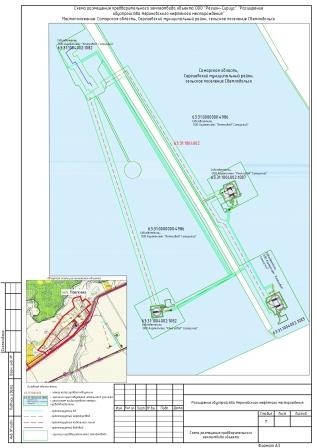 № п/пНаименование мероприятияСроки исполненияСроки исполненияИсполнительИсполнительИсполнительИсполнительИсточник финансированияИсточник финансированияИсточник финансированияИсточник финансированияИсточник финансированияИсточник финансированияПланируемый объем финансирования по годам (тыс. руб.)*Планируемый объем финансирования по годам (тыс. руб.)*Планируемый объем финансирования по годам (тыс. руб.)*Планируемый объем финансирования по годам (тыс. руб.)*Планируемый объем финансирования по годам (тыс. руб.)*Планируемый объем финансирования по годам (тыс. руб.)*Планируемый объем финансирования по годам (тыс. руб.)*Планируемый объем финансирования по годам (тыс. руб.)*Планируемый объем финансирования по годам (тыс. руб.)*Планируемый объем финансирования по годам (тыс. руб.)*Планируемый объем финансирования по годам (тыс. руб.)*Планируемый объем финансирования по годам (тыс. руб.)*Планируемый объем финансирования по годам (тыс. руб.)*Планируемый объем финансирования по годам (тыс. руб.)*Планируемый объем финансирования по годам (тыс. руб.)*Планируемый объем финансирования по годам (тыс. руб.)*Планируемый объем финансирования по годам (тыс. руб.)*Планируемый объем финансирования по годам (тыс. руб.)*Планируемый объем финансирования по годам (тыс. руб.)*Планируемый объем финансирования по годам (тыс. руб.)*Планируемый объем финансирования по годам (тыс. руб.)*Планируемый объем финансирования по годам (тыс. руб.)*Планируемый объем финансирования по годам (тыс. руб.)*Планируемый объем финансирования по годам (тыс. руб.)*Планируемый объем финансирования по годам (тыс. руб.)*Планируемый объем финансирования по годам (тыс. руб.)*Планируемый объем финансирования по годам (тыс. руб.)*Планируемый объем финансирования по годам (тыс. руб.)*Планируемый объем финансирования по годам (тыс. руб.)*Планируемый объем финансирования по годам (тыс. руб.)*Планируемый объем финансирования по годам (тыс. руб.)*Планируемый объем финансирования по годам (тыс. руб.)*Планируемый объем финансирования по годам (тыс. руб.)*Планируемый объем финансирования по годам (тыс. руб.)*Планируемый объем финансирования по годам (тыс. руб.)*Планируемый объем финансирования по годам (тыс. руб.)*Планируемый объем финансирования по годам (тыс. руб.)*Планируемый объем финансирования по годам (тыс. руб.)*Планируемый объем финансирования по годам (тыс. руб.)*Планируемый объем финансирования по годам (тыс. руб.)*№ п/пНаименование мероприятияСроки исполненияСроки исполненияИсполнительИсполнительИсполнительИсполнительИсточник финансированияИсточник финансированияИсточник финансированияИсточник финансированияИсточник финансированияИсточник финансирования2020202020202020202020202020202120212021202120212021202220222022202220222022202220222023202320232023202320232023202320232024202420242024202420242024202420242020-20241. Сохранение культурного и исторического наследия народа, обеспечение гражданам доступа к культурным ценностям1. Сохранение культурного и исторического наследия народа, обеспечение гражданам доступа к культурным ценностям1. Сохранение культурного и исторического наследия народа, обеспечение гражданам доступа к культурным ценностям1. Сохранение культурного и исторического наследия народа, обеспечение гражданам доступа к культурным ценностям1. Сохранение культурного и исторического наследия народа, обеспечение гражданам доступа к культурным ценностям1. Сохранение культурного и исторического наследия народа, обеспечение гражданам доступа к культурным ценностям1. Сохранение культурного и исторического наследия народа, обеспечение гражданам доступа к культурным ценностям1. Сохранение культурного и исторического наследия народа, обеспечение гражданам доступа к культурным ценностям1. Сохранение культурного и исторического наследия народа, обеспечение гражданам доступа к культурным ценностям1. Сохранение культурного и исторического наследия народа, обеспечение гражданам доступа к культурным ценностям1. Сохранение культурного и исторического наследия народа, обеспечение гражданам доступа к культурным ценностям1. Сохранение культурного и исторического наследия народа, обеспечение гражданам доступа к культурным ценностям1. Сохранение культурного и исторического наследия народа, обеспечение гражданам доступа к культурным ценностям1. Сохранение культурного и исторического наследия народа, обеспечение гражданам доступа к культурным ценностям1. Сохранение культурного и исторического наследия народа, обеспечение гражданам доступа к культурным ценностям1. Сохранение культурного и исторического наследия народа, обеспечение гражданам доступа к культурным ценностям1. Сохранение культурного и исторического наследия народа, обеспечение гражданам доступа к культурным ценностям1. Сохранение культурного и исторического наследия народа, обеспечение гражданам доступа к культурным ценностям1. Сохранение культурного и исторического наследия народа, обеспечение гражданам доступа к культурным ценностям1. Сохранение культурного и исторического наследия народа, обеспечение гражданам доступа к культурным ценностям1. Сохранение культурного и исторического наследия народа, обеспечение гражданам доступа к культурным ценностям1. Сохранение культурного и исторического наследия народа, обеспечение гражданам доступа к культурным ценностям1. Сохранение культурного и исторического наследия народа, обеспечение гражданам доступа к культурным ценностям1. Сохранение культурного и исторического наследия народа, обеспечение гражданам доступа к культурным ценностям1. Сохранение культурного и исторического наследия народа, обеспечение гражданам доступа к культурным ценностям1. Сохранение культурного и исторического наследия народа, обеспечение гражданам доступа к культурным ценностям1. Сохранение культурного и исторического наследия народа, обеспечение гражданам доступа к культурным ценностям1. Сохранение культурного и исторического наследия народа, обеспечение гражданам доступа к культурным ценностям1. Сохранение культурного и исторического наследия народа, обеспечение гражданам доступа к культурным ценностям1. Сохранение культурного и исторического наследия народа, обеспечение гражданам доступа к культурным ценностям1. Сохранение культурного и исторического наследия народа, обеспечение гражданам доступа к культурным ценностям1. Сохранение культурного и исторического наследия народа, обеспечение гражданам доступа к культурным ценностям1. Сохранение культурного и исторического наследия народа, обеспечение гражданам доступа к культурным ценностям1. Сохранение культурного и исторического наследия народа, обеспечение гражданам доступа к культурным ценностям1. Сохранение культурного и исторического наследия народа, обеспечение гражданам доступа к культурным ценностям1. Сохранение культурного и исторического наследия народа, обеспечение гражданам доступа к культурным ценностям1. Сохранение культурного и исторического наследия народа, обеспечение гражданам доступа к культурным ценностям1. Сохранение культурного и исторического наследия народа, обеспечение гражданам доступа к культурным ценностям1. Сохранение культурного и исторического наследия народа, обеспечение гражданам доступа к культурным ценностям1. Сохранение культурного и исторического наследия народа, обеспечение гражданам доступа к культурным ценностям1. Сохранение культурного и исторического наследия народа, обеспечение гражданам доступа к культурным ценностям1. Сохранение культурного и исторического наследия народа, обеспечение гражданам доступа к культурным ценностям1. Сохранение культурного и исторического наследия народа, обеспечение гражданам доступа к культурным ценностям1. Сохранение культурного и исторического наследия народа, обеспечение гражданам доступа к культурным ценностям1. Сохранение культурного и исторического наследия народа, обеспечение гражданам доступа к культурным ценностям1. Сохранение культурного и исторического наследия народа, обеспечение гражданам доступа к культурным ценностям1. Сохранение культурного и исторического наследия народа, обеспечение гражданам доступа к культурным ценностям1. Сохранение культурного и исторического наследия народа, обеспечение гражданам доступа к культурным ценностям1. Сохранение культурного и исторического наследия народа, обеспечение гражданам доступа к культурным ценностям1. Сохранение культурного и исторического наследия народа, обеспечение гражданам доступа к культурным ценностям1. Сохранение культурного и исторического наследия народа, обеспечение гражданам доступа к культурным ценностям1. Сохранение культурного и исторического наследия народа, обеспечение гражданам доступа к культурным ценностям1. Сохранение культурного и исторического наследия народа, обеспечение гражданам доступа к культурным ценностям1. Сохранение культурного и исторического наследия народа, обеспечение гражданам доступа к культурным ценностям1.1.  Обеспечение осуществления и реализации государственной политики в сфере культуры и туризма на территории муниципального района Сергиевский1.1.  Обеспечение осуществления и реализации государственной политики в сфере культуры и туризма на территории муниципального района Сергиевский1.1.  Обеспечение осуществления и реализации государственной политики в сфере культуры и туризма на территории муниципального района Сергиевский1.1.  Обеспечение осуществления и реализации государственной политики в сфере культуры и туризма на территории муниципального района Сергиевский1.1.  Обеспечение осуществления и реализации государственной политики в сфере культуры и туризма на территории муниципального района Сергиевский1.1.  Обеспечение осуществления и реализации государственной политики в сфере культуры и туризма на территории муниципального района Сергиевский1.1.  Обеспечение осуществления и реализации государственной политики в сфере культуры и туризма на территории муниципального района Сергиевский1.1.  Обеспечение осуществления и реализации государственной политики в сфере культуры и туризма на территории муниципального района Сергиевский1.1.  Обеспечение осуществления и реализации государственной политики в сфере культуры и туризма на территории муниципального района Сергиевский1.1.  Обеспечение осуществления и реализации государственной политики в сфере культуры и туризма на территории муниципального района Сергиевский1.1.  Обеспечение осуществления и реализации государственной политики в сфере культуры и туризма на территории муниципального района Сергиевский1.1.  Обеспечение осуществления и реализации государственной политики в сфере культуры и туризма на территории муниципального района Сергиевский1.1.  Обеспечение осуществления и реализации государственной политики в сфере культуры и туризма на территории муниципального района Сергиевский1.1.  Обеспечение осуществления и реализации государственной политики в сфере культуры и туризма на территории муниципального района Сергиевский1.1.  Обеспечение осуществления и реализации государственной политики в сфере культуры и туризма на территории муниципального района Сергиевский1.1.  Обеспечение осуществления и реализации государственной политики в сфере культуры и туризма на территории муниципального района Сергиевский1.1.  Обеспечение осуществления и реализации государственной политики в сфере культуры и туризма на территории муниципального района Сергиевский1.1.  Обеспечение осуществления и реализации государственной политики в сфере культуры и туризма на территории муниципального района Сергиевский1.1.  Обеспечение осуществления и реализации государственной политики в сфере культуры и туризма на территории муниципального района Сергиевский1.1.  Обеспечение осуществления и реализации государственной политики в сфере культуры и туризма на территории муниципального района Сергиевский1.1.  Обеспечение осуществления и реализации государственной политики в сфере культуры и туризма на территории муниципального района Сергиевский1.1.  Обеспечение осуществления и реализации государственной политики в сфере культуры и туризма на территории муниципального района Сергиевский1.1.  Обеспечение осуществления и реализации государственной политики в сфере культуры и туризма на территории муниципального района Сергиевский1.1.  Обеспечение осуществления и реализации государственной политики в сфере культуры и туризма на территории муниципального района Сергиевский1.1.  Обеспечение осуществления и реализации государственной политики в сфере культуры и туризма на территории муниципального района Сергиевский1.1.  Обеспечение осуществления и реализации государственной политики в сфере культуры и туризма на территории муниципального района Сергиевский1.1.  Обеспечение осуществления и реализации государственной политики в сфере культуры и туризма на территории муниципального района Сергиевский1.1.  Обеспечение осуществления и реализации государственной политики в сфере культуры и туризма на территории муниципального района Сергиевский1.1.  Обеспечение осуществления и реализации государственной политики в сфере культуры и туризма на территории муниципального района Сергиевский1.1.  Обеспечение осуществления и реализации государственной политики в сфере культуры и туризма на территории муниципального района Сергиевский1.1.  Обеспечение осуществления и реализации государственной политики в сфере культуры и туризма на территории муниципального района Сергиевский1.1.  Обеспечение осуществления и реализации государственной политики в сфере культуры и туризма на территории муниципального района Сергиевский1.1.  Обеспечение осуществления и реализации государственной политики в сфере культуры и туризма на территории муниципального района Сергиевский1.1.  Обеспечение осуществления и реализации государственной политики в сфере культуры и туризма на территории муниципального района Сергиевский1.1.  Обеспечение осуществления и реализации государственной политики в сфере культуры и туризма на территории муниципального района Сергиевский1.1.  Обеспечение осуществления и реализации государственной политики в сфере культуры и туризма на территории муниципального района Сергиевский1.1.  Обеспечение осуществления и реализации государственной политики в сфере культуры и туризма на территории муниципального района Сергиевский1.1.  Обеспечение осуществления и реализации государственной политики в сфере культуры и туризма на территории муниципального района Сергиевский1.1.  Обеспечение осуществления и реализации государственной политики в сфере культуры и туризма на территории муниципального района Сергиевский1.1.  Обеспечение осуществления и реализации государственной политики в сфере культуры и туризма на территории муниципального района Сергиевский1.1.  Обеспечение осуществления и реализации государственной политики в сфере культуры и туризма на территории муниципального района Сергиевский1.1.  Обеспечение осуществления и реализации государственной политики в сфере культуры и туризма на территории муниципального района Сергиевский1.1.  Обеспечение осуществления и реализации государственной политики в сфере культуры и туризма на территории муниципального района Сергиевский1.1.  Обеспечение осуществления и реализации государственной политики в сфере культуры и туризма на территории муниципального района Сергиевский1.1.  Обеспечение осуществления и реализации государственной политики в сфере культуры и туризма на территории муниципального района Сергиевский1.1.  Обеспечение осуществления и реализации государственной политики в сфере культуры и туризма на территории муниципального района Сергиевский1.1.  Обеспечение осуществления и реализации государственной политики в сфере культуры и туризма на территории муниципального района Сергиевский1.1.  Обеспечение осуществления и реализации государственной политики в сфере культуры и туризма на территории муниципального района Сергиевский1.1.  Обеспечение осуществления и реализации государственной политики в сфере культуры и туризма на территории муниципального района Сергиевский1.1.  Обеспечение осуществления и реализации государственной политики в сфере культуры и туризма на территории муниципального района Сергиевский1.1.  Обеспечение осуществления и реализации государственной политики в сфере культуры и туризма на территории муниципального района Сергиевский1.1.  Обеспечение осуществления и реализации государственной политики в сфере культуры и туризма на территории муниципального района Сергиевский1.1.  Обеспечение осуществления и реализации государственной политики в сфере культуры и туризма на территории муниципального района Сергиевский1.1.  Обеспечение осуществления и реализации государственной политики в сфере культуры и туризма на территории муниципального района Сергиевский1.1.1.Осуществление политики в области культуры, искусства, сохранение и использование историко-культурного наследия2020-20242020-2024МКУ «Управление культуры, туризма и молодежной политики»МКУ «Управление культуры, туризма и молодежной политики»МКУ «Управление культуры, туризма и молодежной политики»МКУ «Управление культуры, туризма и молодежной политики»средства местного бюджетасредства местного бюджетасредства местного бюджетасредства местного бюджетасредства местного бюджетасредства местного бюджета13324,0870313324,0870313324,0870313324,0870313324,0870313324,0870313324,0870313650,5209713650,5209713650,5209713650,5209713650,5209713650,5209710472,4882810472,4882810472,4882810472,4882810472,4882810472,4882810472,4882810472,4882810472,4882810472,4882810472,4882810472,4882810472,4882810472,4882810472,4882810472,4882810472,4882810472,4882810472,4882810472,4882810472,4882810472,4882810472,4882810472,4882810472,4882810472,4882858392,072841.1.2.Государственная поддержка муниципальных учреждений культуры Самарской области, находящихся на территории сельских поселений20202020МКУ «Управление культуры, туризма и молодежной политики» (МАУК «МКДЦ»)МКУ «Управление культуры, туризма и молодежной политики» (МАУК «МКДЦ»)МКУ «Управление культуры, туризма и молодежной политики» (МАУК «МКДЦ»)МКУ «Управление культуры, туризма и молодежной политики» (МАУК «МКДЦ»)областной или федеральный бюджетобластной или федеральный бюджетобластной или федеральный бюджетобластной или федеральный бюджетобластной или федеральный бюджетобластной или федеральный бюджет102,56410102,56410102,56410102,56410102,56410102,56410102,564100,000000,000000,000000,000000,000000,000000,000000,000000,000000,000000,000000,000000,000000,000000,000000,000000,000000,000000,000000,000000,000000,000000,000000,000000,000000,000000,000000,000000,000000,000000,000000,00000102,564101.1.3.Государственная поддержка работников муниципальных учреждений культуры Самарской области20202020МКУ «Управление культуры, туризма и молодежной политики»
(МБУК «МЦБ»)МКУ «Управление культуры, туризма и молодежной политики»
(МБУК «МЦБ»)МКУ «Управление культуры, туризма и молодежной политики»
(МБУК «МЦБ»)МКУ «Управление культуры, туризма и молодежной политики»
(МБУК «МЦБ»)областной или федеральный бюджетобластной или федеральный бюджетобластной или федеральный бюджетобластной или федеральный бюджетобластной или федеральный бюджетобластной или федеральный бюджет50,0000050,0000050,0000050,0000050,0000050,0000050,000000,000000,000000,000000,000000,000000,000000,000000,000000,000000,000000,000000,000000,000000,000000,000000,000000,000000,000000,000000,000000,000000,000000,000000,000000,000000,000000,000000,000000,000000,000000,000000,0000050,000001.2 Развитие музейной сферы и краеведческой деятельности1.2 Развитие музейной сферы и краеведческой деятельности1.2 Развитие музейной сферы и краеведческой деятельности1.2 Развитие музейной сферы и краеведческой деятельности1.2 Развитие музейной сферы и краеведческой деятельности1.2 Развитие музейной сферы и краеведческой деятельности1.2 Развитие музейной сферы и краеведческой деятельности1.2 Развитие музейной сферы и краеведческой деятельности1.2 Развитие музейной сферы и краеведческой деятельности1.2 Развитие музейной сферы и краеведческой деятельности1.2 Развитие музейной сферы и краеведческой деятельности1.2 Развитие музейной сферы и краеведческой деятельности1.2 Развитие музейной сферы и краеведческой деятельности1.2 Развитие музейной сферы и краеведческой деятельности1.2 Развитие музейной сферы и краеведческой деятельности1.2 Развитие музейной сферы и краеведческой деятельности1.2 Развитие музейной сферы и краеведческой деятельности1.2 Развитие музейной сферы и краеведческой деятельности1.2 Развитие музейной сферы и краеведческой деятельности1.2 Развитие музейной сферы и краеведческой деятельности1.2 Развитие музейной сферы и краеведческой деятельности1.2 Развитие музейной сферы и краеведческой деятельности1.2 Развитие музейной сферы и краеведческой деятельности1.2 Развитие музейной сферы и краеведческой деятельности1.2 Развитие музейной сферы и краеведческой деятельности1.2 Развитие музейной сферы и краеведческой деятельности1.2 Развитие музейной сферы и краеведческой деятельности1.2 Развитие музейной сферы и краеведческой деятельности1.2 Развитие музейной сферы и краеведческой деятельности1.2 Развитие музейной сферы и краеведческой деятельности1.2 Развитие музейной сферы и краеведческой деятельности1.2 Развитие музейной сферы и краеведческой деятельности1.2 Развитие музейной сферы и краеведческой деятельности1.2 Развитие музейной сферы и краеведческой деятельности1.2 Развитие музейной сферы и краеведческой деятельности1.2 Развитие музейной сферы и краеведческой деятельности1.2 Развитие музейной сферы и краеведческой деятельности1.2 Развитие музейной сферы и краеведческой деятельности1.2 Развитие музейной сферы и краеведческой деятельности1.2 Развитие музейной сферы и краеведческой деятельности1.2 Развитие музейной сферы и краеведческой деятельности1.2 Развитие музейной сферы и краеведческой деятельности1.2 Развитие музейной сферы и краеведческой деятельности1.2 Развитие музейной сферы и краеведческой деятельности1.2 Развитие музейной сферы и краеведческой деятельности1.2 Развитие музейной сферы и краеведческой деятельности1.2 Развитие музейной сферы и краеведческой деятельности1.2 Развитие музейной сферы и краеведческой деятельности1.2 Развитие музейной сферы и краеведческой деятельности1.2 Развитие музейной сферы и краеведческой деятельности1.2 Развитие музейной сферы и краеведческой деятельности1.2 Развитие музейной сферы и краеведческой деятельности1.2 Развитие музейной сферы и краеведческой деятельности1.2 Развитие музейной сферы и краеведческой деятельности1.2.1.Развитие музейной сферы и краеведческой деятельности
(организация выставок, экспедиций)2020-20242020-2024МКУ «Управление культуры, туризма и молодежной политики» 
(МБУК "Сергиевский историко-краеведческий музей")МКУ «Управление культуры, туризма и молодежной политики» 
(МБУК "Сергиевский историко-краеведческий музей")МКУ «Управление культуры, туризма и молодежной политики» 
(МБУК "Сергиевский историко-краеведческий музей")МКУ «Управление культуры, туризма и молодежной политики» 
(МБУК "Сергиевский историко-краеведческий музей")средства местного бюджетасредства местного бюджетасредства местного бюджетасредства местного бюджетасредства местного бюджетасредства местного бюджета3 307,117503 307,117503 307,117503 307,117503 307,117503 307,117503 307,117503 584,613643 584,613643 584,613643 584,613643 584,613643 584,613642 217,989282 217,989282 217,989282 217,989282 217,989282 217,989282 217,989282 217,989282 217,989282 217,989282 217,989282 217,989282 217,989282 217,989282 217,989282 217,989282 217,989282 217,989282 217,989282 217,989282 217,989282 217,989282 217,989282 217,989282 217,989282 217,9892813 545,698981.2.2.Оформление выставок и экспозиций музея. Реставрация музейных экспонатов2020-20242020-2024МКУ «Управление культуры, туризма и молодежной политики» 
(МБУК "Сергиевский историко-краеведческий музей")МКУ «Управление культуры, туризма и молодежной политики» 
(МБУК "Сергиевский историко-краеведческий музей")МКУ «Управление культуры, туризма и молодежной политики» 
(МБУК "Сергиевский историко-краеведческий музей")МКУ «Управление культуры, туризма и молодежной политики» 
(МБУК "Сергиевский историко-краеведческий музей")средства местного бюджетасредства местного бюджетасредства местного бюджетасредства местного бюджетасредства местного бюджетасредства местного бюджета82,4965082,4965082,4965082,4965082,4965082,4965082,4965050,0000050,0000050,0000050,0000050,0000050,0000050,0000050,0000050,0000050,0000050,0000050,0000050,0000050,0000050,0000050,0000050,0000050,0000050,0000050,0000050,0000050,0000050,0000050,0000050,0000050,0000050,0000050,0000050,0000050,0000050,0000050,00000282,496501.3. Улучшение  культурно-досуговой деятельности1.3. Улучшение  культурно-досуговой деятельности1.3. Улучшение  культурно-досуговой деятельности1.3. Улучшение  культурно-досуговой деятельности1.3. Улучшение  культурно-досуговой деятельности1.3. Улучшение  культурно-досуговой деятельности1.3. Улучшение  культурно-досуговой деятельности1.3. Улучшение  культурно-досуговой деятельности1.3. Улучшение  культурно-досуговой деятельности1.3. Улучшение  культурно-досуговой деятельности1.3. Улучшение  культурно-досуговой деятельности1.3. Улучшение  культурно-досуговой деятельности1.3. Улучшение  культурно-досуговой деятельности1.3. Улучшение  культурно-досуговой деятельности1.3. Улучшение  культурно-досуговой деятельности1.3. Улучшение  культурно-досуговой деятельности1.3. Улучшение  культурно-досуговой деятельности1.3. Улучшение  культурно-досуговой деятельности1.3. Улучшение  культурно-досуговой деятельности1.3. Улучшение  культурно-досуговой деятельности1.3. Улучшение  культурно-досуговой деятельности1.3. Улучшение  культурно-досуговой деятельности1.3. Улучшение  культурно-досуговой деятельности1.3. Улучшение  культурно-досуговой деятельности1.3. Улучшение  культурно-досуговой деятельности1.3. Улучшение  культурно-досуговой деятельности1.3. Улучшение  культурно-досуговой деятельности1.3. Улучшение  культурно-досуговой деятельности1.3. Улучшение  культурно-досуговой деятельности1.3. Улучшение  культурно-досуговой деятельности1.3. Улучшение  культурно-досуговой деятельности1.3. Улучшение  культурно-досуговой деятельности1.3. Улучшение  культурно-досуговой деятельности1.3. Улучшение  культурно-досуговой деятельности1.3. Улучшение  культурно-досуговой деятельности1.3. Улучшение  культурно-досуговой деятельности1.3. Улучшение  культурно-досуговой деятельности1.3. Улучшение  культурно-досуговой деятельности1.3. Улучшение  культурно-досуговой деятельности1.3. Улучшение  культурно-досуговой деятельности1.3. Улучшение  культурно-досуговой деятельности1.3. Улучшение  культурно-досуговой деятельности1.3. Улучшение  культурно-досуговой деятельности1.3. Улучшение  культурно-досуговой деятельности1.3. Улучшение  культурно-досуговой деятельности1.3. Улучшение  культурно-досуговой деятельности1.3. Улучшение  культурно-досуговой деятельности1.3. Улучшение  культурно-досуговой деятельности1.3. Улучшение  культурно-досуговой деятельности1.3. Улучшение  культурно-досуговой деятельности1.3. Улучшение  культурно-досуговой деятельности1.3. Улучшение  культурно-досуговой деятельности1.3. Улучшение  культурно-досуговой деятельности1.3. Улучшение  культурно-досуговой деятельности1.3.1.Создание условий для организации досуга и обеспечения жителей поселения услугами организаций культуры2020-20242020-2024МКУ «Управление культуры, туризма и молодежной политики»
(МАУК «МКДЦ»)МКУ «Управление культуры, туризма и молодежной политики»
(МАУК «МКДЦ»)МКУ «Управление культуры, туризма и молодежной политики»
(МАУК «МКДЦ»)средства местного бюджетасредства местного бюджетасредства местного бюджетасредства местного бюджетасредства местного бюджетасредства местного бюджетасредства местного бюджета36643,6851436643,6851436643,6851436643,6851436643,6851436643,6851436643,6851441171,8137141171,8137141171,8137141171,8137141171,8137141171,8137124720,5307924720,5307924720,5307924720,5307924720,5307924720,5307924720,5307924720,5307926663,9080626663,9080626663,9080626663,9080626663,9080626663,9080626663,9080626663,9080626663,9080626663,9080626663,9080626663,9080626663,9080626663,9080626663,9080626663,9080626663,9080626663,90806155863,845761.4 Совершенствование библиотечного обслуживания1.4 Совершенствование библиотечного обслуживания1.4 Совершенствование библиотечного обслуживания1.4 Совершенствование библиотечного обслуживания1.4 Совершенствование библиотечного обслуживания1.4 Совершенствование библиотечного обслуживания1.4 Совершенствование библиотечного обслуживания1.4 Совершенствование библиотечного обслуживания1.4 Совершенствование библиотечного обслуживания1.4 Совершенствование библиотечного обслуживания1.4 Совершенствование библиотечного обслуживания1.4 Совершенствование библиотечного обслуживания1.4 Совершенствование библиотечного обслуживания1.4 Совершенствование библиотечного обслуживания1.4 Совершенствование библиотечного обслуживания1.4 Совершенствование библиотечного обслуживания1.4 Совершенствование библиотечного обслуживания1.4 Совершенствование библиотечного обслуживания1.4 Совершенствование библиотечного обслуживания1.4 Совершенствование библиотечного обслуживания1.4 Совершенствование библиотечного обслуживания1.4 Совершенствование библиотечного обслуживания1.4 Совершенствование библиотечного обслуживания1.4 Совершенствование библиотечного обслуживания1.4 Совершенствование библиотечного обслуживания1.4 Совершенствование библиотечного обслуживания1.4 Совершенствование библиотечного обслуживания1.4 Совершенствование библиотечного обслуживания1.4 Совершенствование библиотечного обслуживания1.4 Совершенствование библиотечного обслуживания1.4 Совершенствование библиотечного обслуживания1.4 Совершенствование библиотечного обслуживания1.4 Совершенствование библиотечного обслуживания1.4 Совершенствование библиотечного обслуживания1.4 Совершенствование библиотечного обслуживания1.4 Совершенствование библиотечного обслуживания1.4 Совершенствование библиотечного обслуживания1.4 Совершенствование библиотечного обслуживания1.4 Совершенствование библиотечного обслуживания1.4 Совершенствование библиотечного обслуживания1.4 Совершенствование библиотечного обслуживания1.4 Совершенствование библиотечного обслуживания1.4 Совершенствование библиотечного обслуживания1.4 Совершенствование библиотечного обслуживания1.4 Совершенствование библиотечного обслуживания1.4 Совершенствование библиотечного обслуживания1.4 Совершенствование библиотечного обслуживания1.4 Совершенствование библиотечного обслуживания1.4 Совершенствование библиотечного обслуживания1.4 Совершенствование библиотечного обслуживания1.4 Совершенствование библиотечного обслуживания1.4 Совершенствование библиотечного обслуживания1.4 Совершенствование библиотечного обслуживания1.4 Совершенствование библиотечного обслуживания1.4.1.Программа летних чтений
(поощрение участников, районные краеведческие экспедиции)2020-20242020-2024МКУ «Управление культуры, туризма и молодежной политики»
(МБУК «МЦБ»)МКУ «Управление культуры, туризма и молодежной политики»
(МБУК «МЦБ»)МКУ «Управление культуры, туризма и молодежной политики»
(МБУК «МЦБ»)средства местного бюджетасредства местного бюджетасредства местного бюджетасредства местного бюджетасредства местного бюджетасредства местного бюджетасредства местного бюджета0,000000,000000,000000,000000,000000,000000,000005,000005,000005,000005,000005,000005,000005,000005,000005,000005,000005,000005,000005,000005,000005,000005,000005,000005,000005,000005,000005,000005,000005,000005,000005,000005,000005,000005,000005,000005,000005,000005,0000020,000001.4.2.Выставочная и массовая работа с читательской аудиторией2020-20242020-2024МКУ «Управление культуры, туризма и молодежной политики»
(МБУК «МЦБ»)МКУ «Управление культуры, туризма и молодежной политики»
(МБУК «МЦБ»)МКУ «Управление культуры, туризма и молодежной политики»
(МБУК «МЦБ»)средства местного бюджетасредства местного бюджетасредства местного бюджетасредства местного бюджетасредства местного бюджетасредства местного бюджетасредства местного бюджета17,2000017,2000017,2000017,2000017,2000017,2000017,2000010,0000010,0000010,0000010,0000010,0000010,0000010,0000010,0000010,0000010,0000010,0000010,0000010,0000010,0000010,0000010,0000010,0000010,0000010,0000010,0000010,0000010,0000010,0000010,0000010,0000010,0000010,0000010,0000010,0000010,0000010,0000010,0000057,200001.4.3.Организация  библиотечного обслуживания населения.  Продвижение книги и чтения библиотеками района2020-20242020-2024МКУ «Управление культуры, туризма и молодежной политики»(МБУК «МЦБ»)МКУ «Управление культуры, туризма и молодежной политики»(МБУК «МЦБ»)МКУ «Управление культуры, туризма и молодежной политики»(МБУК «МЦБ»)средства местного бюджетасредства местного бюджетасредства местного бюджетасредства местного бюджетасредства местного бюджетасредства местного бюджетасредства местного бюджета16294,7589416294,7589416294,7589416294,7589416294,7589416294,7589416294,7589416642,7967016642,7967016642,7967016642,7967016642,7967016642,7967010332,2833310332,2833310332,2833310332,2833310332,2833310332,2833310332,2833310332,2833310332,2833310332,2833310332,2833310332,2833310332,2833310332,2833310332,2833310332,2833310332,2833310332,2833310332,2833310332,2833310332,2833310332,2833310332,2833310332,2833310332,2833310332,2833363934,405631.4.4.Комплектование книжных фондов , в том числе на приобретение литературно-художественных журналов2020-20242020-2024МКУ «Управление культуры, туризма и молодежной политики»
(МБУК «МЦБ»)МКУ «Управление культуры, туризма и молодежной политики»
(МБУК «МЦБ»)МКУ «Управление культуры, туризма и молодежной политики»
(МБУК «МЦБ»)средства местного бюджетасредства местного бюджетасредства местного бюджетасредства местного бюджетасредства местного бюджетасредства местного бюджетасредства местного бюджета800,00000800,00000800,00000800,00000800,00000800,00000800,00000990,00000990,00000990,00000990,00000990,00000990,00000990,00000990,00000990,00000990,00000990,00000990,00000990,00000990,00000700,00000700,00000700,00000700,00000700,00000700,00000700,00000700,00000700,00000700,00000700,00000700,00000700,00000700,00000700,00000700,00000700,00000700,000004180,000001.4.4.Комплектование книжных фондов , в том числе на приобретение литературно-художественных журналов2020-20242020-2024МКУ «Управление культуры, туризма и молодежной политики»
(МБУК «МЦБ»)МКУ «Управление культуры, туризма и молодежной политики»
(МБУК «МЦБ»)МКУ «Управление культуры, туризма и молодежной политики»
(МБУК «МЦБ»)областной или федеральный бюджетобластной или федеральный бюджетобластной или федеральный бюджетобластной или федеральный бюджетобластной или федеральный бюджетобластной или федеральный бюджетобластной или федеральный бюджет0,000000,000000,000000,000000,000000,000000,000000,000000,000000,000000,000000,000000,000000,000000,000000,000000,000000,000000,000000,000000,000000,000000,000000,000000,000000,000000,000000,000000,000000,000000,000000,000000,000000,000000,000000,000000,000000,000000,000000,000001.4.5.Подключение общедоступных библиотек к сети Интернет и развитие системы библиотечного дела с учетом задачи расширения информационных технологий и оцифровки2020-20242020-2024МКУ «Управление культуры, туризма и молодежной политики»
(МБУК «МЦБ»)МКУ «Управление культуры, туризма и молодежной политики»
(МБУК «МЦБ»)МКУ «Управление культуры, туризма и молодежной политики»
(МБУК «МЦБ»)средства местного бюджетасредства местного бюджетасредства местного бюджетасредства местного бюджетасредства местного бюджетасредства местного бюджетасредства местного бюджета7,572007,572007,572007,572007,572007,572007,5720038,0000038,0000038,0000038,0000038,0000038,0000038,0000038,0000038,0000038,0000038,0000038,0000038,0000038,000000,000000,000000,000000,000000,000000,000000,000000,000000,000000,000000,000000,000000,000000,000000,000000,000000,000000,0000083,572001.4.5.Подключение общедоступных библиотек к сети Интернет и развитие системы библиотечного дела с учетом задачи расширения информационных технологий и оцифровки2020-20242020-2024МКУ «Управление культуры, туризма и молодежной политики»
(МБУК «МЦБ»)МКУ «Управление культуры, туризма и молодежной политики»
(МБУК «МЦБ»)МКУ «Управление культуры, туризма и молодежной политики»
(МБУК «МЦБ»)областной или федеральный бюджетобластной или федеральный бюджетобластной или федеральный бюджетобластной или федеральный бюджетобластной или федеральный бюджетобластной или федеральный бюджетобластной или федеральный бюджет0,000000,000000,000000,000000,000000,000000,000000,000000,000000,000000,000000,000000,000000,000000,000000,000000,000000,000000,000000,000000,000000,000000,000000,000000,000000,000000,000000,000000,000000,000000,000000,000000,000000,000000,000000,000000,000000,000000,000000,000001.5. Развитие музыкального и художественного образования детей1.5. Развитие музыкального и художественного образования детей1.5. Развитие музыкального и художественного образования детей1.5. Развитие музыкального и художественного образования детей1.5. Развитие музыкального и художественного образования детей1.5. Развитие музыкального и художественного образования детей1.5. Развитие музыкального и художественного образования детей1.5. Развитие музыкального и художественного образования детей1.5. Развитие музыкального и художественного образования детей1.5. Развитие музыкального и художественного образования детей1.5. Развитие музыкального и художественного образования детей1.5. Развитие музыкального и художественного образования детей1.5. Развитие музыкального и художественного образования детей1.5. Развитие музыкального и художественного образования детей1.5. Развитие музыкального и художественного образования детей1.5. Развитие музыкального и художественного образования детей1.5. Развитие музыкального и художественного образования детей1.5. Развитие музыкального и художественного образования детей1.5. Развитие музыкального и художественного образования детей1.5. Развитие музыкального и художественного образования детей1.5. Развитие музыкального и художественного образования детей1.5. Развитие музыкального и художественного образования детей1.5. Развитие музыкального и художественного образования детей1.5. Развитие музыкального и художественного образования детей1.5. Развитие музыкального и художественного образования детей1.5. Развитие музыкального и художественного образования детей1.5. Развитие музыкального и художественного образования детей1.5. Развитие музыкального и художественного образования детей1.5. Развитие музыкального и художественного образования детей1.5. Развитие музыкального и художественного образования детей1.5. Развитие музыкального и художественного образования детей1.5. Развитие музыкального и художественного образования детей1.5. Развитие музыкального и художественного образования детей1.5. Развитие музыкального и художественного образования детей1.5. Развитие музыкального и художественного образования детей1.5. Развитие музыкального и художественного образования детей1.5. Развитие музыкального и художественного образования детей1.5. Развитие музыкального и художественного образования детей1.5. Развитие музыкального и художественного образования детей1.5. Развитие музыкального и художественного образования детей1.5. Развитие музыкального и художественного образования детей1.5. Развитие музыкального и художественного образования детей1.5. Развитие музыкального и художественного образования детей1.5. Развитие музыкального и художественного образования детей1.5. Развитие музыкального и художественного образования детей1.5. Развитие музыкального и художественного образования детей1.5. Развитие музыкального и художественного образования детей1.5. Развитие музыкального и художественного образования детей1.5. Развитие музыкального и художественного образования детей1.5. Развитие музыкального и художественного образования детей1.5. Развитие музыкального и художественного образования детей1.5. Развитие музыкального и художественного образования детей1.5. Развитие музыкального и художественного образования детей1.5. Развитие музыкального и художественного образования детей1.5.1.Участие ансамбля народной песни «Голоса России» в областных, Всероссийских и Международных фестивалях и конкурсах
(пошив костюмов, приобретение инструментов, орг. взнос фестиваля, приобретение билетов)2020-20242020-2024МКУ «Управление культуры, туризма и молодежной политики»
(МБУ ДО Суходольская ДМШ)МКУ «Управление культуры, туризма и молодежной политики»
(МБУ ДО Суходольская ДМШ)МКУ «Управление культуры, туризма и молодежной политики»
(МБУ ДО Суходольская ДМШ)средства местного бюджетасредства местного бюджетасредства местного бюджетасредства местного бюджетасредства местного бюджетасредства местного бюджетасредства местного бюджета0,000000,000000,000000,000000,000000,000000,00000100,00000100,00000100,00000100,00000100,00000100,000000,000000,000000,000000,000000,000000,000000,000000,000000,000000,000000,000000,000000,000000,000000,000000,000000,000000,000000,000000,000000,000000,000000,000000,000000,000000,00000100,000001.5.2.Участие учащихся Сергиевской ДШИ во Всероссийских и областных конкурсах и фестивалях (пошив костюмов, приобретение инструментов, орг. взнос фестиваля)2020-20242020-2024МКУ «Управление культуры, туризма и молодежной политики»
(МБУ ДО Сергиевская ДШИ)МКУ «Управление культуры, туризма и молодежной политики»
(МБУ ДО Сергиевская ДШИ)МКУ «Управление культуры, туризма и молодежной политики»
(МБУ ДО Сергиевская ДШИ)средства местного бюджетасредства местного бюджетасредства местного бюджетасредства местного бюджетасредства местного бюджетасредства местного бюджетасредства местного бюджета5,200005,200005,200005,200005,200005,200005,2000057,0000057,0000057,0000057,0000057,0000057,000000,000000,000000,000000,000000,000000,000000,000000,000000,000000,000000,000000,000000,000000,000000,000000,000000,000000,000000,000000,000000,000000,000000,000000,000000,000000,0000062,200001.5.3.Организации предоставления дополнительного образования в сфере культуры и искусств2020-20242020-2024МКУ «Управление культуры, туризма и молодежной политики»
(МБУ ДО Суходольская ДМШ)МКУ «Управление культуры, туризма и молодежной политики»
(МБУ ДО Суходольская ДМШ)МКУ «Управление культуры, туризма и молодежной политики»
(МБУ ДО Суходольская ДМШ)средства местного бюджетасредства местного бюджетасредства местного бюджетасредства местного бюджетасредства местного бюджетасредства местного бюджетасредства местного бюджета8128,404368128,404368128,404368128,404368128,404368128,404368128,404369530,611029530,611029530,611029530,611029530,611029530,611025706,444045706,444045706,444045706,444045706,444045706,444045706,444045706,444045706,444045706,444045706,444045706,444045706,444045706,444045706,444045706,444045706,444045706,444045706,444045706,444045706,444045706,444045706,444045706,444045706,444045706,4440434778,347501.5.3.Организации предоставления дополнительного образования в сфере культуры и искусств2020-20242020-2024МКУ «Управление культуры, туризма и молодежной политики»
(МБУ ДО Сергиевская ДШИ)МКУ «Управление культуры, туризма и молодежной политики»
(МБУ ДО Сергиевская ДШИ)МКУ «Управление культуры, туризма и молодежной политики»
(МБУ ДО Сергиевская ДШИ)средства местного бюджетасредства местного бюджетасредства местного бюджетасредства местного бюджетасредства местного бюджетасредства местного бюджетасредства местного бюджета8232,374508232,374508232,374508232,374508232,374508232,374508232,374509406,035559406,035559406,035559406,035559406,035559406,035556318,162876318,162876318,162876318,162876318,162876318,162876318,162876318,162876318,162876318,162876318,162876318,162876318,162876318,162876318,162876318,162876318,162876318,162876318,162876318,162876318,162876318,162876318,162876318,162876318,162876318,1628736592,898662. Создание условий для реализации каждым человеком его творческого потенциала.2. Создание условий для реализации каждым человеком его творческого потенциала.2. Создание условий для реализации каждым человеком его творческого потенциала.2. Создание условий для реализации каждым человеком его творческого потенциала.2. Создание условий для реализации каждым человеком его творческого потенциала.2. Создание условий для реализации каждым человеком его творческого потенциала.2. Создание условий для реализации каждым человеком его творческого потенциала.2. Создание условий для реализации каждым человеком его творческого потенциала.2. Создание условий для реализации каждым человеком его творческого потенциала.2. Создание условий для реализации каждым человеком его творческого потенциала.2. Создание условий для реализации каждым человеком его творческого потенциала.2. Создание условий для реализации каждым человеком его творческого потенциала.2. Создание условий для реализации каждым человеком его творческого потенциала.2. Создание условий для реализации каждым человеком его творческого потенциала.2. Создание условий для реализации каждым человеком его творческого потенциала.2. Создание условий для реализации каждым человеком его творческого потенциала.2. Создание условий для реализации каждым человеком его творческого потенциала.2. Создание условий для реализации каждым человеком его творческого потенциала.2. Создание условий для реализации каждым человеком его творческого потенциала.2. Создание условий для реализации каждым человеком его творческого потенциала.2. Создание условий для реализации каждым человеком его творческого потенциала.2. Создание условий для реализации каждым человеком его творческого потенциала.2. Создание условий для реализации каждым человеком его творческого потенциала.2. Создание условий для реализации каждым человеком его творческого потенциала.2. Создание условий для реализации каждым человеком его творческого потенциала.2. Создание условий для реализации каждым человеком его творческого потенциала.2. Создание условий для реализации каждым человеком его творческого потенциала.2. Создание условий для реализации каждым человеком его творческого потенциала.2. Создание условий для реализации каждым человеком его творческого потенциала.2. Создание условий для реализации каждым человеком его творческого потенциала.2. Создание условий для реализации каждым человеком его творческого потенциала.2. Создание условий для реализации каждым человеком его творческого потенциала.2. Создание условий для реализации каждым человеком его творческого потенциала.2. Создание условий для реализации каждым человеком его творческого потенциала.2. Создание условий для реализации каждым человеком его творческого потенциала.2. Создание условий для реализации каждым человеком его творческого потенциала.2. Создание условий для реализации каждым человеком его творческого потенциала.2. Создание условий для реализации каждым человеком его творческого потенциала.2. Создание условий для реализации каждым человеком его творческого потенциала.2. Создание условий для реализации каждым человеком его творческого потенциала.2. Создание условий для реализации каждым человеком его творческого потенциала.2. Создание условий для реализации каждым человеком его творческого потенциала.2. Создание условий для реализации каждым человеком его творческого потенциала.2. Создание условий для реализации каждым человеком его творческого потенциала.2. Создание условий для реализации каждым человеком его творческого потенциала.2. Создание условий для реализации каждым человеком его творческого потенциала.2. Создание условий для реализации каждым человеком его творческого потенциала.2. Создание условий для реализации каждым человеком его творческого потенциала.2. Создание условий для реализации каждым человеком его творческого потенциала.2. Создание условий для реализации каждым человеком его творческого потенциала.2. Создание условий для реализации каждым человеком его творческого потенциала.2. Создание условий для реализации каждым человеком его творческого потенциала.2. Создание условий для реализации каждым человеком его творческого потенциала.2. Создание условий для реализации каждым человеком его творческого потенциала.2.1. Расширение возможностей доступа к культурным ценностям для сельского населения2.1. Расширение возможностей доступа к культурным ценностям для сельского населения2.1. Расширение возможностей доступа к культурным ценностям для сельского населения2.1. Расширение возможностей доступа к культурным ценностям для сельского населения2.1. Расширение возможностей доступа к культурным ценностям для сельского населения2.1. Расширение возможностей доступа к культурным ценностям для сельского населения2.1. Расширение возможностей доступа к культурным ценностям для сельского населения2.1. Расширение возможностей доступа к культурным ценностям для сельского населения2.1. Расширение возможностей доступа к культурным ценностям для сельского населения2.1. Расширение возможностей доступа к культурным ценностям для сельского населения2.1. Расширение возможностей доступа к культурным ценностям для сельского населения2.1. Расширение возможностей доступа к культурным ценностям для сельского населения2.1. Расширение возможностей доступа к культурным ценностям для сельского населения2.1. Расширение возможностей доступа к культурным ценностям для сельского населения2.1. Расширение возможностей доступа к культурным ценностям для сельского населения2.1. Расширение возможностей доступа к культурным ценностям для сельского населения2.1. Расширение возможностей доступа к культурным ценностям для сельского населения2.1. Расширение возможностей доступа к культурным ценностям для сельского населения2.1. Расширение возможностей доступа к культурным ценностям для сельского населения2.1. Расширение возможностей доступа к культурным ценностям для сельского населения2.1. Расширение возможностей доступа к культурным ценностям для сельского населения2.1. Расширение возможностей доступа к культурным ценностям для сельского населения2.1. Расширение возможностей доступа к культурным ценностям для сельского населения2.1. Расширение возможностей доступа к культурным ценностям для сельского населения2.1. Расширение возможностей доступа к культурным ценностям для сельского населения2.1. Расширение возможностей доступа к культурным ценностям для сельского населения2.1. Расширение возможностей доступа к культурным ценностям для сельского населения2.1. Расширение возможностей доступа к культурным ценностям для сельского населения2.1. Расширение возможностей доступа к культурным ценностям для сельского населения2.1. Расширение возможностей доступа к культурным ценностям для сельского населения2.1. Расширение возможностей доступа к культурным ценностям для сельского населения2.1. Расширение возможностей доступа к культурным ценностям для сельского населения2.1. Расширение возможностей доступа к культурным ценностям для сельского населения2.1. Расширение возможностей доступа к культурным ценностям для сельского населения2.1. Расширение возможностей доступа к культурным ценностям для сельского населения2.1. Расширение возможностей доступа к культурным ценностям для сельского населения2.1. Расширение возможностей доступа к культурным ценностям для сельского населения2.1. Расширение возможностей доступа к культурным ценностям для сельского населения2.1. Расширение возможностей доступа к культурным ценностям для сельского населения2.1. Расширение возможностей доступа к культурным ценностям для сельского населения2.1. Расширение возможностей доступа к культурным ценностям для сельского населения2.1. Расширение возможностей доступа к культурным ценностям для сельского населения2.1. Расширение возможностей доступа к культурным ценностям для сельского населения2.1. Расширение возможностей доступа к культурным ценностям для сельского населения2.1. Расширение возможностей доступа к культурным ценностям для сельского населения2.1. Расширение возможностей доступа к культурным ценностям для сельского населения2.1. Расширение возможностей доступа к культурным ценностям для сельского населения2.1. Расширение возможностей доступа к культурным ценностям для сельского населения2.1. Расширение возможностей доступа к культурным ценностям для сельского населения2.1. Расширение возможностей доступа к культурным ценностям для сельского населения2.1. Расширение возможностей доступа к культурным ценностям для сельского населения2.1. Расширение возможностей доступа к культурным ценностям для сельского населения2.1. Расширение возможностей доступа к культурным ценностям для сельского населения2.1. Расширение возможностей доступа к культурным ценностям для сельского населения2.1.1.Формирование условий для сохранения традиционной культуры на территории м.р. Сергиевский2020-20242020-2024МКУ «Управление культуры, туризма и молодежной политики»
(МАУК «МКДЦ»)МКУ «Управление культуры, туризма и молодежной политики»
(МАУК «МКДЦ»)МКУ «Управление культуры, туризма и молодежной политики»
(МАУК «МКДЦ»)средства местного бюджетасредства местного бюджетасредства местного бюджетасредства местного бюджетасредства местного бюджетасредства местного бюджета6,100006,100006,100006,100006,100006,100006,1000050,0000050,0000050,0000050,0000050,0000050,0000050,0000050,0000050,0000050,0000050,0000050,0000050,0000050,0000050,0000050,0000050,0000050,0000050,0000050,0000050,0000050,0000050,0000050,0000050,0000050,0000050,0000050,0000050,0000050,0000050,0000050,0000050,00000206,100002.1.2.Формирование условий для физического, духовно-нравственного воспитания населения Сергиевского района2020-20242020-2024МКУ «Управление культуры, туризма и молодежной политики»
(МАУК «МКДЦ»)МКУ «Управление культуры, туризма и молодежной политики»
(МАУК «МКДЦ»)МКУ «Управление культуры, туризма и молодежной политики»
(МАУК «МКДЦ»)средства местного бюджетасредства местного бюджетасредства местного бюджетасредства местного бюджетасредства местного бюджетасредства местного бюджета0,000000,000000,000000,000000,000000,000000,00000200,00000200,00000200,00000200,00000200,00000200,00000200,00000200,00000200,00000200,00000200,00000200,00000200,00000200,00000100,00000100,00000100,00000100,00000100,00000100,00000100,00000100,00000100,00000100,00000100,00000100,00000100,00000100,00000100,00000100,00000100,00000100,00000100,00000600,000002.1.3.Социально-значимые мероприятия2020-20242020-2024МКУ «Управление культуры, туризма и молодежной политики»
(МАУК «МКДЦ»)МКУ «Управление культуры, туризма и молодежной политики»
(МАУК «МКДЦ»)МКУ «Управление культуры, туризма и молодежной политики»
(МАУК «МКДЦ»)средства местного бюджетасредства местного бюджетасредства местного бюджетасредства местного бюджетасредства местного бюджетасредства местного бюджета3727,010743727,010743727,010743727,010743727,010743727,010743727,010741250,000001250,000001250,000001250,000001250,000001250,00000500,00000500,00000500,00000500,00000500,00000500,00000500,00000500,00000500,00000500,00000500,00000500,00000500,00000500,00000500,00000500,00000500,00000500,00000500,00000500,00000500,00000500,00000500,00000500,00000500,00000500,00000500,000006477,010742.2. Развитие самодеятельного художественного творчества2.2. Развитие самодеятельного художественного творчества2.2. Развитие самодеятельного художественного творчества2.2. Развитие самодеятельного художественного творчества2.2. Развитие самодеятельного художественного творчества2.2. Развитие самодеятельного художественного творчества2.2. Развитие самодеятельного художественного творчества2.2. Развитие самодеятельного художественного творчества2.2. Развитие самодеятельного художественного творчества2.2. Развитие самодеятельного художественного творчества2.2. Развитие самодеятельного художественного творчества2.2. Развитие самодеятельного художественного творчества2.2. Развитие самодеятельного художественного творчества2.2. Развитие самодеятельного художественного творчества2.2. Развитие самодеятельного художественного творчества2.2. Развитие самодеятельного художественного творчества2.2. Развитие самодеятельного художественного творчества2.2. Развитие самодеятельного художественного творчества2.2. Развитие самодеятельного художественного творчества2.2. Развитие самодеятельного художественного творчества2.2. Развитие самодеятельного художественного творчества2.2. Развитие самодеятельного художественного творчества2.2. Развитие самодеятельного художественного творчества2.2. Развитие самодеятельного художественного творчества2.2. Развитие самодеятельного художественного творчества2.2. Развитие самодеятельного художественного творчества2.2. Развитие самодеятельного художественного творчества2.2. Развитие самодеятельного художественного творчества2.2. Развитие самодеятельного художественного творчества2.2. Развитие самодеятельного художественного творчества2.2. Развитие самодеятельного художественного творчества2.2. Развитие самодеятельного художественного творчества2.2. Развитие самодеятельного художественного творчества2.2. Развитие самодеятельного художественного творчества2.2. Развитие самодеятельного художественного творчества2.2. Развитие самодеятельного художественного творчества2.2. Развитие самодеятельного художественного творчества2.2. Развитие самодеятельного художественного творчества2.2. Развитие самодеятельного художественного творчества2.2. Развитие самодеятельного художественного творчества2.2. Развитие самодеятельного художественного творчества2.2. Развитие самодеятельного художественного творчества2.2. Развитие самодеятельного художественного творчества2.2. Развитие самодеятельного художественного творчества2.2. Развитие самодеятельного художественного творчества2.2. Развитие самодеятельного художественного творчества2.2. Развитие самодеятельного художественного творчества2.2. Развитие самодеятельного художественного творчества2.2. Развитие самодеятельного художественного творчества2.2. Развитие самодеятельного художественного творчества2.2. Развитие самодеятельного художественного творчества2.2. Развитие самодеятельного художественного творчества2.2. Развитие самодеятельного художественного творчества2.2. Развитие самодеятельного художественного творчества2.2.1.Поддержка народных и самодеятельных коллективов района2020-20242020-2024МКУ «Управление культуры, туризма и молодежной политики»(МАУК «МКДЦ»)МКУ «Управление культуры, туризма и молодежной политики»(МАУК «МКДЦ»)МКУ «Управление культуры, туризма и молодежной политики»(МАУК «МКДЦ»)средства местного бюджетасредства местного бюджетасредства местного бюджетасредства местного бюджетасредства местного бюджетасредства местного бюджета159,63400159,63400159,63400159,63400159,63400159,63400159,63400300,00000300,00000300,00000300,00000300,00000300,00000300,00000300,00000300,00000300,00000300,00000300,00000300,00000300,0000040,0000040,0000040,0000040,0000040,0000040,0000040,0000040,0000040,0000040,0000040,0000040,0000040,0000040,0000040,0000040,0000040,0000040,00000839,63400839,634002.2.2.Участие творческих коллективов в фестивалях и конкурсах (реестр Министерства культуры Российской Федерации)2020-20242020-2024МКУ «Управление культуры, туризма и молодежной политики»
(МАУК «МКДЦ»)МКУ «Управление культуры, туризма и молодежной политики»
(МАУК «МКДЦ»)МКУ «Управление культуры, туризма и молодежной политики»
(МАУК «МКДЦ»)средства местного бюджетасредства местного бюджетасредства местного бюджетасредства местного бюджетасредства местного бюджетасредства местного бюджета0,000000,000000,000000,000000,000000,000000,0000020,0000020,0000020,0000020,0000020,0000020,0000020,0000020,0000020,0000020,0000020,0000020,0000020,0000020,0000010,0000010,0000010,0000010,0000010,0000010,0000010,0000010,0000010,0000010,0000010,0000010,0000010,0000010,0000010,0000010,0000010,0000010,0000060,0000060,000002.2.3.Участие творческих коллективов в Губернском фестивале самодеятельного народного творчества «Рожденные в сердце России» (пошив костюмов, изготовление декораций, привлечение специалистов)2020-20242020-2024МКУ «Управление культуры, туризма и молодежной политики»
(МАУК «МКДЦ»)МКУ «Управление культуры, туризма и молодежной политики»
(МАУК «МКДЦ»)МКУ «Управление культуры, туризма и молодежной политики»
(МАУК «МКДЦ»)средства местного бюджетасредства местного бюджетасредства местного бюджетасредства местного бюджетасредства местного бюджетасредства местного бюджета223,16000223,16000223,16000223,16000223,16000223,16000223,16000190,00000190,00000190,00000190,00000190,00000190,00000190,00000190,00000190,00000190,00000190,00000190,00000190,00000190,00000100,00000100,00000100,00000100,00000100,00000100,00000100,00000100,00000100,00000100,00000100,00000100,00000100,00000100,00000100,00000100,00000100,00000100,00000803,16000803,160002.2.4.Поощрение лучших муниципальных самодеятельных коллективов народного творчества Самарской области20202020МКУ «Управление культуры, туризма и молодежной политики» (МАУК «МКДЦ»)МКУ «Управление культуры, туризма и молодежной политики» (МАУК «МКДЦ»)МКУ «Управление культуры, туризма и молодежной политики» (МАУК «МКДЦ»)областной или федеральный бюджетобластной или федеральный бюджетобластной или федеральный бюджетобластной или федеральный бюджетобластной или федеральный бюджетобластной или федеральный бюджет0,000000,000000,000000,000000,000000,000000,000000,000000,000000,000000,000000,000000,000000,000000,000000,000000,000000,000000,000000,000000,000000,000000,000000,000000,000000,000000,000000,000000,000000,000000,000000,000000,000000,000000,000000,000000,000000,000000,000000,000000,000002.2.5.Выплата денежных поощрений за лучшие концертные программы и выставки декоративно-прикладного творчества20202020МКУ «Управление культуры, туризма и молодежной политики»
(МАУК «МКДЦ»)МКУ «Управление культуры, туризма и молодежной политики»
(МАУК «МКДЦ»)МКУ «Управление культуры, туризма и молодежной политики»
(МАУК «МКДЦ»)областной или федеральный бюджетобластной или федеральный бюджетобластной или федеральный бюджетобластной или федеральный бюджетобластной или федеральный бюджетобластной или федеральный бюджет75,0000075,0000075,0000075,0000075,0000075,0000075,000000,000000,000000,000000,000000,000000,000000,000000,000000,000000,000000,000000,000000,000000,000000,000000,000000,000000,000000,000000,000000,000000,000000,000000,000000,000000,000000,000000,000000,000000,000000,000000,0000075,0000075,000002.3. Развитие народных художественных промыслов и ремесел2.3. Развитие народных художественных промыслов и ремесел2.3. Развитие народных художественных промыслов и ремесел2.3. Развитие народных художественных промыслов и ремесел2.3. Развитие народных художественных промыслов и ремесел2.3. Развитие народных художественных промыслов и ремесел2.3. Развитие народных художественных промыслов и ремесел2.3. Развитие народных художественных промыслов и ремесел2.3. Развитие народных художественных промыслов и ремесел2.3. Развитие народных художественных промыслов и ремесел2.3. Развитие народных художественных промыслов и ремесел2.3. Развитие народных художественных промыслов и ремесел2.3. Развитие народных художественных промыслов и ремесел2.3. Развитие народных художественных промыслов и ремесел2.3. Развитие народных художественных промыслов и ремесел2.3. Развитие народных художественных промыслов и ремесел2.3. Развитие народных художественных промыслов и ремесел2.3. Развитие народных художественных промыслов и ремесел2.3. Развитие народных художественных промыслов и ремесел2.3. Развитие народных художественных промыслов и ремесел2.3. Развитие народных художественных промыслов и ремесел2.3. Развитие народных художественных промыслов и ремесел2.3. Развитие народных художественных промыслов и ремесел2.3. Развитие народных художественных промыслов и ремесел2.3. Развитие народных художественных промыслов и ремесел2.3. Развитие народных художественных промыслов и ремесел2.3. Развитие народных художественных промыслов и ремесел2.3. Развитие народных художественных промыслов и ремесел2.3. Развитие народных художественных промыслов и ремесел2.3. Развитие народных художественных промыслов и ремесел2.3. Развитие народных художественных промыслов и ремесел2.3. Развитие народных художественных промыслов и ремесел2.3. Развитие народных художественных промыслов и ремесел2.3. Развитие народных художественных промыслов и ремесел2.3. Развитие народных художественных промыслов и ремесел2.3. Развитие народных художественных промыслов и ремесел2.3. Развитие народных художественных промыслов и ремесел2.3. Развитие народных художественных промыслов и ремесел2.3. Развитие народных художественных промыслов и ремесел2.3. Развитие народных художественных промыслов и ремесел2.3. Развитие народных художественных промыслов и ремесел2.3. Развитие народных художественных промыслов и ремесел2.3. Развитие народных художественных промыслов и ремесел2.3. Развитие народных художественных промыслов и ремесел2.3. Развитие народных художественных промыслов и ремесел2.3. Развитие народных художественных промыслов и ремесел2.3. Развитие народных художественных промыслов и ремесел2.3. Развитие народных художественных промыслов и ремесел2.3. Развитие народных художественных промыслов и ремесел2.3. Развитие народных художественных промыслов и ремесел2.3. Развитие народных художественных промыслов и ремесел2.3. Развитие народных художественных промыслов и ремесел2.3. Развитие народных художественных промыслов и ремесел2.3. Развитие народных художественных промыслов и ремесел2.3.1.Развитие народных художественных промыслов и ремесел (приобретение расходного материала для мастеров декоративно-прикладного творчества)2020-20242020-2024МКУ «Управление культуры, туризма и молодежной политики»
(МАУК «МКДЦ»)МКУ «Управление культуры, туризма и молодежной политики»
(МАУК «МКДЦ»)МКУ «Управление культуры, туризма и молодежной политики»
(МАУК «МКДЦ»)средства местного бюджетасредства местного бюджетасредства местного бюджетасредства местного бюджетасредства местного бюджета0,000000,000000,000000,000000,000000,000000,0000020,0000020,0000020,0000020,0000020,0000020,0000020,0000020,0000020,0000020,0000020,0000020,0000020,0000020,0000020,000000,000000,000000,000000,000000,000000,000000,000000,000000,000000,000000,000000,000000,000000,000000,000000,000000,000000,0000040,0000040,000002.3.2.Реализация проекта по сохранению традиций сюжетной глиняной игрушки "Глиняная сказка"20202020МКУ «Управление культуры, туризма и молодежной политики»МКУ «Управление культуры, туризма и молодежной политики»МКУ «Управление культуры, туризма и молодежной политики»средства от приносящей доход деятельностисредства от приносящей доход деятельностисредства от приносящей доход деятельностисредства от приносящей доход деятельностисредства от приносящей доход деятельности91,5120091,5120091,5120091,5120091,5120091,5120091,512000,000000,000000,000000,000000,000000,000000,000000,000000,000000,000000,000000,000000,000000,000000,000000,000000,000000,000000,000000,000000,000000,000000,000000,000000,000000,000000,000000,000000,000000,000000,000000,000000,0000091,5120091,512002.4. Сохранение национальных традиций и культуры на территории муниципального района Сергиевский2.4. Сохранение национальных традиций и культуры на территории муниципального района Сергиевский2.4. Сохранение национальных традиций и культуры на территории муниципального района Сергиевский2.4. Сохранение национальных традиций и культуры на территории муниципального района Сергиевский2.4. Сохранение национальных традиций и культуры на территории муниципального района Сергиевский2.4. Сохранение национальных традиций и культуры на территории муниципального района Сергиевский2.4. Сохранение национальных традиций и культуры на территории муниципального района Сергиевский2.4. Сохранение национальных традиций и культуры на территории муниципального района Сергиевский2.4. Сохранение национальных традиций и культуры на территории муниципального района Сергиевский2.4. Сохранение национальных традиций и культуры на территории муниципального района Сергиевский2.4. Сохранение национальных традиций и культуры на территории муниципального района Сергиевский2.4. Сохранение национальных традиций и культуры на территории муниципального района Сергиевский2.4. Сохранение национальных традиций и культуры на территории муниципального района Сергиевский2.4. Сохранение национальных традиций и культуры на территории муниципального района Сергиевский2.4. Сохранение национальных традиций и культуры на территории муниципального района Сергиевский2.4. Сохранение национальных традиций и культуры на территории муниципального района Сергиевский2.4. Сохранение национальных традиций и культуры на территории муниципального района Сергиевский2.4. Сохранение национальных традиций и культуры на территории муниципального района Сергиевский2.4. Сохранение национальных традиций и культуры на территории муниципального района Сергиевский2.4. Сохранение национальных традиций и культуры на территории муниципального района Сергиевский2.4. Сохранение национальных традиций и культуры на территории муниципального района Сергиевский2.4. Сохранение национальных традиций и культуры на территории муниципального района Сергиевский2.4. Сохранение национальных традиций и культуры на территории муниципального района Сергиевский2.4. Сохранение национальных традиций и культуры на территории муниципального района Сергиевский2.4. Сохранение национальных традиций и культуры на территории муниципального района Сергиевский2.4. Сохранение национальных традиций и культуры на территории муниципального района Сергиевский2.4. Сохранение национальных традиций и культуры на территории муниципального района Сергиевский2.4. Сохранение национальных традиций и культуры на территории муниципального района Сергиевский2.4. Сохранение национальных традиций и культуры на территории муниципального района Сергиевский2.4. Сохранение национальных традиций и культуры на территории муниципального района Сергиевский2.4. Сохранение национальных традиций и культуры на территории муниципального района Сергиевский2.4. Сохранение национальных традиций и культуры на территории муниципального района Сергиевский2.4. Сохранение национальных традиций и культуры на территории муниципального района Сергиевский2.4. Сохранение национальных традиций и культуры на территории муниципального района Сергиевский2.4. Сохранение национальных традиций и культуры на территории муниципального района Сергиевский2.4. Сохранение национальных традиций и культуры на территории муниципального района Сергиевский2.4. Сохранение национальных традиций и культуры на территории муниципального района Сергиевский2.4. Сохранение национальных традиций и культуры на территории муниципального района Сергиевский2.4. Сохранение национальных традиций и культуры на территории муниципального района Сергиевский2.4. Сохранение национальных традиций и культуры на территории муниципального района Сергиевский2.4. Сохранение национальных традиций и культуры на территории муниципального района Сергиевский2.4. Сохранение национальных традиций и культуры на территории муниципального района Сергиевский2.4. Сохранение национальных традиций и культуры на территории муниципального района Сергиевский2.4. Сохранение национальных традиций и культуры на территории муниципального района Сергиевский2.4. Сохранение национальных традиций и культуры на территории муниципального района Сергиевский2.4. Сохранение национальных традиций и культуры на территории муниципального района Сергиевский2.4. Сохранение национальных традиций и культуры на территории муниципального района Сергиевский2.4. Сохранение национальных традиций и культуры на территории муниципального района Сергиевский2.4. Сохранение национальных традиций и культуры на территории муниципального района Сергиевский2.4. Сохранение национальных традиций и культуры на территории муниципального района Сергиевский2.4. Сохранение национальных традиций и культуры на территории муниципального района Сергиевский2.4. Сохранение национальных традиций и культуры на территории муниципального района Сергиевский2.4. Сохранение национальных традиций и культуры на территории муниципального района Сергиевский2.4. Сохранение национальных традиций и культуры на территории муниципального района Сергиевский2.4.1.Участие национальных творческих коллективов в областных национальных праздниках2020-20242020-2024МКУ «Управление культуры, туризма и молодежной политики»
(МАУК «МКДЦ»)МКУ «Управление культуры, туризма и молодежной политики»
(МАУК «МКДЦ»)средства местного бюджетасредства местного бюджетасредства местного бюджетасредства местного бюджетасредства местного бюджетасредства местного бюджета0,000000,000000,000000,000000,000000,000000,0000020,0000020,0000020,0000020,0000020,0000020,0000020,0000020,0000020,0000020,0000020,0000020,0000020,0000020,000000,000000,000000,000000,000000,000000,000000,000000,000000,000000,000000,000000,000000,000000,000000,000000,000000,000000,0000040,0000040,0000040,000002.5. Сохранение культурных традиций  муниципального района Сергиевский2.5. Сохранение культурных традиций  муниципального района Сергиевский2.5. Сохранение культурных традиций  муниципального района Сергиевский2.5. Сохранение культурных традиций  муниципального района Сергиевский2.5. Сохранение культурных традиций  муниципального района Сергиевский2.5. Сохранение культурных традиций  муниципального района Сергиевский2.5. Сохранение культурных традиций  муниципального района Сергиевский2.5. Сохранение культурных традиций  муниципального района Сергиевский2.5. Сохранение культурных традиций  муниципального района Сергиевский2.5. Сохранение культурных традиций  муниципального района Сергиевский2.5. Сохранение культурных традиций  муниципального района Сергиевский2.5. Сохранение культурных традиций  муниципального района Сергиевский2.5. Сохранение культурных традиций  муниципального района Сергиевский2.5. Сохранение культурных традиций  муниципального района Сергиевский2.5. Сохранение культурных традиций  муниципального района Сергиевский2.5. Сохранение культурных традиций  муниципального района Сергиевский2.5. Сохранение культурных традиций  муниципального района Сергиевский2.5. Сохранение культурных традиций  муниципального района Сергиевский2.5. Сохранение культурных традиций  муниципального района Сергиевский2.5. Сохранение культурных традиций  муниципального района Сергиевский2.5. Сохранение культурных традиций  муниципального района Сергиевский2.5. Сохранение культурных традиций  муниципального района Сергиевский2.5. Сохранение культурных традиций  муниципального района Сергиевский2.5. Сохранение культурных традиций  муниципального района Сергиевский2.5. Сохранение культурных традиций  муниципального района Сергиевский2.5. Сохранение культурных традиций  муниципального района Сергиевский2.5. Сохранение культурных традиций  муниципального района Сергиевский2.5. Сохранение культурных традиций  муниципального района Сергиевский2.5. Сохранение культурных традиций  муниципального района Сергиевский2.5. Сохранение культурных традиций  муниципального района Сергиевский2.5. Сохранение культурных традиций  муниципального района Сергиевский2.5. Сохранение культурных традиций  муниципального района Сергиевский2.5. Сохранение культурных традиций  муниципального района Сергиевский2.5. Сохранение культурных традиций  муниципального района Сергиевский2.5. Сохранение культурных традиций  муниципального района Сергиевский2.5. Сохранение культурных традиций  муниципального района Сергиевский2.5. Сохранение культурных традиций  муниципального района Сергиевский2.5. Сохранение культурных традиций  муниципального района Сергиевский2.5. Сохранение культурных традиций  муниципального района Сергиевский2.5. Сохранение культурных традиций  муниципального района Сергиевский2.5. Сохранение культурных традиций  муниципального района Сергиевский2.5. Сохранение культурных традиций  муниципального района Сергиевский2.5. Сохранение культурных традиций  муниципального района Сергиевский2.5. Сохранение культурных традиций  муниципального района Сергиевский2.5. Сохранение культурных традиций  муниципального района Сергиевский2.5. Сохранение культурных традиций  муниципального района Сергиевский2.5. Сохранение культурных традиций  муниципального района Сергиевский2.5. Сохранение культурных традиций  муниципального района Сергиевский2.5. Сохранение культурных традиций  муниципального района Сергиевский2.5. Сохранение культурных традиций  муниципального района Сергиевский2.5. Сохранение культурных традиций  муниципального района Сергиевский2.5. Сохранение культурных традиций  муниципального района Сергиевский2.5. Сохранение культурных традиций  муниципального района Сергиевский2.5. Сохранение культурных традиций  муниципального района Сергиевский2.5.1.Организация и проведение открытого районного культурно-творческого фестиваля (марафона)2020-20242020-2024МКУ «Управление культуры, туризма и молодежной политики»
(МАУК «МКДЦ»)МКУ «Управление культуры, туризма и молодежной политики»
(МАУК «МКДЦ»)средства местного бюджетасредства местного бюджетасредства местного бюджетасредства местного бюджетасредства местного бюджетасредства местного бюджета0,000000,000000,000000,000000,000000,000000,0000050,0000050,0000050,0000050,0000050,0000050,0000050,000000,000000,000000,000000,000000,000000,000000,000000,000000,000000,000000,000000,000000,000000,000000,000000,000000,000000,000000,000000,000000,000000,000000,000000,000000,0000050,0000050,0000050,000002.5.2.Организация и проведение сельскохозяйственной ярмарки2020-20242020-2024МКУ «Управление культуры, туризма и молодежной политики»(МАУК «МКДЦ»)МКУ «Управление культуры, туризма и молодежной политики»(МАУК «МКДЦ»)средства местного бюджетасредства местного бюджетасредства местного бюджетасредства местного бюджетасредства местного бюджетасредства местного бюджета393,85400393,85400393,85400393,85400393,85400393,85400393,854000,000000,000000,000000,000000,000000,000000,000000,000000,000000,000000,000000,000000,000000,000000,000000,000000,000000,000000,000000,000000,000000,000000,000000,000000,000000,000000,000000,000000,000000,000000,000000,00000393,85400393,85400393,854003.  Развитие туристской сферы на территории муниципального района Сергиевский3.  Развитие туристской сферы на территории муниципального района Сергиевский3.  Развитие туристской сферы на территории муниципального района Сергиевский3.  Развитие туристской сферы на территории муниципального района Сергиевский3.  Развитие туристской сферы на территории муниципального района Сергиевский3.  Развитие туристской сферы на территории муниципального района Сергиевский3.  Развитие туристской сферы на территории муниципального района Сергиевский3.  Развитие туристской сферы на территории муниципального района Сергиевский3.  Развитие туристской сферы на территории муниципального района Сергиевский3.  Развитие туристской сферы на территории муниципального района Сергиевский3.  Развитие туристской сферы на территории муниципального района Сергиевский3.  Развитие туристской сферы на территории муниципального района Сергиевский3.  Развитие туристской сферы на территории муниципального района Сергиевский3.  Развитие туристской сферы на территории муниципального района Сергиевский3.  Развитие туристской сферы на территории муниципального района Сергиевский3.  Развитие туристской сферы на территории муниципального района Сергиевский3.  Развитие туристской сферы на территории муниципального района Сергиевский3.  Развитие туристской сферы на территории муниципального района Сергиевский3.  Развитие туристской сферы на территории муниципального района Сергиевский3.  Развитие туристской сферы на территории муниципального района Сергиевский3.  Развитие туристской сферы на территории муниципального района Сергиевский3.  Развитие туристской сферы на территории муниципального района Сергиевский3.  Развитие туристской сферы на территории муниципального района Сергиевский3.  Развитие туристской сферы на территории муниципального района Сергиевский3.  Развитие туристской сферы на территории муниципального района Сергиевский3.  Развитие туристской сферы на территории муниципального района Сергиевский3.  Развитие туристской сферы на территории муниципального района Сергиевский3.  Развитие туристской сферы на территории муниципального района Сергиевский3.  Развитие туристской сферы на территории муниципального района Сергиевский3.  Развитие туристской сферы на территории муниципального района Сергиевский3.  Развитие туристской сферы на территории муниципального района Сергиевский3.  Развитие туристской сферы на территории муниципального района Сергиевский3.  Развитие туристской сферы на территории муниципального района Сергиевский3.  Развитие туристской сферы на территории муниципального района Сергиевский3.  Развитие туристской сферы на территории муниципального района Сергиевский3.  Развитие туристской сферы на территории муниципального района Сергиевский3.  Развитие туристской сферы на территории муниципального района Сергиевский3.  Развитие туристской сферы на территории муниципального района Сергиевский3.  Развитие туристской сферы на территории муниципального района Сергиевский3.  Развитие туристской сферы на территории муниципального района Сергиевский3.  Развитие туристской сферы на территории муниципального района Сергиевский3.  Развитие туристской сферы на территории муниципального района Сергиевский3.  Развитие туристской сферы на территории муниципального района Сергиевский3.  Развитие туристской сферы на территории муниципального района Сергиевский3.  Развитие туристской сферы на территории муниципального района Сергиевский3.  Развитие туристской сферы на территории муниципального района Сергиевский3.  Развитие туристской сферы на территории муниципального района Сергиевский3.  Развитие туристской сферы на территории муниципального района Сергиевский3.  Развитие туристской сферы на территории муниципального района Сергиевский3.  Развитие туристской сферы на территории муниципального района Сергиевский3.  Развитие туристской сферы на территории муниципального района Сергиевский3.  Развитие туристской сферы на территории муниципального района Сергиевский3.  Развитие туристской сферы на территории муниципального района Сергиевский3.  Развитие туристской сферы на территории муниципального района Сергиевский3.1 Система мероприятий, направленных на удовлетворение потребности населения и гостей района в полноценном, активном отдыхе3.1 Система мероприятий, направленных на удовлетворение потребности населения и гостей района в полноценном, активном отдыхе3.1 Система мероприятий, направленных на удовлетворение потребности населения и гостей района в полноценном, активном отдыхе3.1 Система мероприятий, направленных на удовлетворение потребности населения и гостей района в полноценном, активном отдыхе3.1 Система мероприятий, направленных на удовлетворение потребности населения и гостей района в полноценном, активном отдыхе3.1 Система мероприятий, направленных на удовлетворение потребности населения и гостей района в полноценном, активном отдыхе3.1 Система мероприятий, направленных на удовлетворение потребности населения и гостей района в полноценном, активном отдыхе3.1 Система мероприятий, направленных на удовлетворение потребности населения и гостей района в полноценном, активном отдыхе3.1 Система мероприятий, направленных на удовлетворение потребности населения и гостей района в полноценном, активном отдыхе3.1 Система мероприятий, направленных на удовлетворение потребности населения и гостей района в полноценном, активном отдыхе3.1 Система мероприятий, направленных на удовлетворение потребности населения и гостей района в полноценном, активном отдыхе3.1 Система мероприятий, направленных на удовлетворение потребности населения и гостей района в полноценном, активном отдыхе3.1 Система мероприятий, направленных на удовлетворение потребности населения и гостей района в полноценном, активном отдыхе3.1 Система мероприятий, направленных на удовлетворение потребности населения и гостей района в полноценном, активном отдыхе3.1 Система мероприятий, направленных на удовлетворение потребности населения и гостей района в полноценном, активном отдыхе3.1 Система мероприятий, направленных на удовлетворение потребности населения и гостей района в полноценном, активном отдыхе3.1 Система мероприятий, направленных на удовлетворение потребности населения и гостей района в полноценном, активном отдыхе3.1 Система мероприятий, направленных на удовлетворение потребности населения и гостей района в полноценном, активном отдыхе3.1 Система мероприятий, направленных на удовлетворение потребности населения и гостей района в полноценном, активном отдыхе3.1 Система мероприятий, направленных на удовлетворение потребности населения и гостей района в полноценном, активном отдыхе3.1 Система мероприятий, направленных на удовлетворение потребности населения и гостей района в полноценном, активном отдыхе3.1 Система мероприятий, направленных на удовлетворение потребности населения и гостей района в полноценном, активном отдыхе3.1 Система мероприятий, направленных на удовлетворение потребности населения и гостей района в полноценном, активном отдыхе3.1 Система мероприятий, направленных на удовлетворение потребности населения и гостей района в полноценном, активном отдыхе3.1 Система мероприятий, направленных на удовлетворение потребности населения и гостей района в полноценном, активном отдыхе3.1 Система мероприятий, направленных на удовлетворение потребности населения и гостей района в полноценном, активном отдыхе3.1 Система мероприятий, направленных на удовлетворение потребности населения и гостей района в полноценном, активном отдыхе3.1 Система мероприятий, направленных на удовлетворение потребности населения и гостей района в полноценном, активном отдыхе3.1 Система мероприятий, направленных на удовлетворение потребности населения и гостей района в полноценном, активном отдыхе3.1 Система мероприятий, направленных на удовлетворение потребности населения и гостей района в полноценном, активном отдыхе3.1 Система мероприятий, направленных на удовлетворение потребности населения и гостей района в полноценном, активном отдыхе3.1 Система мероприятий, направленных на удовлетворение потребности населения и гостей района в полноценном, активном отдыхе3.1 Система мероприятий, направленных на удовлетворение потребности населения и гостей района в полноценном, активном отдыхе3.1 Система мероприятий, направленных на удовлетворение потребности населения и гостей района в полноценном, активном отдыхе3.1 Система мероприятий, направленных на удовлетворение потребности населения и гостей района в полноценном, активном отдыхе3.1 Система мероприятий, направленных на удовлетворение потребности населения и гостей района в полноценном, активном отдыхе3.1 Система мероприятий, направленных на удовлетворение потребности населения и гостей района в полноценном, активном отдыхе3.1 Система мероприятий, направленных на удовлетворение потребности населения и гостей района в полноценном, активном отдыхе3.1 Система мероприятий, направленных на удовлетворение потребности населения и гостей района в полноценном, активном отдыхе3.1 Система мероприятий, направленных на удовлетворение потребности населения и гостей района в полноценном, активном отдыхе3.1 Система мероприятий, направленных на удовлетворение потребности населения и гостей района в полноценном, активном отдыхе3.1 Система мероприятий, направленных на удовлетворение потребности населения и гостей района в полноценном, активном отдыхе3.1 Система мероприятий, направленных на удовлетворение потребности населения и гостей района в полноценном, активном отдыхе3.1 Система мероприятий, направленных на удовлетворение потребности населения и гостей района в полноценном, активном отдыхе3.1 Система мероприятий, направленных на удовлетворение потребности населения и гостей района в полноценном, активном отдыхе3.1 Система мероприятий, направленных на удовлетворение потребности населения и гостей района в полноценном, активном отдыхе3.1 Система мероприятий, направленных на удовлетворение потребности населения и гостей района в полноценном, активном отдыхе3.1 Система мероприятий, направленных на удовлетворение потребности населения и гостей района в полноценном, активном отдыхе3.1 Система мероприятий, направленных на удовлетворение потребности населения и гостей района в полноценном, активном отдыхе3.1 Система мероприятий, направленных на удовлетворение потребности населения и гостей района в полноценном, активном отдыхе3.1 Система мероприятий, направленных на удовлетворение потребности населения и гостей района в полноценном, активном отдыхе3.1 Система мероприятий, направленных на удовлетворение потребности населения и гостей района в полноценном, активном отдыхе3.1 Система мероприятий, направленных на удовлетворение потребности населения и гостей района в полноценном, активном отдыхе3.1 Система мероприятий, направленных на удовлетворение потребности населения и гостей района в полноценном, активном отдыхе3.1.1.Организация туристического отдыха для жителей и гостей района2020-20242020-2024МКУ «Управление культуры, туризма и молодежной политики»МКУ «Управление культуры, туризма и молодежной политики»средства местного бюджетасредства местного бюджетасредства местного бюджетасредства местного бюджетасредства местного бюджета12,0000012,0000012,0000012,0000012,0000012,0000012,0000010,0000010,0000010,0000010,0000010,0000010,0000010,0000010,0000010,0000010,0000010,0000010,0000010,0000010,000008,000008,000008,000008,000008,000008,000008,000008,000008,000008,000008,000008,000008,000008,000008,000008,000008,000008,0000048,0000048,0000048,0000048,000003.1.2.Районный День туризма2020-20242020-2024МКУ «Управление культуры, туризма и молодежной политики»МКУ «Управление культуры, туризма и молодежной политики»средства местного бюджетасредства местного бюджетасредства местного бюджетасредства местного бюджетасредства местного бюджета0,000000,000000,000000,000000,000000,000000,0000030,0000030,0000030,0000030,0000030,0000030,0000030,0000030,0000030,0000030,0000030,0000030,0000030,0000030,000000,000000,000000,000000,000000,000000,000000,000000,000000,000000,000000,000000,000000,000000,000000,000000,000000,000000,0000060,0000060,0000060,0000060,000003.2 Развитие туристической привлекательности муниципального района Сергиевский3.2 Развитие туристической привлекательности муниципального района Сергиевский3.2 Развитие туристической привлекательности муниципального района Сергиевский3.2 Развитие туристической привлекательности муниципального района Сергиевский3.2 Развитие туристической привлекательности муниципального района Сергиевский3.2 Развитие туристической привлекательности муниципального района Сергиевский3.2 Развитие туристической привлекательности муниципального района Сергиевский3.2 Развитие туристической привлекательности муниципального района Сергиевский3.2 Развитие туристической привлекательности муниципального района Сергиевский3.2 Развитие туристической привлекательности муниципального района Сергиевский3.2 Развитие туристической привлекательности муниципального района Сергиевский3.2 Развитие туристической привлекательности муниципального района Сергиевский3.2 Развитие туристической привлекательности муниципального района Сергиевский3.2 Развитие туристической привлекательности муниципального района Сергиевский3.2 Развитие туристической привлекательности муниципального района Сергиевский3.2 Развитие туристической привлекательности муниципального района Сергиевский3.2 Развитие туристической привлекательности муниципального района Сергиевский3.2 Развитие туристической привлекательности муниципального района Сергиевский3.2 Развитие туристической привлекательности муниципального района Сергиевский3.2 Развитие туристической привлекательности муниципального района Сергиевский3.2 Развитие туристической привлекательности муниципального района Сергиевский3.2 Развитие туристической привлекательности муниципального района Сергиевский3.2 Развитие туристической привлекательности муниципального района Сергиевский3.2 Развитие туристической привлекательности муниципального района Сергиевский3.2 Развитие туристической привлекательности муниципального района Сергиевский3.2 Развитие туристической привлекательности муниципального района Сергиевский3.2 Развитие туристической привлекательности муниципального района Сергиевский3.2 Развитие туристической привлекательности муниципального района Сергиевский3.2 Развитие туристической привлекательности муниципального района Сергиевский3.2 Развитие туристической привлекательности муниципального района Сергиевский3.2 Развитие туристической привлекательности муниципального района Сергиевский3.2 Развитие туристической привлекательности муниципального района Сергиевский3.2 Развитие туристической привлекательности муниципального района Сергиевский3.2 Развитие туристической привлекательности муниципального района Сергиевский3.2 Развитие туристической привлекательности муниципального района Сергиевский3.2 Развитие туристической привлекательности муниципального района Сергиевский3.2 Развитие туристической привлекательности муниципального района Сергиевский3.2 Развитие туристической привлекательности муниципального района Сергиевский3.2 Развитие туристической привлекательности муниципального района Сергиевский3.2 Развитие туристической привлекательности муниципального района Сергиевский3.2 Развитие туристической привлекательности муниципального района Сергиевский3.2 Развитие туристической привлекательности муниципального района Сергиевский3.2 Развитие туристической привлекательности муниципального района Сергиевский3.2 Развитие туристической привлекательности муниципального района Сергиевский3.2 Развитие туристической привлекательности муниципального района Сергиевский3.2 Развитие туристической привлекательности муниципального района Сергиевский3.2 Развитие туристической привлекательности муниципального района Сергиевский3.2 Развитие туристической привлекательности муниципального района Сергиевский3.2 Развитие туристической привлекательности муниципального района Сергиевский3.2 Развитие туристической привлекательности муниципального района Сергиевский3.2 Развитие туристической привлекательности муниципального района Сергиевский3.2 Развитие туристической привлекательности муниципального района Сергиевский3.2 Развитие туристической привлекательности муниципального района Сергиевский3.2 Развитие туристической привлекательности муниципального района Сергиевский3.2.1.Продвижение туристического продукта на туристических рынках различного уровня2020-20222020-2022МКУ «Управление культуры, туризма и молодежной политики»МКУ «Управление культуры, туризма и молодежной политики»МКУ «Управление культуры, туризма и молодежной политики»средства местного бюджетасредства местного бюджетасредства местного бюджетасредства местного бюджетасредства местного бюджета50,0000050,0000050,0000050,0000050,0000050,0000050,0000050,0000050,0000050,0000050,0000050,0000050,0000050,000000,000000,000000,000000,000000,000000,000000,000000,000000,000000,000000,000000,000000,000000,000000,000000,000000,000000,000000,000000,000000,000000,000000,00000100,00000100,00000100,00000100,00000100,000003.3  Развитие материально-технической базы туристической сферы3.3  Развитие материально-технической базы туристической сферы3.3  Развитие материально-технической базы туристической сферы3.3  Развитие материально-технической базы туристической сферы3.3  Развитие материально-технической базы туристической сферы3.3  Развитие материально-технической базы туристической сферы3.3  Развитие материально-технической базы туристической сферы3.3  Развитие материально-технической базы туристической сферы3.3  Развитие материально-технической базы туристической сферы3.3  Развитие материально-технической базы туристической сферы3.3  Развитие материально-технической базы туристической сферы3.3  Развитие материально-технической базы туристической сферы3.3  Развитие материально-технической базы туристической сферы3.3  Развитие материально-технической базы туристической сферы3.3  Развитие материально-технической базы туристической сферы3.3  Развитие материально-технической базы туристической сферы3.3  Развитие материально-технической базы туристической сферы3.3  Развитие материально-технической базы туристической сферы3.3  Развитие материально-технической базы туристической сферы3.3  Развитие материально-технической базы туристической сферы3.3  Развитие материально-технической базы туристической сферы3.3  Развитие материально-технической базы туристической сферы3.3  Развитие материально-технической базы туристической сферы3.3  Развитие материально-технической базы туристической сферы3.3  Развитие материально-технической базы туристической сферы3.3  Развитие материально-технической базы туристической сферы3.3  Развитие материально-технической базы туристической сферы3.3  Развитие материально-технической базы туристической сферы3.3  Развитие материально-технической базы туристической сферы3.3  Развитие материально-технической базы туристической сферы3.3  Развитие материально-технической базы туристической сферы3.3  Развитие материально-технической базы туристической сферы3.3  Развитие материально-технической базы туристической сферы3.3  Развитие материально-технической базы туристической сферы3.3  Развитие материально-технической базы туристической сферы3.3  Развитие материально-технической базы туристической сферы3.3  Развитие материально-технической базы туристической сферы3.3  Развитие материально-технической базы туристической сферы3.3  Развитие материально-технической базы туристической сферы3.3  Развитие материально-технической базы туристической сферы3.3  Развитие материально-технической базы туристической сферы3.3  Развитие материально-технической базы туристической сферы3.3  Развитие материально-технической базы туристической сферы3.3  Развитие материально-технической базы туристической сферы3.3  Развитие материально-технической базы туристической сферы3.3  Развитие материально-технической базы туристической сферы3.3  Развитие материально-технической базы туристической сферы3.3  Развитие материально-технической базы туристической сферы3.3  Развитие материально-технической базы туристической сферы3.3  Развитие материально-технической базы туристической сферы3.3  Развитие материально-технической базы туристической сферы3.3  Развитие материально-технической базы туристической сферы3.3  Развитие материально-технической базы туристической сферы3.3  Развитие материально-технической базы туристической сферы3.3.1.Приобретение туристического инвентаря2020-20222020-2022МКУ «Управление культуры, туризма и молодежной политики»средства местного бюджетасредства местного бюджетасредства местного бюджетасредства местного бюджетасредства местного бюджета0,000000,000000,000000,000000,000000,000000,000000,000000,000000,000000,000000,000000,000000,000000,000000,000000,000000,000000,000000,000000,000000,000000,000000,000000,000000,000000,000000,000000,000000,000000,000000,000000,000000,000000,000000,000000,000000,000000,000000,000000,000000,000000,000000,000004. Создание благоприятных условий для устойчивого развития сфер культуры и туризма.4. Создание благоприятных условий для устойчивого развития сфер культуры и туризма.4. Создание благоприятных условий для устойчивого развития сфер культуры и туризма.4. Создание благоприятных условий для устойчивого развития сфер культуры и туризма.4. Создание благоприятных условий для устойчивого развития сфер культуры и туризма.4. Создание благоприятных условий для устойчивого развития сфер культуры и туризма.4. Создание благоприятных условий для устойчивого развития сфер культуры и туризма.4. Создание благоприятных условий для устойчивого развития сфер культуры и туризма.4. Создание благоприятных условий для устойчивого развития сфер культуры и туризма.4. Создание благоприятных условий для устойчивого развития сфер культуры и туризма.4. Создание благоприятных условий для устойчивого развития сфер культуры и туризма.4. Создание благоприятных условий для устойчивого развития сфер культуры и туризма.4. Создание благоприятных условий для устойчивого развития сфер культуры и туризма.4. Создание благоприятных условий для устойчивого развития сфер культуры и туризма.4. Создание благоприятных условий для устойчивого развития сфер культуры и туризма.4. Создание благоприятных условий для устойчивого развития сфер культуры и туризма.4. Создание благоприятных условий для устойчивого развития сфер культуры и туризма.4. Создание благоприятных условий для устойчивого развития сфер культуры и туризма.4. Создание благоприятных условий для устойчивого развития сфер культуры и туризма.4. Создание благоприятных условий для устойчивого развития сфер культуры и туризма.4. Создание благоприятных условий для устойчивого развития сфер культуры и туризма.4. Создание благоприятных условий для устойчивого развития сфер культуры и туризма.4. Создание благоприятных условий для устойчивого развития сфер культуры и туризма.4. Создание благоприятных условий для устойчивого развития сфер культуры и туризма.4. Создание благоприятных условий для устойчивого развития сфер культуры и туризма.4. Создание благоприятных условий для устойчивого развития сфер культуры и туризма.4. Создание благоприятных условий для устойчивого развития сфер культуры и туризма.4. Создание благоприятных условий для устойчивого развития сфер культуры и туризма.4. Создание благоприятных условий для устойчивого развития сфер культуры и туризма.4. Создание благоприятных условий для устойчивого развития сфер культуры и туризма.4. Создание благоприятных условий для устойчивого развития сфер культуры и туризма.4. Создание благоприятных условий для устойчивого развития сфер культуры и туризма.4. Создание благоприятных условий для устойчивого развития сфер культуры и туризма.4. Создание благоприятных условий для устойчивого развития сфер культуры и туризма.4. Создание благоприятных условий для устойчивого развития сфер культуры и туризма.4. Создание благоприятных условий для устойчивого развития сфер культуры и туризма.4. Создание благоприятных условий для устойчивого развития сфер культуры и туризма.4. Создание благоприятных условий для устойчивого развития сфер культуры и туризма.4. Создание благоприятных условий для устойчивого развития сфер культуры и туризма.4. Создание благоприятных условий для устойчивого развития сфер культуры и туризма.4. Создание благоприятных условий для устойчивого развития сфер культуры и туризма.4. Создание благоприятных условий для устойчивого развития сфер культуры и туризма.4. Создание благоприятных условий для устойчивого развития сфер культуры и туризма.4. Создание благоприятных условий для устойчивого развития сфер культуры и туризма.4. Создание благоприятных условий для устойчивого развития сфер культуры и туризма.4. Создание благоприятных условий для устойчивого развития сфер культуры и туризма.4. Создание благоприятных условий для устойчивого развития сфер культуры и туризма.4. Создание благоприятных условий для устойчивого развития сфер культуры и туризма.4. Создание благоприятных условий для устойчивого развития сфер культуры и туризма.4. Создание благоприятных условий для устойчивого развития сфер культуры и туризма.4. Создание благоприятных условий для устойчивого развития сфер культуры и туризма.4. Создание благоприятных условий для устойчивого развития сфер культуры и туризма.4. Создание благоприятных условий для устойчивого развития сфер культуры и туризма.4. Создание благоприятных условий для устойчивого развития сфер культуры и туризма.4.1. Укрепление материально-технической базы учреждений культуры4.1. Укрепление материально-технической базы учреждений культуры4.1. Укрепление материально-технической базы учреждений культуры4.1. Укрепление материально-технической базы учреждений культуры4.1. Укрепление материально-технической базы учреждений культуры4.1. Укрепление материально-технической базы учреждений культуры4.1. Укрепление материально-технической базы учреждений культуры4.1. Укрепление материально-технической базы учреждений культуры4.1. Укрепление материально-технической базы учреждений культуры4.1. Укрепление материально-технической базы учреждений культуры4.1. Укрепление материально-технической базы учреждений культуры4.1. Укрепление материально-технической базы учреждений культуры4.1. Укрепление материально-технической базы учреждений культуры4.1. Укрепление материально-технической базы учреждений культуры4.1. Укрепление материально-технической базы учреждений культуры4.1. Укрепление материально-технической базы учреждений культуры4.1. Укрепление материально-технической базы учреждений культуры4.1. Укрепление материально-технической базы учреждений культуры4.1. Укрепление материально-технической базы учреждений культуры4.1. Укрепление материально-технической базы учреждений культуры4.1. Укрепление материально-технической базы учреждений культуры4.1. Укрепление материально-технической базы учреждений культуры4.1. Укрепление материально-технической базы учреждений культуры4.1. Укрепление материально-технической базы учреждений культуры4.1. Укрепление материально-технической базы учреждений культуры4.1. Укрепление материально-технической базы учреждений культуры4.1. Укрепление материально-технической базы учреждений культуры4.1. Укрепление материально-технической базы учреждений культуры4.1. Укрепление материально-технической базы учреждений культуры4.1. Укрепление материально-технической базы учреждений культуры4.1. Укрепление материально-технической базы учреждений культуры4.1. Укрепление материально-технической базы учреждений культуры4.1. Укрепление материально-технической базы учреждений культуры4.1. Укрепление материально-технической базы учреждений культуры4.1. Укрепление материально-технической базы учреждений культуры4.1. Укрепление материально-технической базы учреждений культуры4.1. Укрепление материально-технической базы учреждений культуры4.1. Укрепление материально-технической базы учреждений культуры4.1. Укрепление материально-технической базы учреждений культуры4.1. Укрепление материально-технической базы учреждений культуры4.1. Укрепление материально-технической базы учреждений культуры4.1. Укрепление материально-технической базы учреждений культуры4.1. Укрепление материально-технической базы учреждений культуры4.1. Укрепление материально-технической базы учреждений культуры4.1. Укрепление материально-технической базы учреждений культуры4.1. Укрепление материально-технической базы учреждений культуры4.1. Укрепление материально-технической базы учреждений культуры4.1. Укрепление материально-технической базы учреждений культуры4.1. Укрепление материально-технической базы учреждений культуры4.1. Укрепление материально-технической базы учреждений культуры4.1. Укрепление материально-технической базы учреждений культуры4.1. Укрепление материально-технической базы учреждений культуры4.1. Укрепление материально-технической базы учреждений культуры4.1. Укрепление материально-технической базы учреждений культуры4.1.1.Текущие ремонтные работы в учреждениях культуры2020-20242020-2024МКУ «Управление культуры, туризма и молодежной политики»(МАУК «МКДЦ»)средства местного бюджетасредства местного бюджетасредства местного бюджетасредства местного бюджетасредства местного бюджета0,000000,000000,000000,000000,000000,000000,00000100,00000100,00000100,00000100,00000100,00000100,00000100,00000100,00000100,00000100,00000100,00000100,00000100,000000,000000,000000,000000,000000,000000,000000,000000,000000,000000,000000,000000,000000,000000,000000,000000,000000,00000200,00000200,00000200,00000200,00000200,00000200,00000200,000004.1.1.Текущие ремонтные работы в учреждениях культуры20202020МКУ «Управление культуры, туризма и молодежной политики»
(МБУК «Сергиевский историко-краеведческий музей»)средства местного бюджетасредства местного бюджетасредства местного бюджетасредства местного бюджетасредства местного бюджета48,5804648,5804648,5804648,5804648,5804648,5804648,580460,000000,000000,000000,000000,000000,000000,000000,000000,000000,000000,000000,000000,000000,000000,000000,000000,000000,000000,000000,000000,000000,000000,000000,000000,000000,000000,000000,000000,000000,0000048,5804648,5804648,5804648,5804648,5804648,5804648,580464.1.2.Материально-техническое оснащение учреждений культуры, приобретение музыкальной аппаратуры2020-20242020-2024МКУ «Управление культуры, туризма и молодежной политики»
(МАУК «МКДЦ»)средства местного бюджетасредства местного бюджетасредства местного бюджетасредства местного бюджетасредства местного бюджета0,000000,000000,000000,000000,000000,000000,000000,000000,000000,000000,000000,000000,000000,000000,000000,000000,000000,000000,000000,000000,000000,000000,000000,000000,000000,000000,000000,000000,000000,000000,000000,000000,000000,000000,000000,000000,000000,000000,000000,000000,000000,000000,000000,000004.1.2.Материально-техническое оснащение учреждений культуры, приобретение музыкальной аппаратуры20202020МКУ «Управление культуры, туризма и молодежной политики»
(МБУК «Сергиевский историко-краеведческий музей»)средства местного бюджетасредства местного бюджетасредства местного бюджетасредства местного бюджетасредства местного бюджета0,000000,000000,000000,000000,000000,000000,000000,000000,000000,000000,000000,000000,000000,000000,000000,000000,000000,000000,000000,000000,000000,000000,000000,000000,000000,000000,000000,000000,000000,000000,000000,000000,000000,000000,000000,000000,000000,000000,000000,000000,000000,000000,000000,000004.1.3.Подготовка к отопительному сезону учреждений культуры2020-20242020-2024МКУ «Управление культуры, туризма и молодежной политики»
(МАУК «МКДЦ»)средства местного бюджетасредства местного бюджетасредства местного бюджетасредства местного бюджетасредства местного бюджета0,000000,000000,000000,000000,000000,000000,000000,000000,000000,000000,000000,000000,000000,000000,000000,000000,000000,000000,000000,000000,000000,000000,000000,000000,000000,000000,000000,000000,000000,000000,000000,000000,000000,000000,000000,000000,000000,000000,000000,000000,000000,000000,000000,000004.1.4.Содержание передвижного многофункционального культурного центра (Автоклуба)2020-20242020-2024МБУ "Гараж"средства местного бюджетасредства местного бюджетасредства местного бюджетасредства местного бюджетасредства местного бюджета10,0000010,0000010,0000010,0000010,0000010,0000010,0000010,0000010,0000010,0000010,0000010,0000010,0000010,0000010,0000010,0000010,0000010,0000010,0000010,0000010,0000010,0000010,0000010,0000010,0000010,0000010,0000010,0000010,0000010,0000010,0000010,0000010,0000010,0000010,0000010,0000010,0000050,0000050,0000050,0000050,0000050,0000050,0000050,000004.2. Развитие кадрового потенциала. Совершенствование системы управления4.2. Развитие кадрового потенциала. Совершенствование системы управления4.2. Развитие кадрового потенциала. Совершенствование системы управления4.2. Развитие кадрового потенциала. Совершенствование системы управления4.2. Развитие кадрового потенциала. Совершенствование системы управления4.2. Развитие кадрового потенциала. Совершенствование системы управления4.2. Развитие кадрового потенциала. Совершенствование системы управления4.2. Развитие кадрового потенциала. Совершенствование системы управления4.2. Развитие кадрового потенциала. Совершенствование системы управления4.2. Развитие кадрового потенциала. Совершенствование системы управления4.2. Развитие кадрового потенциала. Совершенствование системы управления4.2. Развитие кадрового потенциала. Совершенствование системы управления4.2. Развитие кадрового потенциала. Совершенствование системы управления4.2. Развитие кадрового потенциала. Совершенствование системы управления4.2. Развитие кадрового потенциала. Совершенствование системы управления4.2. Развитие кадрового потенциала. Совершенствование системы управления4.2. Развитие кадрового потенциала. Совершенствование системы управления4.2. Развитие кадрового потенциала. Совершенствование системы управления4.2. Развитие кадрового потенциала. Совершенствование системы управления4.2. Развитие кадрового потенциала. Совершенствование системы управления4.2. Развитие кадрового потенциала. Совершенствование системы управления4.2. Развитие кадрового потенциала. Совершенствование системы управления4.2. Развитие кадрового потенциала. Совершенствование системы управления4.2. Развитие кадрового потенциала. Совершенствование системы управления4.2. Развитие кадрового потенциала. Совершенствование системы управления4.2. Развитие кадрового потенциала. Совершенствование системы управления4.2. Развитие кадрового потенциала. Совершенствование системы управления4.2. Развитие кадрового потенциала. Совершенствование системы управления4.2. Развитие кадрового потенциала. Совершенствование системы управления4.2. Развитие кадрового потенциала. Совершенствование системы управления4.2. Развитие кадрового потенциала. Совершенствование системы управления4.2. Развитие кадрового потенциала. Совершенствование системы управления4.2. Развитие кадрового потенциала. Совершенствование системы управления4.2. Развитие кадрового потенциала. Совершенствование системы управления4.2. Развитие кадрового потенциала. Совершенствование системы управления4.2. Развитие кадрового потенциала. Совершенствование системы управления4.2. Развитие кадрового потенциала. Совершенствование системы управления4.2. Развитие кадрового потенциала. Совершенствование системы управления4.2. Развитие кадрового потенциала. Совершенствование системы управления4.2. Развитие кадрового потенциала. Совершенствование системы управления4.2. Развитие кадрового потенциала. Совершенствование системы управления4.2. Развитие кадрового потенциала. Совершенствование системы управления4.2. Развитие кадрового потенциала. Совершенствование системы управления4.2. Развитие кадрового потенциала. Совершенствование системы управления4.2. Развитие кадрового потенциала. Совершенствование системы управления4.2. Развитие кадрового потенциала. Совершенствование системы управления4.2. Развитие кадрового потенциала. Совершенствование системы управления4.2. Развитие кадрового потенциала. Совершенствование системы управления4.2. Развитие кадрового потенциала. Совершенствование системы управления4.2. Развитие кадрового потенциала. Совершенствование системы управления4.2. Развитие кадрового потенциала. Совершенствование системы управления4.2. Развитие кадрового потенциала. Совершенствование системы управления4.2. Развитие кадрового потенциала. Совершенствование системы управления4.2. Развитие кадрового потенциала. Совершенствование системы управления4.2.1.Участие в обучающих семинарах, круглых столах, областных фестивалях и конкурсах2020-20242020-2024МКУ «Управление культуры, туризма и молодежной политики»
(МАУК «МКДЦ»)МКУ «Управление культуры, туризма и молодежной политики»
(МАУК «МКДЦ»)средства местного бюджетасредства местного бюджетасредства местного бюджетасредства местного бюджета0,000000,000000,000000,000000,000000,0000010,0000010,0000010,0000010,0000010,0000010,0000010,0000010,0000010,0000010,0000010,0000010,0000010,000000,000000,000000,000000,000000,000000,000000,000000,000000,000000,000000,000000,000000,000000,000000,000000,000000,0000020,0000020,0000020,0000020,0000020,0000020,0000020,0000020,000004.2.2.Конкурсы профессионального мастерства  среди работников культуры2020-20242020-2024МКУ «Управление культуры, туризма и молодежной политики»
(МАУК «МКДЦ»)МКУ «Управление культуры, туризма и молодежной политики»
(МАУК «МКДЦ»)средства местного бюджетасредства местного бюджетасредства местного бюджетасредства местного бюджета0,000000,000000,000000,000000,000000,0000010,0000010,0000010,0000010,0000010,0000010,0000010,0000010,0000010,0000010,0000010,0000010,0000010,000000,000000,000000,000000,000000,000000,000000,000000,000000,000000,000000,000000,000000,000000,000000,000000,000000,0000020,0000020,0000020,0000020,0000020,0000020,0000020,0000020,000004.2.3.Профессиональный праздник работников культуры «Овация»2020-20242020-2024МКУ «Управление культуры, туризма и молодежной политики»
(МАУК «МКДЦ»)МКУ «Управление культуры, туризма и молодежной политики»
(МАУК «МКДЦ»)средства местного бюджетасредства местного бюджетасредства местного бюджетасредства местного бюджета0,000000,000000,000000,000000,000000,0000020,0000020,0000020,0000020,0000020,0000020,0000020,0000020,0000020,0000020,0000020,0000020,0000020,000000,000000,000000,000000,000000,000000,000000,000000,000000,000000,000000,000000,000000,000000,000000,000000,000000,0000040,0000040,0000040,0000040,0000040,0000040,0000040,0000040,00000Итого по программе:Итого по программе:Итого по программе:Итого по программе:91792,3112791792,3112791792,3112791792,3112791792,3112791792,3112797576,3915997576,3915997576,3915997576,3915997576,3915997576,3915997576,3915962350,8985962350,8985962350,8985962350,8985962350,8985962350,8985963294,2758663294,2758663294,2758663294,2758663294,2758663294,2758663294,2758663294,2758663294,2758663294,2758663294,2758663294,2758663294,2758663294,2758663294,2758663294,2758663294,27586378308,15317378308,15317378308,15317378308,15317378308,15317378308,15317378308,15317378308,15317из них:из них:из них:из них:средства местного бюджетасредства местного бюджетасредства местного бюджетасредства местного бюджета91473,2351791473,2351791473,2351791473,2351791473,2351791473,2351797576,3915997576,3915997576,3915997576,3915997576,3915997576,3915997576,3915962350,8985962350,8985962350,8985962350,8985962350,8985962350,8985963294,2758663294,2758663294,2758663294,2758663294,2758663294,2758663294,2758663294,2758663294,2758663294,2758663294,2758663294,2758663294,2758663294,2758663294,2758663294,2758663294,27586377989,07707377989,07707377989,07707377989,07707377989,07707377989,07707377989,07707377989,07707средства от приносящей доход деятельностисредства от приносящей доход деятельностисредства от приносящей доход деятельностисредства от приносящей доход деятельности91,5120091,5120091,5120091,5120091,5120091,512000,000000,000000,000000,000000,000000,000000,000000,000000,000000,000000,000000,000000,000000,000000,000000,000000,000000,000000,000000,000000,000000,000000,000000,000000,000000,000000,000000,000000,000000,0000091,5120091,5120091,5120091,5120091,5120091,5120091,5120091,51200областной или федеральный бюджетобластной или федеральный бюджетобластной или федеральный бюджетобластной или федеральный бюджет227,56410227,56410227,56410227,56410227,56410227,564100,000000,000000,000000,000000,000000,000000,000000,000000,000000,000000,000000,000000,000000,000000,000000,000000,000000,000000,000000,000000,000000,000000,000000,000000,000000,000000,000000,000000,000000,00000227,56410227,56410227,56410227,56410227,56410227,56410227,56410227,56410Объемы финансирования мероприятий муниципальной программы "Развитие сферы культуры и туризма на территории муниципального района Сергиевский на 2020-2024 годы" в разрезе исполнителейОбъемы финансирования мероприятий муниципальной программы "Развитие сферы культуры и туризма на территории муниципального района Сергиевский на 2020-2024 годы" в разрезе исполнителейОбъемы финансирования мероприятий муниципальной программы "Развитие сферы культуры и туризма на территории муниципального района Сергиевский на 2020-2024 годы" в разрезе исполнителейОбъемы финансирования мероприятий муниципальной программы "Развитие сферы культуры и туризма на территории муниципального района Сергиевский на 2020-2024 годы" в разрезе исполнителейОбъемы финансирования мероприятий муниципальной программы "Развитие сферы культуры и туризма на территории муниципального района Сергиевский на 2020-2024 годы" в разрезе исполнителейОбъемы финансирования мероприятий муниципальной программы "Развитие сферы культуры и туризма на территории муниципального района Сергиевский на 2020-2024 годы" в разрезе исполнителейОбъемы финансирования мероприятий муниципальной программы "Развитие сферы культуры и туризма на территории муниципального района Сергиевский на 2020-2024 годы" в разрезе исполнителейОбъемы финансирования мероприятий муниципальной программы "Развитие сферы культуры и туризма на территории муниципального района Сергиевский на 2020-2024 годы" в разрезе исполнителейОбъемы финансирования мероприятий муниципальной программы "Развитие сферы культуры и туризма на территории муниципального района Сергиевский на 2020-2024 годы" в разрезе исполнителейОбъемы финансирования мероприятий муниципальной программы "Развитие сферы культуры и туризма на территории муниципального района Сергиевский на 2020-2024 годы" в разрезе исполнителейОбъемы финансирования мероприятий муниципальной программы "Развитие сферы культуры и туризма на территории муниципального района Сергиевский на 2020-2024 годы" в разрезе исполнителейОбъемы финансирования мероприятий муниципальной программы "Развитие сферы культуры и туризма на территории муниципального района Сергиевский на 2020-2024 годы" в разрезе исполнителейОбъемы финансирования мероприятий муниципальной программы "Развитие сферы культуры и туризма на территории муниципального района Сергиевский на 2020-2024 годы" в разрезе исполнителейОбъемы финансирования мероприятий муниципальной программы "Развитие сферы культуры и туризма на территории муниципального района Сергиевский на 2020-2024 годы" в разрезе исполнителейОбъемы финансирования мероприятий муниципальной программы "Развитие сферы культуры и туризма на территории муниципального района Сергиевский на 2020-2024 годы" в разрезе исполнителейОбъемы финансирования мероприятий муниципальной программы "Развитие сферы культуры и туризма на территории муниципального района Сергиевский на 2020-2024 годы" в разрезе исполнителейОбъемы финансирования мероприятий муниципальной программы "Развитие сферы культуры и туризма на территории муниципального района Сергиевский на 2020-2024 годы" в разрезе исполнителейОбъемы финансирования мероприятий муниципальной программы "Развитие сферы культуры и туризма на территории муниципального района Сергиевский на 2020-2024 годы" в разрезе исполнителейОбъемы финансирования мероприятий муниципальной программы "Развитие сферы культуры и туризма на территории муниципального района Сергиевский на 2020-2024 годы" в разрезе исполнителейОбъемы финансирования мероприятий муниципальной программы "Развитие сферы культуры и туризма на территории муниципального района Сергиевский на 2020-2024 годы" в разрезе исполнителейОбъемы финансирования мероприятий муниципальной программы "Развитие сферы культуры и туризма на территории муниципального района Сергиевский на 2020-2024 годы" в разрезе исполнителейОбъемы финансирования мероприятий муниципальной программы "Развитие сферы культуры и туризма на территории муниципального района Сергиевский на 2020-2024 годы" в разрезе исполнителейОбъемы финансирования мероприятий муниципальной программы "Развитие сферы культуры и туризма на территории муниципального района Сергиевский на 2020-2024 годы" в разрезе исполнителейОбъемы финансирования мероприятий муниципальной программы "Развитие сферы культуры и туризма на территории муниципального района Сергиевский на 2020-2024 годы" в разрезе исполнителейОбъемы финансирования мероприятий муниципальной программы "Развитие сферы культуры и туризма на территории муниципального района Сергиевский на 2020-2024 годы" в разрезе исполнителейОбъемы финансирования мероприятий муниципальной программы "Развитие сферы культуры и туризма на территории муниципального района Сергиевский на 2020-2024 годы" в разрезе исполнителейОбъемы финансирования мероприятий муниципальной программы "Развитие сферы культуры и туризма на территории муниципального района Сергиевский на 2020-2024 годы" в разрезе исполнителейОбъемы финансирования мероприятий муниципальной программы "Развитие сферы культуры и туризма на территории муниципального района Сергиевский на 2020-2024 годы" в разрезе исполнителейОбъемы финансирования мероприятий муниципальной программы "Развитие сферы культуры и туризма на территории муниципального района Сергиевский на 2020-2024 годы" в разрезе исполнителейОбъемы финансирования мероприятий муниципальной программы "Развитие сферы культуры и туризма на территории муниципального района Сергиевский на 2020-2024 годы" в разрезе исполнителейОбъемы финансирования мероприятий муниципальной программы "Развитие сферы культуры и туризма на территории муниципального района Сергиевский на 2020-2024 годы" в разрезе исполнителейОбъемы финансирования мероприятий муниципальной программы "Развитие сферы культуры и туризма на территории муниципального района Сергиевский на 2020-2024 годы" в разрезе исполнителейОбъемы финансирования мероприятий муниципальной программы "Развитие сферы культуры и туризма на территории муниципального района Сергиевский на 2020-2024 годы" в разрезе исполнителейОбъемы финансирования мероприятий муниципальной программы "Развитие сферы культуры и туризма на территории муниципального района Сергиевский на 2020-2024 годы" в разрезе исполнителейОбъемы финансирования мероприятий муниципальной программы "Развитие сферы культуры и туризма на территории муниципального района Сергиевский на 2020-2024 годы" в разрезе исполнителейОбъемы финансирования мероприятий муниципальной программы "Развитие сферы культуры и туризма на территории муниципального района Сергиевский на 2020-2024 годы" в разрезе исполнителейОбъемы финансирования мероприятий муниципальной программы "Развитие сферы культуры и туризма на территории муниципального района Сергиевский на 2020-2024 годы" в разрезе исполнителейОбъемы финансирования мероприятий муниципальной программы "Развитие сферы культуры и туризма на территории муниципального района Сергиевский на 2020-2024 годы" в разрезе исполнителейОбъемы финансирования мероприятий муниципальной программы "Развитие сферы культуры и туризма на территории муниципального района Сергиевский на 2020-2024 годы" в разрезе исполнителейОбъемы финансирования мероприятий муниципальной программы "Развитие сферы культуры и туризма на территории муниципального района Сергиевский на 2020-2024 годы" в разрезе исполнителейОбъемы финансирования мероприятий муниципальной программы "Развитие сферы культуры и туризма на территории муниципального района Сергиевский на 2020-2024 годы" в разрезе исполнителейОбъемы финансирования мероприятий муниципальной программы "Развитие сферы культуры и туризма на территории муниципального района Сергиевский на 2020-2024 годы" в разрезе исполнителейОбъемы финансирования мероприятий муниципальной программы "Развитие сферы культуры и туризма на территории муниципального района Сергиевский на 2020-2024 годы" в разрезе исполнителейОбъемы финансирования мероприятий муниципальной программы "Развитие сферы культуры и туризма на территории муниципального района Сергиевский на 2020-2024 годы" в разрезе исполнителейОбъемы финансирования мероприятий муниципальной программы "Развитие сферы культуры и туризма на территории муниципального района Сергиевский на 2020-2024 годы" в разрезе исполнителейОбъемы финансирования мероприятий муниципальной программы "Развитие сферы культуры и туризма на территории муниципального района Сергиевский на 2020-2024 годы" в разрезе исполнителейОбъемы финансирования мероприятий муниципальной программы "Развитие сферы культуры и туризма на территории муниципального района Сергиевский на 2020-2024 годы" в разрезе исполнителейОбъемы финансирования мероприятий муниципальной программы "Развитие сферы культуры и туризма на территории муниципального района Сергиевский на 2020-2024 годы" в разрезе исполнителейОбъемы финансирования мероприятий муниципальной программы "Развитие сферы культуры и туризма на территории муниципального района Сергиевский на 2020-2024 годы" в разрезе исполнителейОбъемы финансирования мероприятий муниципальной программы "Развитие сферы культуры и туризма на территории муниципального района Сергиевский на 2020-2024 годы" в разрезе исполнителейОбъемы финансирования мероприятий муниципальной программы "Развитие сферы культуры и туризма на территории муниципального района Сергиевский на 2020-2024 годы" в разрезе исполнителейОбъемы финансирования мероприятий муниципальной программы "Развитие сферы культуры и туризма на территории муниципального района Сергиевский на 2020-2024 годы" в разрезе исполнителейОбъемы финансирования мероприятий муниципальной программы "Развитие сферы культуры и туризма на территории муниципального района Сергиевский на 2020-2024 годы" в разрезе исполнителейОбъемы финансирования мероприятий муниципальной программы "Развитие сферы культуры и туризма на территории муниципального района Сергиевский на 2020-2024 годы" в разрезе исполнителейМКУ «Управление культуры, туризма и молодежной политики»МКУ «Управление культуры, туризма и молодежной политики»МАУК "МКДЦ"МАУК "МКДЦ"Всего:Всего:Всего:Всего:41331,0079841331,0079841331,0079841331,0079841331,0079841331,0079843411,8137143411,8137143411,8137143411,8137143411,8137143411,8137143411,8137126160,5307926160,5307926160,5307926160,5307926160,5307926160,5307927463,9080627463,9080627463,9080627463,9080627463,9080627463,9080627463,9080627463,9080627463,9080627463,9080627463,9080627463,9080627463,9080627463,9080627463,9080627463,9080627463,90806165728,60450165728,60450165728,60450165728,60450165728,60450165728,60450165728,60450165728,60450165728,60450МКУ «Управление культуры, туризма и молодежной политики»МКУ «Управление культуры, туризма и молодежной политики»МАУК "МКДЦ"МАУК "МКДЦ"из них:из них:из них:из них:МКУ «Управление культуры, туризма и молодежной политики»МКУ «Управление культуры, туризма и молодежной политики»МАУК "МКДЦ"МАУК "МКДЦ"средства местного бюджетасредства местного бюджетасредства местного бюджетасредства местного бюджета41153,4438841153,4438841153,4438841153,4438841153,4438841153,4438843411,8137143411,8137143411,8137143411,8137143411,8137143411,8137143411,8137126160,5307926160,5307926160,5307926160,5307926160,5307926160,5307927463,9080627463,9080627463,9080627463,9080627463,9080627463,9080627463,9080627463,9080627463,9080627463,9080627463,9080627463,9080627463,9080627463,9080627463,9080627463,9080627463,90806165653,60450165653,60450165653,60450165653,60450165653,60450165653,60450165653,60450165653,60450165653,60450МКУ «Управление культуры, туризма и молодежной политики»МКУ «Управление культуры, туризма и молодежной политики»МАУК "МКДЦ"МАУК "МКДЦ"средства от приносящей доход деятельностисредства от приносящей доход деятельностисредства от приносящей доход деятельностисредства от приносящей доход деятельности0,000000,000000,000000,000000,000000,000000,000000,000000,000000,000000,000000,000000,000000,000000,000000,000000,000000,000000,000000,000000,000000,000000,000000,000000,000000,000000,000000,000000,000000,000000,000000,000000,000000,000000,000000,000000,000000,000000,000000,000000,000000,000000,000000,000000,00000МКУ «Управление культуры, туризма и молодежной политики»МКУ «Управление культуры, туризма и молодежной политики»МАУК "МКДЦ"МАУК "МКДЦ"областной или федеральный бюджетобластной или федеральный бюджетобластной или федеральный бюджетобластной или федеральный бюджет177,56410177,56410177,56410177,56410177,56410177,564100,000000,000000,000000,000000,000000,000000,000000,000000,000000,000000,000000,000000,000000,000000,000000,000000,000000,000000,000000,000000,000000,000000,000000,000000,000000,000000,000000,000000,000000,00000177,56410177,56410177,56410177,56410177,56410177,56410177,56410177,56410177,56410МКУ «Управление культуры, туризма и молодежной политики»МКУ «Управление культуры, туризма и молодежной политики»МБУК "Сергиевский историко-краеведческий музей"МБУК "Сергиевский историко-краеведческий музей"Всего:Всего:Всего:Всего:3438,194463438,194463438,194463438,194463438,194463438,194463634,613643634,613643634,613643634,613643634,613643634,613643634,613642267,989282267,989282267,989282267,989282267,989282267,989282267,989282267,989282267,989282267,989282267,989282267,989282267,989282267,989282267,989282267,989282267,989282267,989282267,989282267,989282267,989282267,989282267,9892813876,7759413876,7759413876,7759413876,7759413876,7759413876,7759413876,7759413876,7759413876,77594МКУ «Управление культуры, туризма и молодежной политики»МКУ «Управление культуры, туризма и молодежной политики»МБУК "Сергиевский историко-краеведческий музей"МБУК "Сергиевский историко-краеведческий музей"из них:из них:из них:из них:МКУ «Управление культуры, туризма и молодежной политики»МКУ «Управление культуры, туризма и молодежной политики»МБУК "Сергиевский историко-краеведческий музей"МБУК "Сергиевский историко-краеведческий музей"средства местного бюджетасредства местного бюджетасредства местного бюджетасредства местного бюджета3438,194463438,194463438,194463438,194463438,194463438,194463634,613643634,613643634,613643634,613643634,613643634,613643634,613642267,989282267,989282267,989282267,989282267,989282267,989282267,989282267,989282267,989282267,989282267,989282267,989282267,989282267,989282267,989282267,989282267,989282267,989282267,989282267,989282267,989282267,989282267,9892813876,7759413876,7759413876,7759413876,7759413876,7759413876,7759413876,7759413876,7759413876,77594МКУ «Управление культуры, туризма и молодежной политики»МКУ «Управление культуры, туризма и молодежной политики»МБУК "Сергиевский историко-краеведческий музей"МБУК "Сергиевский историко-краеведческий музей"средства от приносящей доход деятельностисредства от приносящей доход деятельностисредства от приносящей доход деятельностисредства от приносящей доход деятельности0,000000,000000,000000,000000,000000,000000,000000,000000,000000,000000,000000,000000,000000,000000,000000,000000,000000,000000,000000,000000,000000,000000,000000,000000,000000,000000,000000,000000,000000,000000,000000,000000,000000,000000,000000,000000,000000,000000,000000,000000,000000,000000,000000,000000,00000МКУ «Управление культуры, туризма и молодежной политики»МКУ «Управление культуры, туризма и молодежной политики»МБУК "МЦБ"МБУК "МЦБ"Всего:Всего:Всего:Всего:17169,5309417169,5309417169,5309417169,5309417169,5309417169,5309417685,7967017685,7967017685,7967017685,7967017685,7967017685,7967017685,7967011375,2833311375,2833311375,2833311375,2833311375,2833311375,2833311047,2833311047,2833311047,2833311047,2833311047,2833311047,2833311047,2833311047,2833311047,2833311047,2833311047,2833311047,2833311047,2833311047,2833311047,2833311047,2833311047,2833368275,1776368275,1776368275,1776368275,1776368275,1776368275,1776368275,1776368275,1776368275,17763МКУ «Управление культуры, туризма и молодежной политики»МКУ «Управление культуры, туризма и молодежной политики»МБУК "МЦБ"МБУК "МЦБ"из них:из них:из них:из них:МКУ «Управление культуры, туризма и молодежной политики»МКУ «Управление культуры, туризма и молодежной политики»МБУК "МЦБ"МБУК "МЦБ"средства местного бюджетасредства местного бюджетасредства местного бюджетасредства местного бюджета17119,5309417119,5309417119,5309417119,5309417119,5309417119,5309417685,7967017685,7967017685,7967017685,7967017685,7967017685,7967017685,7967011375,2833311375,2833311375,2833311375,2833311375,2833311375,2833311047,2833311047,2833311047,2833311047,2833311047,2833311047,2833311047,2833311047,2833311047,2833311047,2833311047,2833311047,2833311047,2833311047,2833311047,2833311047,2833311047,2833368275,1776368275,1776368275,1776368275,1776368275,1776368275,1776368275,1776368275,1776368275,17763МКУ «Управление культуры, туризма и молодежной политики»МКУ «Управление культуры, туризма и молодежной политики»МБУК "МЦБ"МБУК "МЦБ"средства от приносящей доход деятельностисредства от приносящей доход деятельностисредства от приносящей доход деятельностисредства от приносящей доход деятельности0,000000,000000,000000,000000,000000,000000,000000,000000,000000,000000,000000,000000,000000,000000,000000,000000,000000,000000,000000,000000,000000,000000,000000,000000,000000,000000,000000,000000,000000,000000,000000,000000,000000,000000,000000,000000,000000,000000,000000,000000,000000,000000,000000,000000,00000МКУ «Управление культуры, туризма и молодежной политики»МКУ «Управление культуры, туризма и молодежной политики»МБУК "МЦБ"МБУК "МЦБ"областной или федеральный бюджетобластной или федеральный бюджетобластной или федеральный бюджетобластной или федеральный бюджет50,0000050,0000050,0000050,0000050,0000050,000000,000000,000000,000000,000000,000000,000000,000000,000000,000000,000000,000000,000000,000000,000000,000000,000000,000000,000000,000000,000000,000000,000000,000000,000000,000000,000000,000000,000000,000000,0000050,0000050,0000050,0000050,0000050,0000050,0000050,0000050,0000050,00000МКУ «Управление культуры, туризма и молодежной политики»МКУ «Управление культуры, туризма и молодежной политики»МБУ ДО Суходольская ДМШМБУ ДО Суходольская ДМШВсего:Всего:Всего:Всего:8128,404368128,404368128,404368128,404368128,404368128,404369630,611029630,611029630,611029630,611029630,611029630,611029630,611025706,444045706,444045706,444045706,444045706,444045706,444045706,444045706,444045706,444045706,444045706,444045706,444045706,444045706,444045706,444045706,444045706,444045706,444045706,444045706,444045706,444045706,444045706,4440434878,3475034878,3475034878,3475034878,3475034878,3475034878,3475034878,3475034878,3475034878,34750МКУ «Управление культуры, туризма и молодежной политики»МКУ «Управление культуры, туризма и молодежной политики»МБУ ДО Суходольская ДМШМБУ ДО Суходольская ДМШиз них:из них:из них:из них:МКУ «Управление культуры, туризма и молодежной политики»МКУ «Управление культуры, туризма и молодежной политики»МБУ ДО Суходольская ДМШМБУ ДО Суходольская ДМШсредства местного бюджетасредства местного бюджетасредства местного бюджетасредства местного бюджета8128,404368128,404368128,404368128,404368128,404368128,404369630,611029630,611029630,611029630,611029630,611029630,611029630,611025706,444045706,444045706,444045706,444045706,444045706,444045706,444045706,444045706,444045706,444045706,444045706,444045706,444045706,444045706,444045706,444045706,444045706,444045706,444045706,444045706,444045706,444045706,4440434878,3475034878,3475034878,3475034878,3475034878,3475034878,3475034878,3475034878,3475034878,34750МКУ «Управление культуры, туризма и молодежной политики»МКУ «Управление культуры, туризма и молодежной политики»МБУ ДО Сергиевская ДШИМБУ ДО Сергиевская ДШИВсего:Всего:Всего:Всего:8237,574508237,574508237,574508237,574508237,574508237,574509463,035559463,035559463,035559463,035559463,035559463,035559463,035556318,162876318,162876318,162876318,162876318,162876318,162876318,162876318,162876318,162876318,162876318,162876318,162876318,162876318,162876318,162876318,162876318,162876318,162876318,162876318,162876318,162876318,162876318,1628736655,0986636655,0986636655,0986636655,0986636655,0986636655,0986636655,0986636655,0986636655,09866МКУ «Управление культуры, туризма и молодежной политики»МКУ «Управление культуры, туризма и молодежной политики»МБУ ДО Сергиевская ДШИМБУ ДО Сергиевская ДШИиз них:из них:из них:из них:МКУ «Управление культуры, туризма и молодежной политики»МКУ «Управление культуры, туризма и молодежной политики»МБУ ДО Сергиевская ДШИМБУ ДО Сергиевская ДШИсредства местного бюджетасредства местного бюджетасредства местного бюджетасредства местного бюджета8237,574508237,574508237,574508237,574508237,574508237,574509463,035559463,035559463,035559463,035559463,035559463,035559463,035556318,162876318,162876318,162876318,162876318,162876318,162876318,162876318,162876318,162876318,162876318,162876318,162876318,162876318,162876318,162876318,162876318,162876318,162876318,162876318,162876318,162876318,162876318,1628736655,0986636655,0986636655,0986636655,0986636655,0986636655,0986636655,0986636655,0986636655,09866МБУ "Гараж"МБУ "Гараж"МБУ "Гараж"МБУ "Гараж"средства местного бюджетасредства местного бюджетасредства местного бюджетасредства местного бюджета10,0000010,0000010,0000010,0000010,0000010,0000010,0000010,0000010,0000010,0000010,0000010,0000010,0000010,0000010,0000010,0000010,0000010,0000010,0000010,0000010,0000010,0000010,0000010,0000010,0000010,0000010,0000010,0000010,0000010,0000010,0000010,0000010,0000010,0000010,0000010,0000050,0000050,0000050,0000050,0000050,0000050,0000050,0000050,0000050,00000МКУ «Управление культуры, туризма и молодежной политики»МКУ «Управление культуры, туризма и молодежной политики»МКУ «Управление культуры, туризма и молодежной политики»МКУ «Управление культуры, туризма и молодежной политики»Всего:Всего:Всего:Всего:13477,5990313477,5990313477,5990313477,5990313477,5990313477,5990313740,5209713740,5209713740,5209713740,5209713740,5209713740,5209713740,5209710512,4882810512,4882810512,4882810512,4882810512,4882810512,4882810480,4882810480,4882810480,4882810480,4882810480,4882810480,4882810480,4882810480,4882810480,4882810480,4882810480,4882810480,4882810480,4882810480,4882810480,4882810480,4882810480,4882858691,5848458691,5848458691,5848458691,5848458691,5848458691,5848458691,5848458691,5848458691,58484МКУ «Управление культуры, туризма и молодежной политики»МКУ «Управление культуры, туризма и молодежной политики»МКУ «Управление культуры, туризма и молодежной политики»МКУ «Управление культуры, туризма и молодежной политики»из них:из них:из них:из них:0,000000,000000,000000,000000,000000,000000,000000,000000,000000,000000,000000,000000,000000,000000,000000,000000,000000,000000,000000,000000,000000,000000,000000,000000,000000,000000,000000,000000,000000,000000,000000,000000,000000,000000,000000,000000,000000,000000,000000,000000,000000,000000,000000,000000,00000МКУ «Управление культуры, туризма и молодежной политики»МКУ «Управление культуры, туризма и молодежной политики»МКУ «Управление культуры, туризма и молодежной политики»МКУ «Управление культуры, туризма и молодежной политики»средства местного бюджетасредства местного бюджетасредства местного бюджетасредства местного бюджета13386,0870313386,0870313386,0870313386,0870313386,0870313386,0870313740,5209713740,5209713740,5209713740,5209713740,5209713740,5209713740,5209710512,4882810512,4882810512,4882810512,4882810512,4882810512,4882810480,4882810480,4882810480,4882810480,4882810480,4882810480,4882810480,4882810480,4882810480,4882810480,4882810480,4882810480,4882810480,4882810480,4882810480,4882810480,4882810480,4882858600,0728458600,0728458600,0728458600,0728458600,0728458600,0728458600,0728458600,0728458600,07284МКУ «Управление культуры, туризма и молодежной политики»МКУ «Управление культуры, туризма и молодежной политики»МКУ «Управление культуры, туризма и молодежной политики»МКУ «Управление культуры, туризма и молодежной политики»средства от приносящей доход деятельностисредства от приносящей доход деятельностисредства от приносящей доход деятельностисредства от приносящей доход деятельности91,5120091,5120091,5120091,5120091,5120091,512000,000000,000000,000000,000000,000000,000000,000000,000000,000000,000000,000000,000000,000000,000000,000000,000000,000000,000000,000000,000000,000000,000000,000000,000000,000000,000000,000000,000000,000000,0000091,5120091,5120091,5120091,5120091,5120091,5120091,5120091,5120091,51200МКУ «Управление культуры, туризма и молодежной политики»МКУ «Управление культуры, туризма и молодежной политики»МКУ «Управление культуры, туризма и молодежной политики»МКУ «Управление культуры, туризма и молодежной политики»областной или федеральный бюджетобластной или федеральный бюджетобластной или федеральный бюджетобластной или федеральный бюджет000000000000000000000000000000000000000000000№п/пНаименование мероприятияОтветственный исполнительСрок реализации, годыОбъем финансирования по годам, тыс. рублейОбъем финансирования по годам, тыс. рублейОбъем финансирования по годам, тыс. рублейОбъем финансирования по годам, тыс. рублейОбъем финансирования по годам, тыс. рублейОбъем финансирования по годам, тыс. рублейОбъем финансирования по годам, тыс. рублейОбъем финансирования по годам, тыс. рублейОбъем финансирования по годам, тыс. рублейОбъем финансирования по годам, тыс. рублейОжидаемый результат№п/пНаименование мероприятияОтветственный исполнительСрок реализации, годыисточник. финансированияисточник. финансирования2021 г.2021 г.2022 г.2022 г.2023 г.2023 г.всего:всего:Ожидаемый результатПодпрограмма 1. «Управление муниципальным  долгом муниципального района Сергиевский Самарской области» на 2021 – 2023 годыПодпрограмма 1. «Управление муниципальным  долгом муниципального района Сергиевский Самарской области» на 2021 – 2023 годыПодпрограмма 1. «Управление муниципальным  долгом муниципального района Сергиевский Самарской области» на 2021 – 2023 годыПодпрограмма 1. «Управление муниципальным  долгом муниципального района Сергиевский Самарской области» на 2021 – 2023 годыПодпрограмма 1. «Управление муниципальным  долгом муниципального района Сергиевский Самарской области» на 2021 – 2023 годыПодпрограмма 1. «Управление муниципальным  долгом муниципального района Сергиевский Самарской области» на 2021 – 2023 годыПодпрограмма 1. «Управление муниципальным  долгом муниципального района Сергиевский Самарской области» на 2021 – 2023 годыПодпрограмма 1. «Управление муниципальным  долгом муниципального района Сергиевский Самарской области» на 2021 – 2023 годыПодпрограмма 1. «Управление муниципальным  долгом муниципального района Сергиевский Самарской области» на 2021 – 2023 годыПодпрограмма 1. «Управление муниципальным  долгом муниципального района Сергиевский Самарской области» на 2021 – 2023 годыПодпрограмма 1. «Управление муниципальным  долгом муниципального района Сергиевский Самарской области» на 2021 – 2023 годыПодпрограмма 1. «Управление муниципальным  долгом муниципального района Сергиевский Самарской области» на 2021 – 2023 годыПодпрограмма 1. «Управление муниципальным  долгом муниципального района Сергиевский Самарской области» на 2021 – 2023 годыПодпрограмма 1. «Управление муниципальным  долгом муниципального района Сергиевский Самарской области» на 2021 – 2023 годыПодпрограмма 1. «Управление муниципальным  долгом муниципального района Сергиевский Самарской области» на 2021 – 2023 годыЗадача 1. Оптимизация объема и структуры муниципального долга муниципального района Сергиевский  Самарской области, соблюдение установленного законодательством ограничения объема муниципального долгаЗадача 1. Оптимизация объема и структуры муниципального долга муниципального района Сергиевский  Самарской области, соблюдение установленного законодательством ограничения объема муниципального долгаЗадача 1. Оптимизация объема и структуры муниципального долга муниципального района Сергиевский  Самарской области, соблюдение установленного законодательством ограничения объема муниципального долгаЗадача 1. Оптимизация объема и структуры муниципального долга муниципального района Сергиевский  Самарской области, соблюдение установленного законодательством ограничения объема муниципального долгаЗадача 1. Оптимизация объема и структуры муниципального долга муниципального района Сергиевский  Самарской области, соблюдение установленного законодательством ограничения объема муниципального долгаЗадача 1. Оптимизация объема и структуры муниципального долга муниципального района Сергиевский  Самарской области, соблюдение установленного законодательством ограничения объема муниципального долгаЗадача 1. Оптимизация объема и структуры муниципального долга муниципального района Сергиевский  Самарской области, соблюдение установленного законодательством ограничения объема муниципального долгаЗадача 1. Оптимизация объема и структуры муниципального долга муниципального района Сергиевский  Самарской области, соблюдение установленного законодательством ограничения объема муниципального долгаЗадача 1. Оптимизация объема и структуры муниципального долга муниципального района Сергиевский  Самарской области, соблюдение установленного законодательством ограничения объема муниципального долгаЗадача 1. Оптимизация объема и структуры муниципального долга муниципального района Сергиевский  Самарской области, соблюдение установленного законодательством ограничения объема муниципального долгаЗадача 1. Оптимизация объема и структуры муниципального долга муниципального района Сергиевский  Самарской области, соблюдение установленного законодательством ограничения объема муниципального долгаЗадача 1. Оптимизация объема и структуры муниципального долга муниципального района Сергиевский  Самарской области, соблюдение установленного законодательством ограничения объема муниципального долгаЗадача 1. Оптимизация объема и структуры муниципального долга муниципального района Сергиевский  Самарской области, соблюдение установленного законодательством ограничения объема муниципального долгаЗадача 1. Оптимизация объема и структуры муниципального долга муниципального района Сергиевский  Самарской области, соблюдение установленного законодательством ограничения объема муниципального долгаЗадача 1. Оптимизация объема и структуры муниципального долга муниципального района Сергиевский  Самарской области, соблюдение установленного законодательством ограничения объема муниципального долга1Анализ возможностей осуществления новых заимствований и проведение оценки долговой нагрузки на бюджет муниципального районаУправление финансами2021-2023мест. бюджетмест. бюджетФинансирование осуществляется в рамках текущей деятельности Управления финансамиФинансирование осуществляется в рамках текущей деятельности Управления финансамиФинансирование осуществляется в рамках текущей деятельности Управления финансамиФинансирование осуществляется в рамках текущей деятельности Управления финансамиФинансирование осуществляется в рамках текущей деятельности Управления финансамиФинансирование осуществляется в рамках текущей деятельности Управления финансамиФинансирование осуществляется в рамках текущей деятельности Управления финансамиФинансирование осуществляется в рамках текущей деятельности Управления финансамиСохранение экономически безопасного уровня муниципального  долга  муниципального района Сергиевский Самарской области: не более 50% от утвержденного общего годового объема доходов без учета безвозмездных поступлений2Обеспечение своевременного обслуживания долговых обязательств  муниципального района Сергиевский Самарской областиУправление финансами2021-2023мест. бюджетмест. бюджетФинансирование осуществляется в рамках текущей деятельности Управления финансамиФинансирование осуществляется в рамках текущей деятельности Управления финансамиФинансирование осуществляется в рамках текущей деятельности Управления финансамиФинансирование осуществляется в рамках текущей деятельности Управления финансамиФинансирование осуществляется в рамках текущей деятельности Управления финансамиФинансирование осуществляется в рамках текущей деятельности Управления финансамиФинансирование осуществляется в рамках текущей деятельности Управления финансамиФинансирование осуществляется в рамках текущей деятельности Управления финансамиСохранение экономически безопасного уровня муниципального  долга  муниципального района Сергиевский Самарской области: не более 50% от утвержденного общего годового объема доходов без учета безвозмездных поступленийЗадача 2. Ограничение стоимости заимствований в целях оптимизации бюджетных расходов на обслуживание муниципального долга муниципального района Сергиевский Самарской областиЗадача 2. Ограничение стоимости заимствований в целях оптимизации бюджетных расходов на обслуживание муниципального долга муниципального района Сергиевский Самарской областиЗадача 2. Ограничение стоимости заимствований в целях оптимизации бюджетных расходов на обслуживание муниципального долга муниципального района Сергиевский Самарской областиЗадача 2. Ограничение стоимости заимствований в целях оптимизации бюджетных расходов на обслуживание муниципального долга муниципального района Сергиевский Самарской областиЗадача 2. Ограничение стоимости заимствований в целях оптимизации бюджетных расходов на обслуживание муниципального долга муниципального района Сергиевский Самарской областиЗадача 2. Ограничение стоимости заимствований в целях оптимизации бюджетных расходов на обслуживание муниципального долга муниципального района Сергиевский Самарской областиЗадача 2. Ограничение стоимости заимствований в целях оптимизации бюджетных расходов на обслуживание муниципального долга муниципального района Сергиевский Самарской областиЗадача 2. Ограничение стоимости заимствований в целях оптимизации бюджетных расходов на обслуживание муниципального долга муниципального района Сергиевский Самарской областиЗадача 2. Ограничение стоимости заимствований в целях оптимизации бюджетных расходов на обслуживание муниципального долга муниципального района Сергиевский Самарской областиЗадача 2. Ограничение стоимости заимствований в целях оптимизации бюджетных расходов на обслуживание муниципального долга муниципального района Сергиевский Самарской областиЗадача 2. Ограничение стоимости заимствований в целях оптимизации бюджетных расходов на обслуживание муниципального долга муниципального района Сергиевский Самарской областиЗадача 2. Ограничение стоимости заимствований в целях оптимизации бюджетных расходов на обслуживание муниципального долга муниципального района Сергиевский Самарской областиЗадача 2. Ограничение стоимости заимствований в целях оптимизации бюджетных расходов на обслуживание муниципального долга муниципального района Сергиевский Самарской областиЗадача 2. Ограничение стоимости заимствований в целях оптимизации бюджетных расходов на обслуживание муниципального долга муниципального района Сергиевский Самарской областиЗадача 2. Ограничение стоимости заимствований в целях оптимизации бюджетных расходов на обслуживание муниципального долга муниципального района Сергиевский Самарской области3Соблюдение ограничений расходов по погашению и  обслуживанию муниципального долга, установленных БК РФУправление финансами2021-2023мест. бюджетмест. бюджет2 000,000002 000,000001 000,000001 000,000001 000,000001 000,000004 000,000004 000,00000Поддержание объема расходов на обслуживание муниципального  долга  муниципального района Сергиевский Самарской области на уровне не более 5% общего объёма расходов местного бюджета (без учета расходов за счет субвенций, предоставляемых из бюджетов бюджетной системы Российской Федерации);Подпрограмма 2. «Межбюджетные отношения муниципального района Сергиевский Самарской области» на 2021 – 2023 годыПодпрограмма 2. «Межбюджетные отношения муниципального района Сергиевский Самарской области» на 2021 – 2023 годыПодпрограмма 2. «Межбюджетные отношения муниципального района Сергиевский Самарской области» на 2021 – 2023 годыПодпрограмма 2. «Межбюджетные отношения муниципального района Сергиевский Самарской области» на 2021 – 2023 годыПодпрограмма 2. «Межбюджетные отношения муниципального района Сергиевский Самарской области» на 2021 – 2023 годыПодпрограмма 2. «Межбюджетные отношения муниципального района Сергиевский Самарской области» на 2021 – 2023 годыПодпрограмма 2. «Межбюджетные отношения муниципального района Сергиевский Самарской области» на 2021 – 2023 годыПодпрограмма 2. «Межбюджетные отношения муниципального района Сергиевский Самарской области» на 2021 – 2023 годыПодпрограмма 2. «Межбюджетные отношения муниципального района Сергиевский Самарской области» на 2021 – 2023 годыПодпрограмма 2. «Межбюджетные отношения муниципального района Сергиевский Самарской области» на 2021 – 2023 годыПодпрограмма 2. «Межбюджетные отношения муниципального района Сергиевский Самарской области» на 2021 – 2023 годыПодпрограмма 2. «Межбюджетные отношения муниципального района Сергиевский Самарской области» на 2021 – 2023 годыПодпрограмма 2. «Межбюджетные отношения муниципального района Сергиевский Самарской области» на 2021 – 2023 годыПодпрограмма 2. «Межбюджетные отношения муниципального района Сергиевский Самарской области» на 2021 – 2023 годыПодпрограмма 2. «Межбюджетные отношения муниципального района Сергиевский Самарской области» на 2021 – 2023 годыЗадача 1. Выравнивания бюджетной обеспеченности муниципальных  образований муниципального района Сергиевский  Самарской областиЗадача 1. Выравнивания бюджетной обеспеченности муниципальных  образований муниципального района Сергиевский  Самарской областиЗадача 1. Выравнивания бюджетной обеспеченности муниципальных  образований муниципального района Сергиевский  Самарской областиЗадача 1. Выравнивания бюджетной обеспеченности муниципальных  образований муниципального района Сергиевский  Самарской областиЗадача 1. Выравнивания бюджетной обеспеченности муниципальных  образований муниципального района Сергиевский  Самарской областиЗадача 1. Выравнивания бюджетной обеспеченности муниципальных  образований муниципального района Сергиевский  Самарской областиЗадача 1. Выравнивания бюджетной обеспеченности муниципальных  образований муниципального района Сергиевский  Самарской областиЗадача 1. Выравнивания бюджетной обеспеченности муниципальных  образований муниципального района Сергиевский  Самарской областиЗадача 1. Выравнивания бюджетной обеспеченности муниципальных  образований муниципального района Сергиевский  Самарской областиЗадача 1. Выравнивания бюджетной обеспеченности муниципальных  образований муниципального района Сергиевский  Самарской областиЗадача 1. Выравнивания бюджетной обеспеченности муниципальных  образований муниципального района Сергиевский  Самарской областиЗадача 1. Выравнивания бюджетной обеспеченности муниципальных  образований муниципального района Сергиевский  Самарской областиЗадача 1. Выравнивания бюджетной обеспеченности муниципальных  образований муниципального района Сергиевский  Самарской областиЗадача 1. Выравнивания бюджетной обеспеченности муниципальных  образований муниципального района Сергиевский  Самарской областиЗадача 1. Выравнивания бюджетной обеспеченности муниципальных  образований муниципального района Сергиевский  Самарской области1Проведение мониторинга отдельных параметров местных бюджетов (бюджетной обеспеченности, просроченной кредиторской задолженности местных бюджетов, дефицита местных бюджетов, расходов на содержание органов местного самоуправления и т.д.)Управление финансами2021-2023мест. бюджетмест. бюджетФинансирование осуществляется в рамках текущей деятельности Управления финансамиФинансирование осуществляется в рамках текущей деятельности Управления финансамиФинансирование осуществляется в рамках текущей деятельности Управления финансамиФинансирование осуществляется в рамках текущей деятельности Управления финансамиФинансирование осуществляется в рамках текущей деятельности Управления финансамиФинансирование осуществляется в рамках текущей деятельности Управления финансамиФинансирование осуществляется в рамках текущей деятельности Управления финансамиФинансирование осуществляется в рамках текущей деятельности Управления финансамиСовершенствование системы распределения и перераспределения финансовой помощи из местного бюджета между муниципальными образованиями муниципального района Сергиевский Самарской областиЗадача 2. Финансовое обеспечение полномочий, переданных органам местного самоуправления поселенийЗадача 2. Финансовое обеспечение полномочий, переданных органам местного самоуправления поселенийЗадача 2. Финансовое обеспечение полномочий, переданных органам местного самоуправления поселенийЗадача 2. Финансовое обеспечение полномочий, переданных органам местного самоуправления поселенийЗадача 2. Финансовое обеспечение полномочий, переданных органам местного самоуправления поселенийЗадача 2. Финансовое обеспечение полномочий, переданных органам местного самоуправления поселенийЗадача 2. Финансовое обеспечение полномочий, переданных органам местного самоуправления поселенийЗадача 2. Финансовое обеспечение полномочий, переданных органам местного самоуправления поселенийЗадача 2. Финансовое обеспечение полномочий, переданных органам местного самоуправления поселенийЗадача 2. Финансовое обеспечение полномочий, переданных органам местного самоуправления поселенийЗадача 2. Финансовое обеспечение полномочий, переданных органам местного самоуправления поселенийЗадача 2. Финансовое обеспечение полномочий, переданных органам местного самоуправления поселенийЗадача 2. Финансовое обеспечение полномочий, переданных органам местного самоуправления поселенийЗадача 2. Финансовое обеспечение полномочий, переданных органам местного самоуправления поселенийЗадача 2. Финансовое обеспечение полномочий, переданных органам местного самоуправления поселений2Предоставление межбюджетных трансфертов бюджетам поселений из бюджета муниципального районаУправление финансами2021-2023мест. бюджетмест. бюджет69 623,0000069 623,000000,000000,000000,0000069 623,0000069 623,0000069 623,00000Поддержка устойчивого исполнения местных бюджетов2Предоставление межбюджетных трансфертов бюджетам поселений из бюджета муниципального районаУправление финансами2021-2023областной бюджетобластной бюджет1 225,000001 225,000000,000000,000000,000001 225,000001 225,000001 225,00000Поддержка устойчивого исполнения местных бюджетов2Предоставление межбюджетных трансфертов бюджетам поселений из бюджета муниципального районаУправление финансами2021-2023итого:итого:70 848,0000070 848,000000,000000,000000,0000070 848,0000070 848,0000070 848,00000Поддержка устойчивого исполнения местных бюджетовПодпрограмма 3. «Обеспечение деятельности Управления финансами администрации муниципального района Сергиевский Самарской области» на 2021 – 2023 годыПодпрограмма 3. «Обеспечение деятельности Управления финансами администрации муниципального района Сергиевский Самарской области» на 2021 – 2023 годыПодпрограмма 3. «Обеспечение деятельности Управления финансами администрации муниципального района Сергиевский Самарской области» на 2021 – 2023 годыПодпрограмма 3. «Обеспечение деятельности Управления финансами администрации муниципального района Сергиевский Самарской области» на 2021 – 2023 годыПодпрограмма 3. «Обеспечение деятельности Управления финансами администрации муниципального района Сергиевский Самарской области» на 2021 – 2023 годыПодпрограмма 3. «Обеспечение деятельности Управления финансами администрации муниципального района Сергиевский Самарской области» на 2021 – 2023 годыПодпрограмма 3. «Обеспечение деятельности Управления финансами администрации муниципального района Сергиевский Самарской области» на 2021 – 2023 годыПодпрограмма 3. «Обеспечение деятельности Управления финансами администрации муниципального района Сергиевский Самарской области» на 2021 – 2023 годыПодпрограмма 3. «Обеспечение деятельности Управления финансами администрации муниципального района Сергиевский Самарской области» на 2021 – 2023 годыПодпрограмма 3. «Обеспечение деятельности Управления финансами администрации муниципального района Сергиевский Самарской области» на 2021 – 2023 годыПодпрограмма 3. «Обеспечение деятельности Управления финансами администрации муниципального района Сергиевский Самарской области» на 2021 – 2023 годыПодпрограмма 3. «Обеспечение деятельности Управления финансами администрации муниципального района Сергиевский Самарской области» на 2021 – 2023 годыПодпрограмма 3. «Обеспечение деятельности Управления финансами администрации муниципального района Сергиевский Самарской области» на 2021 – 2023 годыПодпрограмма 3. «Обеспечение деятельности Управления финансами администрации муниципального района Сергиевский Самарской области» на 2021 – 2023 годыПодпрограмма 3. «Обеспечение деятельности Управления финансами администрации муниципального района Сергиевский Самарской области» на 2021 – 2023 годы1Обеспечение бюджетного процессаУправление финансами2021-2023мест. бюджетмест. бюджет13 697,6931413 697,693149 543,630729 543,630729 543,6307232 784,9545832 784,9545832 784,95458Оптимизация процессов исполнения местного бюджета;
   Повышение эффективности и результативности использования средств местного бюджета;
   своевременное выполнение денежных обязательств получателей бюджетных средств за счет средств бюджета муниципального района Сергиевский Самарской области в текущем финансовом годуЗадача 1. Соблюдение норм, установленных бюджетным законодательствомЗадача 1. Соблюдение норм, установленных бюджетным законодательствомЗадача 1. Соблюдение норм, установленных бюджетным законодательствомЗадача 1. Соблюдение норм, установленных бюджетным законодательствомЗадача 1. Соблюдение норм, установленных бюджетным законодательствомЗадача 1. Соблюдение норм, установленных бюджетным законодательствомЗадача 1. Соблюдение норм, установленных бюджетным законодательствомЗадача 1. Соблюдение норм, установленных бюджетным законодательствомЗадача 1. Соблюдение норм, установленных бюджетным законодательствомЗадача 1. Соблюдение норм, установленных бюджетным законодательствомЗадача 1. Соблюдение норм, установленных бюджетным законодательствомЗадача 1. Соблюдение норм, установленных бюджетным законодательствомЗадача 1. Соблюдение норм, установленных бюджетным законодательствомЗадача 1. Соблюдение норм, установленных бюджетным законодательствомЗадача 1. Соблюдение норм, установленных бюджетным законодательством2Своевременная и качественная подготовка проекта  бюджета муниципального района Сергиевский Самарской области на очередной финансовый год и плановый период, и внесение изменений в закон о бюджете муниципального района на очередной финансовый год и плановый периодУправление финансами2021-2023мест. бюджетмест. бюджетФинансирование осуществляется в рамках текущей деятельности Управления финансамиФинансирование осуществляется в рамках текущей деятельности Управления финансамиФинансирование осуществляется в рамках текущей деятельности Управления финансамиФинансирование осуществляется в рамках текущей деятельности Управления финансамиФинансирование осуществляется в рамках текущей деятельности Управления финансамиФинансирование осуществляется в рамках текущей деятельности Управления финансамиФинансирование осуществляется в рамках текущей деятельности Управления финансамиФинансирование осуществляется в рамках текущей деятельности Управления финансамиОптимизация процессов исполнения местного бюджета3Формирование и ведение реестра расходных обязательств муниципального района Сергиевский Самарской областиУправление финансами2021-2023мест. бюджетмест. бюджетФинансирование осуществляется в рамках текущей деятельности Управления финансамиФинансирование осуществляется в рамках текущей деятельности Управления финансамиФинансирование осуществляется в рамках текущей деятельности Управления финансамиФинансирование осуществляется в рамках текущей деятельности Управления финансамиФинансирование осуществляется в рамках текущей деятельности Управления финансамиФинансирование осуществляется в рамках текущей деятельности Управления финансамиФинансирование осуществляется в рамках текущей деятельности Управления финансамиФинансирование осуществляется в рамках текущей деятельности Управления финансамиПовышение эффективности и результативности использования средств местного бюджетаЗадача 2. Совершенствование операционно-кассового обслуживания получателей средств местного бюджета, муниципальных  бюджетных и автономных учреждений муниципального района Сергиевский Самарской области, лицевые счета которым открыты в Управлении финансами администрации муниципального района Сергиевский Самарской областиЗадача 2. Совершенствование операционно-кассового обслуживания получателей средств местного бюджета, муниципальных  бюджетных и автономных учреждений муниципального района Сергиевский Самарской области, лицевые счета которым открыты в Управлении финансами администрации муниципального района Сергиевский Самарской областиЗадача 2. Совершенствование операционно-кассового обслуживания получателей средств местного бюджета, муниципальных  бюджетных и автономных учреждений муниципального района Сергиевский Самарской области, лицевые счета которым открыты в Управлении финансами администрации муниципального района Сергиевский Самарской областиЗадача 2. Совершенствование операционно-кассового обслуживания получателей средств местного бюджета, муниципальных  бюджетных и автономных учреждений муниципального района Сергиевский Самарской области, лицевые счета которым открыты в Управлении финансами администрации муниципального района Сергиевский Самарской областиЗадача 2. Совершенствование операционно-кассового обслуживания получателей средств местного бюджета, муниципальных  бюджетных и автономных учреждений муниципального района Сергиевский Самарской области, лицевые счета которым открыты в Управлении финансами администрации муниципального района Сергиевский Самарской областиЗадача 2. Совершенствование операционно-кассового обслуживания получателей средств местного бюджета, муниципальных  бюджетных и автономных учреждений муниципального района Сергиевский Самарской области, лицевые счета которым открыты в Управлении финансами администрации муниципального района Сергиевский Самарской областиЗадача 2. Совершенствование операционно-кассового обслуживания получателей средств местного бюджета, муниципальных  бюджетных и автономных учреждений муниципального района Сергиевский Самарской области, лицевые счета которым открыты в Управлении финансами администрации муниципального района Сергиевский Самарской областиЗадача 2. Совершенствование операционно-кассового обслуживания получателей средств местного бюджета, муниципальных  бюджетных и автономных учреждений муниципального района Сергиевский Самарской области, лицевые счета которым открыты в Управлении финансами администрации муниципального района Сергиевский Самарской областиЗадача 2. Совершенствование операционно-кассового обслуживания получателей средств местного бюджета, муниципальных  бюджетных и автономных учреждений муниципального района Сергиевский Самарской области, лицевые счета которым открыты в Управлении финансами администрации муниципального района Сергиевский Самарской областиЗадача 2. Совершенствование операционно-кассового обслуживания получателей средств местного бюджета, муниципальных  бюджетных и автономных учреждений муниципального района Сергиевский Самарской области, лицевые счета которым открыты в Управлении финансами администрации муниципального района Сергиевский Самарской областиЗадача 2. Совершенствование операционно-кассового обслуживания получателей средств местного бюджета, муниципальных  бюджетных и автономных учреждений муниципального района Сергиевский Самарской области, лицевые счета которым открыты в Управлении финансами администрации муниципального района Сергиевский Самарской областиЗадача 2. Совершенствование операционно-кассового обслуживания получателей средств местного бюджета, муниципальных  бюджетных и автономных учреждений муниципального района Сергиевский Самарской области, лицевые счета которым открыты в Управлении финансами администрации муниципального района Сергиевский Самарской областиЗадача 2. Совершенствование операционно-кассового обслуживания получателей средств местного бюджета, муниципальных  бюджетных и автономных учреждений муниципального района Сергиевский Самарской области, лицевые счета которым открыты в Управлении финансами администрации муниципального района Сергиевский Самарской областиЗадача 2. Совершенствование операционно-кассового обслуживания получателей средств местного бюджета, муниципальных  бюджетных и автономных учреждений муниципального района Сергиевский Самарской области, лицевые счета которым открыты в Управлении финансами администрации муниципального района Сергиевский Самарской областиЗадача 2. Совершенствование операционно-кассового обслуживания получателей средств местного бюджета, муниципальных  бюджетных и автономных учреждений муниципального района Сергиевский Самарской области, лицевые счета которым открыты в Управлении финансами администрации муниципального района Сергиевский Самарской области4Минимизация наличного денежного обращения клиентов за счет использования расчетных (дебетовых) картУправление финансами2021-2023мест. бюджетмест. бюджетФинансирование осуществляется в рамках текущей деятельности Управления финансамиФинансирование осуществляется в рамках текущей деятельности Управления финансамиФинансирование осуществляется в рамках текущей деятельности Управления финансамиФинансирование осуществляется в рамках текущей деятельности Управления финансамиФинансирование осуществляется в рамках текущей деятельности Управления финансамиФинансирование осуществляется в рамках текущей деятельности Управления финансамиФинансирование осуществляется в рамках текущей деятельности Управления финансамиФинансирование осуществляется в рамках текущей деятельности Управления финансамиПовышение эффективности и результативности использования средств местного бюджетаЗадача 3. Оптимизация формирования консолидированной бюджетной и сводной бухгалтерской отчётности муниципального района Сергиевский Самарской областиЗадача 3. Оптимизация формирования консолидированной бюджетной и сводной бухгалтерской отчётности муниципального района Сергиевский Самарской областиЗадача 3. Оптимизация формирования консолидированной бюджетной и сводной бухгалтерской отчётности муниципального района Сергиевский Самарской областиЗадача 3. Оптимизация формирования консолидированной бюджетной и сводной бухгалтерской отчётности муниципального района Сергиевский Самарской областиЗадача 3. Оптимизация формирования консолидированной бюджетной и сводной бухгалтерской отчётности муниципального района Сергиевский Самарской областиЗадача 3. Оптимизация формирования консолидированной бюджетной и сводной бухгалтерской отчётности муниципального района Сергиевский Самарской областиЗадача 3. Оптимизация формирования консолидированной бюджетной и сводной бухгалтерской отчётности муниципального района Сергиевский Самарской областиЗадача 3. Оптимизация формирования консолидированной бюджетной и сводной бухгалтерской отчётности муниципального района Сергиевский Самарской областиЗадача 3. Оптимизация формирования консолидированной бюджетной и сводной бухгалтерской отчётности муниципального района Сергиевский Самарской областиЗадача 3. Оптимизация формирования консолидированной бюджетной и сводной бухгалтерской отчётности муниципального района Сергиевский Самарской областиЗадача 3. Оптимизация формирования консолидированной бюджетной и сводной бухгалтерской отчётности муниципального района Сергиевский Самарской областиЗадача 3. Оптимизация формирования консолидированной бюджетной и сводной бухгалтерской отчётности муниципального района Сергиевский Самарской областиЗадача 3. Оптимизация формирования консолидированной бюджетной и сводной бухгалтерской отчётности муниципального района Сергиевский Самарской областиЗадача 3. Оптимизация формирования консолидированной бюджетной и сводной бухгалтерской отчётности муниципального района Сергиевский Самарской областиЗадача 3. Оптимизация формирования консолидированной бюджетной и сводной бухгалтерской отчётности муниципального района Сергиевский Самарской области5Разработка  приказа Управления финансами, устанавливающего порядок представления главными распорядителями средств местного бюджета консолидированной бюджетной и сводной бухгалтерской отчетностиУправление финансами2021-2023мест. бюджетмест. бюджетФинансирование осуществляется в рамках текущей деятельности Управления финансамиФинансирование осуществляется в рамках текущей деятельности Управления финансамиФинансирование осуществляется в рамках текущей деятельности Управления финансамиФинансирование осуществляется в рамках текущей деятельности Управления финансамиФинансирование осуществляется в рамках текущей деятельности Управления финансамиФинансирование осуществляется в рамках текущей деятельности Управления финансамиФинансирование осуществляется в рамках текущей деятельности Управления финансамиФинансирование осуществляется в рамках текущей деятельности Управления финансамиПовышение эффективности и результативности использования средств местного бюджетаЗадача 4. Совершенствование форм и методов планирования доходной части бюджета муниципального района Сергиевский Самарской областиЗадача 4. Совершенствование форм и методов планирования доходной части бюджета муниципального района Сергиевский Самарской областиЗадача 4. Совершенствование форм и методов планирования доходной части бюджета муниципального района Сергиевский Самарской областиЗадача 4. Совершенствование форм и методов планирования доходной части бюджета муниципального района Сергиевский Самарской областиЗадача 4. Совершенствование форм и методов планирования доходной части бюджета муниципального района Сергиевский Самарской областиЗадача 4. Совершенствование форм и методов планирования доходной части бюджета муниципального района Сергиевский Самарской областиЗадача 4. Совершенствование форм и методов планирования доходной части бюджета муниципального района Сергиевский Самарской областиЗадача 4. Совершенствование форм и методов планирования доходной части бюджета муниципального района Сергиевский Самарской областиЗадача 4. Совершенствование форм и методов планирования доходной части бюджета муниципального района Сергиевский Самарской областиЗадача 4. Совершенствование форм и методов планирования доходной части бюджета муниципального района Сергиевский Самарской областиЗадача 4. Совершенствование форм и методов планирования доходной части бюджета муниципального района Сергиевский Самарской областиЗадача 4. Совершенствование форм и методов планирования доходной части бюджета муниципального района Сергиевский Самарской областиЗадача 4. Совершенствование форм и методов планирования доходной части бюджета муниципального района Сергиевский Самарской областиЗадача 4. Совершенствование форм и методов планирования доходной части бюджета муниципального района Сергиевский Самарской областиЗадача 4. Совершенствование форм и методов планирования доходной части бюджета муниципального района Сергиевский Самарской области6Сокращение недоимки по налогам и сборамУправление финансами2021-2023мест. бюджетмест. бюджетФинансирование осуществляется в рамках текущей деятельности Управления финансамиФинансирование осуществляется в рамках текущей деятельности Управления финансамиФинансирование осуществляется в рамках текущей деятельности Управления финансамиФинансирование осуществляется в рамках текущей деятельности Управления финансамиФинансирование осуществляется в рамках текущей деятельности Управления финансамиФинансирование осуществляется в рамках текущей деятельности Управления финансамиФинансирование осуществляется в рамках текущей деятельности Управления финансамиУвеличение доходной части бюджетаУвеличение доходной части бюджета7Мониторинг динамики поступлений собственных доходов муниципального района СергиевскийУправление финансами2021-2023мест. бюджетмест. бюджетФинансирование осуществляется в рамках текущей деятельности Управления финансамиФинансирование осуществляется в рамках текущей деятельности Управления финансамиФинансирование осуществляется в рамках текущей деятельности Управления финансамиФинансирование осуществляется в рамках текущей деятельности Управления финансамиФинансирование осуществляется в рамках текущей деятельности Управления финансамиФинансирование осуществляется в рамках текущей деятельности Управления финансамиФинансирование осуществляется в рамках текущей деятельности Управления финансамиУвеличение доходной части бюджетаУвеличение доходной части бюджета8Проведение оценки эффективности использования муниципального имуществаУправление финансами2021-2023мест. бюджетмест. бюджетФинансирование осуществляется в рамках текущей деятельности Управления финансамиФинансирование осуществляется в рамках текущей деятельности Управления финансамиФинансирование осуществляется в рамках текущей деятельности Управления финансамиФинансирование осуществляется в рамках текущей деятельности Управления финансамиФинансирование осуществляется в рамках текущей деятельности Управления финансамиФинансирование осуществляется в рамках текущей деятельности Управления финансамиФинансирование осуществляется в рамках текущей деятельности Управления финансамиУвеличение доходной части бюджетаУвеличение доходной части бюджета9Анализ земельных участков, являющихся объектом налогообложенияУправление финансами2021-2023мест. бюджетмест. бюджетФинансирование осуществляется в рамках текущей деятельности Управления финансамиФинансирование осуществляется в рамках текущей деятельности Управления финансамиФинансирование осуществляется в рамках текущей деятельности Управления финансамиФинансирование осуществляется в рамках текущей деятельности Управления финансамиФинансирование осуществляется в рамках текущей деятельности Управления финансамиФинансирование осуществляется в рамках текущей деятельности Управления финансамиФинансирование осуществляется в рамках текущей деятельности Управления финансамиУвеличение доходной части бюджетаУвеличение доходной части бюджетаЗадача 5. Повышение эффективности расходования бюджетных средств главными распорядителями средств местного бюджетаЗадача 5. Повышение эффективности расходования бюджетных средств главными распорядителями средств местного бюджетаЗадача 5. Повышение эффективности расходования бюджетных средств главными распорядителями средств местного бюджетаЗадача 5. Повышение эффективности расходования бюджетных средств главными распорядителями средств местного бюджетаЗадача 5. Повышение эффективности расходования бюджетных средств главными распорядителями средств местного бюджетаЗадача 5. Повышение эффективности расходования бюджетных средств главными распорядителями средств местного бюджетаЗадача 5. Повышение эффективности расходования бюджетных средств главными распорядителями средств местного бюджетаЗадача 5. Повышение эффективности расходования бюджетных средств главными распорядителями средств местного бюджетаЗадача 5. Повышение эффективности расходования бюджетных средств главными распорядителями средств местного бюджетаЗадача 5. Повышение эффективности расходования бюджетных средств главными распорядителями средств местного бюджетаЗадача 5. Повышение эффективности расходования бюджетных средств главными распорядителями средств местного бюджетаЗадача 5. Повышение эффективности расходования бюджетных средств главными распорядителями средств местного бюджетаЗадача 5. Повышение эффективности расходования бюджетных средств главными распорядителями средств местного бюджетаЗадача 5. Повышение эффективности расходования бюджетных средств главными распорядителями средств местного бюджетаЗадача 5. Повышение эффективности расходования бюджетных средств главными распорядителями средств местного бюджета10Осуществление мониторинга качества финансового менеджмента главных распорядителей средств местного бюджетаУправление финансами2021-2023мест. бюджетФинансирование осуществляется в рамках текущей деятельности Управления финансамиФинансирование осуществляется в рамках текущей деятельности Управления финансамиФинансирование осуществляется в рамках текущей деятельности Управления финансамиФинансирование осуществляется в рамках текущей деятельности Управления финансамиФинансирование осуществляется в рамках текущей деятельности Управления финансамиФинансирование осуществляется в рамках текущей деятельности Управления финансамиФинансирование осуществляется в рамках текущей деятельности Управления финансамиФинансирование осуществляется в рамках текущей деятельности Управления финансамиПовышение эффективности и результативности использования средств местного бюджетаПовышение эффективности и результативности использования средств местного бюджетаЗадача 6. Совершенствование процедур контроля за операциями со средствами получателей средств областного бюджета, муниципальных  бюджетных и автономных учреждений муниципального района Сергиевский  Самарской областиЗадача 6. Совершенствование процедур контроля за операциями со средствами получателей средств областного бюджета, муниципальных  бюджетных и автономных учреждений муниципального района Сергиевский  Самарской областиЗадача 6. Совершенствование процедур контроля за операциями со средствами получателей средств областного бюджета, муниципальных  бюджетных и автономных учреждений муниципального района Сергиевский  Самарской областиЗадача 6. Совершенствование процедур контроля за операциями со средствами получателей средств областного бюджета, муниципальных  бюджетных и автономных учреждений муниципального района Сергиевский  Самарской областиЗадача 6. Совершенствование процедур контроля за операциями со средствами получателей средств областного бюджета, муниципальных  бюджетных и автономных учреждений муниципального района Сергиевский  Самарской областиЗадача 6. Совершенствование процедур контроля за операциями со средствами получателей средств областного бюджета, муниципальных  бюджетных и автономных учреждений муниципального района Сергиевский  Самарской областиЗадача 6. Совершенствование процедур контроля за операциями со средствами получателей средств областного бюджета, муниципальных  бюджетных и автономных учреждений муниципального района Сергиевский  Самарской областиЗадача 6. Совершенствование процедур контроля за операциями со средствами получателей средств областного бюджета, муниципальных  бюджетных и автономных учреждений муниципального района Сергиевский  Самарской областиЗадача 6. Совершенствование процедур контроля за операциями со средствами получателей средств областного бюджета, муниципальных  бюджетных и автономных учреждений муниципального района Сергиевский  Самарской областиЗадача 6. Совершенствование процедур контроля за операциями со средствами получателей средств областного бюджета, муниципальных  бюджетных и автономных учреждений муниципального района Сергиевский  Самарской областиЗадача 6. Совершенствование процедур контроля за операциями со средствами получателей средств областного бюджета, муниципальных  бюджетных и автономных учреждений муниципального района Сергиевский  Самарской областиЗадача 6. Совершенствование процедур контроля за операциями со средствами получателей средств областного бюджета, муниципальных  бюджетных и автономных учреждений муниципального района Сергиевский  Самарской областиЗадача 6. Совершенствование процедур контроля за операциями со средствами получателей средств областного бюджета, муниципальных  бюджетных и автономных учреждений муниципального района Сергиевский  Самарской областиЗадача 6. Совершенствование процедур контроля за операциями со средствами получателей средств областного бюджета, муниципальных  бюджетных и автономных учреждений муниципального района Сергиевский  Самарской областиЗадача 6. Совершенствование процедур контроля за операциями со средствами получателей средств областного бюджета, муниципальных  бюджетных и автономных учреждений муниципального района Сергиевский  Самарской области11Совершенствование процедур контроля  за операциями со средствами получателей средств местного бюджета, лицевые счета которым открыты в Управление финансамиУправление финансами2021-2023мест. бюджетФинансирование осуществляется в рамках текущей деятельности Управления финансамиФинансирование осуществляется в рамках текущей деятельности Управления финансамиФинансирование осуществляется в рамках текущей деятельности Управления финансамиФинансирование осуществляется в рамках текущей деятельности Управления финансамиФинансирование осуществляется в рамках текущей деятельности Управления финансамиФинансирование осуществляется в рамках текущей деятельности Управления финансамиФинансирование осуществляется в рамках текущей деятельности Управления финансамиФинансирование осуществляется в рамках текущей деятельности Управления финансамиповышение эффективности и результативности использования средств местного бюджетаповышение эффективности и результативности использования средств местного бюджетаИТОГО:86 545,6931486 545,6931410 543,6307210 543,6307210 543,6307210 543,63072107 632,95458107 632,95458в том числе: средства местного бюджета85 320,6931485 320,6931410 543,6307210 543,6307210 543,6307210 543,63072106 407,95458106 407,95458средства областного бюджета1 225,000001 225,000000,000000,000000,000000,000001 225,000001 225,00000N п/пПредоставляемая информацияИсточник данных123Нормативные характеристики налогового расходаНормативные характеристики налогового расходаНормативные характеристики налогового расхода1.Муниципальные нормативные правовые акты, их структурные единицы, которыми предусматриваются налоговые льготы, освобождения и иные преференции по налогамКуратор налоговых расходов2.Категории плательщиков налогов, для которых предусмотрены налоговые льготы, освобождения и иные преференции, установленные муниципальными нормативными правовыми актамиКуратор налоговых расходов3.Условия предоставления налоговых льгот, освобождений и иных преференций для плательщиков налогов, установленные муниципальными нормативными правовыми актамиКуратор налоговых расходов4.Целевая категория плательщиков налогов, для которых предусмотрены налоговые льготы, освобождения и иные преференции, установленные муниципальными нормативными правовыми актамиКуратор налоговых расходов5.Даты вступления в силу положений муниципальных нормативных правовых актов, устанавливающих налоговые льготы, освобождения и иные преференции по налогамКуратор налоговых расходов6.Даты начала действия предоставленного муниципальными нормативными правовыми актами права на налоговые льготы, освобождения и иные преференции по налогамКуратор налоговых расходов7.Период действия налоговых льгот, освобождений и иных преференций по налогам, предоставленных муниципальными  нормативными правовыми актамиКуратор налоговых расходов8.Дата прекращения действия налоговых льгот, освобождений и иных преференций по налогам, установленная муниципальными  нормативными правовыми актамиКуратор налоговых расходовЦелевые характеристики налоговых расходов сельского поселенияЦелевые характеристики налоговых расходов сельского поселенияЦелевые характеристики налоговых расходов сельского поселения9.Наименование налоговых льгот, освобождений и иных преференций по налогамКуратор налоговых расходов10.Целевая категория налогового расхода сельского поселенияКуратор налоговых расходов11.Цели предоставления налоговых льгот, освобождений и иных преференций для плательщиков налогов, установленных муниципальными  нормативными правовыми актамиКуратор налоговых расходов12.Наименования налогов, по которым предусматриваются налоговые льготы, освобождения и иные преференции, установленные муниципальными нормативными правовыми актамиКуратор налоговых расходов13.Вид налоговых льгот, освобождений и иных преференций, определяющий особенности предоставленных отдельным категориям плательщиков налогов преимуществ по сравнению с другими плательщикамиКуратор налоговых расходов14.Размер налоговой ставки, в пределах которой предоставляются налоговые льготы, освобождения и иные преференции по налогамКуратор налоговых расходов15.Наименования структурных элементов муниципальных  программ, в целях реализации которых предоставляются налоговые льготы, освобождения и иные преференции по налогам, установленные муниципальными  нормативными правовыми актамиКуратор налоговых расходов16.Показатель (индикатор) достижения целей муниципальных программ и (или) целей социально-экономической политики, не относящихся к муниципальным программам, в связи с предоставлением налоговых льгот, освобождений и иных преференций по налогам, установленных муниципальными  нормативными правовыми актамиКуратор налоговых расходов17.Значения показателей (индикаторов) достижения целей муниципальных программ и (или) целей социально-экономической политики, не относящихся к муниципальным программам, в связи с предоставлением налоговых льгот, освобождений и иных преференций, установленных муниципальными  нормативными правовыми актамиКуратор налоговых расходов18.Прогнозные (оценочные) значения показателей (индикаторов) достижения целей муниципальных программ и (или) целей социально-экономической политики, не относящихся к муниципальным программам, в связи с предоставлением налоговых льгот, освобождений и иных преференций по налогам, установленных муниципальными  нормативными правовыми актами, на текущий финансовый год, очередной финансовый год и плановый периодКуратор налоговых расходов19.Код вида экономической деятельности (по ОКВЭД), к которому относится налоговый расход (если налоговый расход обусловлен налоговыми льготами, освобождениями и иными преференциями для отдельных видов экономической деятельности)Куратор налоговых расходовФискальные характеристики налогового расхода сельского поселенияФискальные характеристики налогового расхода сельского поселенияФискальные характеристики налогового расхода сельского поселения20.Объем налоговых льгот, освобождений и иных преференций, предоставленных для плательщиков налогов, в соответствии с муниципальными нормативными правовыми актами за отчетный год и за год, предшествующий отчетному году (тыс. рублей)Межрайонная инспекция ФНС №17 по  Самарской области21.Оценка объема предоставленных налоговых льгот, освобождений и иных преференций для плательщиков налогов на текущий финансовый год, очередной финансовый год и плановый период (тыс. рублей)Куратор налоговых расходов22.Общая численность плательщиков налогов в отчетном финансовом году (единиц)Межрайонная инспекция ФНС №17 по  Самарской области23.Численность плательщиков налогов, воспользовавшихся налоговой льготой, освобождением и иной преференцией (единиц), установленными муниципальными нормативными правовыми актамиМежрайонная инспекция ФНС №17 по  Самарской области24.Базовый объем налогов, задекларированный для уплаты в местный бюджет  плательщиками налогов, имеющими право на налоговые льготы, освобождения и иные преференции, установленные муниципальными нормативными правовыми актами (тыс. рублей)Межрайонная инспекция ФНС №17 по  Самарской области25.Объем налогов, задекларированный для уплаты в местный бюджет плательщиками налогов, имеющими право на налоговые льготы, освобождения и иные преференции, за 6 лет, предшествующих отчетному финансовому году (тыс. рублей)Межрайонная инспекция ФНС №17 по  Самарской области26.Результат оценки эффективности налогового расходаКуратор налоговых расходовN п/пПредоставляемая информацияИсточник данных123Нормативные характеристики налоговых расходов сельского поселенияНормативные характеристики налоговых расходов сельского поселенияНормативные характеристики налоговых расходов сельского поселения1.Наименование налогов, по которым предусматриваются налоговые льготы, освобождения и иные преференцииперечень налоговых расходов2.Муниципальные нормативные правовые акты, их структурные единицы, которыми предусматриваются налоговые льготы, освобождения и иные преференции по налогамперечень налоговых расходов3.Категории плательщиков налогов, для которых предусмотрены налоговые льготы, освобождения и иные преференции, установленные муниципальными нормативными правовыми актамиперечень налоговых расходов4.Условия предоставления налоговых льгот, освобождений и иных преференций для плательщиков налогов, установленные муниципальными нормативными правовыми актамикуратор налоговых расходов5.Целевая категория плательщиков налогов, для которых предусмотрены налоговые льготы, освобождения и иные преференции, установленные муниципальными нормативными правовыми актамикуратор налоговых расходов6.Даты вступления в силу положений муниципальных нормативных правовых актов, устанавливающих налоговые льготы, освобождения и иные преференции по налогамкуратор налоговых расходов7.Даты вступления в силу положений муниципальных нормативных правовых актов, отменяющих налоговые льготы, освобождения и иные преференции по налогамкуратор налоговых расходовЦелевые характеристики налоговых расходовЦелевые характеристики налоговых расходовЦелевые характеристики налоговых расходов8.Целевая категория налогового расхода сельского поселениякуратор налоговых расходов9.Цели предоставления налоговых льгот, освобождений и иных преференций для плательщиков налогов, установленных муниципальными  нормативными правовыми актамикуратор налоговых расходов10.Размер налоговой ставки, в пределах которой предоставляются налоговые льготы, освобождения и иные преференции по налогамкуратор налоговых расходовФискальные характеристики налогового расхода сельского поселенияФискальные характеристики налогового расхода сельского поселенияФискальные характеристики налогового расхода сельского поселения11.Объем налоговых льгот, освобождений и иных преференций, предоставленных для плательщиков налогов, в соответствии с муниципальными нормативными правовыми актами за отчетный год и за год, предшествующий отчетному году (тыс. рублей)Межрайонная инспекция ФНС № 17 по  Самарской области12.Оценка объема предоставленных налоговых льгот, освобождений и иных преференций для плательщиков налогов на текущий финансовый год, очередной финансовый год и плановый период (тыс. рублей)Куратор налоговых расходов13.Общая численность плательщиков налогов в отчетном финансовом году (единиц)Межрайонная инспекция ФНС № 17 по  Самарской области14.Численность плательщиков налогов, воспользовавшихся налоговой льготой, освобождением и иной преференцией (единиц), установленными муниципальными нормативными правовыми актамиМежрайонная инспекция ФНС № 17 по  Самарской области15.Результат оценки эффективности налогового расходаКуратор налоговых расходовN п/пПредоставляемая информацияИсточник данных123Нормативные характеристики налогового расходаНормативные характеристики налогового расходаНормативные характеристики налогового расхода1.Муниципальные нормативные правовые акты, их структурные единицы, которыми предусматриваются налоговые льготы, освобождения и иные преференции по налогамКуратор налоговых расходов2.Категории плательщиков налогов, для которых предусмотрены налоговые льготы, освобождения и иные преференции, установленные муниципальными нормативными правовыми актамиКуратор налоговых расходов3.Условия предоставления налоговых льгот, освобождений и иных преференций для плательщиков налогов, установленные муниципальными нормативными правовыми актамиКуратор налоговых расходов4.Целевая категория плательщиков налогов, для которых предусмотрены налоговые льготы, освобождения и иные преференции, установленные муниципальными нормативными правовыми актамиКуратор налоговых расходов5.Даты вступления в силу положений муниципальных нормативных правовых актов, устанавливающих налоговые льготы, освобождения и иные преференции по налогамКуратор налоговых расходов6.Даты начала действия, предоставленного муниципальными нормативными правовыми актами права на налоговые льготы, освобождения и иные преференции по налогамКуратор налоговых расходов7.Период действия налоговых льгот, освобождений и иных преференций по налогам, предоставленных муниципальными  нормативными правовыми актамиКуратор налоговых расходов8.Дата прекращения действия налоговых льгот, освобождений и иных преференций по налогам, установленная муниципальными  нормативными правовыми актамиКуратор налоговых расходовЦелевые характеристики налоговых расходов сельского поселенияЦелевые характеристики налоговых расходов сельского поселенияЦелевые характеристики налоговых расходов сельского поселения9.Наименование налоговых льгот, освобождений и иных преференций по налогамКуратор налоговых расходов10.Целевая категория налогового расхода сельского поселенияКуратор налоговых расходов11.Цели предоставления налоговых льгот, освобождений и иных преференций для плательщиков налогов, установленных муниципальными  нормативными правовыми актамиКуратор налоговых расходов12.Наименования налогов, по которым предусматриваются налоговые льготы, освобождения и иные преференции, установленные муниципальными нормативными правовыми актамиКуратор налоговых расходов13.Вид налоговых льгот, освобождений и иных преференций, определяющий особенности предоставленных отдельным категориям плательщиков налогов преимуществ по сравнению с другими плательщикамиКуратор налоговых расходов14.Размер налоговой ставки, в пределах которой предоставляются налоговые льготы, освобождения и иные преференции по налогамКуратор налоговых расходов15.Наименования структурных элементов муниципальных  программ, в целях, реализации которых предоставляются налоговые льготы, освобождения и иные преференции по налогам, установленные муниципальными  нормативными правовыми актамиКуратор налоговых расходов16.Показатель (индикатор) достижения целей муниципальных программ и (или) целей социально-экономической политики, не относящихся к муниципальным программам, в связи с предоставлением налоговых льгот, освобождений и иных преференций по налогам, установленных муниципальными  нормативными правовыми актамиКуратор налоговых расходов17.Значения показателей (индикаторов) достижения целей муниципальных программ и (или) целей социально-экономической политики, не относящихся к муниципальным программам, в связи с предоставлением налоговых льгот, освобождений и иных преференций, установленных муниципальными  нормативными правовыми актамиКуратор налоговых расходов18.Прогнозные (оценочные) значения показателей (индикаторов) достижения целей муниципальных программ и (или) целей социально-экономической политики, не относящихся к муниципальным программам, в связи с предоставлением налоговых льгот, освобождений и иных преференций по налогам, установленных муниципальными  нормативными правовыми актами, на текущий финансовый год, очередной финансовый год и плановый периодКуратор налоговых расходов19.Код вида экономической деятельности (по ОКВЭД), к которому относится налоговый расход (если налоговый расход обусловлен налоговыми льготами, освобождениями и иными преференциями для отдельных видов экономической деятельности)Куратор налоговых расходовФискальные характеристики налогового расхода сельского поселенияФискальные характеристики налогового расхода сельского поселенияФискальные характеристики налогового расхода сельского поселения20.Объем налоговых льгот, освобождений и иных преференций, предоставленных для плательщиков налогов, в соответствии с муниципальными нормативными правовыми актами за отчетный год и за год, предшествующий отчетному году (тыс. рублей)Межрайонная инспекция ФНС №17 по  Самарской области21.Оценка объема предоставленных налоговых льгот, освобождений и иных преференций для плательщиков налогов на текущий финансовый год, очередной финансовый год и плановый период (тыс. рублей)Куратор налоговых расходов22.Общая численность плательщиков налогов в отчетном финансовом году (единиц)Межрайонная инспекция ФНС №17 по  Самарской области23.Численность плательщиков налогов, воспользовавшихся налоговой льготой, освобождением и иной преференцией (единиц), установленными муниципальными нормативными правовыми актамиМежрайонная инспекция ФНС №17 по  Самарской области24.Базовый объем налогов, задекларированный для уплаты в местный бюджет  плательщиками налогов, имеющими право на налоговые льготы, освобождения и иные преференции, установленные муниципальными нормативными правовыми актами (тыс. рублей)Межрайонная инспекция ФНС №17 по  Самарской области25.Объем налогов, задекларированный для уплаты в местный бюджет плательщиками налогов, имеющими право на налоговые льготы, освобождения и иные преференции, за 6 лет, предшествующих отчетному финансовому году (тыс. рублей)Межрайонная инспекция ФНС №17 по  Самарской области26.Результат оценки эффективности налогового расходаКуратор налоговых расходовN п/пПредоставляемая информацияИсточник данных123Нормативные характеристики налоговых расходов сельского поселенияНормативные характеристики налоговых расходов сельского поселенияНормативные характеристики налоговых расходов сельского поселения1.Наименование налогов по которым предусматриваются налоговые льготы, освобождения и иные преференцииперечень налоговых расходов2.Муниципальные нормативные правовые акты, их структурные единицы, которыми предусматриваются налоговые льготы, освобождения и иные преференции по налогамперечень налоговых расходов3.Категории плательщиков налогов, для которых предусмотрены налоговые льготы, освобождения и иные преференции, установленные муниципальными нормативными правовыми актамиперечень налоговых расходов4.Условия предоставления налоговых льгот, освобождений и иных преференций для плательщиков налогов, установленные муниципальными нормативными правовыми актамикуратор налоговых расходов5.Целевая категория плательщиков налогов, для которых предусмотрены налоговые льготы, освобождения и иные преференции, установленные муниципальными нормативными правовыми актамикуратор налоговых расходов6.Даты вступления в силу положений муниципальных нормативных правовых актов, устанавливающих налоговые льготы, освобождения и иные преференции по налогамкуратор налоговых расходов7.Даты вступления в силу положений муниципальных нормативных правовых актов, отменяющих налоговые льготы, освобождения и иные преференции по налогамкуратор налоговых расходовЦелевые характеристики налоговых расходовЦелевые характеристики налоговых расходовЦелевые характеристики налоговых расходов8.Целевая категория налогового расхода сельского поселениякуратор налоговых расходов9.Цели предоставления налоговых льгот, освобождений и иных преференций для плательщиков налогов, установленных муниципальными  нормативными правовыми актамикуратор налоговых расходов10.Размер налоговой ставки, в пределах которой предоставляются налоговые льготы, освобождения и иные преференции по налогамкуратор налоговых расходовФискальные характеристики налогового расхода сельского поселенияФискальные характеристики налогового расхода сельского поселенияФискальные характеристики налогового расхода сельского поселения11.Объем налоговых льгот, освобождений и иных преференций, предоставленных для плательщиков налогов, в соответствии с муниципальными нормативными правовыми актами за отчетный год и за год, предшествующий отчетному году (тыс. рублей)Межрайонная инспекция ФНС № 17 по  Самарской области12.Оценка объема предоставленных налоговых льгот, освобождений и иных преференций для плательщиков налогов на текущий финансовый год, очередной финансовый год и плановый период (тыс. рублей)Куратор налоговых расходов13.Общая численность плательщиков налогов в отчетном финансовом году (единиц)Межрайонная инспекция ФНС № 17 по  Самарской области14.Численность плательщиков налогов, воспользовавшихся налоговой льготой, освобождением и иной преференцией (единиц), установленными муниципальными нормативными правовыми актамиМежрайонная инспекция ФНС № 17 по  Самарской области15.Результат оценки эффективности налогового расходаКуратор налоговых расходовN п/пПредоставляемая информацияИсточник данных123Нормативные характеристики налогового расходаНормативные характеристики налогового расходаНормативные характеристики налогового расхода1.Муниципальные нормативные правовые акты, их структурные единицы, которыми предусматриваются налоговые льготы, освобождения и иные преференции по налогамКуратор налоговых расходов2.Категории плательщиков налогов, для которых предусмотрены налоговые льготы, освобождения и иные преференции, установленные муниципальными нормативными правовыми актамиКуратор налоговых расходов3.Условия предоставления налоговых льгот, освобождений и иных преференций для плательщиков налогов, установленные муниципальными нормативными правовыми актамиКуратор налоговых расходов4.Целевая категория плательщиков налогов, для которых предусмотрены налоговые льготы, освобождения и иные преференции, установленные муниципальными нормативными правовыми актамиКуратор налоговых расходов5.Даты вступления в силу положений муниципальных нормативных правовых актов, устанавливающих налоговые льготы, освобождения и иные преференции по налогамКуратор налоговых расходов6.Даты начала действия предоставленного муниципальными нормативными правовыми актами права на налоговые льготы, освобождения и иные преференции по налогамКуратор налоговых расходов7.Период действия налоговых льгот, освобождений и иных преференций по налогам, предоставленных муниципальными  нормативными правовыми актамиКуратор налоговых расходов8.Дата прекращения действия налоговых льгот, освобождений и иных преференций по налогам, установленная муниципальными  нормативными правовыми актамиКуратор налоговых расходовЦелевые характеристики налоговых расходов сельского поселенияЦелевые характеристики налоговых расходов сельского поселенияЦелевые характеристики налоговых расходов сельского поселения9.Наименование налоговых льгот, освобождений и иных преференций по налогамКуратор налоговых расходов10.Целевая категория налогового расхода сельского поселенияКуратор налоговых расходов11.Цели предоставления налоговых льгот, освобождений и иных преференций для плательщиков налогов, установленных муниципальными  нормативными правовыми актамиКуратор налоговых расходов12.Наименования налогов, по которым предусматриваются налоговые льготы, освобождения и иные преференции, установленные муниципальными нормативными правовыми актамиКуратор налоговых расходов13.Вид налоговых льгот, освобождений и иных преференций, определяющий особенности предоставленных отдельным категориям плательщиков налогов преимуществ по сравнению с другими плательщикамиКуратор налоговых расходов14.Размер налоговой ставки, в пределах которой предоставляются налоговые льготы, освобождения и иные преференции по налогамКуратор налоговых расходов15.Наименования структурных элементов муниципальных  программ, в целях реализации которых предоставляются налоговые льготы, освобождения и иные преференции по налогам, установленные муниципальными  нормативными правовыми актамиКуратор налоговых расходов16.Показатель (индикатор) достижения целей муниципальных программ и (или) целей социально-экономической политики, не относящихся к муниципальным программам, в связи с предоставлением налоговых льгот, освобождений и иных преференций по налогам, установленных муниципальными  нормативными правовыми актамиКуратор налоговых расходов17.Значения показателей (индикаторов) достижения целей муниципальных программ и (или) целей социально-экономической политики, не относящихся к муниципальным программам, в связи с предоставлением налоговых льгот, освобождений и иных преференций, установленных муниципальными  нормативными правовыми актамиКуратор налоговых расходов18.Прогнозные (оценочные) значения показателей (индикаторов) достижения целей муниципальных программ и (или) целей социально-экономической политики, не относящихся к муниципальным программам, в связи с предоставлением налоговых льгот, освобождений и иных преференций по налогам, установленных муниципальными  нормативными правовыми актами, на текущий финансовый год, очередной финансовый год и плановый периодКуратор налоговых расходов19.Код вида экономической деятельности (по ОКВЭД), к которому относится налоговый расход (если налоговый расход обусловлен налоговыми льготами, освобождениями и иными преференциями для отдельных видов экономической деятельности)Куратор налоговых расходовФискальные характеристики налогового расхода сельского поселенияФискальные характеристики налогового расхода сельского поселенияФискальные характеристики налогового расхода сельского поселения20.Объем налоговых льгот, освобождений и иных преференций, предоставленных для плательщиков налогов, в соответствии с муниципальными нормативными правовыми актами за отчетный год и за год, предшествующий отчетному году (тыс. рублей)Межрайонная инспекция ФНС № 17по  Самарской области21.Оценка объема предоставленных налоговых льгот, освобождений и иных преференций для плательщиков налогов на текущий финансовый год, очередной финансовый год и плановый период (тыс. рублей)Куратор налоговых расходов22.Общая численность плательщиков налогов в отчетном финансовом году (единиц)Межрайонная инспекция ФНС № 17 по  Самарской области23.Численность плательщиков налогов, воспользовавшихся налоговой льготой, освобождением и иной преференцией (единиц), установленными муниципальными нормативными правовыми актамиМежрайонная инспекция ФНС № 17 по  Самарской области24.Базовый объем налогов, задекларированный для уплаты в местный бюджет  плательщиками налогов, имеющими право на налоговые льготы, освобождения и иные преференции, установленные муниципальными нормативными правовыми актами (тыс. рублей)Межрайонная инспекция ФНС № 17 по  Самарской области25.Объем налогов, задекларированный для уплаты в местный бюджет плательщиками налогов, имеющими право на налоговые льготы, освобождения и иные преференции, за 6 лет, предшествующих отчетному финансовому году (тыс. рублей)Межрайонная инспекция ФНС № 17 по  Самарской области26.Результат оценки эффективности налогового расходаКуратор налоговых расходовN п/пПредоставляемая информацияИсточник данных123Нормативные характеристики налоговых расходов сельского поселенияНормативные характеристики налоговых расходов сельского поселенияНормативные характеристики налоговых расходов сельского поселения1.Наименование налогов по которым предусматриваются налоговые льготы, освобождения и иные преференцииперечень налоговых расходов2.Муниципальные нормативные правовые акты, их структурные единицы, которыми предусматриваются налоговые льготы, освобождения и иные преференции по налогамперечень налоговых расходов3.Категории плательщиков налогов, для которых предусмотрены налоговые льготы, освобождения и иные преференции, установленные муниципальными нормативными правовыми актамиперечень налоговых расходов4.Условия предоставления налоговых льгот, освобождений и иных преференций для плательщиков налогов, установленные муниципальными нормативными правовыми актамикуратор налоговых расходов5.Целевая категория плательщиков налогов, для которых предусмотрены налоговые льготы, освобождения и иные преференции, установленные муниципальными нормативными правовыми актамикуратор налоговых расходов6.Даты вступления в силу положений муниципальных нормативных правовых актов, устанавливающих налоговые льготы, освобождения и иные преференции по налогамкуратор налоговых расходов7.Даты вступления в силу положений муниципальных нормативных правовых актов, отменяющих налоговые льготы, освобождения и иные преференции по налогамкуратор налоговых расходовЦелевые характеристики налоговых расходовЦелевые характеристики налоговых расходовЦелевые характеристики налоговых расходов8.Целевая категория налогового расхода сельского поселениякуратор налоговых расходов9.Цели предоставления налоговых льгот, освобождений и иных преференций для плательщиков налогов, установленных муниципальными  нормативными правовыми актамикуратор налоговых расходов10.Размер налоговой ставки, в пределах которой предоставляются налоговые льготы, освобождения и иные преференции по налогамкуратор налоговых расходовФискальные характеристики налогового расхода сельского поселенияФискальные характеристики налогового расхода сельского поселенияФискальные характеристики налогового расхода сельского поселения11.Объем налоговых льгот, освобождений и иных преференций, предоставленных для плательщиков налогов, в соответствии с муниципальными нормативными правовыми актами за отчетный год и за год, предшествующий отчетному году (тыс. рублей)Межрайонная инспекция ФНС № 17 по  Самарской области12.Оценка объема предоставленных налоговых льгот, освобождений и иных преференций для плательщиков налогов на текущий финансовый год, очередной финансовый год и плановый период (тыс. рублей)Куратор налоговых расходов13.Общая численность плательщиков налогов в отчетном финансовом году (единиц)Межрайонная инспекция ФНС № 17 по  Самарской области14.Численность плательщиков налогов, воспользовавшихся налоговой льготой, освобождением и иной преференцией (единиц), установленными муниципальными нормативными правовыми актамиМежрайонная инспекция ФНС № 17 по  Самарской области15.Результат оценки эффективности налогового расходаКуратор налоговых расходовN п/пПредоставляемая информацияИсточник данных123Нормативные характеристики налогового расходаНормативные характеристики налогового расходаНормативные характеристики налогового расхода1.Муниципальные нормативные правовые акты, их структурные единицы, которыми предусматриваются налоговые льготы, освобождения и иные преференции по налогамКуратор налоговых расходов2.Категории плательщиков налогов, для которых предусмотрены налоговые льготы, освобождения и иные преференции, установленные муниципальными нормативными правовыми актамиКуратор налоговых расходов3.Условия предоставления налоговых льгот, освобождений и иных преференций для плательщиков налогов, установленные муниципальными нормативными правовыми актамиКуратор налоговых расходов4.Целевая категория плательщиков налогов, для которых предусмотрены налоговые льготы, освобождения и иные преференции, установленные муниципальными нормативными правовыми актамиКуратор налоговых расходов5.Даты вступления в силу положений муниципальных нормативных правовых актов, устанавливающих налоговые льготы, освобождения и иные преференции по налогамКуратор налоговых расходов6.Даты начала действия предоставленного муниципальными нормативными правовыми актами права на налоговые льготы, освобождения и иные преференции по налогамКуратор налоговых расходов7.Период действия налоговых льгот, освобождений и иных преференций по налогам, предоставленных муниципальными  нормативными правовыми актамиКуратор налоговых расходов8.Дата прекращения действия налоговых льгот, освобождений и иных преференций по налогам, установленная муниципальными  нормативными правовыми актамиКуратор налоговых расходовЦелевые характеристики налоговых расходов сельского поселенияЦелевые характеристики налоговых расходов сельского поселенияЦелевые характеристики налоговых расходов сельского поселения9.Наименование налоговых льгот, освобождений и иных преференций по налогамКуратор налоговых расходов10.Целевая категория налогового расхода сельского поселенияКуратор налоговых расходов11.Цели предоставления налоговых льгот, освобождений и иных преференций для плательщиков налогов, установленных муниципальными  нормативными правовыми актамиКуратор налоговых расходов12.Наименования налогов, по которым предусматриваются налоговые льготы, освобождения и иные преференции, установленные муниципальными нормативными правовыми актамиКуратор налоговых расходов13.Вид налоговых льгот, освобождений и иных преференций, определяющий особенности предоставленных отдельным категориям плательщиков налогов преимуществ по сравнению с другими плательщикамиКуратор налоговых расходов14.Размер налоговой ставки, в пределах которой предоставляются налоговые льготы, освобождения и иные преференции по налогамКуратор налоговых расходов15.Наименования структурных элементов муниципальных  программ, в целях реализации которых предоставляются налоговые льготы, освобождения и иные преференции по налогам, установленные муниципальными  нормативными правовыми актамиКуратор налоговых расходов16.Показатель (индикатор) достижения целей муниципальных программ и (или) целей социально-экономической политики, не относящихся к муниципальным программам, в связи с предоставлением налоговых льгот, освобождений и иных преференций по налогам, установленных муниципальными  нормативными правовыми актамиКуратор налоговых расходов17.Значения показателей (индикаторов) достижения целей муниципальных программ и (или) целей социально-экономической политики, не относящихся к муниципальным программам, в связи с предоставлением налоговых льгот, освобождений и иных преференций, установленных муниципальными  нормативными правовыми актамиКуратор налоговых расходов18.Прогнозные (оценочные) значения показателей (индикаторов) достижения целей муниципальных программ и (или) целей социально-экономической политики, не относящихся к муниципальным программам, в связи с предоставлением налоговых льгот, освобождений и иных преференций по налогам, установленных муниципальными  нормативными правовыми актами, на текущий финансовый год, очередной финансовый год и плановый периодКуратор налоговых расходов19.Код вида экономической деятельности (по ОКВЭД), к которому относится налоговый расход (если налоговый расход обусловлен налоговыми льготами, освобождениями и иными преференциями для отдельных видов экономической деятельности)Куратор налоговых расходовФискальные характеристики налогового расхода сельского поселенияФискальные характеристики налогового расхода сельского поселенияФискальные характеристики налогового расхода сельского поселения20.Объем налоговых льгот, освобождений и иных преференций, предоставленных для плательщиков налогов, в соответствии с муниципальными нормативными правовыми актами за отчетный год и за год, предшествующий отчетному году (тыс. рублей)Межрайонная инспекция ФНС №17 по  Самарской области21.Оценка объема предоставленных налоговых льгот, освобождений и иных преференций для плательщиков налогов на текущий финансовый год, очередной финансовый год и плановый период (тыс. рублей)Куратор налоговых расходов22.Общая численность плательщиков налогов в отчетном финансовом году (единиц)Межрайонная инспекция ФНС №17 по  Самарской области23.Численность плательщиков налогов, воспользовавшихся налоговой льготой, освобождением и иной преференцией (единиц), установленными муниципальными нормативными правовыми актамиМежрайонная инспекция ФНС №17 по  Самарской области24.Базовый объем налогов, задекларированный для уплаты в местный бюджет  плательщиками налогов, имеющими право на налоговые льготы, освобождения и иные преференции, установленные муниципальными нормативными правовыми актами (тыс. рублей)Межрайонная инспекция ФНС №17 по  Самарской области25.Объем налогов, задекларированный для уплаты в местный бюджет плательщиками налогов, имеющими право на налоговые льготы, освобождения и иные преференции, за 6 лет, предшествующих отчетному финансовому году (тыс. рублей)Межрайонная инспекция ФНС №17 по  Самарской области26.Результат оценки эффективности налогового расходаКуратор налоговых расходовN п/пПредоставляемая информацияИсточник данных123Нормативные характеристики налоговых расходов сельского поселенияНормативные характеристики налоговых расходов сельского поселенияНормативные характеристики налоговых расходов сельского поселения1.Наименование налогов по которым предусматриваются налоговые льготы, освобождения и иные преференцииперечень налоговых расходов2.Муниципальные нормативные правовые акты, их структурные единицы, которыми предусматриваются налоговые льготы, освобождения и иные преференции по налогамперечень налоговых расходов3.Категории плательщиков налогов, для которых предусмотрены налоговые льготы, освобождения и иные преференции, установленные муниципальными нормативными правовыми актамиперечень налоговых расходов4.Условия предоставления налоговых льгот, освобождений и иных преференций для плательщиков налогов, установленные муниципальными нормативными правовыми актамикуратор налоговых расходов5.Целевая категория плательщиков налогов, для которых предусмотрены налоговые льготы, освобождения и иные преференции, установленные муниципальными нормативными правовыми актамикуратор налоговых расходов6.Даты вступления в силу положений муниципальных нормативных правовых актов, устанавливающих налоговые льготы, освобождения и иные преференции по налогамкуратор налоговых расходов7.Даты вступления в силу положений муниципальных нормативных правовых актов, отменяющих налоговые льготы, освобождения и иные преференции по налогамкуратор налоговых расходовЦелевые характеристики налоговых расходовЦелевые характеристики налоговых расходовЦелевые характеристики налоговых расходов8.Целевая категория налогового расхода сельского поселениякуратор налоговых расходов9.Цели предоставления налоговых льгот, освобождений и иных преференций для плательщиков налогов, установленных муниципальными  нормативными правовыми актамикуратор налоговых расходов10.Размер налоговой ставки, в пределах которой предоставляются налоговые льготы, освобождения и иные преференции по налогамкуратор налоговых расходовФискальные характеристики налогового расхода сельского поселенияФискальные характеристики налогового расхода сельского поселенияФискальные характеристики налогового расхода сельского поселения11.Объем налоговых льгот, освобождений и иных преференций, предоставленных для плательщиков налогов, в соответствии с муниципальными нормативными правовыми актами за отчетный год и за год, предшествующий отчетному году (тыс. рублей)Межрайонная инспекция ФНС №17 по  Самарской области12.Оценка объема предоставленных налоговых льгот, освобождений и иных преференций для плательщиков налогов на текущий финансовый год, очередной финансовый год и плановый период (тыс. рублей)Куратор налоговых расходов13.Общая численность плательщиков налогов в отчетном финансовом году (единиц)Межрайонная инспекция ФНС №17 по  Самарской области14.Численность плательщиков налогов, воспользовавшихся налоговой льготой, освобождением и иной преференцией (единиц), установленными муниципальными нормативными правовыми актамиМежрайонная инспекция ФНС №17 по  Самарской области15.Результат оценки эффективности налогового расходаКуратор налоговых расходовN п/пПредоставляемая информацияИсточник данных123Нормативные характеристики налогового расходаНормативные характеристики налогового расходаНормативные характеристики налогового расхода1.Муниципальные нормативные правовые акты, их структурные единицы, которыми предусматриваются налоговые льготы, освобождения и иные преференции по налогамКуратор налоговых расходов2.Категории плательщиков налогов, для которых предусмотрены налоговые льготы, освобождения и иные преференции, установленные муниципальными нормативными правовыми актамиКуратор налоговых расходов3.Условия предоставления налоговых льгот, освобождений и иных преференций для плательщиков налогов, установленные муниципальными нормативными правовыми актамиКуратор налоговых расходов4.Целевая категория плательщиков налогов, для которых предусмотрены налоговые льготы, освобождения и иные преференции, установленные муниципальными нормативными правовыми актамиКуратор налоговых расходов5.Даты вступления в силу положений муниципальных нормативных правовых актов, устанавливающих налоговые льготы, освобождения и иные преференции по налогамКуратор налоговых расходов6.Даты начала действия предоставленного муниципальными нормативными правовыми актами права на налоговые льготы, освобождения и иные преференции по налогамКуратор налоговых расходов7.Период действия налоговых льгот, освобождений и иных преференций по налогам, предоставленных муниципальными  нормативными правовыми актамиКуратор налоговых расходов8.Дата прекращения действия налоговых льгот, освобождений и иных преференций по налогам, установленная муниципальными  нормативными правовыми актамиКуратор налоговых расходовЦелевые характеристики налоговых расходов сельского поселенияЦелевые характеристики налоговых расходов сельского поселенияЦелевые характеристики налоговых расходов сельского поселения9.Наименование налоговых льгот, освобождений и иных преференций по налогамКуратор налоговых расходов10.Целевая категория налогового расхода сельского поселенияКуратор налоговых расходов11.Цели предоставления налоговых льгот, освобождений и иных преференций для плательщиков налогов, установленных муниципальными  нормативными правовыми актамиКуратор налоговых расходов12.Наименования налогов, по которым предусматриваются налоговые льготы, освобождения и иные преференции, установленные муниципальными нормативными правовыми актамиКуратор налоговых расходов13.Вид налоговых льгот, освобождений и иных преференций, определяющий особенности предоставленных отдельным категориям плательщиков налогов преимуществ по сравнению с другими плательщикамиКуратор налоговых расходов14.Размер налоговой ставки, в пределах которой предоставляются налоговые льготы, освобождения и иные преференции по налогамКуратор налоговых расходов15.Наименования структурных элементов муниципальных  программ, в целях реализации которых предоставляются налоговые льготы, освобождения и иные преференции по налогам, установленные муниципальными  нормативными правовыми актамиКуратор налоговых расходов16.Показатель (индикатор) достижения целей муниципальных программ и (или) целей социально-экономической политики, не относящихся к муниципальным программам, в связи с предоставлением налоговых льгот, освобождений и иных преференций по налогам, установленных муниципальными  нормативными правовыми актамиКуратор налоговых расходов17.Значения показателей (индикаторов) достижения целей муниципальных программ и (или) целей социально-экономической политики, не относящихся к муниципальным программам, в связи с предоставлением налоговых льгот, освобождений и иных преференций, установленных муниципальными  нормативными правовыми актамиКуратор налоговых расходов18.Прогнозные (оценочные) значения показателей (индикаторов) достижения целей муниципальных программ и (или) целей социально-экономической политики, не относящихся к муниципальным программам, в связи с предоставлением налоговых льгот, освобождений и иных преференций по налогам, установленных муниципальными  нормативными правовыми актами, на текущий финансовый год, очередной финансовый год и плановый периодКуратор налоговых расходов19.Код вида экономической деятельности (по ОКВЭД), к которому относится налоговый расход (если налоговый расход обусловлен налоговыми льготами, освобождениями и иными преференциями для отдельных видов экономической деятельности)Куратор налоговых расходовФискальные характеристики налогового расхода сельского поселенияФискальные характеристики налогового расхода сельского поселенияФискальные характеристики налогового расхода сельского поселения20.Объем налоговых льгот, освобождений и иных преференций, предоставленных для плательщиков налогов, в соответствии с муниципальными нормативными правовыми актами за отчетный год и за год, предшествующий отчетному году (тыс. рублей)Межрайонная инспекция ФНС №17 по  Самарской области21.Оценка объема предоставленных налоговых льгот, освобождений и иных преференций для плательщиков налогов на текущий финансовый год, очередной финансовый год и плановый период (тыс. рублей)Куратор налоговых расходов22.Общая численность плательщиков налогов в отчетном финансовом году (единиц)Межрайонная инспекция ФНС №17 по  Самарской области23.Численность плательщиков налогов, воспользовавшихся налоговой льготой, освобождением и иной преференцией (единиц), установленными муниципальными нормативными правовыми актамиМежрайонная инспекция ФНС №17 по  Самарской области24.Базовый объем налогов, задекларированный для уплаты в местный бюджет  плательщиками налогов, имеющими право на налоговые льготы, освобождения и иные преференции, установленные муниципальными нормативными правовыми актами (тыс. рублей)Межрайонная инспекция ФНС №17 по  Самарской области25.Объем налогов, задекларированный для уплаты в местный бюджет плательщиками налогов, имеющими право на налоговые льготы, освобождения и иные преференции, за 6 лет, предшествующих отчетному финансовому году (тыс. рублей)Межрайонная инспекция ФНС №17 по  Самарской области26.Результат оценки эффективности налогового расходаКуратор налоговых расходовN п/пПредоставляемая информацияИсточник данных123Нормативные характеристики налоговых расходов сельского поселенияНормативные характеристики налоговых расходов сельского поселенияНормативные характеристики налоговых расходов сельского поселения1.Наименование налогов по которым предусматриваются налоговые льготы, освобождения и иные преференцииперечень налоговых расходов2.Муниципальные нормативные правовые акты, их структурные единицы, которыми предусматриваются налоговые льготы, освобождения и иные преференции по налогамперечень налоговых расходов3.Категории плательщиков налогов, для которых предусмотрены налоговые льготы, освобождения и иные преференции, установленные муниципальными нормативными правовыми актамиперечень налоговых расходов4.Условия предоставления налоговых льгот, освобождений и иных преференций для плательщиков налогов, установленные муниципальными нормативными правовыми актамикуратор налоговых расходов5.Целевая категория плательщиков налогов, для которых предусмотрены налоговые льготы, освобождения и иные преференции, установленные муниципальными нормативными правовыми актамикуратор налоговых расходов6.Даты вступления в силу положений муниципальных нормативных правовых актов, устанавливающих налоговые льготы, освобождения и иные преференции по налогамкуратор налоговых расходов7.Даты вступления в силу положений муниципальных нормативных правовых актов, отменяющих налоговые льготы, освобождения и иные преференции по налогамкуратор налоговых расходовЦелевые характеристики налоговых расходовЦелевые характеристики налоговых расходовЦелевые характеристики налоговых расходов8.Целевая категория налогового расхода сельского поселениякуратор налоговых расходов9.Цели предоставления налоговых льгот, освобождений и иных преференций для плательщиков налогов, установленных муниципальными  нормативными правовыми актамикуратор налоговых расходов10.Размер налоговой ставки, в пределах которой предоставляются налоговые льготы, освобождения и иные преференции по налогамкуратор налоговых расходовФискальные характеристики налогового расхода сельского поселенияФискальные характеристики налогового расхода сельского поселенияФискальные характеристики налогового расхода сельского поселения11.Объем налоговых льгот, освобождений и иных преференций, предоставленных для плательщиков налогов, в соответствии с муниципальными нормативными правовыми актами за отчетный год и за год, предшествующий отчетному году (тыс. рублей)Межрайонная инспекция ФНС № 17 по  Самарской области12.Оценка объема предоставленных налоговых льгот, освобождений и иных преференций для плательщиков налогов на текущий финансовый год, очередной финансовый год и плановый период (тыс. рублей)Куратор налоговых расходов13.Общая численность плательщиков налогов в отчетном финансовом году (единиц)Межрайонная инспекция ФНС № 17 по  Самарской области14.Численность плательщиков налогов, воспользовавшихся налоговой льготой, освобождением и иной преференцией (единиц), установленными муниципальными нормативными правовыми актамиМежрайонная инспекция ФНС № 17по  Самарской области15.Результат оценки эффективности налогового расходаКуратор налоговых расходовN п/пПредоставляемая информацияИсточник данных123Нормативные характеристики налогового расходаНормативные характеристики налогового расходаНормативные характеристики налогового расхода1.Муниципальные нормативные правовые акты, их структурные единицы, которыми предусматриваются налоговые льготы, освобождения и иные преференции по налогамКуратор налоговых расходов2.Категории плательщиков налогов, для которых предусмотрены налоговые льготы, освобождения и иные преференции, установленные муниципальными нормативными правовыми актамиКуратор налоговых расходов3.Условия предоставления налоговых льгот, освобождений и иных преференций для плательщиков налогов, установленные муниципальными нормативными правовыми актамиКуратор налоговых расходов4.Целевая категория плательщиков налогов, для которых предусмотрены налоговые льготы, освобождения и иные преференции, установленные муниципальными нормативными правовыми актамиКуратор налоговых расходов5.Даты вступления в силу положений муниципальных нормативных правовых актов, устанавливающих налоговые льготы, освобождения и иные преференции по налогамКуратор налоговых расходов6.Даты начала действия, предоставленного муниципальными нормативными правовыми актами права на налоговые льготы, освобождения и иные преференции по налогамКуратор налоговых расходов7.Период действия налоговых льгот, освобождений и иных преференций по налогам, предоставленных муниципальными  нормативными правовыми актамиКуратор налоговых расходов8.Дата прекращения действия налоговых льгот, освобождений и иных преференций по налогам, установленная муниципальными  нормативными правовыми актамиКуратор налоговых расходовЦелевые характеристики налоговых расходов сельского поселенияЦелевые характеристики налоговых расходов сельского поселенияЦелевые характеристики налоговых расходов сельского поселения9.Наименование налоговых льгот, освобождений и иных преференций по налогамКуратор налоговых расходов10.Целевая категория налогового расхода сельского поселенияКуратор налоговых расходов11.Цели предоставления налоговых льгот, освобождений и иных преференций для плательщиков налогов, установленных муниципальными  нормативными правовыми актамиКуратор налоговых расходов12.Наименования налогов, по которым предусматриваются налоговые льготы, освобождения и иные преференции, установленные муниципальными нормативными правовыми актамиКуратор налоговых расходов13.Вид налоговых льгот, освобождений и иных преференций, определяющий особенности предоставленных отдельным категориям плательщиков налогов преимуществ по сравнению с другими плательщикамиКуратор налоговых расходов14.Размер налоговой ставки, в пределах которой предоставляются налоговые льготы, освобождения и иные преференции по налогамКуратор налоговых расходов15.Наименования структурных элементов муниципальных  программ, в целях, реализации которых предоставляются налоговые льготы, освобождения и иные преференции по налогам, установленные муниципальными  нормативными правовыми актамиКуратор налоговых расходов16.Показатель (индикатор) достижения целей муниципальных программ и (или) целей социально-экономической политики, не относящихся к муниципальным программам, в связи с предоставлением налоговых льгот, освобождений и иных преференций по налогам, установленных муниципальными  нормативными правовыми актамиКуратор налоговых расходов17.Значения показателей (индикаторов) достижения целей муниципальных программ и (или) целей социально-экономической политики, не относящихся к муниципальным программам, в связи с предоставлением налоговых льгот, освобождений и иных преференций, установленных муниципальными  нормативными правовыми актамиКуратор налоговых расходов18.Прогнозные (оценочные) значения показателей (индикаторов) достижения целей муниципальных программ и (или) целей социально-экономической политики, не относящихся к муниципальным программам, в связи с предоставлением налоговых льгот, освобождений и иных преференций по налогам, установленных муниципальными  нормативными правовыми актами, на текущий финансовый год, очередной финансовый год и плановый периодКуратор налоговых расходов19.Код вида экономической деятельности (по ОКВЭД), к которому относится налоговый расход (если налоговый расход обусловлен налоговыми льготами, освобождениями и иными преференциями для отдельных видов экономической деятельности)Куратор налоговых расходовФискальные характеристики налогового расхода сельского поселенияФискальные характеристики налогового расхода сельского поселенияФискальные характеристики налогового расхода сельского поселения20.Объем налоговых льгот, освобождений и иных преференций, предоставленных для плательщиков налогов, в соответствии с муниципальными нормативными правовыми актами за отчетный год и за год, предшествующий отчетному году (тыс. рублей)Межрайонная инспекция ФНС №17 по  Самарской области21.Оценка объема предоставленных налоговых льгот, освобождений и иных преференций для плательщиков налогов на текущий финансовый год, очередной финансовый год и плановый период (тыс. рублей)Куратор налоговых расходов22.Общая численность плательщиков налогов в отчетном финансовом году (единиц)Межрайонная инспекция ФНС №17 по  Самарской области23.Численность плательщиков налогов, воспользовавшихся налоговой льготой, освобождением и иной преференцией (единиц), установленными муниципальными нормативными правовыми актамиМежрайонная инспекция ФНС №17 по  Самарской области24.Базовый объем налогов, задекларированный для уплаты в местный бюджет  плательщиками налогов, имеющими право на налоговые льготы, освобождения и иные преференции, установленные муниципальными нормативными правовыми актами (тыс. рублей)Межрайонная инспекция ФНС №17 по  Самарской области25.Объем налогов, задекларированный для уплаты в местный бюджет плательщиками налогов, имеющими право на налоговые льготы, освобождения и иные преференции, за 6 лет, предшествующих отчетному финансовому году (тыс. рублей)Межрайонная инспекция ФНС №17 по  Самарской области26.Результат оценки эффективности налогового расходаКуратор налоговых расходовN п/пПредоставляемая информацияИсточник данных123Нормативные характеристики налоговых расходов сельского поселенияНормативные характеристики налоговых расходов сельского поселенияНормативные характеристики налоговых расходов сельского поселения1.Наименование налогов по которым предусматриваются налоговые льготы, освобождения и иные преференцииперечень налоговых расходов2.Муниципальные нормативные правовые акты, их структурные единицы, которыми предусматриваются налоговые льготы, освобождения и иные преференции по налогамперечень налоговых расходов3.Категории плательщиков налогов, для которых предусмотрены налоговые льготы, освобождения и иные преференции, установленные муниципальными нормативными правовыми актамиперечень налоговых расходов4.Условия предоставления налоговых льгот, освобождений и иных преференций для плательщиков налогов, установленные муниципальными нормативными правовыми актамикуратор налоговых расходов5.Целевая категория плательщиков налогов, для которых предусмотрены налоговые льготы, освобождения и иные преференции, установленные муниципальными нормативными правовыми актамикуратор налоговых расходов6.Даты вступления в силу положений муниципальных нормативных правовых актов, устанавливающих налоговые льготы, освобождения и иные преференции по налогамкуратор налоговых расходов7.Даты вступления в силу положений муниципальных нормативных правовых актов, отменяющих налоговые льготы, освобождения и иные преференции по налогамкуратор налоговых расходовЦелевые характеристики налоговых расходовЦелевые характеристики налоговых расходовЦелевые характеристики налоговых расходов8.Целевая категория налогового расхода сельского поселениякуратор налоговых расходов9.Цели предоставления налоговых льгот, освобождений и иных преференций для плательщиков налогов, установленных муниципальными  нормативными правовыми актамикуратор налоговых расходов10.Размер налоговой ставки, в пределах которой предоставляются налоговые льготы, освобождения и иные преференции по налогамкуратор налоговых расходовФискальные характеристики налогового расхода сельского поселенияФискальные характеристики налогового расхода сельского поселенияФискальные характеристики налогового расхода сельского поселения11.Объем налоговых льгот, освобождений и иных преференций, предоставленных для плательщиков налогов, в соответствии с муниципальными нормативными правовыми актами за отчетный год и за год, предшествующий отчетному году (тыс. рублей)Межрайонная инспекция ФНС №17 по  Самарской области12.Оценка объема предоставленных налоговых льгот, освобождений и иных преференций для плательщиков налогов на текущий финансовый год, очередной финансовый год и плановый период (тыс. рублей)Куратор налоговых расходов13.Общая численность плательщиков налогов в отчетном финансовом году (единиц)Межрайонная инспекция ФНС №17 по  Самарской области14.Численность плательщиков налогов, воспользовавшихся налоговой льготой, освобождением и иной преференцией (единиц), установленными муниципальными нормативными правовыми актамиМежрайонная инспекция ФНС №17 по  Самарской области15.Результат оценки эффективности налогового расходаКуратор налоговых расходовN п/пПредоставляемая информацияИсточник данных123Нормативные характеристики налогового расходаНормативные характеристики налогового расходаНормативные характеристики налогового расхода1.Муниципальные нормативные правовые акты, их структурные единицы, которыми предусматриваются налоговые льготы, освобождения и иные преференции по налогамКуратор налоговых расходов2.Категории плательщиков налогов, для которых предусмотрены налоговые льготы, освобождения и иные преференции, установленные муниципальными нормативными правовыми актамиКуратор налоговых расходов3.Условия предоставления налоговых льгот, освобождений и иных преференций для плательщиков налогов, установленные муниципальными нормативными правовыми актамиКуратор налоговых расходов4.Целевая категория плательщиков налогов, для которых предусмотрены налоговые льготы, освобождения и иные преференции, установленные муниципальными нормативными правовыми актамиКуратор налоговых расходов5.Даты вступления в силу положений муниципальных нормативных правовых актов, устанавливающих налоговые льготы, освобождения и иные преференции по налогамКуратор налоговых расходов6.Даты начала действия предоставленного муниципальными нормативными правовыми актами права на налоговые льготы, освобождения и иные преференции по налогамКуратор налоговых расходов7.Период действия налоговых льгот, освобождений и иных преференций по налогам, предоставленных муниципальными нормативными правовыми актамиКуратор налоговых расходов8.Дата прекращения действия налоговых льгот, освобождений и иных преференций по налогам, установленная муниципальными нормативными правовыми актамиКуратор налоговых расходовЦелевые характеристики налоговых расходов сельского поселенияЦелевые характеристики налоговых расходов сельского поселенияЦелевые характеристики налоговых расходов сельского поселения9.Наименование налоговых льгот, освобождений и иных преференций по налогамКуратор налоговых расходов10.Целевая категория налогового расхода сельского поселенияКуратор налоговых расходов11.Цели предоставления налоговых льгот, освобождений и иных преференций для плательщиков налогов, установленных муниципальными нормативными правовыми актамиКуратор налоговых расходов12.Наименования налогов, по которым предусматриваются налоговые льготы, освобождения и иные преференции, установленные муниципальными нормативными правовыми актамиКуратор налоговых расходов13.Вид налоговых льгот, освобождений и иных преференций, определяющий особенности предоставленных отдельным категориям плательщиков налогов преимуществ по сравнению с другими плательщикамиКуратор налоговых расходов14.Размер налоговой ставки, в пределах которой предоставляются налоговые льготы, освобождения и иные преференции по налогамКуратор налоговых расходов15.Наименования структурных элементов муниципальных программ, в целях реализации которых предоставляются налоговые льготы, освобождения и иные преференции по налогам, установленные муниципальными нормативными правовыми актамиКуратор налоговых расходов16.Показатель (индикатор) достижения целей муниципальных программ и (или) целей социально-экономической политики, не относящихся к муниципальным программам, в связи с предоставлением налоговых льгот, освобождений и иных преференций по налогам, установленных муниципальными нормативными правовыми актамиКуратор налоговых расходов17.Значения показателей (индикаторов) достижения целей муниципальных программ и (или) целей социально-экономической политики, не относящихся к муниципальным программам, в связи с предоставлением налоговых льгот, освобождений и иных преференций, установленных муниципальными нормативными правовыми актамиКуратор налоговых расходов18.Прогнозные (оценочные) значения показателей (индикаторов) достижения целей муниципальных программ и (или) целей социально-экономической политики, не относящихся к муниципальным программам, в связи с предоставлением налоговых льгот, освобождений и иных преференций по налогам, установленных муниципальными нормативными правовыми актами, на текущий финансовый год, очередной финансовый год и плановый периодКуратор налоговых расходов19.Код вида экономической деятельности (по ОКВЭД), к которому относится налоговый расход (если налоговый расход обусловлен налоговыми льготами, освобождениями и иными преференциями для отдельных видов экономической деятельности)Куратор налоговых расходовФискальные характеристики налогового расхода сельского поселенияФискальные характеристики налогового расхода сельского поселенияФискальные характеристики налогового расхода сельского поселения20.Объем налоговых льгот, освобождений и иных преференций, предоставленных для плательщиков налогов, в соответствии с муниципальными нормативными правовыми актами за отчетный год и за год, предшествующий отчетному году (тыс. рублей)Межрайонная инспекция ФНС №17 по Самарской области21.Оценка объема предоставленных налоговых льгот, освобождений и иных преференций для плательщиков налогов на текущий финансовый год, очередной финансовый год и плановый период (тыс. рублей)Куратор налоговых расходов22.Общая численность плательщиков налогов в отчетном финансовом году (единиц)Межрайонная инспекция ФНС №17 по Самарской области23.Численность плательщиков налогов, воспользовавшихся налоговой льготой, освобождением и иной преференцией (единиц), установленными муниципальными нормативными правовыми актамиМежрайонная инспекция ФНС №17 по Самарской области24.Базовый объем налогов, задекларированный для уплаты в местный бюджет плательщиками налогов, имеющими право на налоговые льготы, освобождения и иные преференции, установленные муниципальными нормативными правовыми актами (тыс. рублей)Межрайонная инспекция ФНС №17 по Самарской области25.Объем налогов, задекларированный для уплаты в местный бюджет плательщиками налогов, имеющими право на налоговые льготы, освобождения и иные преференции, за 6 лет, предшествующих отчетному финансовому году (тыс. рублей)Межрайонная инспекция ФНС №17 по Самарской области26.Результат оценки эффективности налогового расходаКуратор налоговых расходовN п/пПредоставляемая информацияИсточник данных123Нормативные характеристики налоговых расходов сельского поселенияНормативные характеристики налоговых расходов сельского поселенияНормативные характеристики налоговых расходов сельского поселения1.Наименование налогов, по которым предусматриваются налоговые льготы, освобождения и иные преференцииперечень налоговых расходов2.Муниципальные нормативные правовые акты, их структурные единицы, которыми предусматриваются налоговые льготы, освобождения и иные преференции по налогамперечень налоговых расходов3.Категории плательщиков налогов, для которых предусмотрены налоговые льготы, освобождения и иные преференции, установленные муниципальными нормативными правовыми актамиперечень налоговых расходов4.Условия предоставления налоговых льгот, освобождений и иных преференций для плательщиков налогов, установленные муниципальными нормативными правовыми актамикуратор налоговых расходов5.Целевая категория плательщиков налогов, для которых предусмотрены налоговые льготы, освобождения и иные преференции, установленные муниципальными нормативными правовыми актамикуратор налоговых расходов6.Даты вступления в силу положений муниципальных нормативных правовых актов, устанавливающих налоговые льготы, освобождения и иные преференции по налогамкуратор налоговых расходов7.Даты вступления в силу положений муниципальных нормативных правовых актов, отменяющих налоговые льготы, освобождения и иные преференции по налогамкуратор налоговых расходовЦелевые характеристики налоговых расходовЦелевые характеристики налоговых расходовЦелевые характеристики налоговых расходов8.Целевая категория налогового расхода сельского поселениякуратор налоговых расходов9.Цели предоставления налоговых льгот, освобождений и иных преференций для плательщиков налогов, установленных муниципальными нормативными правовыми актамикуратор налоговых расходов10.Размер налоговой ставки, в пределах которой предоставляются налоговые льготы, освобождения и иные преференции по налогамкуратор налоговых расходовФискальные характеристики налогового расхода сельского поселенияФискальные характеристики налогового расхода сельского поселенияФискальные характеристики налогового расхода сельского поселения11.Объем налоговых льгот, освобождений и иных преференций, предоставленных для плательщиков налогов, в соответствии с муниципальными нормативными правовыми актами за отчетный год и за год, предшествующий отчетному году (тыс. рублей)Межрайонная инспекция ФНС №17 по Самарской области12.Оценка объема предоставленных налоговых льгот, освобождений и иных преференций для плательщиков налогов на текущий финансовый год, очередной финансовый год и плановый период (тыс. рублей)Куратор налоговых расходов13.Общая численность плательщиков налогов в отчетном финансовом году (единиц)Межрайонная инспекция ФНС №17 по Самарской области14.Численность плательщиков налогов, воспользовавшихся налоговой льготой, освобождением и иной преференцией (единиц), установленными муниципальными нормативными правовыми актамиМежрайонная инспекция ФНС №17 по Самарской области15.Результат оценки эффективности налогового расходаКуратор налоговых расходовN п/пПредоставляемая информацияИсточник данных123Нормативные характеристики налогового расходаНормативные характеристики налогового расходаНормативные характеристики налогового расхода1.Муниципальные нормативные правовые акты, их структурные единицы, которыми предусматриваются налоговые льготы, освобождения и иные преференции по налогамКуратор налоговых расходов2.Категории плательщиков налогов, для которых предусмотрены налоговые льготы, освобождения и иные преференции, установленные муниципальными нормативными правовыми актамиКуратор налоговых расходов3.Условия предоставления налоговых льгот, освобождений и иных преференций для плательщиков налогов, установленные муниципальными нормативными правовыми актамиКуратор налоговых расходов4.Целевая категория плательщиков налогов, для которых предусмотрены налоговые льготы, освобождения и иные преференции, установленные муниципальными нормативными правовыми актамиКуратор налоговых расходов5.Даты вступления в силу положений муниципальных нормативных правовых актов, устанавливающих налоговые льготы, освобождения и иные преференции по налогамКуратор налоговых расходов6.Даты начала действия, предоставленного муниципальными нормативными правовыми актами права на налоговые льготы, освобождения и иные преференции по налогамКуратор налоговых расходов7.Период действия налоговых льгот, освобождений и иных преференций по налогам, предоставленных муниципальными  нормативными правовыми актамиКуратор налоговых расходов8.Дата прекращения действия налоговых льгот, освобождений и иных преференций по налогам, установленная муниципальными  нормативными правовыми актамиКуратор налоговых расходовЦелевые характеристики налоговых расходов сельского поселенияЦелевые характеристики налоговых расходов сельского поселенияЦелевые характеристики налоговых расходов сельского поселения9.Наименование налоговых льгот, освобождений и иных преференций по налогамКуратор налоговых расходов10.Целевая категория налогового расхода сельского поселенияКуратор налоговых расходов11.Цели предоставления налоговых льгот, освобождений и иных преференций для плательщиков налогов, установленных муниципальными  нормативными правовыми актамиКуратор налоговых расходов12.Наименования налогов, по которым предусматриваются налоговые льготы, освобождения и иные преференции, установленные муниципальными нормативными правовыми актамиКуратор налоговых расходов13.Вид налоговых льгот, освобождений и иных преференций, определяющий особенности предоставленных отдельным категориям плательщиков налогов преимуществ по сравнению с другими плательщикамиКуратор налоговых расходов14.Размер налоговой ставки, в пределах которой предоставляются налоговые льготы, освобождения и иные преференции по налогамКуратор налоговых расходов15.Наименования структурных элементов муниципальных  программ, в целях, реализации которых предоставляются налоговые льготы, освобождения и иные преференции по налогам, установленные муниципальными  нормативными правовыми актамиКуратор налоговых расходов16.Показатель (индикатор) достижения целей муниципальных программ и (или) целей социально-экономической политики, не относящихся к муниципальным программам, в связи с предоставлением налоговых льгот, освобождений и иных преференций по налогам, установленных муниципальными  нормативными правовыми актамиКуратор налоговых расходов17.Значения показателей (индикаторов) достижения целей муниципальных программ и (или) целей социально-экономической политики, не относящихся к муниципальным программам, в связи с предоставлением налоговых льгот, освобождений и иных преференций, установленных муниципальными  нормативными правовыми актамиКуратор налоговых расходов18.Прогнозные (оценочные) значения показателей (индикаторов) достижения целей муниципальных программ и (или) целей социально-экономической политики, не относящихся к муниципальным программам, в связи с предоставлением налоговых льгот, освобождений и иных преференций по налогам, установленных муниципальными  нормативными правовыми актами, на текущий финансовый год, очередной финансовый год и плановый периодКуратор налоговых расходов19.Код вида экономической деятельности (по ОКВЭД), к которому относится налоговый расход (если налоговый расход обусловлен налоговыми льготами, освобождениями и иными преференциями для отдельных видов экономической деятельности)Куратор налоговых расходовФискальные характеристики налогового расхода сельского поселенияФискальные характеристики налогового расхода сельского поселенияФискальные характеристики налогового расхода сельского поселения20.Объем налоговых льгот, освобождений и иных преференций, предоставленных для плательщиков налогов, в соответствии с муниципальными нормативными правовыми актами за отчетный год и за год, предшествующий отчетному году (тыс. рублей)Межрайонная инспекция ФНС № 17по  Самарской области21.Оценка объема предоставленных налоговых льгот, освобождений и иных преференций для плательщиков налогов на текущий финансовый год, очередной финансовый год и плановый период (тыс. рублей)Куратор налоговых расходов22.Общая численность плательщиков налогов в отчетном финансовом году (единиц)Межрайонная инспекция ФНС №17 по  Самарской области23.Численность плательщиков налогов, воспользовавшихся налоговой льготой, освобождением и иной преференцией (единиц), установленными муниципальными нормативными правовыми актамиМежрайонная инспекция ФНС №17 по  Самарской области24.Базовый объем налогов, задекларированный для уплаты в местный бюджет  плательщиками налогов, имеющими право на налоговые льготы, освобождения и иные преференции, установленные муниципальными нормативными правовыми актами (тыс. рублей)Межрайонная инспекция ФНС №17 по  Самарской области25.Объем налогов, задекларированный для уплаты в местный бюджет плательщиками налогов, имеющими право на налоговые льготы, освобождения и иные преференции, за 6 лет, предшествующих отчетному финансовому году (тыс. рублей)Межрайонная инспекция ФНС №17 по  Самарской области26.Результат оценки эффективности налогового расходаКуратор налоговых расходовN п/пПредоставляемая информацияИсточник данных123Нормативные характеристики налоговых расходов сельского поселенияНормативные характеристики налоговых расходов сельского поселенияНормативные характеристики налоговых расходов сельского поселения1.Наименование налогов по которым предусматриваются налоговые льготы, освобождения и иные преференцииперечень налоговых расходов2.Муниципальные нормативные правовые акты, их структурные единицы, которыми предусматриваются налоговые льготы, освобождения и иные преференции по налогамперечень налоговых расходов3.Категории плательщиков налогов, для которых предусмотрены налоговые льготы, освобождения и иные преференции, установленные муниципальными нормативными правовыми актамиперечень налоговых расходов4.Условия предоставления налоговых льгот, освобождений и иных преференций для плательщиков налогов, установленные муниципальными нормативными правовыми актамикуратор налоговых расходов5.Целевая категория плательщиков налогов, для которых предусмотрены налоговые льготы, освобождения и иные преференции, установленные муниципальными нормативными правовыми актамикуратор налоговых расходов6.Даты вступления в силу положений муниципальных нормативных правовых актов, устанавливающих налоговые льготы, освобождения и иные преференции по налогамкуратор налоговых расходов7.Даты вступления в силу положений муниципальных нормативных правовых актов, отменяющих налоговые льготы, освобождения и иные преференции по налогамкуратор налоговых расходовЦелевые характеристики налоговых расходовЦелевые характеристики налоговых расходовЦелевые характеристики налоговых расходов8.Целевая категория налогового расхода сельского поселениякуратор налоговых расходов9.Цели предоставления налоговых льгот, освобождений и иных преференций для плательщиков налогов, установленных муниципальными  нормативными правовыми актамикуратор налоговых расходов10.Размер налоговой ставки, в пределах которой предоставляются налоговые льготы, освобождения и иные преференции по налогамкуратор налоговых расходовФискальные характеристики налогового расхода сельского поселенияФискальные характеристики налогового расхода сельского поселенияФискальные характеристики налогового расхода сельского поселения11.Объем налоговых льгот, освобождений и иных преференций, предоставленных для плательщиков налогов, в соответствии с муниципальными нормативными правовыми актами за отчетный год и за год, предшествующий отчетному году (тыс. рублей)Межрайонная инспекция ФНС №17 по  Самарской области12.Оценка объема предоставленных налоговых льгот, освобождений и иных преференций для плательщиков налогов на текущий финансовый год, очередной финансовый год и плановый период (тыс. рублей)Куратор налоговых расходов13.Общая численность плательщиков налогов в отчетном финансовом году (единиц)Межрайонная инспекция ФНС №17 по  Самарской области14.Численность плательщиков налогов, воспользовавшихся налоговой льготой, освобождением и иной преференцией (единиц), установленными муниципальными нормативными правовыми актамиМежрайонная инспекция ФНС №17 по  Самарской области15.Результат оценки эффективности налогового расходаКуратор налоговых расходовN п/пПредоставляемая информацияИсточник данных123Нормативные характеристики налогового расходаНормативные характеристики налогового расходаНормативные характеристики налогового расхода1.Муниципальные нормативные правовые акты, их структурные единицы, которыми предусматриваются налоговые льготы, освобождения и иные преференции по налогамКуратор налоговых расходов2.Категории плательщиков налогов, для которых предусмотрены налоговые льготы, освобождения и иные преференции, установленные муниципальными нормативными правовыми актамиКуратор налоговых расходов3.Условия предоставления налоговых льгот, освобождений и иных преференций для плательщиков налогов, установленные муниципальными нормативными правовыми актамиКуратор налоговых расходов4.Целевая категория плательщиков налогов, для которых предусмотрены налоговые льготы, освобождения и иные преференции, установленные муниципальными нормативными правовыми актамиКуратор налоговых расходов5.Даты вступления в силу положений муниципальных нормативных правовых актов, устанавливающих налоговые льготы, освобождения и иные преференции по налогамКуратор налоговых расходов6.Даты начала действия, предоставленного муниципальными нормативными правовыми актами права на налоговые льготы, освобождения и иные преференции по налогамКуратор налоговых расходов7.Период действия налоговых льгот, освобождений и иных преференций по налогам, предоставленных муниципальными  нормативными правовыми актамиКуратор налоговых расходов8.Дата прекращения действия налоговых льгот, освобождений и иных преференций по налогам, установленная муниципальными  нормативными правовыми актамиКуратор налоговых расходовЦелевые характеристики налоговых расходов сельского поселенияЦелевые характеристики налоговых расходов сельского поселенияЦелевые характеристики налоговых расходов сельского поселения9.Наименование налоговых льгот, освобождений и иных преференций по налогамКуратор налоговых расходов10.Целевая категория налогового расхода сельского поселенияКуратор налоговых расходов11.Цели предоставления налоговых льгот, освобождений и иных преференций для плательщиков налогов, установленных муниципальными  нормативными правовыми актамиКуратор налоговых расходов12.Наименования налогов, по которым предусматриваются налоговые льготы, освобождения и иные преференции, установленные муниципальными нормативными правовыми актамиКуратор налоговых расходов13.Вид налоговых льгот, освобождений и иных преференций, определяющий особенности предоставленных отдельным категориям плательщиков налогов преимуществ по сравнению с другими плательщикамиКуратор налоговых расходов14.Размер налоговой ставки, в пределах которой предоставляются налоговые льготы, освобождения и иные преференции по налогамКуратор налоговых расходов15.Наименования структурных элементов муниципальных  программ, в целях, реализации которых предоставляются налоговые льготы, освобождения и иные преференции по налогам, установленные муниципальными  нормативными правовыми актамиКуратор налоговых расходов16.Показатель (индикатор) достижения целей муниципальных программ и (или) целей социально-экономической политики, не относящихся к муниципальным программам, в связи с предоставлением налоговых льгот, освобождений и иных преференций по налогам, установленных муниципальными  нормативными правовыми актамиКуратор налоговых расходов17.Значения показателей (индикаторов) достижения целей муниципальных программ и (или) целей социально-экономической политики, не относящихся к муниципальным программам, в связи с предоставлением налоговых льгот, освобождений и иных преференций, установленных муниципальными  нормативными правовыми актамиКуратор налоговых расходов18.Прогнозные (оценочные) значения показателей (индикаторов) достижения целей муниципальных программ и (или) целей социально-экономической политики, не относящихся к муниципальным программам, в связи с предоставлением налоговых льгот, освобождений и иных преференций по налогам, установленных муниципальными  нормативными правовыми актами, на текущий финансовый год, очередной финансовый год и плановый периодКуратор налоговых расходов19.Код вида экономической деятельности (по ОКВЭД), к которому относится налоговый расход (если налоговый расход обусловлен налоговыми льготами, освобождениями и иными преференциями для отдельных видов экономической деятельности)Куратор налоговых расходовФискальные характеристики налогового расхода сельского поселенияФискальные характеристики налогового расхода сельского поселенияФискальные характеристики налогового расхода сельского поселения20.Объем налоговых льгот, освобождений и иных преференций, предоставленных для плательщиков налогов, в соответствии с муниципальными нормативными правовыми актами за отчетный год и за год, предшествующий отчетному году (тыс. рублей)Межрайонная инспекция ФНС №17 по  Самарской области21.Оценка объема предоставленных налоговых льгот, освобождений и иных преференций для плательщиков налогов на текущий финансовый год, очередной финансовый год и плановый период (тыс. рублей)Куратор налоговых расходов22.Общая численность плательщиков налогов в отчетном финансовом году (единиц)Межрайонная инспекция ФНС №17 по  Самарской области23.Численность плательщиков налогов, воспользовавшихся налоговой льготой, освобождением и иной преференцией (единиц), установленными муниципальными нормативными правовыми актамиМежрайонная инспекция ФНС №17 по  Самарской области24.Базовый объем налогов, задекларированный для уплаты в местный бюджет  плательщиками налогов, имеющими право на налоговые льготы, освобождения и иные преференции, установленные муниципальными нормативными правовыми актами (тыс. рублей)Межрайонная инспекция ФНС №17 по  Самарской области25.Объем налогов, задекларированный для уплаты в местный бюджет плательщиками налогов, имеющими право на налоговые льготы, освобождения и иные преференции, за 6 лет, предшествующих отчетному финансовому году (тыс. рублей)Межрайонная инспекция ФНС №17 по  Самарской области26.Результат оценки эффективности налогового расходаКуратор налоговых расходовN п/пПредоставляемая информацияИсточник данных123Нормативные характеристики налоговых расходов сельского поселенияНормативные характеристики налоговых расходов сельского поселенияНормативные характеристики налоговых расходов сельского поселения1.Наименование налогов, по которым предусматриваются налоговые льготы, освобождения и иные преференцииперечень налоговых расходов2.Муниципальные нормативные правовые акты, их структурные единицы, которыми предусматриваются налоговые льготы, освобождения и иные преференции по налогамперечень налоговых расходов3.Категории плательщиков налогов, для которых предусмотрены налоговые льготы, освобождения и иные преференции, установленные муниципальными нормативными правовыми актамиперечень налоговых расходов4.Условия предоставления налоговых льгот, освобождений и иных преференций для плательщиков налогов, установленные муниципальными нормативными правовыми актамикуратор налоговых расходов5.Целевая категория плательщиков налогов, для которых предусмотрены налоговые льготы, освобождения и иные преференции, установленные муниципальными нормативными правовыми актамикуратор налоговых расходов6.Даты вступления в силу положений муниципальных нормативных правовых актов, устанавливающих налоговые льготы, освобождения и иные преференции по налогамкуратор налоговых расходов7.Даты вступления в силу положений муниципальных нормативных правовых актов, отменяющих налоговые льготы, освобождения и иные преференции по налогамкуратор налоговых расходовЦелевые характеристики налоговых расходовЦелевые характеристики налоговых расходовЦелевые характеристики налоговых расходов8.Целевая категория налогового расхода сельского поселениякуратор налоговых расходов9.Цели предоставления налоговых льгот, освобождений и иных преференций для плательщиков налогов, установленных муниципальными  нормативными правовыми актамикуратор налоговых расходов10.Размер налоговой ставки, в пределах которой предоставляются налоговые льготы, освобождения и иные преференции по налогамкуратор налоговых расходовФискальные характеристики налогового расхода сельского поселенияФискальные характеристики налогового расхода сельского поселенияФискальные характеристики налогового расхода сельского поселения11.Объем налоговых льгот, освобождений и иных преференций, предоставленных для плательщиков налогов, в соответствии с муниципальными нормативными правовыми актами за отчетный год и за год, предшествующий отчетному году (тыс. рублей)Межрайонная инспекция ФНС №17 по  Самарской области12.Оценка объема предоставленных налоговых льгот, освобождений и иных преференций для плательщиков налогов на текущий финансовый год, очередной финансовый год и плановый период (тыс. рублей)Куратор налоговых расходов13.Общая численность плательщиков налогов в отчетном финансовом году (единиц)Межрайонная инспекция ФНС №17 по  Самарской области14.Численность плательщиков налогов, воспользовавшихся налоговой льготой, освобождением и иной преференцией (единиц), установленными муниципальными нормативными правовыми актамиМежрайонная инспекция ФНС №17 по  Самарской области15.Результат оценки эффективности налогового расходаКуратор налоговых расходовN п/пПредоставляемая информацияИсточник данных123Нормативные характеристики налогового расходаНормативные характеристики налогового расходаНормативные характеристики налогового расхода1.Муниципальные нормативные правовые акты, их структурные единицы, которыми предусматриваются налоговые льготы, освобождения и иные преференции по налогамКуратор налоговых расходов2.Категории плательщиков налогов, для которых предусмотрены налоговые льготы, освобождения и иные преференции, установленные муниципальными нормативными правовыми актамиКуратор налоговых расходов3.Условия предоставления налоговых льгот, освобождений и иных преференций для плательщиков налогов, установленные муниципальными нормативными правовыми актамиКуратор налоговых расходов4.Целевая категория плательщиков налогов, для которых предусмотрены налоговые льготы, освобождения и иные преференции, установленные муниципальными нормативными правовыми актамиКуратор налоговых расходов5.Даты вступления в силу положений муниципальных нормативных правовых актов, устанавливающих налоговые льготы, освобождения и иные преференции по налогамКуратор налоговых расходов6.Даты начала действия, предоставленного муниципальными нормативными правовыми актами права на налоговые льготы, освобождения и иные преференции по налогамКуратор налоговых расходов7.Период действия налоговых льгот, освобождений и иных преференций по налогам, предоставленных муниципальными  нормативными правовыми актамиКуратор налоговых расходов8.Дата прекращения действия налоговых льгот, освобождений и иных преференций по налогам, установленная муниципальными  нормативными правовыми актамиКуратор налоговых расходовЦелевые характеристики налоговых расходов сельского поселенияЦелевые характеристики налоговых расходов сельского поселенияЦелевые характеристики налоговых расходов сельского поселения9.Наименование налоговых льгот, освобождений и иных преференций по налогамКуратор налоговых расходов10.Целевая категория налогового расхода сельского поселенияКуратор налоговых расходов11.Цели предоставления налоговых льгот, освобождений и иных преференций для плательщиков налогов, установленных муниципальными  нормативными правовыми актамиКуратор налоговых расходов12.Наименования налогов, по которым предусматриваются налоговые льготы, освобождения и иные преференции, установленные муниципальными нормативными правовыми актамиКуратор налоговых расходов13.Вид налоговых льгот, освобождений и иных преференций, определяющий особенности предоставленных отдельным категориям плательщиков налогов преимуществ по сравнению с другими плательщикамиКуратор налоговых расходов14.Размер налоговой ставки, в пределах которой предоставляются налоговые льготы, освобождения и иные преференции по налогамКуратор налоговых расходов15.Наименования структурных элементов муниципальных  программ, в целях реализации которых предоставляются налоговые льготы, освобождения и иные преференции по налогам, установленные муниципальными  нормативными правовыми актамиКуратор налоговых расходов16.Показатель (индикатор) достижения целей муниципальных программ и (или) целей социально-экономической политики, не относящихся к муниципальным программам, в связи с предоставлением налоговых льгот, освобождений и иных преференций по налогам, установленных муниципальными  нормативными правовыми актамиКуратор налоговых расходов17.Значения показателей (индикаторов) достижения целей муниципальных программ и (или) целей социально-экономической политики, не относящихся к муниципальным программам, в связи с предоставлением налоговых льгот, освобождений и иных преференций, установленных муниципальными  нормативными правовыми актамиКуратор налоговых расходов18.Прогнозные (оценочные) значения показателей (индикаторов) достижения целей муниципальных программ и (или) целей социально-экономической политики, не относящихся к муниципальным программам, в связи с предоставлением налоговых льгот, освобождений и иных преференций по налогам, установленных муниципальными  нормативными правовыми актами, на текущий финансовый год, очередной финансовый год и плановый периодКуратор налоговых расходов19.Код вида экономической деятельности (по ОКВЭД), к которому относится налоговый расход (если налоговый расход обусловлен налоговыми льготами, освобождениями и иными преференциями для отдельных видов экономической деятельности)Куратор налоговых расходовФискальные характеристики налогового расхода сельского поселенияФискальные характеристики налогового расхода сельского поселенияФискальные характеристики налогового расхода сельского поселения20.Объем налоговых льгот, освобождений и иных преференций, предоставленных для плательщиков налогов, в соответствии с муниципальными нормативными правовыми актами за отчетный год и за год, предшествующий отчетному году (тыс. рублей)Межрайонная инспекция ФНС №17 по  Самарской области21.Оценка объема предоставленных налоговых льгот, освобождений и иных преференций для плательщиков налогов на текущий финансовый год, очередной финансовый год и плановый период (тыс. рублей)Куратор налоговых расходов22.Общая численность плательщиков налогов в отчетном финансовом году (единиц)Межрайонная инспекция ФНС №17 по  Самарской области23.Численность плательщиков налогов, воспользовавшихся налоговой льготой, освобождением и иной преференцией (единиц), установленными муниципальными нормативными правовыми актамиМежрайонная инспекция ФНС №17 по  Самарской области24.Базовый объем налогов, задекларированный для уплаты в местный бюджет  плательщиками налогов, имеющими право на налоговые льготы, освобождения и иные преференции, установленные муниципальными нормативными правовыми актами (тыс. рублей)Межрайонная инспекция ФНС №17 по  Самарской области25.Объем налогов, задекларированный для уплаты в местный бюджет плательщиками налогов, имеющими право на налоговые льготы, освобождения и иные преференции, за 6 лет, предшествующих отчетному финансовому году (тыс. рублей)Межрайонная инспекция ФНС №17 по  Самарской области26.Результат оценки эффективности налогового расходаКуратор налоговых расходовN п/пПредоставляемая информацияИсточник данных123Нормативные характеристики налоговых расходов сельского поселенияНормативные характеристики налоговых расходов сельского поселенияНормативные характеристики налоговых расходов сельского поселения1.Наименование налогов, по которым предусматриваются налоговые льготы, освобождения и иные преференцииперечень налоговых расходов2.Муниципальные нормативные правовые акты, их структурные единицы, которыми предусматриваются налоговые льготы, освобождения и иные преференции по налогамперечень налоговых расходов3.Категории плательщиков налогов, для которых предусмотрены налоговые льготы, освобождения и иные преференции, установленные муниципальными нормативными правовыми актамиперечень налоговых расходов4.Условия предоставления налоговых льгот, освобождений и иных преференций для плательщиков налогов, установленные муниципальными нормативными правовыми актамикуратор налоговых расходов5.Целевая категория плательщиков налогов, для которых предусмотрены налоговые льготы, освобождения и иные преференции, установленные муниципальными нормативными правовыми актамикуратор налоговых расходов6.Даты вступления в силу положений муниципальных нормативных правовых актов, устанавливающих налоговые льготы, освобождения и иные преференции по налогамкуратор налоговых расходов7.Даты вступления в силу положений муниципальных нормативных правовых актов, отменяющих налоговые льготы, освобождения и иные преференции по налогамкуратор налоговых расходовЦелевые характеристики налоговых расходовЦелевые характеристики налоговых расходовЦелевые характеристики налоговых расходов8.Целевая категория налогового расхода сельского поселениякуратор налоговых расходов9.Цели предоставления налоговых льгот, освобождений и иных преференций для плательщиков налогов, установленных муниципальными  нормативными правовыми актамикуратор налоговых расходов10.Размер налоговой ставки, в пределах которой предоставляются налоговые льготы, освобождения и иные преференции по налогамкуратор налоговых расходовФискальные характеристики налогового расхода сельского поселенияФискальные характеристики налогового расхода сельского поселенияФискальные характеристики налогового расхода сельского поселения11.Объем налоговых льгот, освобождений и иных преференций, предоставленных для плательщиков налогов, в соответствии с муниципальными нормативными правовыми актами за отчетный год и за год, предшествующий отчетному году (тыс. рублей)Межрайонная инспекция ФНС №17 по  Самарской области12.Оценка объема предоставленных налоговых льгот, освобождений и иных преференций для плательщиков налогов на текущий финансовый год, очередной финансовый год и плановый период (тыс. рублей)Куратор налоговых расходов13.Общая численность плательщиков налогов в отчетном финансовом году (единиц)Межрайонная инспекция ФНС №17 по  Самарской области14.Численность плательщиков налогов, воспользовавшихся налоговой льготой, освобождением и иной преференцией (единиц), установленными муниципальными нормативными правовыми актамиМежрайонная инспекция ФНС №17 по  Самарской области15.Результат оценки эффективности налогового расходаКуратор налоговых расходовN п/пПредоставляемая информацияИсточник данных123Нормативные характеристики налогового расходаНормативные характеристики налогового расходаНормативные характеристики налогового расхода1.Муниципальные нормативные правовые акты, их структурные единицы, которыми предусматриваются налоговые льготы, освобождения и иные преференции по налогамКуратор налоговых расходов2.Категории плательщиков налогов, для которых предусмотрены налоговые льготы, освобождения и иные преференции, установленные муниципальными нормативными правовыми актамиКуратор налоговых расходов3.Условия предоставления налоговых льгот, освобождений и иных преференций для плательщиков налогов, установленные муниципальными нормативными правовыми актамиКуратор налоговых расходов4.Целевая категория плательщиков налогов, для которых предусмотрены налоговые льготы, освобождения и иные преференции, установленные муниципальными нормативными правовыми актамиКуратор налоговых расходов5.Даты вступления в силу положений муниципальных нормативных правовых актов, устанавливающих налоговые льготы, освобождения и иные преференции по налогамКуратор налоговых расходов6.Даты начала действия, предоставленного муниципальными нормативными правовыми актами права на налоговые льготы, освобождения и иные преференции по налогамКуратор налоговых расходов7.Период действия налоговых льгот, освобождений и иных преференций по налогам, предоставленных муниципальными  нормативными правовыми актамиКуратор налоговых расходов8.Дата прекращения действия налоговых льгот, освобождений и иных преференций по налогам, установленная муниципальными  нормативными правовыми актамиКуратор налоговых расходовЦелевые характеристики налоговых расходов сельского поселенияЦелевые характеристики налоговых расходов сельского поселенияЦелевые характеристики налоговых расходов сельского поселения9.Наименование налоговых льгот, освобождений и иных преференций по налогамКуратор налоговых расходов10.Целевая категория налогового расхода сельского поселенияКуратор налоговых расходов11.Цели предоставления налоговых льгот, освобождений и иных преференций для плательщиков налогов, установленных муниципальными  нормативными правовыми актамиКуратор налоговых расходов12.Наименования налогов, по которым предусматриваются налоговые льготы, освобождения и иные преференции, установленные муниципальными нормативными правовыми актамиКуратор налоговых расходов13.Вид налоговых льгот, освобождений и иных преференций, определяющий особенности предоставленных отдельным категориям плательщиков налогов преимуществ по сравнению с другими плательщикамиКуратор налоговых расходов14.Размер налоговой ставки, в пределах которой предоставляются налоговые льготы, освобождения и иные преференции по налогамКуратор налоговых расходов15.Наименования структурных элементов муниципальных  программ, в целях, реализации которых предоставляются налоговые льготы, освобождения и иные преференции по налогам, установленные муниципальными  нормативными правовыми актамиКуратор налоговых расходов16.Показатель (индикатор) достижения целей муниципальных программ и (или) целей социально-экономической политики, не относящихся к муниципальным программам, в связи с предоставлением налоговых льгот, освобождений и иных преференций по налогам, установленных муниципальными  нормативными правовыми актамиКуратор налоговых расходов17.Значения показателей (индикаторов) достижения целей муниципальных программ и (или) целей социально-экономической политики, не относящихся к муниципальным программам, в связи с предоставлением налоговых льгот, освобождений и иных преференций, установленных муниципальными  нормативными правовыми актамиКуратор налоговых расходов18.Прогнозные (оценочные) значения показателей (индикаторов) достижения целей муниципальных программ и (или) целей социально-экономической политики, не относящихся к муниципальным программам, в связи с предоставлением налоговых льгот, освобождений и иных преференций по налогам, установленных муниципальными  нормативными правовыми актами, на текущий финансовый год, очередной финансовый год и плановый периодКуратор налоговых расходов19.Код вида экономической деятельности (по ОКВЭД), к которому относится налоговый расход (если налоговый расход обусловлен налоговыми льготами, освобождениями и иными преференциями для отдельных видов экономической деятельности)Куратор налоговых расходовФискальные характеристики налогового расхода сельского поселенияФискальные характеристики налогового расхода сельского поселенияФискальные характеристики налогового расхода сельского поселения20.Объем налоговых льгот, освобождений и иных преференций, предоставленных для плательщиков налогов, в соответствии с муниципальными нормативными правовыми актами за отчетный год и за год, предшествующий отчетному году (тыс. рублей)Межрайонная инспекция ФНС №17 по  Самарской области21.Оценка объема предоставленных налоговых льгот, освобождений и иных преференций для плательщиков налогов на текущий финансовый год, очередной финансовый год и плановый период (тыс. рублей)Куратор налоговых расходов22.Общая численность плательщиков налогов в отчетном финансовом году (единиц)Межрайонная инспекция ФНС №17 по  Самарской области23.Численность плательщиков налогов, воспользовавшихся налоговой льготой, освобождением и иной преференцией (единиц), установленными муниципальными нормативными правовыми актамиМежрайонная инспекция ФНС №17 по  Самарской области24.Базовый объем налогов, задекларированный для уплаты в местный бюджет  плательщиками налогов, имеющими право на налоговые льготы, освобождения и иные преференции, установленные муниципальными нормативными правовыми актами (тыс. рублей)Межрайонная инспекция ФНС №17 по  Самарской области25.Объем налогов, задекларированный для уплаты в местный бюджет плательщиками налогов, имеющими право на налоговые льготы, освобождения и иные преференции, за 6 лет, предшествующих отчетному финансовому году (тыс. рублей)Межрайонная инспекция ФНС №17 по  Самарской области26.Результат оценки эффективности налогового расходаКуратор налоговых расходовN п/пПредоставляемая информацияИсточник данных123Нормативные характеристики налоговых расходов сельского поселенияНормативные характеристики налоговых расходов сельского поселенияНормативные характеристики налоговых расходов сельского поселения1.Наименование налогов по которым предусматриваются налоговые льготы, освобождения и иные преференцииперечень налоговых расходов2.Муниципальные нормативные правовые акты, их структурные единицы, которыми предусматриваются налоговые льготы, освобождения и иные преференции по налогамперечень налоговых расходов3.Категории плательщиков налогов, для которых предусмотрены налоговые льготы, освобождения и иные преференции, установленные муниципальными нормативными правовыми актамиперечень налоговых расходов4.Условия предоставления налоговых льгот, освобождений и иных преференций для плательщиков налогов, установленные муниципальными нормативными правовыми актамикуратор налоговых расходов5.Целевая категория плательщиков налогов, для которых предусмотрены налоговые льготы, освобождения и иные преференции, установленные муниципальными нормативными правовыми актамикуратор налоговых расходов6.Даты вступления в силу положений муниципальных нормативных правовых актов, устанавливающих налоговые льготы, освобождения и иные преференции по налогамкуратор налоговых расходов7.Даты вступления в силу положений муниципальных нормативных правовых актов, отменяющих налоговые льготы, освобождения и иные преференции по налогамкуратор налоговых расходовЦелевые характеристики налоговых расходовЦелевые характеристики налоговых расходовЦелевые характеристики налоговых расходов8.Целевая категория налогового расхода сельского поселениякуратор налоговых расходов9.Цели предоставления налоговых льгот, освобождений и иных преференций для плательщиков налогов, установленных муниципальными  нормативными правовыми актамикуратор налоговых расходов10.Размер налоговой ставки, в пределах которой предоставляются налоговые льготы, освобождения и иные преференции по налогамкуратор налоговых расходовФискальные характеристики налогового расхода сельского поселенияФискальные характеристики налогового расхода сельского поселенияФискальные характеристики налогового расхода сельского поселения11.Объем налоговых льгот, освобождений и иных преференций, предоставленных для плательщиков налогов, в соответствии с муниципальными нормативными правовыми актами за отчетный год и за год, предшествующий отчетному году (тыс. рублей)Межрайонная инспекция ФНС №17 по  Самарской области12.Оценка объема предоставленных налоговых льгот, освобождений и иных преференций для плательщиков налогов на текущий финансовый год, очередной финансовый год и плановый период (тыс. рублей)Куратор налоговых расходов13.Общая численность плательщиков налогов в отчетном финансовом году (единиц)Межрайонная инспекция ФНС №17 по  Самарской области14.Численность плательщиков налогов, воспользовавшихся налоговой льготой, освобождением и иной преференцией (единиц), установленными муниципальными нормативными правовыми актамиМежрайонная инспекция ФНС №17 по  Самарской области15.Результат оценки эффективности налогового расходаКуратор налоговых расходовN п/пПредоставляемая информацияИсточник данных123Нормативные характеристики налогового расходаНормативные характеристики налогового расходаНормативные характеристики налогового расхода1.Муниципальные нормативные правовые акты, их структурные единицы, которыми предусматриваются налоговые льготы, освобождения и иные преференции по налогамКуратор налоговых расходов2.Категории плательщиков налогов, для которых предусмотрены налоговые льготы, освобождения и иные преференции, установленные муниципальными нормативными правовыми актамиКуратор налоговых расходов3.Условия предоставления налоговых льгот, освобождений и иных преференций для плательщиков налогов, установленные муниципальными нормативными правовыми актамиКуратор налоговых расходов4.Целевая категория плательщиков налогов, для которых предусмотрены налоговые льготы, освобождения и иные преференции, установленные муниципальными нормативными правовыми актамиКуратор налоговых расходов5.Даты вступления в силу положений муниципальных нормативных правовых актов, устанавливающих налоговые льготы, освобождения и иные преференции по налогамКуратор налоговых расходов6.Даты начала действия, предоставленного муниципальными нормативными правовыми актами права на налоговые льготы, освобождения и иные преференции по налогамКуратор налоговых расходов7.Период действия налоговых льгот, освобождений и иных преференций по налогам, предоставленных муниципальными  нормативными правовыми актамиКуратор налоговых расходов8.Дата прекращения действия налоговых льгот, освобождений и иных преференций по налогам, установленная муниципальными  нормативными правовыми актамиКуратор налоговых расходовЦелевые характеристики налоговых расходов сельского поселенияЦелевые характеристики налоговых расходов сельского поселенияЦелевые характеристики налоговых расходов сельского поселения9.Наименование налоговых льгот, освобождений и иных преференций по налогамКуратор налоговых расходов10.Целевая категория налогового расхода сельского поселенияКуратор налоговых расходов11.Цели предоставления налоговых льгот, освобождений и иных преференций для плательщиков налогов, установленных муниципальными  нормативными правовыми актамиКуратор налоговых расходов12.Наименования налогов, по которым предусматриваются налоговые льготы, освобождения и иные преференции, установленные муниципальными нормативными правовыми актамиКуратор налоговых расходов13.Вид налоговых льгот, освобождений и иных преференций, определяющий особенности предоставленных отдельным категориям плательщиков налогов преимуществ по сравнению с другими плательщикамиКуратор налоговых расходов14.Размер налоговой ставки, в пределах которой предоставляются налоговые льготы, освобождения и иные преференции по налогамКуратор налоговых расходов15.Наименования структурных элементов муниципальных  программ, в целях, реализации которых предоставляются налоговые льготы, освобождения и иные преференции по налогам, установленные муниципальными  нормативными правовыми актамиКуратор налоговых расходов16.Показатель (индикатор) достижения целей муниципальных программ и (или) целей социально-экономической политики, не относящихся к муниципальным программам, в связи с предоставлением налоговых льгот, освобождений и иных преференций по налогам, установленных муниципальными  нормативными правовыми актамиКуратор налоговых расходов17.Значения показателей (индикаторов) достижения целей муниципальных программ и (или) целей социально-экономической политики, не относящихся к муниципальным программам, в связи с предоставлением налоговых льгот, освобождений и иных преференций, установленных муниципальными  нормативными правовыми актамиКуратор налоговых расходов18.Прогнозные (оценочные) значения показателей (индикаторов) достижения целей муниципальных программ и (или) целей социально-экономической политики, не относящихся к муниципальным программам, в связи с предоставлением налоговых льгот, освобождений и иных преференций по налогам, установленных муниципальными  нормативными правовыми актами, на текущий финансовый год, очередной финансовый год и плановый периодКуратор налоговых расходов19.Код вида экономической деятельности (по ОКВЭД), к которому относится налоговый расход (если налоговый расход обусловлен налоговыми льготами, освобождениями и иными преференциями для отдельных видов экономической деятельности)Куратор налоговых расходовФискальные характеристики налогового расхода сельского поселенияФискальные характеристики налогового расхода сельского поселенияФискальные характеристики налогового расхода сельского поселения20.Объем налоговых льгот, освобождений и иных преференций, предоставленных для плательщиков налогов, в соответствии с муниципальными нормативными правовыми актами за отчетный год и за год, предшествующий отчетному году (тыс. рублей)Межрайонная инспекция ФНС №17 по  Самарской области21.Оценка объема предоставленных налоговых льгот, освобождений и иных преференций для плательщиков налогов на текущий финансовый год, очередной финансовый год и плановый период (тыс. рублей)Куратор налоговых расходов22.Общая численность плательщиков налогов в отчетном финансовом году (единиц)Межрайонная инспекция ФНС №17 по  Самарской области23.Численность плательщиков налогов, воспользовавшихся налоговой льготой, освобождением и иной преференцией (единиц), установленными муниципальными нормативными правовыми актамиМежрайонная инспекция ФНС №17 по  Самарской области24.Базовый объем налогов, задекларированный для уплаты в местный бюджет  плательщиками налогов, имеющими право на налоговые льготы, освобождения и иные преференции, установленные муниципальными нормативными правовыми актами (тыс. рублей)Межрайонная инспекция ФНС №17 по  Самарской области25.Объем налогов, задекларированный для уплаты в местный бюджет плательщиками налогов, имеющими право на налоговые льготы, освобождения и иные преференции, за 6 лет, предшествующих отчетному финансовому году (тыс. рублей)Межрайонная инспекция ФНС №17 по  Самарской области26.Результат оценки эффективности налогового расходаКуратор налоговых расходовN п/пПредоставляемая информацияИсточник данных123Нормативные характеристики налоговых расходов сельского поселенияНормативные характеристики налоговых расходов сельского поселенияНормативные характеристики налоговых расходов сельского поселения1.Наименование налогов, по которым предусматриваются налоговые льготы, освобождения и иные преференцииперечень налоговых расходов2.Муниципальные нормативные правовые акты, их структурные единицы, которыми предусматриваются налоговые льготы, освобождения и иные преференции по налогамперечень налоговых расходов3.Категории плательщиков налогов, для которых предусмотрены налоговые льготы, освобождения и иные преференции, установленные муниципальными нормативными правовыми актамиперечень налоговых расходов4.Условия предоставления налоговых льгот, освобождений и иных преференций для плательщиков налогов, установленные муниципальными нормативными правовыми актамикуратор налоговых расходов5.Целевая категория плательщиков налогов, для которых предусмотрены налоговые льготы, освобождения и иные преференции, установленные муниципальными нормативными правовыми актамикуратор налоговых расходов6.Даты вступления в силу положений муниципальных нормативных правовых актов, устанавливающих налоговые льготы, освобождения и иные преференции по налогамкуратор налоговых расходов7.Даты вступления в силу положений муниципальных нормативных правовых актов, отменяющих налоговые льготы, освобождения и иные преференции по налогамкуратор налоговых расходовЦелевые характеристики налоговых расходовЦелевые характеристики налоговых расходовЦелевые характеристики налоговых расходов8.Целевая категория налогового расхода сельского поселениякуратор налоговых расходов9.Цели предоставления налоговых льгот, освобождений и иных преференций для плательщиков налогов, установленных муниципальными  нормативными правовыми актамикуратор налоговых расходов10.Размер налоговой ставки, в пределах которой предоставляются налоговые льготы, освобождения и иные преференции по налогамкуратор налоговых расходовФискальные характеристики налогового расхода сельского поселенияФискальные характеристики налогового расхода сельского поселенияФискальные характеристики налогового расхода сельского поселения11.Объем налоговых льгот, освобождений и иных преференций, предоставленных для плательщиков налогов, в соответствии с муниципальными нормативными правовыми актами за отчетный год и за год, предшествующий отчетному году (тыс. рублей)Межрайонная инспекция ФНС №17 по  Самарской области12.Оценка объема предоставленных налоговых льгот, освобождений и иных преференций для плательщиков налогов на текущий финансовый год, очередной финансовый год и плановый период (тыс. рублей)Куратор налоговых расходов13.Общая численность плательщиков налогов в отчетном финансовом году (единиц)Межрайонная инспекция ФНС №17 по  Самарской области14.Численность плательщиков налогов, воспользовавшихся налоговой льготой, освобождением и иной преференцией (единиц), установленными муниципальными нормативными правовыми актамиМежрайонная инспекция ФНС №17 по  Самарской области15.Результат оценки эффективности налогового расходаКуратор налоговых расходовN п/пПредоставляемая информацияИсточник данных123Нормативные характеристики налогового расходаНормативные характеристики налогового расходаНормативные характеристики налогового расхода1.Муниципальные нормативные правовые акты, их структурные единицы, которыми предусматриваются налоговые льготы, освобождения и иные преференции по налогамКуратор налоговых расходов2.Категории плательщиков налогов, для которых предусмотрены налоговые льготы, освобождения и иные преференции, установленные муниципальными нормативными правовыми актамиКуратор налоговых расходов3.Условия предоставления налоговых льгот, освобождений и иных преференций для плательщиков налогов, установленные муниципальными нормативными правовыми актамиКуратор налоговых расходов4.Целевая категория плательщиков налогов, для которых предусмотрены налоговые льготы, освобождения и иные преференции, установленные муниципальными нормативными правовыми актамиКуратор налоговых расходов5.Даты вступления в силу положений муниципальных нормативных правовых актов, устанавливающих налоговые льготы, освобождения и иные преференции по налогамКуратор налоговых расходов6.Даты начала действия предоставленного муниципальными нормативными правовыми актами права на налоговые льготы, освобождения и иные преференции по налогамКуратор налоговых расходов7.Период действия налоговых льгот, освобождений и иных преференций по налогам, предоставленных муниципальными  нормативными правовыми актамиКуратор налоговых расходов8.Дата прекращения действия налоговых льгот, освобождений и иных преференций по налогам, установленная муниципальными  нормативными правовыми актамиКуратор налоговых расходовЦелевые характеристики налоговых расходов сельского поселенияЦелевые характеристики налоговых расходов сельского поселенияЦелевые характеристики налоговых расходов сельского поселения9.Наименование налоговых льгот, освобождений и иных преференций по налогамКуратор налоговых расходов10.Целевая категория налогового расхода сельского поселенияКуратор налоговых расходов11.Цели предоставления налоговых льгот, освобождений и иных преференций для плательщиков налогов, установленных муниципальными  нормативными правовыми актамиКуратор налоговых расходов12.Наименования налогов, по которым предусматриваются налоговые льготы, освобождения и иные преференции, установленные муниципальными нормативными правовыми актамиКуратор налоговых расходов13.Вид налоговых льгот, освобождений и иных преференций, определяющий особенности предоставленных отдельным категориям плательщиков налогов преимуществ по сравнению с другими плательщикамиКуратор налоговых расходов14.Размер налоговой ставки, в пределах которой предоставляются налоговые льготы, освобождения и иные преференции по налогамКуратор налоговых расходов15.Наименования структурных элементов муниципальных  программ, в целях реализации которых предоставляются налоговые льготы, освобождения и иные преференции по налогам, установленные муниципальными  нормативными правовыми актамиКуратор налоговых расходов16.Показатель (индикатор) достижения целей муниципальных программ и (или) целей социально-экономической политики, не относящихся к муниципальным программам, в связи с предоставлением налоговых льгот, освобождений и иных преференций по налогам, установленных муниципальными  нормативными правовыми актамиКуратор налоговых расходов17.Значения показателей (индикаторов) достижения целей муниципальных программ и (или) целей социально-экономической политики, не относящихся к муниципальным программам, в связи с предоставлением налоговых льгот, освобождений и иных преференций, установленных муниципальными  нормативными правовыми актамиКуратор налоговых расходов18.Прогнозные (оценочные) значения показателей (индикаторов) достижения целей муниципальных программ и (или) целей социально-экономической политики, не относящихся к муниципальным программам, в связи с предоставлением налоговых льгот, освобождений и иных преференций по налогам, установленных муниципальными  нормативными правовыми актами, на текущий финансовый год, очередной финансовый год и плановый периодКуратор налоговых расходов19.Код вида экономической деятельности (по ОКВЭД), к которому относится налоговый расход (если налоговый расход обусловлен налоговыми льготами, освобождениями и иными преференциями для отдельных видов экономической деятельности)Куратор налоговых расходовФискальные характеристики налогового расхода сельского поселенияФискальные характеристики налогового расхода сельского поселенияФискальные характеристики налогового расхода сельского поселения20.Объем налоговых льгот, освобождений и иных преференций, предоставленных для плательщиков налогов, в соответствии с муниципальными нормативными правовыми актами за отчетный год и за год, предшествующий отчетному году (тыс. рублей)Межрайонная инспекция ФНС №17 по  Самарской области21.Оценка объема предоставленных налоговых льгот, освобождений и иных преференций для плательщиков налогов на текущий финансовый год, очередной финансовый год и плановый период (тыс. рублей)Куратор налоговых расходов22.Общая численность плательщиков налогов в отчетном финансовом году (единиц)Межрайонная инспекция ФНС №17 по  Самарской области23.Численность плательщиков налогов, воспользовавшихся налоговой льготой, освобождением и иной преференцией (единиц), установленными муниципальными нормативными правовыми актамиМежрайонная инспекция ФНС №17 по  Самарской области24.Базовый объем налогов, задекларированный для уплаты в местный бюджет  плательщиками налогов, имеющими право на налоговые льготы, освобождения и иные преференции, установленные муниципальными нормативными правовыми актами (тыс. рублей)Межрайонная инспекция ФНС №17 по  Самарской области25.Объем налогов, задекларированный для уплаты в местный бюджет плательщиками налогов, имеющими право на налоговые льготы, освобождения и иные преференции, за 6 лет, предшествующих отчетному финансовому году (тыс. рублей)Межрайонная инспекция ФНС №17 по  Самарской области26.Результат оценки эффективности налогового расходаКуратор налоговых расходовN п/пПредоставляемая информацияИсточник данных123Нормативные характеристики налоговых расходов сельского поселенияНормативные характеристики налоговых расходов сельского поселенияНормативные характеристики налоговых расходов сельского поселения1.Наименование налогов, по которым предусматриваются налоговые льготы, освобождения и иные преференцииперечень налоговых расходов2.Муниципальные нормативные правовые акты, их структурные единицы, которыми предусматриваются налоговые льготы, освобождения и иные преференции по налогамперечень налоговых расходов3.Категории плательщиков налогов, для которых предусмотрены налоговые льготы, освобождения и иные преференции, установленные муниципальными нормативными правовыми актамиперечень налоговых расходов4.Условия предоставления налоговых льгот, освобождений и иных преференций для плательщиков налогов, установленные муниципальными нормативными правовыми актамикуратор налоговых расходов5.Целевая категория плательщиков налогов, для которых предусмотрены налоговые льготы, освобождения и иные преференции, установленные муниципальными нормативными правовыми актамикуратор налоговых расходов6.Даты вступления в силу положений муниципальных нормативных правовых актов, устанавливающих налоговые льготы, освобождения и иные преференции по налогамкуратор налоговых расходов7.Даты вступления в силу положений муниципальных нормативных правовых актов, отменяющих налоговые льготы, освобождения и иные преференции по налогамкуратор налоговых расходовЦелевые характеристики налоговых расходовЦелевые характеристики налоговых расходовЦелевые характеристики налоговых расходов8.Целевая категория налогового расхода сельского поселениякуратор налоговых расходов9.Цели предоставления налоговых льгот, освобождений и иных преференций для плательщиков налогов, установленных муниципальными  нормативными правовыми актамикуратор налоговых расходов10.Размер налоговой ставки, в пределах которой предоставляются налоговые льготы, освобождения и иные преференции по налогамкуратор налоговых расходовФискальные характеристики налогового расхода сельского поселенияФискальные характеристики налогового расхода сельского поселенияФискальные характеристики налогового расхода сельского поселения11.Объем налоговых льгот, освобождений и иных преференций, предоставленных для плательщиков налогов, в соответствии с муниципальными нормативными правовыми актами за отчетный год и за год, предшествующий отчетному году (тыс. рублей)Межрайонная инспекция ФНС №17 по  Самарской области12.Оценка объема предоставленных налоговых льгот, освобождений и иных преференций для плательщиков налогов на текущий финансовый год, очередной финансовый год и плановый период (тыс. рублей)Куратор налоговых расходов13.Общая численность плательщиков налогов в отчетном финансовом году (единиц)Межрайонная инспекция ФНС №17 по  Самарской области14.Численность плательщиков налогов, воспользовавшихся налоговой льготой, освобождением и иной преференцией (единиц), установленными муниципальными нормативными правовыми актамиМежрайонная инспекция ФНС №17 по  Самарской области15.Результат оценки эффективности налогового расходаКуратор налоговых расходовN п/пПредоставляемая информацияИсточник данных123Нормативные характеристики налогового расходаНормативные характеристики налогового расходаНормативные характеристики налогового расхода1.Муниципальные нормативные правовые акты, их структурные единицы, которыми предусматриваются налоговые льготы, освобождения и иные преференции по налогамКуратор налоговых расходов2.Категории плательщиков налогов, для которых предусмотрены налоговые льготы, освобождения и иные преференции, установленные муниципальными нормативными правовыми актамиКуратор налоговых расходов3.Условия предоставления налоговых льгот, освобождений и иных преференций для плательщиков налогов, установленные муниципальными нормативными правовыми актамиКуратор налоговых расходов4.Целевая категория плательщиков налогов, для которых предусмотрены налоговые льготы, освобождения и иные преференции, установленные муниципальными нормативными правовыми актамиКуратор налоговых расходов5.Даты вступления в силу положений муниципальных нормативных правовых актов, устанавливающих налоговые льготы, освобождения и иные преференции по налогамКуратор налоговых расходов6.Даты начала действия, предоставленного муниципальными нормативными правовыми актами права на налоговые льготы, освобождения и иные преференции по налогамКуратор налоговых расходов7.Период действия налоговых льгот, освобождений и иных преференций по налогам, предоставленных муниципальными  нормативными правовыми актамиКуратор налоговых расходов8.Дата прекращения действия налоговых льгот, освобождений и иных преференций по налогам, установленная муниципальными  нормативными правовыми актамиКуратор налоговых расходовЦелевые характеристики налоговых расходов сельского поселенияЦелевые характеристики налоговых расходов сельского поселенияЦелевые характеристики налоговых расходов сельского поселения9.Наименование налоговых льгот, освобождений и иных преференций по налогамКуратор налоговых расходов10.Целевая категория налогового расхода сельского поселенияКуратор налоговых расходов11.Цели предоставления налоговых льгот, освобождений и иных преференций для плательщиков налогов, установленных муниципальными  нормативными правовыми актамиКуратор налоговых расходов12.Наименования налогов, по которым предусматриваются налоговые льготы, освобождения и иные преференции, установленные муниципальными нормативными правовыми актамиКуратор налоговых расходов13.Вид налоговых льгот, освобождений и иных преференций, определяющий особенности предоставленных отдельным категориям плательщиков налогов преимуществ по сравнению с другими плательщикамиКуратор налоговых расходов14.Размер налоговой ставки, в пределах которой предоставляются налоговые льготы, освобождения и иные преференции по налогамКуратор налоговых расходов15.Наименования структурных элементов муниципальных  программ, в целях реализации которых предоставляются налоговые льготы, освобождения и иные преференции по налогам, установленные муниципальными  нормативными правовыми актамиКуратор налоговых расходов16.Показатель (индикатор) достижения целей муниципальных программ и (или) целей социально-экономической политики, не относящихся к муниципальным программам, в связи с предоставлением налоговых льгот, освобождений и иных преференций по налогам, установленных муниципальными  нормативными правовыми актамиКуратор налоговых расходов17.Значения показателей (индикаторов) достижения целей муниципальных программ и (или) целей социально-экономической политики, не относящихся к муниципальным программам, в связи с предоставлением налоговых льгот, освобождений и иных преференций, установленных муниципальными  нормативными правовыми актамиКуратор налоговых расходов18.Прогнозные (оценочные) значения показателей (индикаторов) достижения целей муниципальных программ и (или) целей социально-экономической политики, не относящихся к муниципальным программам, в связи с предоставлением налоговых льгот, освобождений и иных преференций по налогам, установленных муниципальными  нормативными правовыми актами, на текущий финансовый год, очередной финансовый год и плановый периодКуратор налоговых расходов19.Код вида экономической деятельности (по ОКВЭД), к которому относится налоговый расход (если налоговый расход обусловлен налоговыми льготами, освобождениями и иными преференциями для отдельных видов экономической деятельности)Куратор налоговых расходовФискальные характеристики налогового расхода сельского поселенияФискальные характеристики налогового расхода сельского поселенияФискальные характеристики налогового расхода сельского поселения20.Объем налоговых льгот, освобождений и иных преференций, предоставленных для плательщиков налогов, в соответствии с муниципальными нормативными правовыми актами за отчетный год и за год, предшествующий отчетному году (тыс. рублей)Межрайонная инспекция ФНС №17 по  Самарской области21.Оценка объема предоставленных налоговых льгот, освобождений и иных преференций для плательщиков налогов на текущий финансовый год, очередной финансовый год и плановый период (тыс. рублей)Куратор налоговых расходов22.Общая численность плательщиков налогов в отчетном финансовом году (единиц)Межрайонная инспекция ФНС №17 по  Самарской области23.Численность плательщиков налогов, воспользовавшихся налоговой льготой, освобождением и иной преференцией (единиц), установленными муниципальными нормативными правовыми актамиМежрайонная инспекция ФНС №17 по  Самарской области24.Базовый объем налогов, задекларированный для уплаты в местный бюджет  плательщиками налогов, имеющими право на налоговые льготы, освобождения и иные преференции, установленные муниципальными нормативными правовыми актами (тыс. рублей)Межрайонная инспекция ФНС №17 по  Самарской области25.Объем налогов, задекларированный для уплаты в местный бюджет плательщиками налогов, имеющими право на налоговые льготы, освобождения и иные преференции, за 6 лет, предшествующих отчетному финансовому году (тыс. рублей)Межрайонная инспекция ФНС №17 по  Самарской области26.Результат оценки эффективности налогового расходаКуратор налоговых расходовN п/пПредоставляемая информацияИсточник данных123Нормативные характеристики налоговых расходов сельского поселенияНормативные характеристики налоговых расходов сельского поселенияНормативные характеристики налоговых расходов сельского поселения1.Наименование налогов, по которым предусматриваются налоговые льготы, освобождения и иные преференцииперечень налоговых расходов2.Муниципальные нормативные правовые акты, их структурные единицы, которыми предусматриваются налоговые льготы, освобождения и иные преференции по налогамперечень налоговых расходов3.Категории плательщиков налогов, для которых предусмотрены налоговые льготы, освобождения и иные преференции, установленные муниципальными нормативными правовыми актамиперечень налоговых расходов4.Условия предоставления налоговых льгот, освобождений и иных преференций для плательщиков налогов, установленные муниципальными нормативными правовыми актамикуратор налоговых расходов5.Целевая категория плательщиков налогов, для которых предусмотрены налоговые льготы, освобождения и иные преференции, установленные муниципальными нормативными правовыми актамикуратор налоговых расходов6.Даты вступления в силу положений муниципальных нормативных правовых актов, устанавливающих налоговые льготы, освобождения и иные преференции по налогамкуратор налоговых расходов7.Даты вступления в силу положений муниципальных нормативных правовых актов, отменяющих налоговые льготы, освобождения и иные преференции по налогамкуратор налоговых расходовЦелевые характеристики налоговых расходовЦелевые характеристики налоговых расходовЦелевые характеристики налоговых расходов8.Целевая категория налогового расхода сельского поселениякуратор налоговых расходов9.Цели предоставления налоговых льгот, освобождений и иных преференций для плательщиков налогов, установленных муниципальными  нормативными правовыми актамикуратор налоговых расходов10.Размер налоговой ставки, в пределах которой предоставляются налоговые льготы, освобождения и иные преференции по налогамкуратор налоговых расходовФискальные характеристики налогового расхода сельского поселенияФискальные характеристики налогового расхода сельского поселенияФискальные характеристики налогового расхода сельского поселения11.Объем налоговых льгот, освобождений и иных преференций, предоставленных для плательщиков налогов, в соответствии с муниципальными нормативными правовыми актами за отчетный год и за год, предшествующий отчетному году (тыс. рублей)Межрайонная инспекция ФНС №17 по  Самарской области12.Оценка объема предоставленных налоговых льгот, освобождений и иных преференций для плательщиков налогов на текущий финансовый год, очередной финансовый год и плановый период (тыс. рублей)Куратор налоговых расходов13.Общая численность плательщиков налогов в отчетном финансовом году (единиц)Межрайонная инспекция ФНС №17 по  Самарской области14.Численность плательщиков налогов, воспользовавшихся налоговой льготой, освобождением и иной преференцией (единиц), установленными муниципальными нормативными правовыми актамиМежрайонная инспекция ФНС №17 по  Самарской области15.Результат оценки эффективности налогового расходаКуратор налоговых расходовN п/пПредоставляемая информацияИсточник данных123Нормативные характеристики налогового расходаНормативные характеристики налогового расходаНормативные характеристики налогового расхода1.Муниципальные нормативные правовые акты, их структурные единицы, которыми предусматриваются налоговые льготы, освобождения и иные преференции по налогамКуратор налоговых расходов2.Категории плательщиков налогов, для которых предусмотрены налоговые льготы, освобождения и иные преференции, установленные муниципальными нормативными правовыми актамиКуратор налоговых расходов3.Условия предоставления налоговых льгот, освобождений и иных преференций для плательщиков налогов, установленные муниципальными нормативными правовыми актамиКуратор налоговых расходов4.Целевая категория плательщиков налогов, для которых предусмотрены налоговые льготы, освобождения и иные преференции, установленные муниципальными нормативными правовыми актамиКуратор налоговых расходов5.Даты вступления в силу положений муниципальных нормативных правовых актов, устанавливающих налоговые льготы, освобождения и иные преференции по налогамКуратор налоговых расходов6.Даты начала действия, предоставленного муниципальными нормативными правовыми актами права на налоговые льготы, освобождения и иные преференции по налогамКуратор налоговых расходов7.Период действия налоговых льгот, освобождений и иных преференций по налогам, предоставленных муниципальными  нормативными правовыми актамиКуратор налоговых расходов8.Дата прекращения действия налоговых льгот, освобождений и иных преференций по налогам, установленная муниципальными  нормативными правовыми актамиКуратор налоговых расходовЦелевые характеристики налоговых расходов сельского поселенияЦелевые характеристики налоговых расходов сельского поселенияЦелевые характеристики налоговых расходов сельского поселения9.Наименование налоговых льгот, освобождений и иных преференций по налогамКуратор налоговых расходов10.Целевая категория налогового расхода сельского поселенияКуратор налоговых расходов11.Цели предоставления налоговых льгот, освобождений и иных преференций для плательщиков налогов, установленных муниципальными  нормативными правовыми актамиКуратор налоговых расходов12.Наименования налогов, по которым предусматриваются налоговые льготы, освобождения и иные преференции, установленные муниципальными нормативными правовыми актамиКуратор налоговых расходов13.Вид налоговых льгот, освобождений и иных преференций, определяющий особенности предоставленных отдельным категориям плательщиков налогов преимуществ по сравнению с другими плательщикамиКуратор налоговых расходов14.Размер налоговой ставки, в пределах которой предоставляются налоговые льготы, освобождения и иные преференции по налогамКуратор налоговых расходов15.Наименования структурных элементов муниципальных  программ, в целях реализации которых предоставляются налоговые льготы, освобождения и иные преференции по налогам, установленные муниципальными  нормативными правовыми актамиКуратор налоговых расходов16.Показатель (индикатор) достижения целей муниципальных программ и (или) целей социально-экономической политики, не относящихся к муниципальным программам, в связи с предоставлением налоговых льгот, освобождений и иных преференций по налогам, установленных муниципальными  нормативными правовыми актамиКуратор налоговых расходов17.Значения показателей (индикаторов) достижения целей муниципальных программ и (или) целей социально-экономической политики, не относящихся к муниципальным программам, в связи с предоставлением налоговых льгот, освобождений и иных преференций, установленных муниципальными  нормативными правовыми актамиКуратор налоговых расходов18.Прогнозные (оценочные) значения показателей (индикаторов) достижения целей муниципальных программ и (или) целей социально-экономической политики, не относящихся к муниципальным программам, в связи с предоставлением налоговых льгот, освобождений и иных преференций по налогам, установленных муниципальными  нормативными правовыми актами, на текущий финансовый год, очередной финансовый год и плановый периодКуратор налоговых расходов19.Код вида экономической деятельности (по ОКВЭД), к которому относится налоговый расход (если налоговый расход обусловлен налоговыми льготами, освобождениями и иными преференциями для отдельных видов экономической деятельности)Куратор налоговых расходовФискальные характеристики налогового расхода сельского поселенияФискальные характеристики налогового расхода сельского поселенияФискальные характеристики налогового расхода сельского поселения20.Объем налоговых льгот, освобождений и иных преференций, предоставленных для плательщиков налогов, в соответствии с муниципальными нормативными правовыми актами за отчетный год и за год, предшествующий отчетному году (тыс. рублей)Межрайонная инспекция ФНС №17 по  Самарской области21.Оценка объема предоставленных налоговых льгот, освобождений и иных преференций для плательщиков налогов на текущий финансовый год, очередной финансовый год и плановый период (тыс. рублей)Куратор налоговых расходов22.Общая численность плательщиков налогов в отчетном финансовом году (единиц)Межрайонная инспекция ФНС №17 по  Самарской области23.Численность плательщиков налогов, воспользовавшихся налоговой льготой, освобождением и иной преференцией (единиц), установленными муниципальными нормативными правовыми актамиМежрайонная инспекция ФНС №17 по  Самарской области24.Базовый объем налогов, задекларированный для уплаты в местный бюджет  плательщиками налогов, имеющими право на налоговые льготы, освобождения и иные преференции, установленные муниципальными нормативными правовыми актами (тыс. рублей)Межрайонная инспекция ФНС №17 по  Самарской области25.Объем налогов, задекларированный для уплаты в местный бюджет плательщиками налогов, имеющими право на налоговые льготы, освобождения и иные преференции, за 6 лет, предшествующих отчетному финансовому году (тыс. рублей)Межрайонная инспекция ФНС №17 по  Самарской области26.Результат оценки эффективности налогового расходаКуратор налоговых расходовN п/пПредоставляемая информацияИсточник данных123Нормативные характеристики налоговых расходов сельского поселенияНормативные характеристики налоговых расходов сельского поселенияНормативные характеристики налоговых расходов сельского поселения1.Наименование налогов, по которым предусматриваются налоговые льготы, освобождения и иные преференцииперечень налоговых расходов2.Муниципальные нормативные правовые акты, их структурные единицы, которыми предусматриваются налоговые льготы, освобождения и иные преференции по налогамперечень налоговых расходов3.Категории плательщиков налогов, для которых предусмотрены налоговые льготы, освобождения и иные преференции, установленные муниципальными нормативными правовыми актамиперечень налоговых расходов4.Условия предоставления налоговых льгот, освобождений и иных преференций для плательщиков налогов, установленные муниципальными нормативными правовыми актамикуратор налоговых расходов5.Целевая категория плательщиков налогов, для которых предусмотрены налоговые льготы, освобождения и иные преференции, установленные муниципальными нормативными правовыми актамикуратор налоговых расходов6.Даты вступления в силу положений муниципальных нормативных правовых актов, устанавливающих налоговые льготы, освобождения и иные преференции по налогамкуратор налоговых расходов7.Даты вступления в силу положений муниципальных нормативных правовых актов, отменяющих налоговые льготы, освобождения и иные преференции по налогамкуратор налоговых расходовЦелевые характеристики налоговых расходовЦелевые характеристики налоговых расходовЦелевые характеристики налоговых расходов8.Целевая категория налогового расхода сельского поселениякуратор налоговых расходов9.Цели предоставления налоговых льгот, освобождений и иных преференций для плательщиков налогов, установленных муниципальными  нормативными правовыми актамикуратор налоговых расходов10.Размер налоговой ставки, в пределах которой предоставляются налоговые льготы, освобождения и иные преференции по налогамкуратор налоговых расходовФискальные характеристики налогового расхода сельского поселенияФискальные характеристики налогового расхода сельского поселенияФискальные характеристики налогового расхода сельского поселения11.Объем налоговых льгот, освобождений и иных преференций, предоставленных для плательщиков налогов, в соответствии с муниципальными нормативными правовыми актами за отчетный год и за год, предшествующий отчетному году (тыс. рублей)Межрайонная инспекция ФНС №17 по  Самарской области12.Оценка объема предоставленных налоговых льгот, освобождений и иных преференций для плательщиков налогов на текущий финансовый год, очередной финансовый год и плановый период (тыс. рублей)Куратор налоговых расходов13.Общая численность плательщиков налогов в отчетном финансовом году (единиц)Межрайонная инспекция ФНС №17 по  Самарской области14.Численность плательщиков налогов, воспользовавшихся налоговой льготой, освобождением и иной преференцией (единиц), установленными муниципальными нормативными правовыми актамиМежрайонная инспекция ФНС №17 по  Самарской области15.Результат оценки эффективности налогового расходаКуратор налоговых расходовN п/пПредоставляемая информацияИсточник данных123Нормативные характеристики налогового расходаНормативные характеристики налогового расходаНормативные характеристики налогового расхода1.Муниципальные нормативные правовые акты, их структурные единицы, которыми предусматриваются налоговые льготы, освобождения и иные преференции по налогамКуратор налоговых расходов2.Категории плательщиков налогов, для которых предусмотрены налоговые льготы, освобождения и иные преференции, установленные муниципальными нормативными правовыми актамиКуратор налоговых расходов3.Условия предоставления налоговых льгот, освобождений и иных преференций для плательщиков налогов, установленные муниципальными нормативными правовыми актамиКуратор налоговых расходов4.Целевая категория плательщиков налогов, для которых предусмотрены налоговые льготы, освобождения и иные преференции, установленные муниципальными нормативными правовыми актамиКуратор налоговых расходов5.Даты вступления в силу положений муниципальных нормативных правовых актов, устанавливающих налоговые льготы, освобождения и иные преференции по налогамКуратор налоговых расходов6.Даты начала действия, предоставленного муниципальными нормативными правовыми актами права на налоговые льготы, освобождения и иные преференции по налогамКуратор налоговых расходов7.Период действия налоговых льгот, освобождений и иных преференций по налогам, предоставленных муниципальными  нормативными правовыми актамиКуратор налоговых расходов8.Дата прекращения действия налоговых льгот, освобождений и иных преференций по налогам, установленная муниципальными  нормативными правовыми актамиКуратор налоговых расходовЦелевые характеристики налоговых расходов городского поселенияЦелевые характеристики налоговых расходов городского поселенияЦелевые характеристики налоговых расходов городского поселения9.Наименование налоговых льгот, освобождений и иных преференций по налогамКуратор налоговых расходов10.Целевая категория налогового расхода городского поселенияКуратор налоговых расходов11.Цели предоставления налоговых льгот, освобождений и иных преференций для плательщиков налогов, установленных муниципальными  нормативными правовыми актамиКуратор налоговых расходов12.Наименования налогов, по которым предусматриваются налоговые льготы, освобождения и иные преференции, установленные муниципальными нормативными правовыми актамиКуратор налоговых расходов13.Вид налоговых льгот, освобождений и иных преференций, определяющий особенности предоставленных отдельным категориям плательщиков налогов преимуществ по сравнению с другими плательщикамиКуратор налоговых расходов14.Размер налоговой ставки, в пределах которой предоставляются налоговые льготы, освобождения и иные преференции по налогамКуратор налоговых расходов15.Наименования структурных элементов муниципальных  программ, в целях реализации которых предоставляются налоговые льготы, освобождения и иные преференции по налогам, установленные муниципальными  нормативными правовыми актамиКуратор налоговых расходов16.Показатель (индикатор) достижения целей муниципальных программ и (или) целей социально-экономической политики, не относящихся к муниципальным программам, в связи с предоставлением налоговых льгот, освобождений и иных преференций по налогам, установленных муниципальными  нормативными правовыми актамиКуратор налоговых расходов17.Значения показателей (индикаторов) достижения целей муниципальных программ и (или) целей социально-экономической политики, не относящихся к муниципальным программам, в связи с предоставлением налоговых льгот, освобождений и иных преференций, установленных муниципальными  нормативными правовыми актамиКуратор налоговых расходов18.Прогнозные (оценочные) значения показателей (индикаторов) достижения целей муниципальных программ и (или) целей социально-экономической политики, не относящихся к муниципальным программам, в связи с предоставлением налоговых льгот, освобождений и иных преференций по налогам, установленных муниципальными  нормативными правовыми актами, на текущий финансовый год, очередной финансовый год и плановый периодКуратор налоговых расходов19.Код вида экономической деятельности (по ОКВЭД), к которому относится налоговый расход (если налоговый расход обусловлен налоговыми льготами, освобождениями и иными преференциями для отдельных видов экономической деятельности)Куратор налоговых расходовФискальные характеристики налогового расхода городского поселенияФискальные характеристики налогового расхода городского поселенияФискальные характеристики налогового расхода городского поселения20.Объем налоговых льгот, освобождений и иных преференций, предоставленных для плательщиков налогов, в соответствии с муниципальными нормативными правовыми актами за отчетный год и за год, предшествующий отчетному году (тыс. рублей)Межрайонная инспекция ФНС №17 по  Самарской области21.Оценка объема предоставленных налоговых льгот, освобождений и иных преференций для плательщиков налогов на текущий финансовый год, очередной финансовый год и плановый период (тыс. рублей)Куратор налоговых расходов22.Общая численность плательщиков налогов в отчетном финансовом году (единиц)Межрайонная инспекция ФНС №17 по  Самарской области23.Численность плательщиков налогов, воспользовавшихся налоговой льготой, освобождением и иной преференцией (единиц), установленными муниципальными нормативными правовыми актамиМежрайонная инспекция ФНС №17 по  Самарской области24.Базовый объем налогов, задекларированный для уплаты в местный бюджет  плательщиками налогов, имеющими право на налоговые льготы, освобождения и иные преференции, установленные муниципальными нормативными правовыми актами (тыс. рублей)Межрайонная инспекция ФНС №17 по  Самарской области25.Объем налогов, задекларированный для уплаты в местный бюджет плательщиками налогов, имеющими право на налоговые льготы, освобождения и иные преференции, за 6 лет, предшествующих отчетному финансовому году (тыс. рублей)Межрайонная инспекция ФНС №17 по  Самарской области26.Результат оценки эффективности налогового расходаКуратор налоговых расходовN п/пПредоставляемая информацияИсточник данных123Нормативные характеристики налоговых расходов городского поселенияНормативные характеристики налоговых расходов городского поселенияНормативные характеристики налоговых расходов городского поселения1.Наименование налогов по которым предусматриваются налоговые льготы, освобождения и иные преференцииперечень налоговых расходов2.Муниципальные нормативные правовые акты, их структурные единицы, которыми предусматриваются налоговые льготы, освобождения и иные преференции по налогамперечень налоговых расходов3.Категории плательщиков налогов, для которых предусмотрены налоговые льготы, освобождения и иные преференции, установленные муниципальными нормативными правовыми актамиперечень налоговых расходов4.Условия предоставления налоговых льгот, освобождений и иных преференций для плательщиков налогов, установленные муниципальными нормативными правовыми актамикуратор налоговых расходов5.Целевая категория плательщиков налогов, для которых предусмотрены налоговые льготы, освобождения и иные преференции, установленные муниципальными нормативными правовыми актамикуратор налоговых расходов6.Даты вступления в силу положений муниципальных нормативных правовых актов, устанавливающих налоговые льготы, освобождения и иные преференции по налогамкуратор налоговых расходов7.Даты вступления в силу положений муниципальных нормативных правовых актов, отменяющих налоговые льготы, освобождения и иные преференции по налогамкуратор налоговых расходовЦелевые характеристики налоговых расходовЦелевые характеристики налоговых расходовЦелевые характеристики налоговых расходов8.Целевая категория налогового расхода городского поселениякуратор налоговых расходов9.Цели предоставления налоговых льгот, освобождений и иных преференций для плательщиков налогов, установленных муниципальными  нормативными правовыми актамикуратор налоговых расходов10.Размер налоговой ставки, в пределах которой предоставляются налоговые льготы, освобождения и иные преференции по налогамкуратор налоговых расходовФискальные характеристики налогового расхода городского поселенияФискальные характеристики налогового расхода городского поселенияФискальные характеристики налогового расхода городского поселения11.Объем налоговых льгот, освобождений и иных преференций, предоставленных для плательщиков налогов, в соответствии с муниципальными нормативными правовыми актами за отчетный год и за год, предшествующий отчетному году (тыс. рублей)Межрайонная инспекция ФНС №17 по  Самарской области12.Оценка объема предоставленных налоговых льгот, освобождений и иных преференций для плательщиков налогов на текущий финансовый год, очередной финансовый год и плановый период (тыс. рублей)Куратор налоговых расходов13.Общая численность плательщиков налогов в отчетном финансовом году (единиц)Межрайонная инспекция ФНС №17 по  Самарской области14.Численность плательщиков налогов, воспользовавшихся налоговой льготой, освобождением и иной преференцией (единиц), установленными муниципальными нормативными правовыми актамиМежрайонная инспекция ФНС №17 по  Самарской области15.Результат оценки эффективности налогового расходаКуратор налоговых расходовN п/пПредоставляемая информацияИсточник данных123Нормативные характеристики налогового расходаНормативные характеристики налогового расходаНормативные характеристики налогового расхода1.Муниципальные нормативные правовые акты, их структурные единицы, которыми предусматриваются налоговые льготы, освобождения и иные преференции по налогамКуратор налоговых расходов2.Категории плательщиков налогов, для которых предусмотрены налоговые льготы, освобождения и иные преференции, установленные муниципальными нормативными правовыми актамиКуратор налоговых расходов3.Условия предоставления налоговых льгот, освобождений и иных преференций для плательщиков налогов, установленные муниципальными нормативными правовыми актамиКуратор налоговых расходов4.Целевая категория плательщиков налогов, для которых предусмотрены налоговые льготы, освобождения и иные преференции, установленные муниципальными нормативными правовыми актамиКуратор налоговых расходов5.Даты вступления в силу положений муниципальных нормативных правовых актов, устанавливающих налоговые льготы, освобождения и иные преференции по налогамКуратор налоговых расходов6.Даты начала действия предоставленного муниципальными нормативными правовыми актами права на налоговые льготы, освобождения и иные преференции по налогамКуратор налоговых расходов7.Период действия налоговых льгот, освобождений и иных преференций по налогам, предоставленных муниципальными  нормативными правовыми актамиКуратор налоговых расходов8.Дата прекращения действия налоговых льгот, освобождений и иных преференций по налогам, установленная муниципальными  нормативными правовыми актамиКуратор налоговых расходовЦелевые характеристики налоговых расходов сельского поселенияЦелевые характеристики налоговых расходов сельского поселенияЦелевые характеристики налоговых расходов сельского поселения9.Наименование налоговых льгот, освобождений и иных преференций по налогамКуратор налоговых расходов10.Целевая категория налогового расхода сельского поселенияКуратор налоговых расходов11.Цели предоставления налоговых льгот, освобождений и иных преференций для плательщиков налогов, установленных муниципальными  нормативными правовыми актамиКуратор налоговых расходов12.Наименования налогов, по которым предусматриваются налоговые льготы, освобождения и иные преференции, установленные муниципальными нормативными правовыми актамиКуратор налоговых расходов13.Вид налоговых льгот, освобождений и иных преференций, определяющий особенности предоставленных отдельным категориям плательщиков налогов преимуществ по сравнению с другими плательщикамиКуратор налоговых расходов14.Размер налоговой ставки, в пределах которой предоставляются налоговые льготы, освобождения и иные преференции по налогамКуратор налоговых расходов15.Наименования структурных элементов муниципальных  программ, в целях реализации которых предоставляются налоговые льготы, освобождения и иные преференции по налогам, установленные муниципальными  нормативными правовыми актамиКуратор налоговых расходов16.Показатель (индикатор) достижения целей муниципальных программ и (или) целей социально-экономической политики, не относящихся к муниципальным программам, в связи с предоставлением налоговых льгот, освобождений и иных преференций по налогам, установленных муниципальными  нормативными правовыми актамиКуратор налоговых расходов17.Значения показателей (индикаторов) достижения целей муниципальных программ и (или) целей социально-экономической политики, не относящихся к муниципальным программам, в связи с предоставлением налоговых льгот, освобождений и иных преференций, установленных муниципальными  нормативными правовыми актамиКуратор налоговых расходов18.Прогнозные (оценочные) значения показателей (индикаторов) достижения целей муниципальных программ и (или) целей социально-экономической политики, не относящихся к муниципальным программам, в связи с предоставлением налоговых льгот, освобождений и иных преференций по налогам, установленных муниципальными  нормативными правовыми актами, на текущий финансовый год, очередной финансовый год и плановый периодКуратор налоговых расходов19.Код вида экономической деятельности (по ОКВЭД), к которому относится налоговый расход (если налоговый расход обусловлен налоговыми льготами, освобождениями и иными преференциями для отдельных видов экономической деятельности)Куратор налоговых расходовФискальные характеристики налогового расхода сельского поселенияФискальные характеристики налогового расхода сельского поселенияФискальные характеристики налогового расхода сельского поселения20.Объем налоговых льгот, освобождений и иных преференций, предоставленных для плательщиков налогов, в соответствии с муниципальными нормативными правовыми актами за отчетный год и за год, предшествующий отчетному году (тыс. рублей)Межрайонная инспекция ФНС №17 по  Самарской области21.Оценка объема предоставленных налоговых льгот, освобождений и иных преференций для плательщиков налогов на текущий финансовый год, очередной финансовый год и плановый период (тыс. рублей)Куратор налоговых расходов22.Общая численность плательщиков налогов в отчетном финансовом году (единиц)Межрайонная инспекция ФНС №17 по  Самарской области23.Численность плательщиков налогов, воспользовавшихся налоговой льготой, освобождением и иной преференцией (единиц), установленными муниципальными нормативными правовыми актамиМежрайонная инспекция ФНС №17 по  Самарской области24.Базовый объем налогов, задекларированный для уплаты в местный бюджет  плательщиками налогов, имеющими право на налоговые льготы, освобождения и иные преференции, установленные муниципальными нормативными правовыми актами (тыс. рублей)Межрайонная инспекция ФНС №17 по  Самарской области25.Объем налогов, задекларированный для уплаты в местный бюджет плательщиками налогов, имеющими право на налоговые льготы, освобождения и иные преференции, за 6 лет, предшествующих отчетному финансовому году (тыс. рублей)Межрайонная инспекция ФНС №17 по  Самарской области26.Результат оценки эффективности налогового расходаКуратор налоговых расходовN п/пПредоставляемая информацияИсточник данных123Нормативные характеристики налоговых расходов сельского поселенияНормативные характеристики налоговых расходов сельского поселенияНормативные характеристики налоговых расходов сельского поселения1.Наименование налогов, по которым предусматриваются налоговые льготы, освобождения и иные преференцииперечень налоговых расходов2.Муниципальные нормативные правовые акты, их структурные единицы, которыми предусматриваются налоговые льготы, освобождения и иные преференции по налогамперечень налоговых расходов3.Категории плательщиков налогов, для которых предусмотрены налоговые льготы, освобождения и иные преференции, установленные муниципальными нормативными правовыми актамиперечень налоговых расходов4.Условия предоставления налоговых льгот, освобождений и иных преференций для плательщиков налогов, установленные муниципальными нормативными правовыми актамикуратор налоговых расходов5.Целевая категория плательщиков налогов, для которых предусмотрены налоговые льготы, освобождения и иные преференции, установленные муниципальными нормативными правовыми актамикуратор налоговых расходов6.Даты вступления в силу положений муниципальных нормативных правовых актов, устанавливающих налоговые льготы, освобождения и иные преференции по налогамкуратор налоговых расходов7.Даты вступления в силу положений муниципальных нормативных правовых актов, отменяющих налоговые льготы, освобождения и иные преференции по налогамкуратор налоговых расходовЦелевые характеристики налоговых расходовЦелевые характеристики налоговых расходовЦелевые характеристики налоговых расходов8.Целевая категория налогового расхода сельского поселениякуратор налоговых расходов9.Цели предоставления налоговых льгот, освобождений и иных преференций для плательщиков налогов, установленных муниципальными  нормативными правовыми актамикуратор налоговых расходов10.Размер налоговой ставки, в пределах которой предоставляются налоговые льготы, освобождения и иные преференции по налогамкуратор налоговых расходовФискальные характеристики налогового расхода сельского поселенияФискальные характеристики налогового расхода сельского поселенияФискальные характеристики налогового расхода сельского поселения11.Объем налоговых льгот, освобождений и иных преференций, предоставленных для плательщиков налогов, в соответствии с муниципальными нормативными правовыми актами за отчетный год и за год, предшествующий отчетному году (тыс. рублей)Межрайонная инспекция ФНС №17 по  Самарской области12.Оценка объема предоставленных налоговых льгот, освобождений и иных преференций для плательщиков налогов на текущий финансовый год, очередной финансовый год и плановый период (тыс. рублей)Куратор налоговых расходов13.Общая численность плательщиков налогов в отчетном финансовом году (единиц)Межрайонная инспекция ФНС №17 по  Самарской области14.Численность плательщиков налогов, воспользовавшихся налоговой льготой, освобождением и иной преференцией (единиц), установленными муниципальными нормативными правовыми актамиМежрайонная инспекция ФНС №17 по  Самарской области15.Результат оценки эффективности налогового расходаКуратор налоговых расходовСоучредители:- Собрание представителей муниципального района Сергиевский Самарской области;- Администрации городского, сельских поселений муниципального района Сергиевский Самарской области.Газета изготовлена в администрации муниципального района Сергиевский Самарской области: 446540, Самарская область, Сергиевский район, с. Сергиевск, ул. Ленина, 22.Тел: 8(917) 110-82-08Гл. редактор: А.В. Шишкина«Сергиевский вестник»Номер подписан в печать 25.05.2021 г.в 09:00, по графику - в 09:00.Тираж 18 экз.Адрес редакции и издателя: с. Сергиевск,ул. Ленина, 22.«Бесплатно»